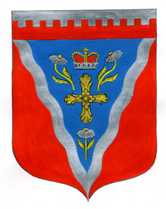 Администрациямуниципального образования Ромашкинское сельское поселениемуниципального образования Приозерский муниципальный район Ленинградской областиП О С Т А Н О В Л Е Н И Еот 15.08.2016г                                                                                                          № 193                 В соответствии со статьей 173 Бюджетного кодекса Российской Федерации, Федеральным законом от 06.10.2003 г. № 131-ФЗ «Об общих принципах организации местного самоуправления в Российской Федерации», областным законом Ленинградской области от 18.05.2006 г. № 22-оз «О стратегическом планировании социально-экономического развития Ленинградской области», постановлением Правительства Ленинградской области от 27.02.2010г. № 42 «О порядке разработки прогноза и проведения комплексного анализа социально-экономического развития Ленинградской области», Положением о бюджетном процессе в МО Ромашкинское  сельское поселение Приозерского муниципального района Ленинградской области,  постановлением  от 23.01.2015г. №8   "Об утверждение порядка разработки прогноза социально-экономического развития муниципального образования Ромашкинское сельское поселение Приозерский муниципальный район ЛО на  финансовый год и плановый период»ПОСТАНОВЛЯЮ:Утвердить отчет «Основные показатели прогноза социально-экономического развития муниципального образования на  2016 год (очередной финансовый год) и плановый период до 2019 годов (на среднесрочный период)», приложения 1.Опубликовать настоящее постановление в средствах  массовой  информации и разместить на официальном сайте муниципального образования www.ромашкинское, рф.Контроль за исполнением настоящего постановления оставляю за собой.Глава  администрации                                                                                                              С.В.Танков«Об утверждении прогноза по основным показателям социально-экономического развития муниципального образования Ромашкинское сельское поселение муниципального образования Приозерский муниципальный район Ленинградской области  на  2016 год (очередной финансовый год) и плановый период до 2019 годов (на среднесрочный период)»Приложение 1 Приложение 1 Приложение 1 Приложение 1 Приложение 1 Приложение 1 Приложение 1 Приложение 1 Приложение 1 Приложение 1 Приложение 1 Приложение 1 Приложение 1 «Основные показатели прогноза социально-экономического развития муниципального образования на 2016 год (очередной финансовый год) и плановый период 2017-2019годов (на среднесрочный период)»«Основные показатели прогноза социально-экономического развития муниципального образования на 2016 год (очередной финансовый год) и плановый период 2017-2019годов (на среднесрочный период)»«Основные показатели прогноза социально-экономического развития муниципального образования на 2016 год (очередной финансовый год) и плановый период 2017-2019годов (на среднесрочный период)»«Основные показатели прогноза социально-экономического развития муниципального образования на 2016 год (очередной финансовый год) и плановый период 2017-2019годов (на среднесрочный период)»«Основные показатели прогноза социально-экономического развития муниципального образования на 2016 год (очередной финансовый год) и плановый период 2017-2019годов (на среднесрочный период)»«Основные показатели прогноза социально-экономического развития муниципального образования на 2016 год (очередной финансовый год) и плановый период 2017-2019годов (на среднесрочный период)»«Основные показатели прогноза социально-экономического развития муниципального образования на 2016 год (очередной финансовый год) и плановый период 2017-2019годов (на среднесрочный период)»«Основные показатели прогноза социально-экономического развития муниципального образования на 2016 год (очередной финансовый год) и плановый период 2017-2019годов (на среднесрочный период)»«Основные показатели прогноза социально-экономического развития муниципального образования на 2016 год (очередной финансовый год) и плановый период 2017-2019годов (на среднесрочный период)»«Основные показатели прогноза социально-экономического развития муниципального образования на 2016 год (очередной финансовый год) и плановый период 2017-2019годов (на среднесрочный период)»«Основные показатели прогноза социально-экономического развития муниципального образования на 2016 год (очередной финансовый год) и плановый период 2017-2019годов (на среднесрочный период)»«Основные показатели прогноза социально-экономического развития муниципального образования на 2016 год (очередной финансовый год) и плановый период 2017-2019годов (на среднесрочный период)»«Основные показатели прогноза социально-экономического развития муниципального образования на 2016 год (очередной финансовый год) и плановый период 2017-2019годов (на среднесрочный период)»№ п/пНаименование, раздела, показателяЕдиница измеренияОтчет Оценка  Оценка  Прогноз  Прогноз  Прогноз  Прогноз  Прогноз  Прогноз Пояснение по заполнению формы№ п/пНаименование, раздела, показателяЕдиница измерения2015    2 016,0       2 016,0   201720172017201820182019Пояснение по заполнению формыIДемографические показателиДемографические показателиДемографические показателиДемографические показателиДемографические показателиДемографические показателиДемографические показателиДемографические показателиДемографические показателиДемографические показателиДемографические показателиДемографические показатели1Численность населения на 1 января текущего годаЧеловек7401    7 487,0       7 487,0       7 554,4       7 554,4       7 554,4         7 625,4         7 625,4        7 699,4   Оценка численности населения на 1 января каждого года определяется, исходя из данных на 1 января предыдущего года, с учетом естественного и миграционного приростов, а также изменений численности населения в результате административно-территориальных преобразований в течение предыдущего года. При проведении прогнозных расчетов учитываются ожидаемые тенденции в рождаемости, смертности, продолжительности жизни и миграционных процессах. Распределение населения на городское и сельское производится по месту проживания. Городскими населенными пунктами считаются населенные пункты, отнесенные в установленном законодательством порядке к категории городских. Все остальные населенные пункты являются сельскими. Источники: БД "Официальная статистика" URL: http://region-stat.plo.lan/People/Forms/ByType.aspx (файл: Численность родившихся и умерших с разбивкой на городское и сельское население в разрезе половозрастных групп и муниципальных образований ПЗ0120) или База данных муниципальной статистики Петростата (далее - БД ПМО) URL:http://www.gks.ru/dbscripts/munst/munst41/DBInet.cgi#1 (раздел "Население", формы: Численность всего (городского, сельского) населения по полу и возрасту на 1 января текущего года).     1Изменение к предыдущему году %114,2       101,2          101,2          100,9          100,9          100,9            100,9            100,9           101,0   Оценка численности населения на 1 января каждого года определяется, исходя из данных на 1 января предыдущего года, с учетом естественного и миграционного приростов, а также изменений численности населения в результате административно-территориальных преобразований в течение предыдущего года. При проведении прогнозных расчетов учитываются ожидаемые тенденции в рождаемости, смертности, продолжительности жизни и миграционных процессах. Распределение населения на городское и сельское производится по месту проживания. Городскими населенными пунктами считаются населенные пункты, отнесенные в установленном законодательством порядке к категории городских. Все остальные населенные пункты являются сельскими. Источники: БД "Официальная статистика" URL: http://region-stat.plo.lan/People/Forms/ByType.aspx (файл: Численность родившихся и умерших с разбивкой на городское и сельское население в разрезе половозрастных групп и муниципальных образований ПЗ0120) или База данных муниципальной статистики Петростата (далее - БД ПМО) URL:http://www.gks.ru/dbscripts/munst/munst41/DBInet.cgi#1 (раздел "Население", формы: Численность всего (городского, сельского) населения по полу и возрасту на 1 января текущего года).     1В том числе:Оценка численности населения на 1 января каждого года определяется, исходя из данных на 1 января предыдущего года, с учетом естественного и миграционного приростов, а также изменений численности населения в результате административно-территориальных преобразований в течение предыдущего года. При проведении прогнозных расчетов учитываются ожидаемые тенденции в рождаемости, смертности, продолжительности жизни и миграционных процессах. Распределение населения на городское и сельское производится по месту проживания. Городскими населенными пунктами считаются населенные пункты, отнесенные в установленном законодательством порядке к категории городских. Все остальные населенные пункты являются сельскими. Источники: БД "Официальная статистика" URL: http://region-stat.plo.lan/People/Forms/ByType.aspx (файл: Численность родившихся и умерших с разбивкой на городское и сельское население в разрезе половозрастных групп и муниципальных образований ПЗ0120) или База данных муниципальной статистики Петростата (далее - БД ПМО) URL:http://www.gks.ru/dbscripts/munst/munst41/DBInet.cgi#1 (раздел "Население", формы: Численность всего (городского, сельского) населения по полу и возрасту на 1 января текущего года).     1.1ГородскогоЧеловекОценка численности населения на 1 января каждого года определяется, исходя из данных на 1 января предыдущего года, с учетом естественного и миграционного приростов, а также изменений численности населения в результате административно-территориальных преобразований в течение предыдущего года. При проведении прогнозных расчетов учитываются ожидаемые тенденции в рождаемости, смертности, продолжительности жизни и миграционных процессах. Распределение населения на городское и сельское производится по месту проживания. Городскими населенными пунктами считаются населенные пункты, отнесенные в установленном законодательством порядке к категории городских. Все остальные населенные пункты являются сельскими. Источники: БД "Официальная статистика" URL: http://region-stat.plo.lan/People/Forms/ByType.aspx (файл: Численность родившихся и умерших с разбивкой на городское и сельское население в разрезе половозрастных групп и муниципальных образований ПЗ0120) или База данных муниципальной статистики Петростата (далее - БД ПМО) URL:http://www.gks.ru/dbscripts/munst/munst41/DBInet.cgi#1 (раздел "Население", формы: Численность всего (городского, сельского) населения по полу и возрасту на 1 января текущего года).     1.1Изменение к предыдущему году %Оценка численности населения на 1 января каждого года определяется, исходя из данных на 1 января предыдущего года, с учетом естественного и миграционного приростов, а также изменений численности населения в результате административно-территориальных преобразований в течение предыдущего года. При проведении прогнозных расчетов учитываются ожидаемые тенденции в рождаемости, смертности, продолжительности жизни и миграционных процессах. Распределение населения на городское и сельское производится по месту проживания. Городскими населенными пунктами считаются населенные пункты, отнесенные в установленном законодательством порядке к категории городских. Все остальные населенные пункты являются сельскими. Источники: БД "Официальная статистика" URL: http://region-stat.plo.lan/People/Forms/ByType.aspx (файл: Численность родившихся и умерших с разбивкой на городское и сельское население в разрезе половозрастных групп и муниципальных образований ПЗ0120) или База данных муниципальной статистики Петростата (далее - БД ПМО) URL:http://www.gks.ru/dbscripts/munst/munst41/DBInet.cgi#1 (раздел "Население", формы: Численность всего (городского, сельского) населения по полу и возрасту на 1 января текущего года).     1.2СельскогоЧеловек7401    7 487,0       7 487,0       7 554,4       7 554,4       7 554,4         7 625,4         7 625,4        7 699,4   Оценка численности населения на 1 января каждого года определяется, исходя из данных на 1 января предыдущего года, с учетом естественного и миграционного приростов, а также изменений численности населения в результате административно-территориальных преобразований в течение предыдущего года. При проведении прогнозных расчетов учитываются ожидаемые тенденции в рождаемости, смертности, продолжительности жизни и миграционных процессах. Распределение населения на городское и сельское производится по месту проживания. Городскими населенными пунктами считаются населенные пункты, отнесенные в установленном законодательством порядке к категории городских. Все остальные населенные пункты являются сельскими. Источники: БД "Официальная статистика" URL: http://region-stat.plo.lan/People/Forms/ByType.aspx (файл: Численность родившихся и умерших с разбивкой на городское и сельское население в разрезе половозрастных групп и муниципальных образований ПЗ0120) или База данных муниципальной статистики Петростата (далее - БД ПМО) URL:http://www.gks.ru/dbscripts/munst/munst41/DBInet.cgi#1 (раздел "Население", формы: Численность всего (городского, сельского) населения по полу и возрасту на 1 января текущего года).     1.2Изменение к предыдущему году%114,2       101,2          101,2          100,9          100,9          100,9            100,9            100,9           101,0   Оценка численности населения на 1 января каждого года определяется, исходя из данных на 1 января предыдущего года, с учетом естественного и миграционного приростов, а также изменений численности населения в результате административно-территориальных преобразований в течение предыдущего года. При проведении прогнозных расчетов учитываются ожидаемые тенденции в рождаемости, смертности, продолжительности жизни и миграционных процессах. Распределение населения на городское и сельское производится по месту проживания. Городскими населенными пунктами считаются населенные пункты, отнесенные в установленном законодательством порядке к категории городских. Все остальные населенные пункты являются сельскими. Источники: БД "Официальная статистика" URL: http://region-stat.plo.lan/People/Forms/ByType.aspx (файл: Численность родившихся и умерших с разбивкой на городское и сельское население в разрезе половозрастных групп и муниципальных образований ПЗ0120) или База данных муниципальной статистики Петростата (далее - БД ПМО) URL:http://www.gks.ru/dbscripts/munst/munst41/DBInet.cgi#1 (раздел "Население", формы: Численность всего (городского, сельского) населения по полу и возрасту на 1 января текущего года).     Численность населения среднегодоваяЧеловек7444    7 520,7       7 520,7       7 589,9       7 589,9       7 589,9         7 662,4         7 662,4        7 650,4   Показатель рассчитывается и используется для оценки коэффициентов рождаемости и смертности. В последнем году прогнозируемого периода формула содержит расчет численности населения на 1 января (n+4) года.2Число родившихся (без учета мертворожденных)Человек66         72,0            72,0            73,0            73,0            73,0             74,0             74,0             75,0   В число родившихся включаются только родившиеся живыми в течение календарного года на основании статистической разработки данных, содержащихся в записях актов о рождении. Число умерших в течение календарного года рассчитывается на основании статистической разработки данных, содержащихся в записях актов о смерти. При прогнозировании необходимо учитывать половозрастную структуру населения, сложившиеся и ожидаемые тенденции в сфере семейных отношений, развитие системы здравоохранения, образе жизни.                                                     Источники: БД "Официальная статистика" URL: http://region-stat.plo.lan/People/Forms/ByType.aspx (файл: Численность родившихся и умерших с разбивкой на городское и сельское население в разрезе половозрастных групп и муниципальных образований ПЗ0120) или БД ПМО URL:http://www.gks.ru (формы: Число родившихся (без учета мертворожденных) и число умерших). 3Число умершихЧеловек83         84,0            84,0            85,0            85,0            85,0             86,0             86,0             87,0   В число родившихся включаются только родившиеся живыми в течение календарного года на основании статистической разработки данных, содержащихся в записях актов о рождении. Число умерших в течение календарного года рассчитывается на основании статистической разработки данных, содержащихся в записях актов о смерти. При прогнозировании необходимо учитывать половозрастную структуру населения, сложившиеся и ожидаемые тенденции в сфере семейных отношений, развитие системы здравоохранения, образе жизни.                                                     Источники: БД "Официальная статистика" URL: http://region-stat.plo.lan/People/Forms/ByType.aspx (файл: Численность родившихся и умерших с разбивкой на городское и сельское население в разрезе половозрастных групп и муниципальных образований ПЗ0120) или БД ПМО URL:http://www.gks.ru (формы: Число родившихся (без учета мертворожденных) и число умерших). 4Миграционный прирост (-убыль)Человек   935,0   -        98,0   -        98,0   -        79,4   -        79,4   -        79,4   -         83,0   -         83,0   -         86,0   Рассчитывается как арифметическая разница между числом прибывших и числом выбывших за отчетный год. Значения показателя могут быть как положительными, так и отрицательными.  Источники: БД "Официальная статистика" URL: http://region-stat.plo.lan/People/Forms/ByType.aspx (файл: Численность и миграция населения Санкт-Петербурга и Ленинградской области) или БД ПМО URL:http://www.gks.ru (формы: Число прибывших(убывших), миграционный прирост). 5Общий коэффициент рождаемостиЧел. на 1 тыс. чел. населения0,9          9,6             9,6              9,6              9,6              9,6               9,7               9,7              9,8   Рассчитываются как отношение числа родившихся (живыми) и числа умерших, соответственно, в течение календарного года к среднегодовой численности населения. Исчисляются в  расчете на 1000 человек населения (промилле).6Общий коэффициент смертностиЧел. на 1 тыс. чел. населения1,1         11,2            11,2            11,2            11,2            11,2             11,2             11,2             11,4   Рассчитываются как отношение числа родившихся (живыми) и числа умерших, соответственно, в течение календарного года к среднегодовой численности населения. Исчисляются в  расчете на 1000 человек населения (промилле).7Коэффициент естественного прироста (убыли)Чел. на 1 тыс. чел. населения-0,2-         1,6   -         1,6   -          1,6   -          1,6   -          1,6   -           1,6   -           1,6   -          1,6   Рассчитывается как разность общих коэффициентов рождаемости и смертности. Исчисляется в промилле.8Коэффициент миграционного прироста (убыли)Чел. на 1 тыс. чел. населения12,6-        13,0   -        13,0   -        10,5   -        10,5   -        10,5   -         10,8   -         10,8   -         11,2   Рассчитывается как численность миграционного прироста (убыли) в расчете на 1000 чел. населенияТаблица 2 — Форма «Основные показатели прогноза социально-экономического развития муниципального образования на 2016год (очередной финансовый год) и плановый период 2017-2019 годов (на среднесрочный период)» (продолжение)Таблица 2 — Форма «Основные показатели прогноза социально-экономического развития муниципального образования на 2016год (очередной финансовый год) и плановый период 2017-2019 годов (на среднесрочный период)» (продолжение)Таблица 2 — Форма «Основные показатели прогноза социально-экономического развития муниципального образования на 2016год (очередной финансовый год) и плановый период 2017-2019 годов (на среднесрочный период)» (продолжение)Таблица 2 — Форма «Основные показатели прогноза социально-экономического развития муниципального образования на 2016год (очередной финансовый год) и плановый период 2017-2019 годов (на среднесрочный период)» (продолжение)Таблица 2 — Форма «Основные показатели прогноза социально-экономического развития муниципального образования на 2016год (очередной финансовый год) и плановый период 2017-2019 годов (на среднесрочный период)» (продолжение)Таблица 2 — Форма «Основные показатели прогноза социально-экономического развития муниципального образования на 2016год (очередной финансовый год) и плановый период 2017-2019 годов (на среднесрочный период)» (продолжение)Таблица 2 — Форма «Основные показатели прогноза социально-экономического развития муниципального образования на 2016год (очередной финансовый год) и плановый период 2017-2019 годов (на среднесрочный период)» (продолжение)Таблица 2 — Форма «Основные показатели прогноза социально-экономического развития муниципального образования на 2016год (очередной финансовый год) и плановый период 2017-2019 годов (на среднесрочный период)» (продолжение)Таблица 2 — Форма «Основные показатели прогноза социально-экономического развития муниципального образования на 2016год (очередной финансовый год) и плановый период 2017-2019 годов (на среднесрочный период)» (продолжение)Таблица 2 — Форма «Основные показатели прогноза социально-экономического развития муниципального образования на 2016год (очередной финансовый год) и плановый период 2017-2019 годов (на среднесрочный период)» (продолжение)Таблица 2 — Форма «Основные показатели прогноза социально-экономического развития муниципального образования на 2016год (очередной финансовый год) и плановый период 2017-2019 годов (на среднесрочный период)» (продолжение)Таблица 2 — Форма «Основные показатели прогноза социально-экономического развития муниципального образования на 2016год (очередной финансовый год) и плановый период 2017-2019 годов (на среднесрочный период)» (продолжение)Таблица 2 — Форма «Основные показатели прогноза социально-экономического развития муниципального образования на 2016год (очередной финансовый год) и плановый период 2017-2019 годов (на среднесрочный период)» (продолжение)№ п/пНаименование, раздела, показателяЕдиница измеренияОтчет Оценка 2016  Прогноз  Прогноз  Прогноз  Прогноз  Прогноз Пояснение по заполнению формыПояснение по заполнению формыПояснение по заполнению формы№ п/пНаименование, раздела, показателяЕдиница измерения2015 Оценка 2016 20172017201820192019Пояснение по заполнению формыПояснение по заполнению формыПояснение по заполнению формыIIРынок труда и занятость населенияРынок труда и занятость населенияРынок труда и занятость населенияРынок труда и занятость населенияРынок труда и занятость населенияРынок труда и занятость населенияРынок труда и занятость населенияРынок труда и занятость населенияРынок труда и занятость населенияРынок труда и занятость населенияРынок труда и занятость населенияРынок труда и занятость населения1Численность занятых в экономике (среднегодовая)Человек   1 220       1 220,0          1 220          1 220            1 220           1 220           1 220   К занятым в экономике относятся лица, которые выполняли оплачиваемую работу по найму, а также приносящую доход работу не по найму как с привлечением, так и без привлечения наемных работников. В численность занятых включаются лица, которые выполняли работу в качестве помогающих на семейном предприятии, лица, которые временно отсутствовали на работе, а также лица, занятые в домашнем хозяйстве производством товаров и услуг для продажи или обмена. Данные о среднегодовой численности занятых в экономике формируются по основной работе гражданского населения один раз в год при составлении баланса трудовых ресурсов.К занятым в экономике относятся лица, которые выполняли оплачиваемую работу по найму, а также приносящую доход работу не по найму как с привлечением, так и без привлечения наемных работников. В численность занятых включаются лица, которые выполняли работу в качестве помогающих на семейном предприятии, лица, которые временно отсутствовали на работе, а также лица, занятые в домашнем хозяйстве производством товаров и услуг для продажи или обмена. Данные о среднегодовой численности занятых в экономике формируются по основной работе гражданского населения один раз в год при составлении баланса трудовых ресурсов.К занятым в экономике относятся лица, которые выполняли оплачиваемую работу по найму, а также приносящую доход работу не по найму как с привлечением, так и без привлечения наемных работников. В численность занятых включаются лица, которые выполняли работу в качестве помогающих на семейном предприятии, лица, которые временно отсутствовали на работе, а также лица, занятые в домашнем хозяйстве производством товаров и услуг для продажи или обмена. Данные о среднегодовой численности занятых в экономике формируются по основной работе гражданского населения один раз в год при составлении баланса трудовых ресурсов.2Уровень зарегистрированной безработицы (на конец года)%0,3          0,3              0,3              0,3               0,3              0,3              0,3   Уровень зарегистрированной безработицы рассчитывается как отношение численности безработных, зарегистрированных в государственных учреждениях службы занятости, к численности экономически активного населения. При прогнозировании показателя учитываются ожидаемые тенденции в развитии экономики и социальной сферы, деятельности предприятий и организаций муниципального образования, ожидаемые изменения в применяемых технологиях, влияющие на потребности в трудовых ресурсах.                                                                                                 Источник: Данные о численности зарегистрированных безработных предоставляются территориальным подразделением Федеральной службы по труду и занятости. Уровень зарегистрированной безработицы рассчитывается как отношение численности безработных, зарегистрированных в государственных учреждениях службы занятости, к численности экономически активного населения. При прогнозировании показателя учитываются ожидаемые тенденции в развитии экономики и социальной сферы, деятельности предприятий и организаций муниципального образования, ожидаемые изменения в применяемых технологиях, влияющие на потребности в трудовых ресурсах.                                                                                                 Источник: Данные о численности зарегистрированных безработных предоставляются территориальным подразделением Федеральной службы по труду и занятости. Уровень зарегистрированной безработицы рассчитывается как отношение численности безработных, зарегистрированных в государственных учреждениях службы занятости, к численности экономически активного населения. При прогнозировании показателя учитываются ожидаемые тенденции в развитии экономики и социальной сферы, деятельности предприятий и организаций муниципального образования, ожидаемые изменения в применяемых технологиях, влияющие на потребности в трудовых ресурсах.                                                                                                 Источник: Данные о численности зарегистрированных безработных предоставляются территориальным подразделением Федеральной службы по труду и занятости. 3Численность безработных, зарегистрированных в органах государственной службы занятости (на конец года)Человек10         11,0            15,0            15,0             18,0             20,0             20,0   4Количество вакансий, заявленных предприятиями, в  центры занятости населения  (на конец года)Единиц1             -                 -                 -                   -                  -                  -    Рассчитывается как число вакансий (требуемых работников), сообщенных работодателями в государственные учреждения службы занятости. Источник: данные территориального подразделения Федеральной службы по труду и занятости.Рассчитывается как число вакансий (требуемых работников), сообщенных работодателями в государственные учреждения службы занятости. Источник: данные территориального подразделения Федеральной службы по труду и занятости.Рассчитывается как число вакансий (требуемых работников), сообщенных работодателями в государственные учреждения службы занятости. Источник: данные территориального подразделения Федеральной службы по труду и занятости.5Создание новых  рабочих мест,   всегоЕдиниц0             -                 -                 -                   -                  -                  -    При прогнозировании показателя учитываются ожидаемые тенденции в развитии экономики и социальной сферы, деятельности предприятий и организаций муниципального образования, ожидаемое увеличение спроса на трудовые ресурсы.  При прогнозировании показателя учитываются ожидаемые тенденции в развитии экономики и социальной сферы, деятельности предприятий и организаций муниципального образования, ожидаемое увеличение спроса на трудовые ресурсы.  При прогнозировании показателя учитываются ожидаемые тенденции в развитии экономики и социальной сферы, деятельности предприятий и организаций муниципального образования, ожидаемое увеличение спроса на трудовые ресурсы.  5.1на действующих  предприятияхЕдиниц0             -                 -                 -                   -                  -                  -    При прогнозировании показателя учитываются ожидаемые тенденции в развитии экономики и социальной сферы, деятельности предприятий и организаций муниципального образования, ожидаемое увеличение спроса на трудовые ресурсы.  При прогнозировании показателя учитываются ожидаемые тенденции в развитии экономики и социальной сферы, деятельности предприятий и организаций муниципального образования, ожидаемое увеличение спроса на трудовые ресурсы.  При прогнозировании показателя учитываются ожидаемые тенденции в развитии экономики и социальной сферы, деятельности предприятий и организаций муниципального образования, ожидаемое увеличение спроса на трудовые ресурсы.  5.2на  вновь вводимых  предприятияхЕдиниц0             -                 -                 -                   -                  -                  -    При прогнозировании показателя учитываются ожидаемые тенденции в развитии экономики и социальной сферы, деятельности предприятий и организаций муниципального образования, ожидаемое увеличение спроса на трудовые ресурсы.  При прогнозировании показателя учитываются ожидаемые тенденции в развитии экономики и социальной сферы, деятельности предприятий и организаций муниципального образования, ожидаемое увеличение спроса на трудовые ресурсы.  При прогнозировании показателя учитываются ожидаемые тенденции в развитии экономики и социальной сферы, деятельности предприятий и организаций муниципального образования, ожидаемое увеличение спроса на трудовые ресурсы.  6Среднесписочная численность работников крупных и средних предприятий и некоммерческих организацийЧеловекСреднесписочная численность работников (без внешних совместителей) за отчетный период определяется суммированием среднесписочной численности работников за все месяцы отчетного года и деления полученной суммы на 12 месяцев.
При прогнозировании показателя учитываются демографические процессы и ожидаемые тенденции в развитии экономики и социальной сферы, деятельности предприятий и организаций муниципального образования. Источники:  БД "Официальная статистика" или  БД ПМО URL: http://www.gks.ru (раздел "Занятость и зарплата" форма: Среднесписочная численность работников организаций).Среднесписочная численность работников (без внешних совместителей) за отчетный период определяется суммированием среднесписочной численности работников за все месяцы отчетного года и деления полученной суммы на 12 месяцев.
При прогнозировании показателя учитываются демографические процессы и ожидаемые тенденции в развитии экономики и социальной сферы, деятельности предприятий и организаций муниципального образования. Источники:  БД "Официальная статистика" или  БД ПМО URL: http://www.gks.ru (раздел "Занятость и зарплата" форма: Среднесписочная численность работников организаций).Среднесписочная численность работников (без внешних совместителей) за отчетный период определяется суммированием среднесписочной численности работников за все месяцы отчетного года и деления полученной суммы на 12 месяцев.
При прогнозировании показателя учитываются демографические процессы и ожидаемые тенденции в развитии экономики и социальной сферы, деятельности предприятий и организаций муниципального образования. Источники:  БД "Официальная статистика" или  БД ПМО URL: http://www.gks.ru (раздел "Занятость и зарплата" форма: Среднесписочная численность работников организаций).7Среднемесячная заработная плата работников крупных и средних предприятий и некоммерческих организаций Рублей в ценах соотв. летСреднемесячная номинальная начисленная заработная плата в отчетном периоде исчисляется на основании сведений, полученных от организаций, делением фонда начисленной заработной платы работников на среднесписочную численность работников и на 12 месяцев. При прогнозировании показателя учитываются тенденции роста (снижения) реальной зарплаты, инфляционные процессы, ожидаемые тенденции в развитии экономики и социальной сферы, деятельности предприятий и организаций муниципального образования. Источники: БД "Официальная статистика" URL: http://region-stat.plo.lan или БД ПМО URL: http://www.gks.ru (раздел "Занятость и зарплата" форма: Среднемесячная заработная плата работников организаций).                                                                                                                           Среднемесячная номинальная начисленная заработная плата в отчетном периоде исчисляется на основании сведений, полученных от организаций, делением фонда начисленной заработной платы работников на среднесписочную численность работников и на 12 месяцев. При прогнозировании показателя учитываются тенденции роста (снижения) реальной зарплаты, инфляционные процессы, ожидаемые тенденции в развитии экономики и социальной сферы, деятельности предприятий и организаций муниципального образования. Источники: БД "Официальная статистика" URL: http://region-stat.plo.lan или БД ПМО URL: http://www.gks.ru (раздел "Занятость и зарплата" форма: Среднемесячная заработная плата работников организаций).                                                                                                                           Среднемесячная номинальная начисленная заработная плата в отчетном периоде исчисляется на основании сведений, полученных от организаций, делением фонда начисленной заработной платы работников на среднесписочную численность работников и на 12 месяцев. При прогнозировании показателя учитываются тенденции роста (снижения) реальной зарплаты, инфляционные процессы, ожидаемые тенденции в развитии экономики и социальной сферы, деятельности предприятий и организаций муниципального образования. Источники: БД "Официальная статистика" URL: http://region-stat.plo.lan или БД ПМО URL: http://www.gks.ru (раздел "Занятость и зарплата" форма: Среднемесячная заработная плата работников организаций).                                                                                                                           8Фонд начисленной заработной платы работников крупных и средних предприятий и некоммерческих организацийТыс. руб. в ценах соотв. лет29305  31 532,0   343383433837463   37 463,0      37 463,0   Включаются начисленные работникам суммы оплаты труда в денежной и не денежной формах за отработанное и неотработанное время, компенсационные выплаты, связанные с режимом работы и условиями труда, доплаты и надбавки, премии, единовременные поощрительные выплаты, а также оплата питания и проживания, имеющая          систематический характер.                                                                                                                                            Источник: БД ПМО URL:http://www.gks.ru (форма отчетности: № П-4, период: квартальная, годовая нарастающим итогом). Включаются начисленные работникам суммы оплаты труда в денежной и не денежной формах за отработанное и неотработанное время, компенсационные выплаты, связанные с режимом работы и условиями труда, доплаты и надбавки, премии, единовременные поощрительные выплаты, а также оплата питания и проживания, имеющая          систематический характер.                                                                                                                                            Источник: БД ПМО URL:http://www.gks.ru (форма отчетности: № П-4, период: квартальная, годовая нарастающим итогом). Включаются начисленные работникам суммы оплаты труда в денежной и не денежной формах за отработанное и неотработанное время, компенсационные выплаты, связанные с режимом работы и условиями труда, доплаты и надбавки, премии, единовременные поощрительные выплаты, а также оплата питания и проживания, имеющая          систематический характер.                                                                                                                                            Источник: БД ПМО URL:http://www.gks.ru (форма отчетности: № П-4, период: квартальная, годовая нарастающим итогом). Таблица 2 — Форма «Основные показатели прогноза социально-экономического развития муниципального образования на 2016 год (очередной финансовый год) и плановый период 2017-2019 годов (на среднесрочный период)» (продолжение)Таблица 2 — Форма «Основные показатели прогноза социально-экономического развития муниципального образования на 2016 год (очередной финансовый год) и плановый период 2017-2019 годов (на среднесрочный период)» (продолжение)Таблица 2 — Форма «Основные показатели прогноза социально-экономического развития муниципального образования на 2016 год (очередной финансовый год) и плановый период 2017-2019 годов (на среднесрочный период)» (продолжение)Таблица 2 — Форма «Основные показатели прогноза социально-экономического развития муниципального образования на 2016 год (очередной финансовый год) и плановый период 2017-2019 годов (на среднесрочный период)» (продолжение)Таблица 2 — Форма «Основные показатели прогноза социально-экономического развития муниципального образования на 2016 год (очередной финансовый год) и плановый период 2017-2019 годов (на среднесрочный период)» (продолжение)Таблица 2 — Форма «Основные показатели прогноза социально-экономического развития муниципального образования на 2016 год (очередной финансовый год) и плановый период 2017-2019 годов (на среднесрочный период)» (продолжение)Таблица 2 — Форма «Основные показатели прогноза социально-экономического развития муниципального образования на 2016 год (очередной финансовый год) и плановый период 2017-2019 годов (на среднесрочный период)» (продолжение)Таблица 2 — Форма «Основные показатели прогноза социально-экономического развития муниципального образования на 2016 год (очередной финансовый год) и плановый период 2017-2019 годов (на среднесрочный период)» (продолжение)Таблица 2 — Форма «Основные показатели прогноза социально-экономического развития муниципального образования на 2016 год (очередной финансовый год) и плановый период 2017-2019 годов (на среднесрочный период)» (продолжение)Таблица 2 — Форма «Основные показатели прогноза социально-экономического развития муниципального образования на 2016 год (очередной финансовый год) и плановый период 2017-2019 годов (на среднесрочный период)» (продолжение)Таблица 2 — Форма «Основные показатели прогноза социально-экономического развития муниципального образования на 2016 год (очередной финансовый год) и плановый период 2017-2019 годов (на среднесрочный период)» (продолжение)Таблица 2 — Форма «Основные показатели прогноза социально-экономического развития муниципального образования на 2016 год (очередной финансовый год) и плановый период 2017-2019 годов (на среднесрочный период)» (продолжение)Таблица 2 — Форма «Основные показатели прогноза социально-экономического развития муниципального образования на 2016 год (очередной финансовый год) и плановый период 2017-2019 годов (на среднесрочный период)» (продолжение)№ п/пНаименование, раздела, показателяЕдиница измеренияОтчет Оценка 2016  Прогноз  Прогноз  Прогноз  Прогноз  Прогноз Пояснение по заполнению формыПояснение по заполнению формыПояснение по заполнению формы№ п/пНаименование, раздела, показателяЕдиница измерения2015 Оценка 2016 20172017201820192019Пояснение по заполнению формыПояснение по заполнению формыПояснение по заполнению формыIIIПромышленное производствоПромышленное производствоПромышленное производствоПромышленное производствоПромышленное производствоПромышленное производствоПромышленное производствоПромышленное производствоПромышленное производствоПромышленное производствоПромышленное производствоПромышленное производство1Отгружено товаров собственного производства, выполнено работ и услуг собственными силами (без субъектов малого предпринимательства)Тыс. руб. в ценах соотв. Лет0,0             -                 -                 -                   -                  -                  -    Объем отгруженных товаров собственного производства, выполненных работ и услуг собственными силами - стоимость отгруженных или отпущенных в порядке продажи, а также прямого обмена (по договору мены) всех товаров собственного производства, выполненных работ и оказанных услуг собственными силами (без налога на добавленную стоимость, акцизов и аналогичных обязательных платежей). Объем отгруженных товаров представляет собой стоимость тех товаров, которые произведены данным юридическим лицом и фактически отгружены (переданы) в отчетном периоде на сторону (другим юридическим и физическим лицам), включая товары, сданные по акту заказчику на месте, независимо от того, поступили деньги на счет продавца или нет. Объем работ и услуг, выполненных собственными силами, представляет собой стоимость работ и услуг, оказанных (выполненных) организацией другим юридическим и физическим лицам. Данные по показателю приводятся по чистым видам экономической деятельности.
При прогнозировании значений показателей учитываются планы производственной деятельности промышленных предприятий муниципального образования, возможное расширение или сокращение их производственных мощностей, создание новых промышленных предприятий, ожидаемые изменения в применяемых технологиях, уровень спроса на продукцию.                                                                                    Источник: БД "Официальная статистика" URL: http://region-stat.plo.lan/ (Раздел "Показатели МО/выбрать год/квартал 217 МО", файл: "Объем отгруженных товаров собственного производства..." p1-t2-1.xls)Объем отгруженных товаров собственного производства, выполненных работ и услуг собственными силами - стоимость отгруженных или отпущенных в порядке продажи, а также прямого обмена (по договору мены) всех товаров собственного производства, выполненных работ и оказанных услуг собственными силами (без налога на добавленную стоимость, акцизов и аналогичных обязательных платежей). Объем отгруженных товаров представляет собой стоимость тех товаров, которые произведены данным юридическим лицом и фактически отгружены (переданы) в отчетном периоде на сторону (другим юридическим и физическим лицам), включая товары, сданные по акту заказчику на месте, независимо от того, поступили деньги на счет продавца или нет. Объем работ и услуг, выполненных собственными силами, представляет собой стоимость работ и услуг, оказанных (выполненных) организацией другим юридическим и физическим лицам. Данные по показателю приводятся по чистым видам экономической деятельности.
При прогнозировании значений показателей учитываются планы производственной деятельности промышленных предприятий муниципального образования, возможное расширение или сокращение их производственных мощностей, создание новых промышленных предприятий, ожидаемые изменения в применяемых технологиях, уровень спроса на продукцию.                                                                                    Источник: БД "Официальная статистика" URL: http://region-stat.plo.lan/ (Раздел "Показатели МО/выбрать год/квартал 217 МО", файл: "Объем отгруженных товаров собственного производства..." p1-t2-1.xls)Объем отгруженных товаров собственного производства, выполненных работ и услуг собственными силами - стоимость отгруженных или отпущенных в порядке продажи, а также прямого обмена (по договору мены) всех товаров собственного производства, выполненных работ и оказанных услуг собственными силами (без налога на добавленную стоимость, акцизов и аналогичных обязательных платежей). Объем отгруженных товаров представляет собой стоимость тех товаров, которые произведены данным юридическим лицом и фактически отгружены (переданы) в отчетном периоде на сторону (другим юридическим и физическим лицам), включая товары, сданные по акту заказчику на месте, независимо от того, поступили деньги на счет продавца или нет. Объем работ и услуг, выполненных собственными силами, представляет собой стоимость работ и услуг, оказанных (выполненных) организацией другим юридическим и физическим лицам. Данные по показателю приводятся по чистым видам экономической деятельности.
При прогнозировании значений показателей учитываются планы производственной деятельности промышленных предприятий муниципального образования, возможное расширение или сокращение их производственных мощностей, создание новых промышленных предприятий, ожидаемые изменения в применяемых технологиях, уровень спроса на продукцию.                                                                                    Источник: БД "Официальная статистика" URL: http://region-stat.plo.lan/ (Раздел "Показатели МО/выбрать год/квартал 217 МО", файл: "Объем отгруженных товаров собственного производства..." p1-t2-1.xls)1Индекс промышленного производства% к предыдущему году в сопоставимых ценахОбъем отгруженных товаров собственного производства, выполненных работ и услуг собственными силами - стоимость отгруженных или отпущенных в порядке продажи, а также прямого обмена (по договору мены) всех товаров собственного производства, выполненных работ и оказанных услуг собственными силами (без налога на добавленную стоимость, акцизов и аналогичных обязательных платежей). Объем отгруженных товаров представляет собой стоимость тех товаров, которые произведены данным юридическим лицом и фактически отгружены (переданы) в отчетном периоде на сторону (другим юридическим и физическим лицам), включая товары, сданные по акту заказчику на месте, независимо от того, поступили деньги на счет продавца или нет. Объем работ и услуг, выполненных собственными силами, представляет собой стоимость работ и услуг, оказанных (выполненных) организацией другим юридическим и физическим лицам. Данные по показателю приводятся по чистым видам экономической деятельности.
При прогнозировании значений показателей учитываются планы производственной деятельности промышленных предприятий муниципального образования, возможное расширение или сокращение их производственных мощностей, создание новых промышленных предприятий, ожидаемые изменения в применяемых технологиях, уровень спроса на продукцию.                                                                                    Источник: БД "Официальная статистика" URL: http://region-stat.plo.lan/ (Раздел "Показатели МО/выбрать год/квартал 217 МО", файл: "Объем отгруженных товаров собственного производства..." p1-t2-1.xls)Объем отгруженных товаров собственного производства, выполненных работ и услуг собственными силами - стоимость отгруженных или отпущенных в порядке продажи, а также прямого обмена (по договору мены) всех товаров собственного производства, выполненных работ и оказанных услуг собственными силами (без налога на добавленную стоимость, акцизов и аналогичных обязательных платежей). Объем отгруженных товаров представляет собой стоимость тех товаров, которые произведены данным юридическим лицом и фактически отгружены (переданы) в отчетном периоде на сторону (другим юридическим и физическим лицам), включая товары, сданные по акту заказчику на месте, независимо от того, поступили деньги на счет продавца или нет. Объем работ и услуг, выполненных собственными силами, представляет собой стоимость работ и услуг, оказанных (выполненных) организацией другим юридическим и физическим лицам. Данные по показателю приводятся по чистым видам экономической деятельности.
При прогнозировании значений показателей учитываются планы производственной деятельности промышленных предприятий муниципального образования, возможное расширение или сокращение их производственных мощностей, создание новых промышленных предприятий, ожидаемые изменения в применяемых технологиях, уровень спроса на продукцию.                                                                                    Источник: БД "Официальная статистика" URL: http://region-stat.plo.lan/ (Раздел "Показатели МО/выбрать год/квартал 217 МО", файл: "Объем отгруженных товаров собственного производства..." p1-t2-1.xls)Объем отгруженных товаров собственного производства, выполненных работ и услуг собственными силами - стоимость отгруженных или отпущенных в порядке продажи, а также прямого обмена (по договору мены) всех товаров собственного производства, выполненных работ и оказанных услуг собственными силами (без налога на добавленную стоимость, акцизов и аналогичных обязательных платежей). Объем отгруженных товаров представляет собой стоимость тех товаров, которые произведены данным юридическим лицом и фактически отгружены (переданы) в отчетном периоде на сторону (другим юридическим и физическим лицам), включая товары, сданные по акту заказчику на месте, независимо от того, поступили деньги на счет продавца или нет. Объем работ и услуг, выполненных собственными силами, представляет собой стоимость работ и услуг, оказанных (выполненных) организацией другим юридическим и физическим лицам. Данные по показателю приводятся по чистым видам экономической деятельности.
При прогнозировании значений показателей учитываются планы производственной деятельности промышленных предприятий муниципального образования, возможное расширение или сокращение их производственных мощностей, создание новых промышленных предприятий, ожидаемые изменения в применяемых технологиях, уровень спроса на продукцию.                                                                                    Источник: БД "Официальная статистика" URL: http://region-stat.plo.lan/ (Раздел "Показатели МО/выбрать год/квартал 217 МО", файл: "Объем отгруженных товаров собственного производства..." p1-t2-1.xls)1Индекс-дефлятор[1]% к предыдущему годуОбъем отгруженных товаров собственного производства, выполненных работ и услуг собственными силами - стоимость отгруженных или отпущенных в порядке продажи, а также прямого обмена (по договору мены) всех товаров собственного производства, выполненных работ и оказанных услуг собственными силами (без налога на добавленную стоимость, акцизов и аналогичных обязательных платежей). Объем отгруженных товаров представляет собой стоимость тех товаров, которые произведены данным юридическим лицом и фактически отгружены (переданы) в отчетном периоде на сторону (другим юридическим и физическим лицам), включая товары, сданные по акту заказчику на месте, независимо от того, поступили деньги на счет продавца или нет. Объем работ и услуг, выполненных собственными силами, представляет собой стоимость работ и услуг, оказанных (выполненных) организацией другим юридическим и физическим лицам. Данные по показателю приводятся по чистым видам экономической деятельности.
При прогнозировании значений показателей учитываются планы производственной деятельности промышленных предприятий муниципального образования, возможное расширение или сокращение их производственных мощностей, создание новых промышленных предприятий, ожидаемые изменения в применяемых технологиях, уровень спроса на продукцию.                                                                                    Источник: БД "Официальная статистика" URL: http://region-stat.plo.lan/ (Раздел "Показатели МО/выбрать год/квартал 217 МО", файл: "Объем отгруженных товаров собственного производства..." p1-t2-1.xls)Объем отгруженных товаров собственного производства, выполненных работ и услуг собственными силами - стоимость отгруженных или отпущенных в порядке продажи, а также прямого обмена (по договору мены) всех товаров собственного производства, выполненных работ и оказанных услуг собственными силами (без налога на добавленную стоимость, акцизов и аналогичных обязательных платежей). Объем отгруженных товаров представляет собой стоимость тех товаров, которые произведены данным юридическим лицом и фактически отгружены (переданы) в отчетном периоде на сторону (другим юридическим и физическим лицам), включая товары, сданные по акту заказчику на месте, независимо от того, поступили деньги на счет продавца или нет. Объем работ и услуг, выполненных собственными силами, представляет собой стоимость работ и услуг, оказанных (выполненных) организацией другим юридическим и физическим лицам. Данные по показателю приводятся по чистым видам экономической деятельности.
При прогнозировании значений показателей учитываются планы производственной деятельности промышленных предприятий муниципального образования, возможное расширение или сокращение их производственных мощностей, создание новых промышленных предприятий, ожидаемые изменения в применяемых технологиях, уровень спроса на продукцию.                                                                                    Источник: БД "Официальная статистика" URL: http://region-stat.plo.lan/ (Раздел "Показатели МО/выбрать год/квартал 217 МО", файл: "Объем отгруженных товаров собственного производства..." p1-t2-1.xls)Объем отгруженных товаров собственного производства, выполненных работ и услуг собственными силами - стоимость отгруженных или отпущенных в порядке продажи, а также прямого обмена (по договору мены) всех товаров собственного производства, выполненных работ и оказанных услуг собственными силами (без налога на добавленную стоимость, акцизов и аналогичных обязательных платежей). Объем отгруженных товаров представляет собой стоимость тех товаров, которые произведены данным юридическим лицом и фактически отгружены (переданы) в отчетном периоде на сторону (другим юридическим и физическим лицам), включая товары, сданные по акту заказчику на месте, независимо от того, поступили деньги на счет продавца или нет. Объем работ и услуг, выполненных собственными силами, представляет собой стоимость работ и услуг, оказанных (выполненных) организацией другим юридическим и физическим лицам. Данные по показателю приводятся по чистым видам экономической деятельности.
При прогнозировании значений показателей учитываются планы производственной деятельности промышленных предприятий муниципального образования, возможное расширение или сокращение их производственных мощностей, создание новых промышленных предприятий, ожидаемые изменения в применяемых технологиях, уровень спроса на продукцию.                                                                                    Источник: БД "Официальная статистика" URL: http://region-stat.plo.lan/ (Раздел "Показатели МО/выбрать год/квартал 217 МО", файл: "Объем отгруженных товаров собственного производства..." p1-t2-1.xls)2Объем отгруженных товаров собственного производства, выполненных работ и услуг собственными силами по видам экономической деятельности "Добыча полезных ископаемых"Тыс. руб. в ценах соотв. лет              -                 -                 -                   -                  -                  -    Данные приводятся по статистическому показателю "Отгружено товаров собственного производства, выполнено работ и услуг собственными силами по чистым видам экономической деятельности по организациям, не относящимся к субъектам малого предпринимательства (включая средние предприятия), средняя численность работников которых превышает 15 человек" - Раздел С.             
Источник: БД "Официальная статистика" URL: http://region-stat.plo.lan/ (Раздел "Показатели МО/выбрать год/квартал 217 МО", файл: "Объем отгруженных товаров собственного производства..." p1-t2-1.xls)Данные приводятся по статистическому показателю "Отгружено товаров собственного производства, выполнено работ и услуг собственными силами по чистым видам экономической деятельности по организациям, не относящимся к субъектам малого предпринимательства (включая средние предприятия), средняя численность работников которых превышает 15 человек" - Раздел С.             
Источник: БД "Официальная статистика" URL: http://region-stat.plo.lan/ (Раздел "Показатели МО/выбрать год/квартал 217 МО", файл: "Объем отгруженных товаров собственного производства..." p1-t2-1.xls)Данные приводятся по статистическому показателю "Отгружено товаров собственного производства, выполнено работ и услуг собственными силами по чистым видам экономической деятельности по организациям, не относящимся к субъектам малого предпринимательства (включая средние предприятия), средняя численность работников которых превышает 15 человек" - Раздел С.             
Источник: БД "Официальная статистика" URL: http://region-stat.plo.lan/ (Раздел "Показатели МО/выбрать год/квартал 217 МО", файл: "Объем отгруженных товаров собственного производства..." p1-t2-1.xls)2Индекс производства[2]% к предыдущему году в сопоставимых ценах[3]Данные приводятся по статистическому показателю "Отгружено товаров собственного производства, выполнено работ и услуг собственными силами по чистым видам экономической деятельности по организациям, не относящимся к субъектам малого предпринимательства (включая средние предприятия), средняя численность работников которых превышает 15 человек" - Раздел С.             
Источник: БД "Официальная статистика" URL: http://region-stat.plo.lan/ (Раздел "Показатели МО/выбрать год/квартал 217 МО", файл: "Объем отгруженных товаров собственного производства..." p1-t2-1.xls)Данные приводятся по статистическому показателю "Отгружено товаров собственного производства, выполнено работ и услуг собственными силами по чистым видам экономической деятельности по организациям, не относящимся к субъектам малого предпринимательства (включая средние предприятия), средняя численность работников которых превышает 15 человек" - Раздел С.             
Источник: БД "Официальная статистика" URL: http://region-stat.plo.lan/ (Раздел "Показатели МО/выбрать год/квартал 217 МО", файл: "Объем отгруженных товаров собственного производства..." p1-t2-1.xls)Данные приводятся по статистическому показателю "Отгружено товаров собственного производства, выполнено работ и услуг собственными силами по чистым видам экономической деятельности по организациям, не относящимся к субъектам малого предпринимательства (включая средние предприятия), средняя численность работников которых превышает 15 человек" - Раздел С.             
Источник: БД "Официальная статистика" URL: http://region-stat.plo.lan/ (Раздел "Показатели МО/выбрать год/квартал 217 МО", файл: "Объем отгруженных товаров собственного производства..." p1-t2-1.xls)2Индекс-дефлятор% к предыдущему годуДанные приводятся по статистическому показателю "Отгружено товаров собственного производства, выполнено работ и услуг собственными силами по чистым видам экономической деятельности по организациям, не относящимся к субъектам малого предпринимательства (включая средние предприятия), средняя численность работников которых превышает 15 человек" - Раздел С.             
Источник: БД "Официальная статистика" URL: http://region-stat.plo.lan/ (Раздел "Показатели МО/выбрать год/квартал 217 МО", файл: "Объем отгруженных товаров собственного производства..." p1-t2-1.xls)Данные приводятся по статистическому показателю "Отгружено товаров собственного производства, выполнено работ и услуг собственными силами по чистым видам экономической деятельности по организациям, не относящимся к субъектам малого предпринимательства (включая средние предприятия), средняя численность работников которых превышает 15 человек" - Раздел С.             
Источник: БД "Официальная статистика" URL: http://region-stat.plo.lan/ (Раздел "Показатели МО/выбрать год/квартал 217 МО", файл: "Объем отгруженных товаров собственного производства..." p1-t2-1.xls)Данные приводятся по статистическому показателю "Отгружено товаров собственного производства, выполнено работ и услуг собственными силами по чистым видам экономической деятельности по организациям, не относящимся к субъектам малого предпринимательства (включая средние предприятия), средняя численность работников которых превышает 15 человек" - Раздел С.             
Источник: БД "Официальная статистика" URL: http://region-stat.plo.lan/ (Раздел "Показатели МО/выбрать год/квартал 217 МО", файл: "Объем отгруженных товаров собственного производства..." p1-t2-1.xls)3Объем отгруженных товаров собственного производства, выполненных работ и услуг собственными силами по разделу «Обрабатывающие производства»Тыс. руб. в ценах соотв. лет 0,0             -                 -                 -                   -                  -                  -    Данные приводятся по статистическому показателю "Отгружено товаров собственного производства, выполнено работ и услуг собственными силами по чистым видам экономической деятельности по организациям, не относящимся к субъектам малого предпринимательства (включая средние предприятия), средняя численность работников которых превышает 15 человек" - Раздел D.             
Источник: БД "Официальная статистика" URL: http://region-stat.plo.lan/ (Раздел "Показатели МО/год/квартал 217 МО", файл: "Объем отгруженных товаров собственного производства..." p1-t2-1.xls)Данные приводятся по статистическому показателю "Отгружено товаров собственного производства, выполнено работ и услуг собственными силами по чистым видам экономической деятельности по организациям, не относящимся к субъектам малого предпринимательства (включая средние предприятия), средняя численность работников которых превышает 15 человек" - Раздел D.             
Источник: БД "Официальная статистика" URL: http://region-stat.plo.lan/ (Раздел "Показатели МО/год/квартал 217 МО", файл: "Объем отгруженных товаров собственного производства..." p1-t2-1.xls)Данные приводятся по статистическому показателю "Отгружено товаров собственного производства, выполнено работ и услуг собственными силами по чистым видам экономической деятельности по организациям, не относящимся к субъектам малого предпринимательства (включая средние предприятия), средняя численность работников которых превышает 15 человек" - Раздел D.             
Источник: БД "Официальная статистика" URL: http://region-stat.plo.lan/ (Раздел "Показатели МО/год/квартал 217 МО", файл: "Объем отгруженных товаров собственного производства..." p1-t2-1.xls)3Индекс производства % к предыдущему году в сопоставимых ценахДанные приводятся по статистическому показателю "Отгружено товаров собственного производства, выполнено работ и услуг собственными силами по чистым видам экономической деятельности по организациям, не относящимся к субъектам малого предпринимательства (включая средние предприятия), средняя численность работников которых превышает 15 человек" - Раздел D.             
Источник: БД "Официальная статистика" URL: http://region-stat.plo.lan/ (Раздел "Показатели МО/год/квартал 217 МО", файл: "Объем отгруженных товаров собственного производства..." p1-t2-1.xls)Данные приводятся по статистическому показателю "Отгружено товаров собственного производства, выполнено работ и услуг собственными силами по чистым видам экономической деятельности по организациям, не относящимся к субъектам малого предпринимательства (включая средние предприятия), средняя численность работников которых превышает 15 человек" - Раздел D.             
Источник: БД "Официальная статистика" URL: http://region-stat.plo.lan/ (Раздел "Показатели МО/год/квартал 217 МО", файл: "Объем отгруженных товаров собственного производства..." p1-t2-1.xls)Данные приводятся по статистическому показателю "Отгружено товаров собственного производства, выполнено работ и услуг собственными силами по чистым видам экономической деятельности по организациям, не относящимся к субъектам малого предпринимательства (включая средние предприятия), средняя численность работников которых превышает 15 человек" - Раздел D.             
Источник: БД "Официальная статистика" URL: http://region-stat.plo.lan/ (Раздел "Показатели МО/год/квартал 217 МО", файл: "Объем отгруженных товаров собственного производства..." p1-t2-1.xls)3Индекс-дефлятор% к предыдущему годуДанные приводятся по статистическому показателю "Отгружено товаров собственного производства, выполнено работ и услуг собственными силами по чистым видам экономической деятельности по организациям, не относящимся к субъектам малого предпринимательства (включая средние предприятия), средняя численность работников которых превышает 15 человек" - Раздел D.             
Источник: БД "Официальная статистика" URL: http://region-stat.plo.lan/ (Раздел "Показатели МО/год/квартал 217 МО", файл: "Объем отгруженных товаров собственного производства..." p1-t2-1.xls)Данные приводятся по статистическому показателю "Отгружено товаров собственного производства, выполнено работ и услуг собственными силами по чистым видам экономической деятельности по организациям, не относящимся к субъектам малого предпринимательства (включая средние предприятия), средняя численность работников которых превышает 15 человек" - Раздел D.             
Источник: БД "Официальная статистика" URL: http://region-stat.plo.lan/ (Раздел "Показатели МО/год/квартал 217 МО", файл: "Объем отгруженных товаров собственного производства..." p1-t2-1.xls)Данные приводятся по статистическому показателю "Отгружено товаров собственного производства, выполнено работ и услуг собственными силами по чистым видам экономической деятельности по организациям, не относящимся к субъектам малого предпринимательства (включая средние предприятия), средняя численность работников которых превышает 15 человек" - Раздел D.             
Источник: БД "Официальная статистика" URL: http://region-stat.plo.lan/ (Раздел "Показатели МО/год/квартал 217 МО", файл: "Объем отгруженных товаров собственного производства..." p1-t2-1.xls)В том числе:3.1Производство пищевых продуктов, включая напитки, и табакаТыс. руб. в ценах соотв. лет              -                 -                 -                   -                  -                  -    Данные приводятся по статистическому показателю "Отгружено товаров собственного производства, выполнено работ и услуг собственными силами по чистым видам экономической деятельности по организациям, не относящимся к субъектам малого предпринимательства (включая средние предприятия), средняя численность работников которых превышает 15 человек" - по соответствующим разделам ОКВЭД.               
Источник: БД "Официальная статистика" URL: http://region-stat.plo.lan/ (Раздел "Показатели МО/выбрать год/квартал 217 МО", файл: "Объем отгруженных товаров собственного производства..." p1-t2-1.xls)Данные приводятся по статистическому показателю "Отгружено товаров собственного производства, выполнено работ и услуг собственными силами по чистым видам экономической деятельности по организациям, не относящимся к субъектам малого предпринимательства (включая средние предприятия), средняя численность работников которых превышает 15 человек" - по соответствующим разделам ОКВЭД.               
Источник: БД "Официальная статистика" URL: http://region-stat.plo.lan/ (Раздел "Показатели МО/выбрать год/квартал 217 МО", файл: "Объем отгруженных товаров собственного производства..." p1-t2-1.xls)Данные приводятся по статистическому показателю "Отгружено товаров собственного производства, выполнено работ и услуг собственными силами по чистым видам экономической деятельности по организациям, не относящимся к субъектам малого предпринимательства (включая средние предприятия), средняя численность работников которых превышает 15 человек" - по соответствующим разделам ОКВЭД.               
Источник: БД "Официальная статистика" URL: http://region-stat.plo.lan/ (Раздел "Показатели МО/выбрать год/квартал 217 МО", файл: "Объем отгруженных товаров собственного производства..." p1-t2-1.xls)3.1Индекс производства % к предыдущему году в сопоставимых ценахДанные приводятся по статистическому показателю "Отгружено товаров собственного производства, выполнено работ и услуг собственными силами по чистым видам экономической деятельности по организациям, не относящимся к субъектам малого предпринимательства (включая средние предприятия), средняя численность работников которых превышает 15 человек" - по соответствующим разделам ОКВЭД.               
Источник: БД "Официальная статистика" URL: http://region-stat.plo.lan/ (Раздел "Показатели МО/выбрать год/квартал 217 МО", файл: "Объем отгруженных товаров собственного производства..." p1-t2-1.xls)Данные приводятся по статистическому показателю "Отгружено товаров собственного производства, выполнено работ и услуг собственными силами по чистым видам экономической деятельности по организациям, не относящимся к субъектам малого предпринимательства (включая средние предприятия), средняя численность работников которых превышает 15 человек" - по соответствующим разделам ОКВЭД.               
Источник: БД "Официальная статистика" URL: http://region-stat.plo.lan/ (Раздел "Показатели МО/выбрать год/квартал 217 МО", файл: "Объем отгруженных товаров собственного производства..." p1-t2-1.xls)Данные приводятся по статистическому показателю "Отгружено товаров собственного производства, выполнено работ и услуг собственными силами по чистым видам экономической деятельности по организациям, не относящимся к субъектам малого предпринимательства (включая средние предприятия), средняя численность работников которых превышает 15 человек" - по соответствующим разделам ОКВЭД.               
Источник: БД "Официальная статистика" URL: http://region-stat.plo.lan/ (Раздел "Показатели МО/выбрать год/квартал 217 МО", файл: "Объем отгруженных товаров собственного производства..." p1-t2-1.xls)3.1Индекс-дефлятор% к предыдущему годуДанные приводятся по статистическому показателю "Отгружено товаров собственного производства, выполнено работ и услуг собственными силами по чистым видам экономической деятельности по организациям, не относящимся к субъектам малого предпринимательства (включая средние предприятия), средняя численность работников которых превышает 15 человек" - по соответствующим разделам ОКВЭД.               
Источник: БД "Официальная статистика" URL: http://region-stat.plo.lan/ (Раздел "Показатели МО/выбрать год/квартал 217 МО", файл: "Объем отгруженных товаров собственного производства..." p1-t2-1.xls)Данные приводятся по статистическому показателю "Отгружено товаров собственного производства, выполнено работ и услуг собственными силами по чистым видам экономической деятельности по организациям, не относящимся к субъектам малого предпринимательства (включая средние предприятия), средняя численность работников которых превышает 15 человек" - по соответствующим разделам ОКВЭД.               
Источник: БД "Официальная статистика" URL: http://region-stat.plo.lan/ (Раздел "Показатели МО/выбрать год/квартал 217 МО", файл: "Объем отгруженных товаров собственного производства..." p1-t2-1.xls)Данные приводятся по статистическому показателю "Отгружено товаров собственного производства, выполнено работ и услуг собственными силами по чистым видам экономической деятельности по организациям, не относящимся к субъектам малого предпринимательства (включая средние предприятия), средняя численность работников которых превышает 15 человек" - по соответствующим разделам ОКВЭД.               
Источник: БД "Официальная статистика" URL: http://region-stat.plo.lan/ (Раздел "Показатели МО/выбрать год/квартал 217 МО", файл: "Объем отгруженных товаров собственного производства..." p1-t2-1.xls)3.2Текстильное и швейное производство Тыс. руб. в ценах соотв. лет              -                 -                 -                   -                  -                  -    Данные приводятся по статистическому показателю "Отгружено товаров собственного производства, выполнено работ и услуг собственными силами по чистым видам экономической деятельности по организациям, не относящимся к субъектам малого предпринимательства (включая средние предприятия), средняя численность работников которых превышает 15 человек" - по соответствующим разделам ОКВЭД.               
Источник: БД "Официальная статистика" URL: http://region-stat.plo.lan/ (Раздел "Показатели МО/выбрать год/квартал 217 МО", файл: "Объем отгруженных товаров собственного производства..." p1-t2-1.xls)Данные приводятся по статистическому показателю "Отгружено товаров собственного производства, выполнено работ и услуг собственными силами по чистым видам экономической деятельности по организациям, не относящимся к субъектам малого предпринимательства (включая средние предприятия), средняя численность работников которых превышает 15 человек" - по соответствующим разделам ОКВЭД.               
Источник: БД "Официальная статистика" URL: http://region-stat.plo.lan/ (Раздел "Показатели МО/выбрать год/квартал 217 МО", файл: "Объем отгруженных товаров собственного производства..." p1-t2-1.xls)Данные приводятся по статистическому показателю "Отгружено товаров собственного производства, выполнено работ и услуг собственными силами по чистым видам экономической деятельности по организациям, не относящимся к субъектам малого предпринимательства (включая средние предприятия), средняя численность работников которых превышает 15 человек" - по соответствующим разделам ОКВЭД.               
Источник: БД "Официальная статистика" URL: http://region-stat.plo.lan/ (Раздел "Показатели МО/выбрать год/квартал 217 МО", файл: "Объем отгруженных товаров собственного производства..." p1-t2-1.xls)3.2Индекс производства % к предыдущему году в сопоставимых ценахДанные приводятся по статистическому показателю "Отгружено товаров собственного производства, выполнено работ и услуг собственными силами по чистым видам экономической деятельности по организациям, не относящимся к субъектам малого предпринимательства (включая средние предприятия), средняя численность работников которых превышает 15 человек" - по соответствующим разделам ОКВЭД.               
Источник: БД "Официальная статистика" URL: http://region-stat.plo.lan/ (Раздел "Показатели МО/выбрать год/квартал 217 МО", файл: "Объем отгруженных товаров собственного производства..." p1-t2-1.xls)Данные приводятся по статистическому показателю "Отгружено товаров собственного производства, выполнено работ и услуг собственными силами по чистым видам экономической деятельности по организациям, не относящимся к субъектам малого предпринимательства (включая средние предприятия), средняя численность работников которых превышает 15 человек" - по соответствующим разделам ОКВЭД.               
Источник: БД "Официальная статистика" URL: http://region-stat.plo.lan/ (Раздел "Показатели МО/выбрать год/квартал 217 МО", файл: "Объем отгруженных товаров собственного производства..." p1-t2-1.xls)Данные приводятся по статистическому показателю "Отгружено товаров собственного производства, выполнено работ и услуг собственными силами по чистым видам экономической деятельности по организациям, не относящимся к субъектам малого предпринимательства (включая средние предприятия), средняя численность работников которых превышает 15 человек" - по соответствующим разделам ОКВЭД.               
Источник: БД "Официальная статистика" URL: http://region-stat.plo.lan/ (Раздел "Показатели МО/выбрать год/квартал 217 МО", файл: "Объем отгруженных товаров собственного производства..." p1-t2-1.xls)3.2Индекс-дефлятор% к предыдущему годуДанные приводятся по статистическому показателю "Отгружено товаров собственного производства, выполнено работ и услуг собственными силами по чистым видам экономической деятельности по организациям, не относящимся к субъектам малого предпринимательства (включая средние предприятия), средняя численность работников которых превышает 15 человек" - по соответствующим разделам ОКВЭД.               
Источник: БД "Официальная статистика" URL: http://region-stat.plo.lan/ (Раздел "Показатели МО/выбрать год/квартал 217 МО", файл: "Объем отгруженных товаров собственного производства..." p1-t2-1.xls)Данные приводятся по статистическому показателю "Отгружено товаров собственного производства, выполнено работ и услуг собственными силами по чистым видам экономической деятельности по организациям, не относящимся к субъектам малого предпринимательства (включая средние предприятия), средняя численность работников которых превышает 15 человек" - по соответствующим разделам ОКВЭД.               
Источник: БД "Официальная статистика" URL: http://region-stat.plo.lan/ (Раздел "Показатели МО/выбрать год/квартал 217 МО", файл: "Объем отгруженных товаров собственного производства..." p1-t2-1.xls)Данные приводятся по статистическому показателю "Отгружено товаров собственного производства, выполнено работ и услуг собственными силами по чистым видам экономической деятельности по организациям, не относящимся к субъектам малого предпринимательства (включая средние предприятия), средняя численность работников которых превышает 15 человек" - по соответствующим разделам ОКВЭД.               
Источник: БД "Официальная статистика" URL: http://region-stat.plo.lan/ (Раздел "Показатели МО/выбрать год/квартал 217 МО", файл: "Объем отгруженных товаров собственного производства..." p1-t2-1.xls)3.3Производство кожи, изделий из кожи и производство обуви Тыс. руб. в ценах соотв. лет              -                 -                 -                   -                  -                  -    Данные приводятся по статистическому показателю "Отгружено товаров собственного производства, выполнено работ и услуг собственными силами по чистым видам экономической деятельности по организациям, не относящимся к субъектам малого предпринимательства (включая средние предприятия), средняя численность работников которых превышает 15 человек" - по соответствующим разделам ОКВЭД.               
Источник: БД "Официальная статистика" URL: http://region-stat.plo.lan/ (Раздел "Показатели МО/выбрать год/квартал 217 МО", файл: "Объем отгруженных товаров собственного производства..." p1-t2-1.xls)Данные приводятся по статистическому показателю "Отгружено товаров собственного производства, выполнено работ и услуг собственными силами по чистым видам экономической деятельности по организациям, не относящимся к субъектам малого предпринимательства (включая средние предприятия), средняя численность работников которых превышает 15 человек" - по соответствующим разделам ОКВЭД.               
Источник: БД "Официальная статистика" URL: http://region-stat.plo.lan/ (Раздел "Показатели МО/выбрать год/квартал 217 МО", файл: "Объем отгруженных товаров собственного производства..." p1-t2-1.xls)Данные приводятся по статистическому показателю "Отгружено товаров собственного производства, выполнено работ и услуг собственными силами по чистым видам экономической деятельности по организациям, не относящимся к субъектам малого предпринимательства (включая средние предприятия), средняя численность работников которых превышает 15 человек" - по соответствующим разделам ОКВЭД.               
Источник: БД "Официальная статистика" URL: http://region-stat.plo.lan/ (Раздел "Показатели МО/выбрать год/квартал 217 МО", файл: "Объем отгруженных товаров собственного производства..." p1-t2-1.xls)3.3Индекс производства % к предыдущему году в сопоставимых ценахДанные приводятся по статистическому показателю "Отгружено товаров собственного производства, выполнено работ и услуг собственными силами по чистым видам экономической деятельности по организациям, не относящимся к субъектам малого предпринимательства (включая средние предприятия), средняя численность работников которых превышает 15 человек" - по соответствующим разделам ОКВЭД.               
Источник: БД "Официальная статистика" URL: http://region-stat.plo.lan/ (Раздел "Показатели МО/выбрать год/квартал 217 МО", файл: "Объем отгруженных товаров собственного производства..." p1-t2-1.xls)Данные приводятся по статистическому показателю "Отгружено товаров собственного производства, выполнено работ и услуг собственными силами по чистым видам экономической деятельности по организациям, не относящимся к субъектам малого предпринимательства (включая средние предприятия), средняя численность работников которых превышает 15 человек" - по соответствующим разделам ОКВЭД.               
Источник: БД "Официальная статистика" URL: http://region-stat.plo.lan/ (Раздел "Показатели МО/выбрать год/квартал 217 МО", файл: "Объем отгруженных товаров собственного производства..." p1-t2-1.xls)Данные приводятся по статистическому показателю "Отгружено товаров собственного производства, выполнено работ и услуг собственными силами по чистым видам экономической деятельности по организациям, не относящимся к субъектам малого предпринимательства (включая средние предприятия), средняя численность работников которых превышает 15 человек" - по соответствующим разделам ОКВЭД.               
Источник: БД "Официальная статистика" URL: http://region-stat.plo.lan/ (Раздел "Показатели МО/выбрать год/квартал 217 МО", файл: "Объем отгруженных товаров собственного производства..." p1-t2-1.xls)3.3Индекс-дефлятор% к предыдущему годуДанные приводятся по статистическому показателю "Отгружено товаров собственного производства, выполнено работ и услуг собственными силами по чистым видам экономической деятельности по организациям, не относящимся к субъектам малого предпринимательства (включая средние предприятия), средняя численность работников которых превышает 15 человек" - по соответствующим разделам ОКВЭД.               
Источник: БД "Официальная статистика" URL: http://region-stat.plo.lan/ (Раздел "Показатели МО/выбрать год/квартал 217 МО", файл: "Объем отгруженных товаров собственного производства..." p1-t2-1.xls)Данные приводятся по статистическому показателю "Отгружено товаров собственного производства, выполнено работ и услуг собственными силами по чистым видам экономической деятельности по организациям, не относящимся к субъектам малого предпринимательства (включая средние предприятия), средняя численность работников которых превышает 15 человек" - по соответствующим разделам ОКВЭД.               
Источник: БД "Официальная статистика" URL: http://region-stat.plo.lan/ (Раздел "Показатели МО/выбрать год/квартал 217 МО", файл: "Объем отгруженных товаров собственного производства..." p1-t2-1.xls)Данные приводятся по статистическому показателю "Отгружено товаров собственного производства, выполнено работ и услуг собственными силами по чистым видам экономической деятельности по организациям, не относящимся к субъектам малого предпринимательства (включая средние предприятия), средняя численность работников которых превышает 15 человек" - по соответствующим разделам ОКВЭД.               
Источник: БД "Официальная статистика" URL: http://region-stat.plo.lan/ (Раздел "Показатели МО/выбрать год/квартал 217 МО", файл: "Объем отгруженных товаров собственного производства..." p1-t2-1.xls)3.4Обработка древесины и производство изделий из дерева Тыс. руб. в ценах соотв. лет              -                 -                 -                   -                  -                  -    Данные приводятся по статистическому показателю "Отгружено товаров собственного производства, выполнено работ и услуг собственными силами по чистым видам экономической деятельности по организациям, не относящимся к субъектам малого предпринимательства (включая средние предприятия), средняя численность работников которых превышает 15 человек" - по соответствующим разделам ОКВЭД.               
Источник: БД "Официальная статистика" URL: http://region-stat.plo.lan/ (Раздел "Показатели МО/выбрать год/квартал 217 МО", файл: "Объем отгруженных товаров собственного производства..." p1-t2-1.xls)Данные приводятся по статистическому показателю "Отгружено товаров собственного производства, выполнено работ и услуг собственными силами по чистым видам экономической деятельности по организациям, не относящимся к субъектам малого предпринимательства (включая средние предприятия), средняя численность работников которых превышает 15 человек" - по соответствующим разделам ОКВЭД.               
Источник: БД "Официальная статистика" URL: http://region-stat.plo.lan/ (Раздел "Показатели МО/выбрать год/квартал 217 МО", файл: "Объем отгруженных товаров собственного производства..." p1-t2-1.xls)Данные приводятся по статистическому показателю "Отгружено товаров собственного производства, выполнено работ и услуг собственными силами по чистым видам экономической деятельности по организациям, не относящимся к субъектам малого предпринимательства (включая средние предприятия), средняя численность работников которых превышает 15 человек" - по соответствующим разделам ОКВЭД.               
Источник: БД "Официальная статистика" URL: http://region-stat.plo.lan/ (Раздел "Показатели МО/выбрать год/квартал 217 МО", файл: "Объем отгруженных товаров собственного производства..." p1-t2-1.xls)3.4Индекс производства % к предыдущему году в сопоставимых ценахДанные приводятся по статистическому показателю "Отгружено товаров собственного производства, выполнено работ и услуг собственными силами по чистым видам экономической деятельности по организациям, не относящимся к субъектам малого предпринимательства (включая средние предприятия), средняя численность работников которых превышает 15 человек" - по соответствующим разделам ОКВЭД.               
Источник: БД "Официальная статистика" URL: http://region-stat.plo.lan/ (Раздел "Показатели МО/выбрать год/квартал 217 МО", файл: "Объем отгруженных товаров собственного производства..." p1-t2-1.xls)Данные приводятся по статистическому показателю "Отгружено товаров собственного производства, выполнено работ и услуг собственными силами по чистым видам экономической деятельности по организациям, не относящимся к субъектам малого предпринимательства (включая средние предприятия), средняя численность работников которых превышает 15 человек" - по соответствующим разделам ОКВЭД.               
Источник: БД "Официальная статистика" URL: http://region-stat.plo.lan/ (Раздел "Показатели МО/выбрать год/квартал 217 МО", файл: "Объем отгруженных товаров собственного производства..." p1-t2-1.xls)Данные приводятся по статистическому показателю "Отгружено товаров собственного производства, выполнено работ и услуг собственными силами по чистым видам экономической деятельности по организациям, не относящимся к субъектам малого предпринимательства (включая средние предприятия), средняя численность работников которых превышает 15 человек" - по соответствующим разделам ОКВЭД.               
Источник: БД "Официальная статистика" URL: http://region-stat.plo.lan/ (Раздел "Показатели МО/выбрать год/квартал 217 МО", файл: "Объем отгруженных товаров собственного производства..." p1-t2-1.xls)3.4Индекс-дефлятор% к предыдущему годуДанные приводятся по статистическому показателю "Отгружено товаров собственного производства, выполнено работ и услуг собственными силами по чистым видам экономической деятельности по организациям, не относящимся к субъектам малого предпринимательства (включая средние предприятия), средняя численность работников которых превышает 15 человек" - по соответствующим разделам ОКВЭД.               
Источник: БД "Официальная статистика" URL: http://region-stat.plo.lan/ (Раздел "Показатели МО/выбрать год/квартал 217 МО", файл: "Объем отгруженных товаров собственного производства..." p1-t2-1.xls)Данные приводятся по статистическому показателю "Отгружено товаров собственного производства, выполнено работ и услуг собственными силами по чистым видам экономической деятельности по организациям, не относящимся к субъектам малого предпринимательства (включая средние предприятия), средняя численность работников которых превышает 15 человек" - по соответствующим разделам ОКВЭД.               
Источник: БД "Официальная статистика" URL: http://region-stat.plo.lan/ (Раздел "Показатели МО/выбрать год/квартал 217 МО", файл: "Объем отгруженных товаров собственного производства..." p1-t2-1.xls)Данные приводятся по статистическому показателю "Отгружено товаров собственного производства, выполнено работ и услуг собственными силами по чистым видам экономической деятельности по организациям, не относящимся к субъектам малого предпринимательства (включая средние предприятия), средняя численность работников которых превышает 15 человек" - по соответствующим разделам ОКВЭД.               
Источник: БД "Официальная статистика" URL: http://region-stat.plo.lan/ (Раздел "Показатели МО/выбрать год/квартал 217 МО", файл: "Объем отгруженных товаров собственного производства..." p1-t2-1.xls)3.5Целлюлозно-бумажное производство, издательская и полиграфическая деятельностьТыс. руб. в ценах соотв. лет              -                 -                 -                   -                  -                  -    Данные приводятся по статистическому показателю "Отгружено товаров собственного производства, выполнено работ и услуг собственными силами по чистым видам экономической деятельности по организациям, не относящимся к субъектам малого предпринимательства (включая средние предприятия), средняя численность работников которых превышает 15 человек" - по соответствующим разделам ОКВЭД.               
Источник: БД "Официальная статистика" URL: http://region-stat.plo.lan/ (Раздел "Показатели МО/выбрать год/квартал 217 МО", файл: "Объем отгруженных товаров собственного производства..." p1-t2-1.xls)Данные приводятся по статистическому показателю "Отгружено товаров собственного производства, выполнено работ и услуг собственными силами по чистым видам экономической деятельности по организациям, не относящимся к субъектам малого предпринимательства (включая средние предприятия), средняя численность работников которых превышает 15 человек" - по соответствующим разделам ОКВЭД.               
Источник: БД "Официальная статистика" URL: http://region-stat.plo.lan/ (Раздел "Показатели МО/выбрать год/квартал 217 МО", файл: "Объем отгруженных товаров собственного производства..." p1-t2-1.xls)Данные приводятся по статистическому показателю "Отгружено товаров собственного производства, выполнено работ и услуг собственными силами по чистым видам экономической деятельности по организациям, не относящимся к субъектам малого предпринимательства (включая средние предприятия), средняя численность работников которых превышает 15 человек" - по соответствующим разделам ОКВЭД.               
Источник: БД "Официальная статистика" URL: http://region-stat.plo.lan/ (Раздел "Показатели МО/выбрать год/квартал 217 МО", файл: "Объем отгруженных товаров собственного производства..." p1-t2-1.xls)3.5Индекс производства % к предыдущему году в сопоставимых ценахДанные приводятся по статистическому показателю "Отгружено товаров собственного производства, выполнено работ и услуг собственными силами по чистым видам экономической деятельности по организациям, не относящимся к субъектам малого предпринимательства (включая средние предприятия), средняя численность работников которых превышает 15 человек" - по соответствующим разделам ОКВЭД.               
Источник: БД "Официальная статистика" URL: http://region-stat.plo.lan/ (Раздел "Показатели МО/выбрать год/квартал 217 МО", файл: "Объем отгруженных товаров собственного производства..." p1-t2-1.xls)Данные приводятся по статистическому показателю "Отгружено товаров собственного производства, выполнено работ и услуг собственными силами по чистым видам экономической деятельности по организациям, не относящимся к субъектам малого предпринимательства (включая средние предприятия), средняя численность работников которых превышает 15 человек" - по соответствующим разделам ОКВЭД.               
Источник: БД "Официальная статистика" URL: http://region-stat.plo.lan/ (Раздел "Показатели МО/выбрать год/квартал 217 МО", файл: "Объем отгруженных товаров собственного производства..." p1-t2-1.xls)Данные приводятся по статистическому показателю "Отгружено товаров собственного производства, выполнено работ и услуг собственными силами по чистым видам экономической деятельности по организациям, не относящимся к субъектам малого предпринимательства (включая средние предприятия), средняя численность работников которых превышает 15 человек" - по соответствующим разделам ОКВЭД.               
Источник: БД "Официальная статистика" URL: http://region-stat.plo.lan/ (Раздел "Показатели МО/выбрать год/квартал 217 МО", файл: "Объем отгруженных товаров собственного производства..." p1-t2-1.xls)3.5Индекс-дефлятор% к предыдущему годуДанные приводятся по статистическому показателю "Отгружено товаров собственного производства, выполнено работ и услуг собственными силами по чистым видам экономической деятельности по организациям, не относящимся к субъектам малого предпринимательства (включая средние предприятия), средняя численность работников которых превышает 15 человек" - по соответствующим разделам ОКВЭД.               
Источник: БД "Официальная статистика" URL: http://region-stat.plo.lan/ (Раздел "Показатели МО/выбрать год/квартал 217 МО", файл: "Объем отгруженных товаров собственного производства..." p1-t2-1.xls)Данные приводятся по статистическому показателю "Отгружено товаров собственного производства, выполнено работ и услуг собственными силами по чистым видам экономической деятельности по организациям, не относящимся к субъектам малого предпринимательства (включая средние предприятия), средняя численность работников которых превышает 15 человек" - по соответствующим разделам ОКВЭД.               
Источник: БД "Официальная статистика" URL: http://region-stat.plo.lan/ (Раздел "Показатели МО/выбрать год/квартал 217 МО", файл: "Объем отгруженных товаров собственного производства..." p1-t2-1.xls)Данные приводятся по статистическому показателю "Отгружено товаров собственного производства, выполнено работ и услуг собственными силами по чистым видам экономической деятельности по организациям, не относящимся к субъектам малого предпринимательства (включая средние предприятия), средняя численность работников которых превышает 15 человек" - по соответствующим разделам ОКВЭД.               
Источник: БД "Официальная статистика" URL: http://region-stat.plo.lan/ (Раздел "Показатели МО/выбрать год/квартал 217 МО", файл: "Объем отгруженных товаров собственного производства..." p1-t2-1.xls)3.6Производство кокса, нефтепродуктовТыс. руб. в ценах соотв. лет              -                 -                 -                   -                  -                  -    Данные приводятся по статистическому показателю "Отгружено товаров собственного производства, выполнено работ и услуг собственными силами по чистым видам экономической деятельности по организациям, не относящимся к субъектам малого предпринимательства (включая средние предприятия), средняя численность работников которых превышает 15 человек" - по соответствующим разделам ОКВЭД.               
Источник: БД "Официальная статистика" URL: http://region-stat.plo.lan/ (Раздел "Показатели МО/выбрать год/квартал 217 МО", файл: "Объем отгруженных товаров собственного производства..." p1-t2-1.xls)Данные приводятся по статистическому показателю "Отгружено товаров собственного производства, выполнено работ и услуг собственными силами по чистым видам экономической деятельности по организациям, не относящимся к субъектам малого предпринимательства (включая средние предприятия), средняя численность работников которых превышает 15 человек" - по соответствующим разделам ОКВЭД.               
Источник: БД "Официальная статистика" URL: http://region-stat.plo.lan/ (Раздел "Показатели МО/выбрать год/квартал 217 МО", файл: "Объем отгруженных товаров собственного производства..." p1-t2-1.xls)Данные приводятся по статистическому показателю "Отгружено товаров собственного производства, выполнено работ и услуг собственными силами по чистым видам экономической деятельности по организациям, не относящимся к субъектам малого предпринимательства (включая средние предприятия), средняя численность работников которых превышает 15 человек" - по соответствующим разделам ОКВЭД.               
Источник: БД "Официальная статистика" URL: http://region-stat.plo.lan/ (Раздел "Показатели МО/выбрать год/квартал 217 МО", файл: "Объем отгруженных товаров собственного производства..." p1-t2-1.xls)3.6Индекс производства % к предыдущему году в сопоставимых ценахДанные приводятся по статистическому показателю "Отгружено товаров собственного производства, выполнено работ и услуг собственными силами по чистым видам экономической деятельности по организациям, не относящимся к субъектам малого предпринимательства (включая средние предприятия), средняя численность работников которых превышает 15 человек" - по соответствующим разделам ОКВЭД.               
Источник: БД "Официальная статистика" URL: http://region-stat.plo.lan/ (Раздел "Показатели МО/выбрать год/квартал 217 МО", файл: "Объем отгруженных товаров собственного производства..." p1-t2-1.xls)Данные приводятся по статистическому показателю "Отгружено товаров собственного производства, выполнено работ и услуг собственными силами по чистым видам экономической деятельности по организациям, не относящимся к субъектам малого предпринимательства (включая средние предприятия), средняя численность работников которых превышает 15 человек" - по соответствующим разделам ОКВЭД.               
Источник: БД "Официальная статистика" URL: http://region-stat.plo.lan/ (Раздел "Показатели МО/выбрать год/квартал 217 МО", файл: "Объем отгруженных товаров собственного производства..." p1-t2-1.xls)Данные приводятся по статистическому показателю "Отгружено товаров собственного производства, выполнено работ и услуг собственными силами по чистым видам экономической деятельности по организациям, не относящимся к субъектам малого предпринимательства (включая средние предприятия), средняя численность работников которых превышает 15 человек" - по соответствующим разделам ОКВЭД.               
Источник: БД "Официальная статистика" URL: http://region-stat.plo.lan/ (Раздел "Показатели МО/выбрать год/квартал 217 МО", файл: "Объем отгруженных товаров собственного производства..." p1-t2-1.xls)3.6Индекс-дефлятор% к предыдущему годуДанные приводятся по статистическому показателю "Отгружено товаров собственного производства, выполнено работ и услуг собственными силами по чистым видам экономической деятельности по организациям, не относящимся к субъектам малого предпринимательства (включая средние предприятия), средняя численность работников которых превышает 15 человек" - по соответствующим разделам ОКВЭД.               
Источник: БД "Официальная статистика" URL: http://region-stat.plo.lan/ (Раздел "Показатели МО/выбрать год/квартал 217 МО", файл: "Объем отгруженных товаров собственного производства..." p1-t2-1.xls)Данные приводятся по статистическому показателю "Отгружено товаров собственного производства, выполнено работ и услуг собственными силами по чистым видам экономической деятельности по организациям, не относящимся к субъектам малого предпринимательства (включая средние предприятия), средняя численность работников которых превышает 15 человек" - по соответствующим разделам ОКВЭД.               
Источник: БД "Официальная статистика" URL: http://region-stat.plo.lan/ (Раздел "Показатели МО/выбрать год/квартал 217 МО", файл: "Объем отгруженных товаров собственного производства..." p1-t2-1.xls)Данные приводятся по статистическому показателю "Отгружено товаров собственного производства, выполнено работ и услуг собственными силами по чистым видам экономической деятельности по организациям, не относящимся к субъектам малого предпринимательства (включая средние предприятия), средняя численность работников которых превышает 15 человек" - по соответствующим разделам ОКВЭД.               
Источник: БД "Официальная статистика" URL: http://region-stat.plo.lan/ (Раздел "Показатели МО/выбрать год/квартал 217 МО", файл: "Объем отгруженных товаров собственного производства..." p1-t2-1.xls)3.7Химическое производство Тыс. руб. в ценах соотв. лет              -                 -                 -                   -                  -                  -    Данные приводятся по статистическому показателю "Отгружено товаров собственного производства, выполнено работ и услуг собственными силами по чистым видам экономической деятельности по организациям, не относящимся к субъектам малого предпринимательства (включая средние предприятия), средняя численность работников которых превышает 15 человек" - по соответствующим разделам ОКВЭД.               
Источник: БД "Официальная статистика" URL: http://region-stat.plo.lan/ (Раздел "Показатели МО/выбрать год/квартал 217 МО", файл: "Объем отгруженных товаров собственного производства..." p1-t2-1.xls)Данные приводятся по статистическому показателю "Отгружено товаров собственного производства, выполнено работ и услуг собственными силами по чистым видам экономической деятельности по организациям, не относящимся к субъектам малого предпринимательства (включая средние предприятия), средняя численность работников которых превышает 15 человек" - по соответствующим разделам ОКВЭД.               
Источник: БД "Официальная статистика" URL: http://region-stat.plo.lan/ (Раздел "Показатели МО/выбрать год/квартал 217 МО", файл: "Объем отгруженных товаров собственного производства..." p1-t2-1.xls)Данные приводятся по статистическому показателю "Отгружено товаров собственного производства, выполнено работ и услуг собственными силами по чистым видам экономической деятельности по организациям, не относящимся к субъектам малого предпринимательства (включая средние предприятия), средняя численность работников которых превышает 15 человек" - по соответствующим разделам ОКВЭД.               
Источник: БД "Официальная статистика" URL: http://region-stat.plo.lan/ (Раздел "Показатели МО/выбрать год/квартал 217 МО", файл: "Объем отгруженных товаров собственного производства..." p1-t2-1.xls)3.7Индекс производства % к предыдущему году в сопоставимых ценахДанные приводятся по статистическому показателю "Отгружено товаров собственного производства, выполнено работ и услуг собственными силами по чистым видам экономической деятельности по организациям, не относящимся к субъектам малого предпринимательства (включая средние предприятия), средняя численность работников которых превышает 15 человек" - по соответствующим разделам ОКВЭД.               
Источник: БД "Официальная статистика" URL: http://region-stat.plo.lan/ (Раздел "Показатели МО/выбрать год/квартал 217 МО", файл: "Объем отгруженных товаров собственного производства..." p1-t2-1.xls)Данные приводятся по статистическому показателю "Отгружено товаров собственного производства, выполнено работ и услуг собственными силами по чистым видам экономической деятельности по организациям, не относящимся к субъектам малого предпринимательства (включая средние предприятия), средняя численность работников которых превышает 15 человек" - по соответствующим разделам ОКВЭД.               
Источник: БД "Официальная статистика" URL: http://region-stat.plo.lan/ (Раздел "Показатели МО/выбрать год/квартал 217 МО", файл: "Объем отгруженных товаров собственного производства..." p1-t2-1.xls)Данные приводятся по статистическому показателю "Отгружено товаров собственного производства, выполнено работ и услуг собственными силами по чистым видам экономической деятельности по организациям, не относящимся к субъектам малого предпринимательства (включая средние предприятия), средняя численность работников которых превышает 15 человек" - по соответствующим разделам ОКВЭД.               
Источник: БД "Официальная статистика" URL: http://region-stat.plo.lan/ (Раздел "Показатели МО/выбрать год/квартал 217 МО", файл: "Объем отгруженных товаров собственного производства..." p1-t2-1.xls)3.7Индекс-дефлятор% к предыдущему годуДанные приводятся по статистическому показателю "Отгружено товаров собственного производства, выполнено работ и услуг собственными силами по чистым видам экономической деятельности по организациям, не относящимся к субъектам малого предпринимательства (включая средние предприятия), средняя численность работников которых превышает 15 человек" - по соответствующим разделам ОКВЭД.               
Источник: БД "Официальная статистика" URL: http://region-stat.plo.lan/ (Раздел "Показатели МО/выбрать год/квартал 217 МО", файл: "Объем отгруженных товаров собственного производства..." p1-t2-1.xls)Данные приводятся по статистическому показателю "Отгружено товаров собственного производства, выполнено работ и услуг собственными силами по чистым видам экономической деятельности по организациям, не относящимся к субъектам малого предпринимательства (включая средние предприятия), средняя численность работников которых превышает 15 человек" - по соответствующим разделам ОКВЭД.               
Источник: БД "Официальная статистика" URL: http://region-stat.plo.lan/ (Раздел "Показатели МО/выбрать год/квартал 217 МО", файл: "Объем отгруженных товаров собственного производства..." p1-t2-1.xls)Данные приводятся по статистическому показателю "Отгружено товаров собственного производства, выполнено работ и услуг собственными силами по чистым видам экономической деятельности по организациям, не относящимся к субъектам малого предпринимательства (включая средние предприятия), средняя численность работников которых превышает 15 человек" - по соответствующим разделам ОКВЭД.               
Источник: БД "Официальная статистика" URL: http://region-stat.plo.lan/ (Раздел "Показатели МО/выбрать год/квартал 217 МО", файл: "Объем отгруженных товаров собственного производства..." p1-t2-1.xls)3.8Производство резиновых и пластмассовых изделий Тыс. руб. в ценах соотв. лет              -                 -                 -                   -                  -                  -    Данные приводятся по статистическому показателю "Отгружено товаров собственного производства, выполнено работ и услуг собственными силами по чистым видам экономической деятельности по организациям, не относящимся к субъектам малого предпринимательства (включая средние предприятия), средняя численность работников которых превышает 15 человек" - по соответствующим разделам ОКВЭД.               
Источник: БД "Официальная статистика" URL: http://region-stat.plo.lan/ (Раздел "Показатели МО/выбрать год/квартал 217 МО", файл: "Объем отгруженных товаров собственного производства..." p1-t2-1.xls)Данные приводятся по статистическому показателю "Отгружено товаров собственного производства, выполнено работ и услуг собственными силами по чистым видам экономической деятельности по организациям, не относящимся к субъектам малого предпринимательства (включая средние предприятия), средняя численность работников которых превышает 15 человек" - по соответствующим разделам ОКВЭД.               
Источник: БД "Официальная статистика" URL: http://region-stat.plo.lan/ (Раздел "Показатели МО/выбрать год/квартал 217 МО", файл: "Объем отгруженных товаров собственного производства..." p1-t2-1.xls)Данные приводятся по статистическому показателю "Отгружено товаров собственного производства, выполнено работ и услуг собственными силами по чистым видам экономической деятельности по организациям, не относящимся к субъектам малого предпринимательства (включая средние предприятия), средняя численность работников которых превышает 15 человек" - по соответствующим разделам ОКВЭД.               
Источник: БД "Официальная статистика" URL: http://region-stat.plo.lan/ (Раздел "Показатели МО/выбрать год/квартал 217 МО", файл: "Объем отгруженных товаров собственного производства..." p1-t2-1.xls)3.8Индекс производства % к предыдущему году в сопоставимых ценахДанные приводятся по статистическому показателю "Отгружено товаров собственного производства, выполнено работ и услуг собственными силами по чистым видам экономической деятельности по организациям, не относящимся к субъектам малого предпринимательства (включая средние предприятия), средняя численность работников которых превышает 15 человек" - по соответствующим разделам ОКВЭД.               
Источник: БД "Официальная статистика" URL: http://region-stat.plo.lan/ (Раздел "Показатели МО/выбрать год/квартал 217 МО", файл: "Объем отгруженных товаров собственного производства..." p1-t2-1.xls)Данные приводятся по статистическому показателю "Отгружено товаров собственного производства, выполнено работ и услуг собственными силами по чистым видам экономической деятельности по организациям, не относящимся к субъектам малого предпринимательства (включая средние предприятия), средняя численность работников которых превышает 15 человек" - по соответствующим разделам ОКВЭД.               
Источник: БД "Официальная статистика" URL: http://region-stat.plo.lan/ (Раздел "Показатели МО/выбрать год/квартал 217 МО", файл: "Объем отгруженных товаров собственного производства..." p1-t2-1.xls)Данные приводятся по статистическому показателю "Отгружено товаров собственного производства, выполнено работ и услуг собственными силами по чистым видам экономической деятельности по организациям, не относящимся к субъектам малого предпринимательства (включая средние предприятия), средняя численность работников которых превышает 15 человек" - по соответствующим разделам ОКВЭД.               
Источник: БД "Официальная статистика" URL: http://region-stat.plo.lan/ (Раздел "Показатели МО/выбрать год/квартал 217 МО", файл: "Объем отгруженных товаров собственного производства..." p1-t2-1.xls)3.8Индекс-дефлятор% к предыдущему годуДанные приводятся по статистическому показателю "Отгружено товаров собственного производства, выполнено работ и услуг собственными силами по чистым видам экономической деятельности по организациям, не относящимся к субъектам малого предпринимательства (включая средние предприятия), средняя численность работников которых превышает 15 человек" - по соответствующим разделам ОКВЭД.               
Источник: БД "Официальная статистика" URL: http://region-stat.plo.lan/ (Раздел "Показатели МО/выбрать год/квартал 217 МО", файл: "Объем отгруженных товаров собственного производства..." p1-t2-1.xls)Данные приводятся по статистическому показателю "Отгружено товаров собственного производства, выполнено работ и услуг собственными силами по чистым видам экономической деятельности по организациям, не относящимся к субъектам малого предпринимательства (включая средние предприятия), средняя численность работников которых превышает 15 человек" - по соответствующим разделам ОКВЭД.               
Источник: БД "Официальная статистика" URL: http://region-stat.plo.lan/ (Раздел "Показатели МО/выбрать год/квартал 217 МО", файл: "Объем отгруженных товаров собственного производства..." p1-t2-1.xls)Данные приводятся по статистическому показателю "Отгружено товаров собственного производства, выполнено работ и услуг собственными силами по чистым видам экономической деятельности по организациям, не относящимся к субъектам малого предпринимательства (включая средние предприятия), средняя численность работников которых превышает 15 человек" - по соответствующим разделам ОКВЭД.               
Источник: БД "Официальная статистика" URL: http://region-stat.plo.lan/ (Раздел "Показатели МО/выбрать год/квартал 217 МО", файл: "Объем отгруженных товаров собственного производства..." p1-t2-1.xls)3.9Производство прочих неметаллических и минеральных продуктовТыс. руб. в ценах соотв. лет              -                 -                 -                   -                  -                  -    Данные приводятся по статистическому показателю "Отгружено товаров собственного производства, выполнено работ и услуг собственными силами по чистым видам экономической деятельности по организациям, не относящимся к субъектам малого предпринимательства (включая средние предприятия), средняя численность работников которых превышает 15 человек" - по соответствующим разделам ОКВЭД.               
Источник: БД "Официальная статистика" URL: http://region-stat.plo.lan/ (Раздел "Показатели МО/выбрать год/квартал 217 МО", файл: "Объем отгруженных товаров собственного производства..." p1-t2-1.xls)Данные приводятся по статистическому показателю "Отгружено товаров собственного производства, выполнено работ и услуг собственными силами по чистым видам экономической деятельности по организациям, не относящимся к субъектам малого предпринимательства (включая средние предприятия), средняя численность работников которых превышает 15 человек" - по соответствующим разделам ОКВЭД.               
Источник: БД "Официальная статистика" URL: http://region-stat.plo.lan/ (Раздел "Показатели МО/выбрать год/квартал 217 МО", файл: "Объем отгруженных товаров собственного производства..." p1-t2-1.xls)Данные приводятся по статистическому показателю "Отгружено товаров собственного производства, выполнено работ и услуг собственными силами по чистым видам экономической деятельности по организациям, не относящимся к субъектам малого предпринимательства (включая средние предприятия), средняя численность работников которых превышает 15 человек" - по соответствующим разделам ОКВЭД.               
Источник: БД "Официальная статистика" URL: http://region-stat.plo.lan/ (Раздел "Показатели МО/выбрать год/квартал 217 МО", файл: "Объем отгруженных товаров собственного производства..." p1-t2-1.xls)3.9Индекс производства % к предыдущему году в сопоставимых ценахДанные приводятся по статистическому показателю "Отгружено товаров собственного производства, выполнено работ и услуг собственными силами по чистым видам экономической деятельности по организациям, не относящимся к субъектам малого предпринимательства (включая средние предприятия), средняя численность работников которых превышает 15 человек" - по соответствующим разделам ОКВЭД.               
Источник: БД "Официальная статистика" URL: http://region-stat.plo.lan/ (Раздел "Показатели МО/выбрать год/квартал 217 МО", файл: "Объем отгруженных товаров собственного производства..." p1-t2-1.xls)Данные приводятся по статистическому показателю "Отгружено товаров собственного производства, выполнено работ и услуг собственными силами по чистым видам экономической деятельности по организациям, не относящимся к субъектам малого предпринимательства (включая средние предприятия), средняя численность работников которых превышает 15 человек" - по соответствующим разделам ОКВЭД.               
Источник: БД "Официальная статистика" URL: http://region-stat.plo.lan/ (Раздел "Показатели МО/выбрать год/квартал 217 МО", файл: "Объем отгруженных товаров собственного производства..." p1-t2-1.xls)Данные приводятся по статистическому показателю "Отгружено товаров собственного производства, выполнено работ и услуг собственными силами по чистым видам экономической деятельности по организациям, не относящимся к субъектам малого предпринимательства (включая средние предприятия), средняя численность работников которых превышает 15 человек" - по соответствующим разделам ОКВЭД.               
Источник: БД "Официальная статистика" URL: http://region-stat.plo.lan/ (Раздел "Показатели МО/выбрать год/квартал 217 МО", файл: "Объем отгруженных товаров собственного производства..." p1-t2-1.xls)3.9Индекс-дефлятор% к предыдущему годуДанные приводятся по статистическому показателю "Отгружено товаров собственного производства, выполнено работ и услуг собственными силами по чистым видам экономической деятельности по организациям, не относящимся к субъектам малого предпринимательства (включая средние предприятия), средняя численность работников которых превышает 15 человек" - по соответствующим разделам ОКВЭД.               
Источник: БД "Официальная статистика" URL: http://region-stat.plo.lan/ (Раздел "Показатели МО/выбрать год/квартал 217 МО", файл: "Объем отгруженных товаров собственного производства..." p1-t2-1.xls)Данные приводятся по статистическому показателю "Отгружено товаров собственного производства, выполнено работ и услуг собственными силами по чистым видам экономической деятельности по организациям, не относящимся к субъектам малого предпринимательства (включая средние предприятия), средняя численность работников которых превышает 15 человек" - по соответствующим разделам ОКВЭД.               
Источник: БД "Официальная статистика" URL: http://region-stat.plo.lan/ (Раздел "Показатели МО/выбрать год/квартал 217 МО", файл: "Объем отгруженных товаров собственного производства..." p1-t2-1.xls)Данные приводятся по статистическому показателю "Отгружено товаров собственного производства, выполнено работ и услуг собственными силами по чистым видам экономической деятельности по организациям, не относящимся к субъектам малого предпринимательства (включая средние предприятия), средняя численность работников которых превышает 15 человек" - по соответствующим разделам ОКВЭД.               
Источник: БД "Официальная статистика" URL: http://region-stat.plo.lan/ (Раздел "Показатели МО/выбрать год/квартал 217 МО", файл: "Объем отгруженных товаров собственного производства..." p1-t2-1.xls)3.10Металлургическое производство и производство готовых металлических изделийТыс. руб. в ценах соотв. лет              -                 -                 -                   -                  -                  -    Данные приводятся по статистическому показателю "Отгружено товаров собственного производства, выполнено работ и услуг собственными силами по чистым видам экономической деятельности по организациям, не относящимся к субъектам малого предпринимательства (включая средние предприятия), средняя численность работников которых превышает 15 человек" - по соответствующим разделам ОКВЭД.               
Источник: БД "Официальная статистика" URL: http://region-stat.plo.lan/ (Раздел "Показатели МО/выбрать год/квартал 217 МО", файл: "Объем отгруженных товаров собственного производства..." p1-t2-1.xls)Данные приводятся по статистическому показателю "Отгружено товаров собственного производства, выполнено работ и услуг собственными силами по чистым видам экономической деятельности по организациям, не относящимся к субъектам малого предпринимательства (включая средние предприятия), средняя численность работников которых превышает 15 человек" - по соответствующим разделам ОКВЭД.               
Источник: БД "Официальная статистика" URL: http://region-stat.plo.lan/ (Раздел "Показатели МО/выбрать год/квартал 217 МО", файл: "Объем отгруженных товаров собственного производства..." p1-t2-1.xls)Данные приводятся по статистическому показателю "Отгружено товаров собственного производства, выполнено работ и услуг собственными силами по чистым видам экономической деятельности по организациям, не относящимся к субъектам малого предпринимательства (включая средние предприятия), средняя численность работников которых превышает 15 человек" - по соответствующим разделам ОКВЭД.               
Источник: БД "Официальная статистика" URL: http://region-stat.plo.lan/ (Раздел "Показатели МО/выбрать год/квартал 217 МО", файл: "Объем отгруженных товаров собственного производства..." p1-t2-1.xls)3.10Индекс производства % к предыдущему году в сопоставимых ценахДанные приводятся по статистическому показателю "Отгружено товаров собственного производства, выполнено работ и услуг собственными силами по чистым видам экономической деятельности по организациям, не относящимся к субъектам малого предпринимательства (включая средние предприятия), средняя численность работников которых превышает 15 человек" - по соответствующим разделам ОКВЭД.               
Источник: БД "Официальная статистика" URL: http://region-stat.plo.lan/ (Раздел "Показатели МО/выбрать год/квартал 217 МО", файл: "Объем отгруженных товаров собственного производства..." p1-t2-1.xls)Данные приводятся по статистическому показателю "Отгружено товаров собственного производства, выполнено работ и услуг собственными силами по чистым видам экономической деятельности по организациям, не относящимся к субъектам малого предпринимательства (включая средние предприятия), средняя численность работников которых превышает 15 человек" - по соответствующим разделам ОКВЭД.               
Источник: БД "Официальная статистика" URL: http://region-stat.plo.lan/ (Раздел "Показатели МО/выбрать год/квартал 217 МО", файл: "Объем отгруженных товаров собственного производства..." p1-t2-1.xls)Данные приводятся по статистическому показателю "Отгружено товаров собственного производства, выполнено работ и услуг собственными силами по чистым видам экономической деятельности по организациям, не относящимся к субъектам малого предпринимательства (включая средние предприятия), средняя численность работников которых превышает 15 человек" - по соответствующим разделам ОКВЭД.               
Источник: БД "Официальная статистика" URL: http://region-stat.plo.lan/ (Раздел "Показатели МО/выбрать год/квартал 217 МО", файл: "Объем отгруженных товаров собственного производства..." p1-t2-1.xls)3.10Индекс-дефлятор% к предыдущему годуДанные приводятся по статистическому показателю "Отгружено товаров собственного производства, выполнено работ и услуг собственными силами по чистым видам экономической деятельности по организациям, не относящимся к субъектам малого предпринимательства (включая средние предприятия), средняя численность работников которых превышает 15 человек" - по соответствующим разделам ОКВЭД.               
Источник: БД "Официальная статистика" URL: http://region-stat.plo.lan/ (Раздел "Показатели МО/выбрать год/квартал 217 МО", файл: "Объем отгруженных товаров собственного производства..." p1-t2-1.xls)Данные приводятся по статистическому показателю "Отгружено товаров собственного производства, выполнено работ и услуг собственными силами по чистым видам экономической деятельности по организациям, не относящимся к субъектам малого предпринимательства (включая средние предприятия), средняя численность работников которых превышает 15 человек" - по соответствующим разделам ОКВЭД.               
Источник: БД "Официальная статистика" URL: http://region-stat.plo.lan/ (Раздел "Показатели МО/выбрать год/квартал 217 МО", файл: "Объем отгруженных товаров собственного производства..." p1-t2-1.xls)Данные приводятся по статистическому показателю "Отгружено товаров собственного производства, выполнено работ и услуг собственными силами по чистым видам экономической деятельности по организациям, не относящимся к субъектам малого предпринимательства (включая средние предприятия), средняя численность работников которых превышает 15 человек" - по соответствующим разделам ОКВЭД.               
Источник: БД "Официальная статистика" URL: http://region-stat.plo.lan/ (Раздел "Показатели МО/выбрать год/квартал 217 МО", файл: "Объем отгруженных товаров собственного производства..." p1-t2-1.xls)3.11Производство машин и оборудования (без производства оружия и боеприпасов)Тыс. руб. в ценах соотв. лет              -                 -                 -                   -                  -                  -    Данные приводятся по статистическому показателю "Отгружено товаров собственного производства, выполнено работ и услуг собственными силами по чистым видам экономической деятельности по организациям, не относящимся к субъектам малого предпринимательства (включая средние предприятия), средняя численность работников которых превышает 15 человек" - по соответствующим разделам ОКВЭД.               
Источник: БД "Официальная статистика" URL: http://region-stat.plo.lan/ (Раздел "Показатели МО/выбрать год/квартал 217 МО", файл: "Объем отгруженных товаров собственного производства..." p1-t2-1.xls)Данные приводятся по статистическому показателю "Отгружено товаров собственного производства, выполнено работ и услуг собственными силами по чистым видам экономической деятельности по организациям, не относящимся к субъектам малого предпринимательства (включая средние предприятия), средняя численность работников которых превышает 15 человек" - по соответствующим разделам ОКВЭД.               
Источник: БД "Официальная статистика" URL: http://region-stat.plo.lan/ (Раздел "Показатели МО/выбрать год/квартал 217 МО", файл: "Объем отгруженных товаров собственного производства..." p1-t2-1.xls)Данные приводятся по статистическому показателю "Отгружено товаров собственного производства, выполнено работ и услуг собственными силами по чистым видам экономической деятельности по организациям, не относящимся к субъектам малого предпринимательства (включая средние предприятия), средняя численность работников которых превышает 15 человек" - по соответствующим разделам ОКВЭД.               
Источник: БД "Официальная статистика" URL: http://region-stat.plo.lan/ (Раздел "Показатели МО/выбрать год/квартал 217 МО", файл: "Объем отгруженных товаров собственного производства..." p1-t2-1.xls)3.11Индекс производства % к предыдущему году в сопоставимых ценахДанные приводятся по статистическому показателю "Отгружено товаров собственного производства, выполнено работ и услуг собственными силами по чистым видам экономической деятельности по организациям, не относящимся к субъектам малого предпринимательства (включая средние предприятия), средняя численность работников которых превышает 15 человек" - по соответствующим разделам ОКВЭД.               
Источник: БД "Официальная статистика" URL: http://region-stat.plo.lan/ (Раздел "Показатели МО/выбрать год/квартал 217 МО", файл: "Объем отгруженных товаров собственного производства..." p1-t2-1.xls)Данные приводятся по статистическому показателю "Отгружено товаров собственного производства, выполнено работ и услуг собственными силами по чистым видам экономической деятельности по организациям, не относящимся к субъектам малого предпринимательства (включая средние предприятия), средняя численность работников которых превышает 15 человек" - по соответствующим разделам ОКВЭД.               
Источник: БД "Официальная статистика" URL: http://region-stat.plo.lan/ (Раздел "Показатели МО/выбрать год/квартал 217 МО", файл: "Объем отгруженных товаров собственного производства..." p1-t2-1.xls)Данные приводятся по статистическому показателю "Отгружено товаров собственного производства, выполнено работ и услуг собственными силами по чистым видам экономической деятельности по организациям, не относящимся к субъектам малого предпринимательства (включая средние предприятия), средняя численность работников которых превышает 15 человек" - по соответствующим разделам ОКВЭД.               
Источник: БД "Официальная статистика" URL: http://region-stat.plo.lan/ (Раздел "Показатели МО/выбрать год/квартал 217 МО", файл: "Объем отгруженных товаров собственного производства..." p1-t2-1.xls)3.11Индекс-дефлятор% к предыдущему годуДанные приводятся по статистическому показателю "Отгружено товаров собственного производства, выполнено работ и услуг собственными силами по чистым видам экономической деятельности по организациям, не относящимся к субъектам малого предпринимательства (включая средние предприятия), средняя численность работников которых превышает 15 человек" - по соответствующим разделам ОКВЭД.               
Источник: БД "Официальная статистика" URL: http://region-stat.plo.lan/ (Раздел "Показатели МО/выбрать год/квартал 217 МО", файл: "Объем отгруженных товаров собственного производства..." p1-t2-1.xls)Данные приводятся по статистическому показателю "Отгружено товаров собственного производства, выполнено работ и услуг собственными силами по чистым видам экономической деятельности по организациям, не относящимся к субъектам малого предпринимательства (включая средние предприятия), средняя численность работников которых превышает 15 человек" - по соответствующим разделам ОКВЭД.               
Источник: БД "Официальная статистика" URL: http://region-stat.plo.lan/ (Раздел "Показатели МО/выбрать год/квартал 217 МО", файл: "Объем отгруженных товаров собственного производства..." p1-t2-1.xls)Данные приводятся по статистическому показателю "Отгружено товаров собственного производства, выполнено работ и услуг собственными силами по чистым видам экономической деятельности по организациям, не относящимся к субъектам малого предпринимательства (включая средние предприятия), средняя численность работников которых превышает 15 человек" - по соответствующим разделам ОКВЭД.               
Источник: БД "Официальная статистика" URL: http://region-stat.plo.lan/ (Раздел "Показатели МО/выбрать год/квартал 217 МО", файл: "Объем отгруженных товаров собственного производства..." p1-t2-1.xls)3.12Производство электрооборудования, электронного и оптического оборудования Тыс. руб. в ценах соотв. лет              -                 -                 -                   -                  -                  -    Данные приводятся по статистическому показателю "Отгружено товаров собственного производства, выполнено работ и услуг собственными силами по чистым видам экономической деятельности по организациям, не относящимся к субъектам малого предпринимательства (включая средние предприятия), средняя численность работников которых превышает 15 человек" - по соответствующим разделам ОКВЭД.               
Источник: БД "Официальная статистика" URL: http://region-stat.plo.lan/ (Раздел "Показатели МО/выбрать год/квартал 217 МО", файл: "Объем отгруженных товаров собственного производства..." p1-t2-1.xls)Данные приводятся по статистическому показателю "Отгружено товаров собственного производства, выполнено работ и услуг собственными силами по чистым видам экономической деятельности по организациям, не относящимся к субъектам малого предпринимательства (включая средние предприятия), средняя численность работников которых превышает 15 человек" - по соответствующим разделам ОКВЭД.               
Источник: БД "Официальная статистика" URL: http://region-stat.plo.lan/ (Раздел "Показатели МО/выбрать год/квартал 217 МО", файл: "Объем отгруженных товаров собственного производства..." p1-t2-1.xls)Данные приводятся по статистическому показателю "Отгружено товаров собственного производства, выполнено работ и услуг собственными силами по чистым видам экономической деятельности по организациям, не относящимся к субъектам малого предпринимательства (включая средние предприятия), средняя численность работников которых превышает 15 человек" - по соответствующим разделам ОКВЭД.               
Источник: БД "Официальная статистика" URL: http://region-stat.plo.lan/ (Раздел "Показатели МО/выбрать год/квартал 217 МО", файл: "Объем отгруженных товаров собственного производства..." p1-t2-1.xls)3.12Индекс производства % к предыдущему году в сопоставимых ценахДанные приводятся по статистическому показателю "Отгружено товаров собственного производства, выполнено работ и услуг собственными силами по чистым видам экономической деятельности по организациям, не относящимся к субъектам малого предпринимательства (включая средние предприятия), средняя численность работников которых превышает 15 человек" - по соответствующим разделам ОКВЭД.               
Источник: БД "Официальная статистика" URL: http://region-stat.plo.lan/ (Раздел "Показатели МО/выбрать год/квартал 217 МО", файл: "Объем отгруженных товаров собственного производства..." p1-t2-1.xls)Данные приводятся по статистическому показателю "Отгружено товаров собственного производства, выполнено работ и услуг собственными силами по чистым видам экономической деятельности по организациям, не относящимся к субъектам малого предпринимательства (включая средние предприятия), средняя численность работников которых превышает 15 человек" - по соответствующим разделам ОКВЭД.               
Источник: БД "Официальная статистика" URL: http://region-stat.plo.lan/ (Раздел "Показатели МО/выбрать год/квартал 217 МО", файл: "Объем отгруженных товаров собственного производства..." p1-t2-1.xls)Данные приводятся по статистическому показателю "Отгружено товаров собственного производства, выполнено работ и услуг собственными силами по чистым видам экономической деятельности по организациям, не относящимся к субъектам малого предпринимательства (включая средние предприятия), средняя численность работников которых превышает 15 человек" - по соответствующим разделам ОКВЭД.               
Источник: БД "Официальная статистика" URL: http://region-stat.plo.lan/ (Раздел "Показатели МО/выбрать год/квартал 217 МО", файл: "Объем отгруженных товаров собственного производства..." p1-t2-1.xls)3.12Индекс-дефлятор% к предыдущему годуДанные приводятся по статистическому показателю "Отгружено товаров собственного производства, выполнено работ и услуг собственными силами по чистым видам экономической деятельности по организациям, не относящимся к субъектам малого предпринимательства (включая средние предприятия), средняя численность работников которых превышает 15 человек" - по соответствующим разделам ОКВЭД.               
Источник: БД "Официальная статистика" URL: http://region-stat.plo.lan/ (Раздел "Показатели МО/выбрать год/квартал 217 МО", файл: "Объем отгруженных товаров собственного производства..." p1-t2-1.xls)Данные приводятся по статистическому показателю "Отгружено товаров собственного производства, выполнено работ и услуг собственными силами по чистым видам экономической деятельности по организациям, не относящимся к субъектам малого предпринимательства (включая средние предприятия), средняя численность работников которых превышает 15 человек" - по соответствующим разделам ОКВЭД.               
Источник: БД "Официальная статистика" URL: http://region-stat.plo.lan/ (Раздел "Показатели МО/выбрать год/квартал 217 МО", файл: "Объем отгруженных товаров собственного производства..." p1-t2-1.xls)Данные приводятся по статистическому показателю "Отгружено товаров собственного производства, выполнено работ и услуг собственными силами по чистым видам экономической деятельности по организациям, не относящимся к субъектам малого предпринимательства (включая средние предприятия), средняя численность работников которых превышает 15 человек" - по соответствующим разделам ОКВЭД.               
Источник: БД "Официальная статистика" URL: http://region-stat.plo.lan/ (Раздел "Показатели МО/выбрать год/квартал 217 МО", файл: "Объем отгруженных товаров собственного производства..." p1-t2-1.xls)3.13Производство транспортных средств и оборудования Тыс. руб. в ценах соотв. лет              -                 -                 -                   -                  -                  -    Данные приводятся по статистическому показателю "Отгружено товаров собственного производства, выполнено работ и услуг собственными силами по чистым видам экономической деятельности по организациям, не относящимся к субъектам малого предпринимательства (включая средние предприятия), средняя численность работников которых превышает 15 человек" - по соответствующим разделам ОКВЭД.               
Источник: БД "Официальная статистика" URL: http://region-stat.plo.lan/ (Раздел "Показатели МО/выбрать год/квартал 217 МО", файл: "Объем отгруженных товаров собственного производства..." p1-t2-1.xls)Данные приводятся по статистическому показателю "Отгружено товаров собственного производства, выполнено работ и услуг собственными силами по чистым видам экономической деятельности по организациям, не относящимся к субъектам малого предпринимательства (включая средние предприятия), средняя численность работников которых превышает 15 человек" - по соответствующим разделам ОКВЭД.               
Источник: БД "Официальная статистика" URL: http://region-stat.plo.lan/ (Раздел "Показатели МО/выбрать год/квартал 217 МО", файл: "Объем отгруженных товаров собственного производства..." p1-t2-1.xls)Данные приводятся по статистическому показателю "Отгружено товаров собственного производства, выполнено работ и услуг собственными силами по чистым видам экономической деятельности по организациям, не относящимся к субъектам малого предпринимательства (включая средние предприятия), средняя численность работников которых превышает 15 человек" - по соответствующим разделам ОКВЭД.               
Источник: БД "Официальная статистика" URL: http://region-stat.plo.lan/ (Раздел "Показатели МО/выбрать год/квартал 217 МО", файл: "Объем отгруженных товаров собственного производства..." p1-t2-1.xls)3.13Индекс производства % к предыдущему году в сопоставимых ценахДанные приводятся по статистическому показателю "Отгружено товаров собственного производства, выполнено работ и услуг собственными силами по чистым видам экономической деятельности по организациям, не относящимся к субъектам малого предпринимательства (включая средние предприятия), средняя численность работников которых превышает 15 человек" - по соответствующим разделам ОКВЭД.               
Источник: БД "Официальная статистика" URL: http://region-stat.plo.lan/ (Раздел "Показатели МО/выбрать год/квартал 217 МО", файл: "Объем отгруженных товаров собственного производства..." p1-t2-1.xls)Данные приводятся по статистическому показателю "Отгружено товаров собственного производства, выполнено работ и услуг собственными силами по чистым видам экономической деятельности по организациям, не относящимся к субъектам малого предпринимательства (включая средние предприятия), средняя численность работников которых превышает 15 человек" - по соответствующим разделам ОКВЭД.               
Источник: БД "Официальная статистика" URL: http://region-stat.plo.lan/ (Раздел "Показатели МО/выбрать год/квартал 217 МО", файл: "Объем отгруженных товаров собственного производства..." p1-t2-1.xls)Данные приводятся по статистическому показателю "Отгружено товаров собственного производства, выполнено работ и услуг собственными силами по чистым видам экономической деятельности по организациям, не относящимся к субъектам малого предпринимательства (включая средние предприятия), средняя численность работников которых превышает 15 человек" - по соответствующим разделам ОКВЭД.               
Источник: БД "Официальная статистика" URL: http://region-stat.plo.lan/ (Раздел "Показатели МО/выбрать год/квартал 217 МО", файл: "Объем отгруженных товаров собственного производства..." p1-t2-1.xls)3.13Индекс-дефлятор% к предыдущему годуДанные приводятся по статистическому показателю "Отгружено товаров собственного производства, выполнено работ и услуг собственными силами по чистым видам экономической деятельности по организациям, не относящимся к субъектам малого предпринимательства (включая средние предприятия), средняя численность работников которых превышает 15 человек" - по соответствующим разделам ОКВЭД.               
Источник: БД "Официальная статистика" URL: http://region-stat.plo.lan/ (Раздел "Показатели МО/выбрать год/квартал 217 МО", файл: "Объем отгруженных товаров собственного производства..." p1-t2-1.xls)Данные приводятся по статистическому показателю "Отгружено товаров собственного производства, выполнено работ и услуг собственными силами по чистым видам экономической деятельности по организациям, не относящимся к субъектам малого предпринимательства (включая средние предприятия), средняя численность работников которых превышает 15 человек" - по соответствующим разделам ОКВЭД.               
Источник: БД "Официальная статистика" URL: http://region-stat.plo.lan/ (Раздел "Показатели МО/выбрать год/квартал 217 МО", файл: "Объем отгруженных товаров собственного производства..." p1-t2-1.xls)Данные приводятся по статистическому показателю "Отгружено товаров собственного производства, выполнено работ и услуг собственными силами по чистым видам экономической деятельности по организациям, не относящимся к субъектам малого предпринимательства (включая средние предприятия), средняя численность работников которых превышает 15 человек" - по соответствующим разделам ОКВЭД.               
Источник: БД "Официальная статистика" URL: http://region-stat.plo.lan/ (Раздел "Показатели МО/выбрать год/квартал 217 МО", файл: "Объем отгруженных товаров собственного производства..." p1-t2-1.xls)3.14Прочие производства Тыс. руб. в ценах соотв. лет              -                 -                 -                   -                  -                  -    Данные приводятся по статистическому показателю "Отгружено товаров собственного производства, выполнено работ и услуг собственными силами по чистым видам экономической деятельности по организациям, не относящимся к субъектам малого предпринимательства (включая средние предприятия), средняя численность работников которых превышает 15 человек" - по соответствующим разделам ОКВЭД.               
Источник: БД "Официальная статистика" URL: http://region-stat.plo.lan/ (Раздел "Показатели МО/выбрать год/квартал 217 МО", файл: "Объем отгруженных товаров собственного производства..." p1-t2-1.xls)Данные приводятся по статистическому показателю "Отгружено товаров собственного производства, выполнено работ и услуг собственными силами по чистым видам экономической деятельности по организациям, не относящимся к субъектам малого предпринимательства (включая средние предприятия), средняя численность работников которых превышает 15 человек" - по соответствующим разделам ОКВЭД.               
Источник: БД "Официальная статистика" URL: http://region-stat.plo.lan/ (Раздел "Показатели МО/выбрать год/квартал 217 МО", файл: "Объем отгруженных товаров собственного производства..." p1-t2-1.xls)Данные приводятся по статистическому показателю "Отгружено товаров собственного производства, выполнено работ и услуг собственными силами по чистым видам экономической деятельности по организациям, не относящимся к субъектам малого предпринимательства (включая средние предприятия), средняя численность работников которых превышает 15 человек" - по соответствующим разделам ОКВЭД.               
Источник: БД "Официальная статистика" URL: http://region-stat.plo.lan/ (Раздел "Показатели МО/выбрать год/квартал 217 МО", файл: "Объем отгруженных товаров собственного производства..." p1-t2-1.xls)3.14Индекс производства % к предыдущему году в сопоставимых ценахДанные приводятся по статистическому показателю "Отгружено товаров собственного производства, выполнено работ и услуг собственными силами по чистым видам экономической деятельности по организациям, не относящимся к субъектам малого предпринимательства (включая средние предприятия), средняя численность работников которых превышает 15 человек" - по соответствующим разделам ОКВЭД.               
Источник: БД "Официальная статистика" URL: http://region-stat.plo.lan/ (Раздел "Показатели МО/выбрать год/квартал 217 МО", файл: "Объем отгруженных товаров собственного производства..." p1-t2-1.xls)Данные приводятся по статистическому показателю "Отгружено товаров собственного производства, выполнено работ и услуг собственными силами по чистым видам экономической деятельности по организациям, не относящимся к субъектам малого предпринимательства (включая средние предприятия), средняя численность работников которых превышает 15 человек" - по соответствующим разделам ОКВЭД.               
Источник: БД "Официальная статистика" URL: http://region-stat.plo.lan/ (Раздел "Показатели МО/выбрать год/квартал 217 МО", файл: "Объем отгруженных товаров собственного производства..." p1-t2-1.xls)Данные приводятся по статистическому показателю "Отгружено товаров собственного производства, выполнено работ и услуг собственными силами по чистым видам экономической деятельности по организациям, не относящимся к субъектам малого предпринимательства (включая средние предприятия), средняя численность работников которых превышает 15 человек" - по соответствующим разделам ОКВЭД.               
Источник: БД "Официальная статистика" URL: http://region-stat.plo.lan/ (Раздел "Показатели МО/выбрать год/квартал 217 МО", файл: "Объем отгруженных товаров собственного производства..." p1-t2-1.xls)3.14Индекс-дефлятор% к предыдущему годуДанные приводятся по статистическому показателю "Отгружено товаров собственного производства, выполнено работ и услуг собственными силами по чистым видам экономической деятельности по организациям, не относящимся к субъектам малого предпринимательства (включая средние предприятия), средняя численность работников которых превышает 15 человек" - по соответствующим разделам ОКВЭД.               
Источник: БД "Официальная статистика" URL: http://region-stat.plo.lan/ (Раздел "Показатели МО/выбрать год/квартал 217 МО", файл: "Объем отгруженных товаров собственного производства..." p1-t2-1.xls)Данные приводятся по статистическому показателю "Отгружено товаров собственного производства, выполнено работ и услуг собственными силами по чистым видам экономической деятельности по организациям, не относящимся к субъектам малого предпринимательства (включая средние предприятия), средняя численность работников которых превышает 15 человек" - по соответствующим разделам ОКВЭД.               
Источник: БД "Официальная статистика" URL: http://region-stat.plo.lan/ (Раздел "Показатели МО/выбрать год/квартал 217 МО", файл: "Объем отгруженных товаров собственного производства..." p1-t2-1.xls)Данные приводятся по статистическому показателю "Отгружено товаров собственного производства, выполнено работ и услуг собственными силами по чистым видам экономической деятельности по организациям, не относящимся к субъектам малого предпринимательства (включая средние предприятия), средняя численность работников которых превышает 15 человек" - по соответствующим разделам ОКВЭД.               
Источник: БД "Официальная статистика" URL: http://region-stat.plo.lan/ (Раздел "Показатели МО/выбрать год/квартал 217 МО", файл: "Объем отгруженных товаров собственного производства..." p1-t2-1.xls)4Объем отгруженных товаров собственного производства, выполненных работ и услуг собственными силами по разделу «Производство и распределение электроэнергии, газа и воды»Тыс. руб. в ценах соотв. лет              -                 -                 -                   -                  -                  -    Данные приводятся по статистическому показателю "Отгружено товаров собственного производства, выполнено работ и услуг собственными силами по чистым видам экономической деятельности по организациям, не относящимся к субъектам малого предпринимательства (включая средние предприятия), средняя численность работников которых превышает 15 человек"- Раздел Е.    
Источник: БД "Официальная статистика" URL: http://region-stat.plo.lan/ (Раздел "Показатели МО/год/квартал 217 МО", файл: "Объем отгруженных товаров собственного производства..." p1-t2-1.xls)   
         Данные приводятся по статистическому показателю "Отгружено товаров собственного производства, выполнено работ и услуг собственными силами по чистым видам экономической деятельности по организациям, не относящимся к субъектам малого предпринимательства (включая средние предприятия), средняя численность работников которых превышает 15 человек"- Раздел Е.    
Источник: БД "Официальная статистика" URL: http://region-stat.plo.lan/ (Раздел "Показатели МО/год/квартал 217 МО", файл: "Объем отгруженных товаров собственного производства..." p1-t2-1.xls)   
         Данные приводятся по статистическому показателю "Отгружено товаров собственного производства, выполнено работ и услуг собственными силами по чистым видам экономической деятельности по организациям, не относящимся к субъектам малого предпринимательства (включая средние предприятия), средняя численность работников которых превышает 15 человек"- Раздел Е.    
Источник: БД "Официальная статистика" URL: http://region-stat.plo.lan/ (Раздел "Показатели МО/год/квартал 217 МО", файл: "Объем отгруженных товаров собственного производства..." p1-t2-1.xls)   
         4Индекс производства % к предыдущему году в сопоставимых ценахДанные приводятся по статистическому показателю "Отгружено товаров собственного производства, выполнено работ и услуг собственными силами по чистым видам экономической деятельности по организациям, не относящимся к субъектам малого предпринимательства (включая средние предприятия), средняя численность работников которых превышает 15 человек"- Раздел Е.    
Источник: БД "Официальная статистика" URL: http://region-stat.plo.lan/ (Раздел "Показатели МО/год/квартал 217 МО", файл: "Объем отгруженных товаров собственного производства..." p1-t2-1.xls)   
         Данные приводятся по статистическому показателю "Отгружено товаров собственного производства, выполнено работ и услуг собственными силами по чистым видам экономической деятельности по организациям, не относящимся к субъектам малого предпринимательства (включая средние предприятия), средняя численность работников которых превышает 15 человек"- Раздел Е.    
Источник: БД "Официальная статистика" URL: http://region-stat.plo.lan/ (Раздел "Показатели МО/год/квартал 217 МО", файл: "Объем отгруженных товаров собственного производства..." p1-t2-1.xls)   
         Данные приводятся по статистическому показателю "Отгружено товаров собственного производства, выполнено работ и услуг собственными силами по чистым видам экономической деятельности по организациям, не относящимся к субъектам малого предпринимательства (включая средние предприятия), средняя численность работников которых превышает 15 человек"- Раздел Е.    
Источник: БД "Официальная статистика" URL: http://region-stat.plo.lan/ (Раздел "Показатели МО/год/квартал 217 МО", файл: "Объем отгруженных товаров собственного производства..." p1-t2-1.xls)   
         4Индекс-дефлятор% к предыдущему годуДанные приводятся по статистическому показателю "Отгружено товаров собственного производства, выполнено работ и услуг собственными силами по чистым видам экономической деятельности по организациям, не относящимся к субъектам малого предпринимательства (включая средние предприятия), средняя численность работников которых превышает 15 человек"- Раздел Е.    
Источник: БД "Официальная статистика" URL: http://region-stat.plo.lan/ (Раздел "Показатели МО/год/квартал 217 МО", файл: "Объем отгруженных товаров собственного производства..." p1-t2-1.xls)   
         Данные приводятся по статистическому показателю "Отгружено товаров собственного производства, выполнено работ и услуг собственными силами по чистым видам экономической деятельности по организациям, не относящимся к субъектам малого предпринимательства (включая средние предприятия), средняя численность работников которых превышает 15 человек"- Раздел Е.    
Источник: БД "Официальная статистика" URL: http://region-stat.plo.lan/ (Раздел "Показатели МО/год/квартал 217 МО", файл: "Объем отгруженных товаров собственного производства..." p1-t2-1.xls)   
         Данные приводятся по статистическому показателю "Отгружено товаров собственного производства, выполнено работ и услуг собственными силами по чистым видам экономической деятельности по организациям, не относящимся к субъектам малого предпринимательства (включая средние предприятия), средняя численность работников которых превышает 15 человек"- Раздел Е.    
Источник: БД "Официальная статистика" URL: http://region-stat.plo.lan/ (Раздел "Показатели МО/год/квартал 217 МО", файл: "Объем отгруженных товаров собственного производства..." p1-t2-1.xls)   
         Таблица 2 — Форма «Основные показатели прогноза социально-экономического развития муниципального образования на 2016 год (очередной финансовый год) и плановый период 2017-2019_ годов (на среднесрочный период)» (продолжение)Таблица 2 — Форма «Основные показатели прогноза социально-экономического развития муниципального образования на 2016 год (очередной финансовый год) и плановый период 2017-2019_ годов (на среднесрочный период)» (продолжение)Таблица 2 — Форма «Основные показатели прогноза социально-экономического развития муниципального образования на 2016 год (очередной финансовый год) и плановый период 2017-2019_ годов (на среднесрочный период)» (продолжение)Таблица 2 — Форма «Основные показатели прогноза социально-экономического развития муниципального образования на 2016 год (очередной финансовый год) и плановый период 2017-2019_ годов (на среднесрочный период)» (продолжение)Таблица 2 — Форма «Основные показатели прогноза социально-экономического развития муниципального образования на 2016 год (очередной финансовый год) и плановый период 2017-2019_ годов (на среднесрочный период)» (продолжение)Таблица 2 — Форма «Основные показатели прогноза социально-экономического развития муниципального образования на 2016 год (очередной финансовый год) и плановый период 2017-2019_ годов (на среднесрочный период)» (продолжение)Таблица 2 — Форма «Основные показатели прогноза социально-экономического развития муниципального образования на 2016 год (очередной финансовый год) и плановый период 2017-2019_ годов (на среднесрочный период)» (продолжение)Таблица 2 — Форма «Основные показатели прогноза социально-экономического развития муниципального образования на 2016 год (очередной финансовый год) и плановый период 2017-2019_ годов (на среднесрочный период)» (продолжение)Таблица 2 — Форма «Основные показатели прогноза социально-экономического развития муниципального образования на 2016 год (очередной финансовый год) и плановый период 2017-2019_ годов (на среднесрочный период)» (продолжение)Таблица 2 — Форма «Основные показатели прогноза социально-экономического развития муниципального образования на 2016 год (очередной финансовый год) и плановый период 2017-2019_ годов (на среднесрочный период)» (продолжение)Таблица 2 — Форма «Основные показатели прогноза социально-экономического развития муниципального образования на 2016 год (очередной финансовый год) и плановый период 2017-2019_ годов (на среднесрочный период)» (продолжение)Таблица 2 — Форма «Основные показатели прогноза социально-экономического развития муниципального образования на 2016 год (очередной финансовый год) и плановый период 2017-2019_ годов (на среднесрочный период)» (продолжение)Таблица 2 — Форма «Основные показатели прогноза социально-экономического развития муниципального образования на 2016 год (очередной финансовый год) и плановый период 2017-2019_ годов (на среднесрочный период)» (продолжение)№ п/пНаименование, раздела, показателяЕдиница измеренияОтчет Оценка 2016  Прогноз  Прогноз  Прогноз  Прогноз  Прогноз Пояснение по заполнению формыПояснение по заполнению формыПояснение по заполнению формы№ п/пНаименование, раздела, показателяЕдиница измерения2015 Оценка 2016 20172017201820192019Пояснение по заполнению формыПояснение по заполнению формыПояснение по заполнению формыIVСельское хозяйствоСельское хозяйствоСельское хозяйствоСельское хозяйствоСельское хозяйствоСельское хозяйствоСельское хозяйствоСельское хозяйствоСельское хозяйствоСельское хозяйствоСельское хозяйствоСельское хозяйство1Продукция сельского хозяйства (в фактически действовавших ценах) Тыс. руб. в ценах соотв. лет 146500,0 147 818,5    150 627,1    150 627,1     154 091,5     157 481,5     157 481,5   Объем производства продукции сельского хозяйства формируется как сумма продукции растениеводства и продукции животноводства, произведенной всеми сельхозпроизводителями (сельхоз организациями, крестьянскими (фермерскими) хозяйствами, индивидуальными предпринимателями, хозяйствами населения), в стоимостной оценке в фактически действовавших ценах с досчетом на скрываемое (занижаемое) производство сельскохозяйственной продукции сельскохозяйственными организациями,  крестьянскими (фермерскими) хозяйствами и индивидуальными предпринимателями. При прогнозировании показателя учитываются ожидаемые тенденции в развитии сельского хозяйства муниципального образования, ожидаемые изменения в применяемых технологиях, уровень спроса на сельскохозяйственную продукцию, планы по созданию новых предприятий и ликвидации действующих.                                     Источники: БД ПМО URL:http://www.gks.ru Раздел "Сельское хозяйство" форма  
"Продукция сельского хозяйства (в фактически действовавших ценах)" и "Индекс производства продукции сельского хозяйства (в сопоставимых ценах; в процентах к предыдущему году)"Объем производства продукции сельского хозяйства формируется как сумма продукции растениеводства и продукции животноводства, произведенной всеми сельхозпроизводителями (сельхоз организациями, крестьянскими (фермерскими) хозяйствами, индивидуальными предпринимателями, хозяйствами населения), в стоимостной оценке в фактически действовавших ценах с досчетом на скрываемое (занижаемое) производство сельскохозяйственной продукции сельскохозяйственными организациями,  крестьянскими (фермерскими) хозяйствами и индивидуальными предпринимателями. При прогнозировании показателя учитываются ожидаемые тенденции в развитии сельского хозяйства муниципального образования, ожидаемые изменения в применяемых технологиях, уровень спроса на сельскохозяйственную продукцию, планы по созданию новых предприятий и ликвидации действующих.                                     Источники: БД ПМО URL:http://www.gks.ru Раздел "Сельское хозяйство" форма  
"Продукция сельского хозяйства (в фактически действовавших ценах)" и "Индекс производства продукции сельского хозяйства (в сопоставимых ценах; в процентах к предыдущему году)"Объем производства продукции сельского хозяйства формируется как сумма продукции растениеводства и продукции животноводства, произведенной всеми сельхозпроизводителями (сельхоз организациями, крестьянскими (фермерскими) хозяйствами, индивидуальными предпринимателями, хозяйствами населения), в стоимостной оценке в фактически действовавших ценах с досчетом на скрываемое (занижаемое) производство сельскохозяйственной продукции сельскохозяйственными организациями,  крестьянскими (фермерскими) хозяйствами и индивидуальными предпринимателями. При прогнозировании показателя учитываются ожидаемые тенденции в развитии сельского хозяйства муниципального образования, ожидаемые изменения в применяемых технологиях, уровень спроса на сельскохозяйственную продукцию, планы по созданию новых предприятий и ликвидации действующих.                                     Источники: БД ПМО URL:http://www.gks.ru Раздел "Сельское хозяйство" форма  
"Продукция сельского хозяйства (в фактически действовавших ценах)" и "Индекс производства продукции сельского хозяйства (в сопоставимых ценах; в процентах к предыдущему году)"1Индекс производства % к предыдущему году в сопоставимых ценах101,0       100,9          101,9          101,9            102,3           102,2           102,2   Объем производства продукции сельского хозяйства формируется как сумма продукции растениеводства и продукции животноводства, произведенной всеми сельхозпроизводителями (сельхоз организациями, крестьянскими (фермерскими) хозяйствами, индивидуальными предпринимателями, хозяйствами населения), в стоимостной оценке в фактически действовавших ценах с досчетом на скрываемое (занижаемое) производство сельскохозяйственной продукции сельскохозяйственными организациями,  крестьянскими (фермерскими) хозяйствами и индивидуальными предпринимателями. При прогнозировании показателя учитываются ожидаемые тенденции в развитии сельского хозяйства муниципального образования, ожидаемые изменения в применяемых технологиях, уровень спроса на сельскохозяйственную продукцию, планы по созданию новых предприятий и ликвидации действующих.                                     Источники: БД ПМО URL:http://www.gks.ru Раздел "Сельское хозяйство" форма  
"Продукция сельского хозяйства (в фактически действовавших ценах)" и "Индекс производства продукции сельского хозяйства (в сопоставимых ценах; в процентах к предыдущему году)"Объем производства продукции сельского хозяйства формируется как сумма продукции растениеводства и продукции животноводства, произведенной всеми сельхозпроизводителями (сельхоз организациями, крестьянскими (фермерскими) хозяйствами, индивидуальными предпринимателями, хозяйствами населения), в стоимостной оценке в фактически действовавших ценах с досчетом на скрываемое (занижаемое) производство сельскохозяйственной продукции сельскохозяйственными организациями,  крестьянскими (фермерскими) хозяйствами и индивидуальными предпринимателями. При прогнозировании показателя учитываются ожидаемые тенденции в развитии сельского хозяйства муниципального образования, ожидаемые изменения в применяемых технологиях, уровень спроса на сельскохозяйственную продукцию, планы по созданию новых предприятий и ликвидации действующих.                                     Источники: БД ПМО URL:http://www.gks.ru Раздел "Сельское хозяйство" форма  
"Продукция сельского хозяйства (в фактически действовавших ценах)" и "Индекс производства продукции сельского хозяйства (в сопоставимых ценах; в процентах к предыдущему году)"Объем производства продукции сельского хозяйства формируется как сумма продукции растениеводства и продукции животноводства, произведенной всеми сельхозпроизводителями (сельхоз организациями, крестьянскими (фермерскими) хозяйствами, индивидуальными предпринимателями, хозяйствами населения), в стоимостной оценке в фактически действовавших ценах с досчетом на скрываемое (занижаемое) производство сельскохозяйственной продукции сельскохозяйственными организациями,  крестьянскими (фермерскими) хозяйствами и индивидуальными предпринимателями. При прогнозировании показателя учитываются ожидаемые тенденции в развитии сельского хозяйства муниципального образования, ожидаемые изменения в применяемых технологиях, уровень спроса на сельскохозяйственную продукцию, планы по созданию новых предприятий и ликвидации действующих.                                     Источники: БД ПМО URL:http://www.gks.ru Раздел "Сельское хозяйство" форма  
"Продукция сельского хозяйства (в фактически действовавших ценах)" и "Индекс производства продукции сельского хозяйства (в сопоставимых ценах; в процентах к предыдущему году)"1Индекс-дефлятор% к предыдущему году       100,0          100,0          100,0            100,0           100,0           100,0   Объем производства продукции сельского хозяйства формируется как сумма продукции растениеводства и продукции животноводства, произведенной всеми сельхозпроизводителями (сельхоз организациями, крестьянскими (фермерскими) хозяйствами, индивидуальными предпринимателями, хозяйствами населения), в стоимостной оценке в фактически действовавших ценах с досчетом на скрываемое (занижаемое) производство сельскохозяйственной продукции сельскохозяйственными организациями,  крестьянскими (фермерскими) хозяйствами и индивидуальными предпринимателями. При прогнозировании показателя учитываются ожидаемые тенденции в развитии сельского хозяйства муниципального образования, ожидаемые изменения в применяемых технологиях, уровень спроса на сельскохозяйственную продукцию, планы по созданию новых предприятий и ликвидации действующих.                                     Источники: БД ПМО URL:http://www.gks.ru Раздел "Сельское хозяйство" форма  
"Продукция сельского хозяйства (в фактически действовавших ценах)" и "Индекс производства продукции сельского хозяйства (в сопоставимых ценах; в процентах к предыдущему году)"Объем производства продукции сельского хозяйства формируется как сумма продукции растениеводства и продукции животноводства, произведенной всеми сельхозпроизводителями (сельхоз организациями, крестьянскими (фермерскими) хозяйствами, индивидуальными предпринимателями, хозяйствами населения), в стоимостной оценке в фактически действовавших ценах с досчетом на скрываемое (занижаемое) производство сельскохозяйственной продукции сельскохозяйственными организациями,  крестьянскими (фермерскими) хозяйствами и индивидуальными предпринимателями. При прогнозировании показателя учитываются ожидаемые тенденции в развитии сельского хозяйства муниципального образования, ожидаемые изменения в применяемых технологиях, уровень спроса на сельскохозяйственную продукцию, планы по созданию новых предприятий и ликвидации действующих.                                     Источники: БД ПМО URL:http://www.gks.ru Раздел "Сельское хозяйство" форма  
"Продукция сельского хозяйства (в фактически действовавших ценах)" и "Индекс производства продукции сельского хозяйства (в сопоставимых ценах; в процентах к предыдущему году)"Объем производства продукции сельского хозяйства формируется как сумма продукции растениеводства и продукции животноводства, произведенной всеми сельхозпроизводителями (сельхоз организациями, крестьянскими (фермерскими) хозяйствами, индивидуальными предпринимателями, хозяйствами населения), в стоимостной оценке в фактически действовавших ценах с досчетом на скрываемое (занижаемое) производство сельскохозяйственной продукции сельскохозяйственными организациями,  крестьянскими (фермерскими) хозяйствами и индивидуальными предпринимателями. При прогнозировании показателя учитываются ожидаемые тенденции в развитии сельского хозяйства муниципального образования, ожидаемые изменения в применяемых технологиях, уровень спроса на сельскохозяйственную продукцию, планы по созданию новых предприятий и ликвидации действующих.                                     Источники: БД ПМО URL:http://www.gks.ru Раздел "Сельское хозяйство" форма  
"Продукция сельского хозяйства (в фактически действовавших ценах)" и "Индекс производства продукции сельского хозяйства (в сопоставимых ценах; в процентах к предыдущему году)"1.1Продукция растениеводства (в фактически действовавших ценах)Тыс. руб. в ценах соотв. лет 0,0             -                 -                 -                   -                  -                  -    Продукция растениеводства включает стоимость сырых продуктов, полученных от урожая отчетного года, и изменение стоимости незавершенного производства в растениеводстве (посадка и выращивание до плодоношения сельскохозяйственных культур и многолетних насаждений) от  начала к концу отчетного года.                                                                                                                 Источники: БД ПМО URL:http://www.gks.ru (Раздел "Сельское хозяйство" форма Продукция растениеводства).  Продукция растениеводства (в фактически действовавших ценах), Индекс производства продукции растениеводства (в сопоставимых ценах; в процентах к предыдущему году)Продукция растениеводства включает стоимость сырых продуктов, полученных от урожая отчетного года, и изменение стоимости незавершенного производства в растениеводстве (посадка и выращивание до плодоношения сельскохозяйственных культур и многолетних насаждений) от  начала к концу отчетного года.                                                                                                                 Источники: БД ПМО URL:http://www.gks.ru (Раздел "Сельское хозяйство" форма Продукция растениеводства).  Продукция растениеводства (в фактически действовавших ценах), Индекс производства продукции растениеводства (в сопоставимых ценах; в процентах к предыдущему году)Продукция растениеводства включает стоимость сырых продуктов, полученных от урожая отчетного года, и изменение стоимости незавершенного производства в растениеводстве (посадка и выращивание до плодоношения сельскохозяйственных культур и многолетних насаждений) от  начала к концу отчетного года.                                                                                                                 Источники: БД ПМО URL:http://www.gks.ru (Раздел "Сельское хозяйство" форма Продукция растениеводства).  Продукция растениеводства (в фактически действовавших ценах), Индекс производства продукции растениеводства (в сопоставимых ценах; в процентах к предыдущему году)1.1Индекс производства % к предыдущему году в сопоставимых ценах             -                 -                 -                   -                  -                  -    Продукция растениеводства включает стоимость сырых продуктов, полученных от урожая отчетного года, и изменение стоимости незавершенного производства в растениеводстве (посадка и выращивание до плодоношения сельскохозяйственных культур и многолетних насаждений) от  начала к концу отчетного года.                                                                                                                 Источники: БД ПМО URL:http://www.gks.ru (Раздел "Сельское хозяйство" форма Продукция растениеводства).  Продукция растениеводства (в фактически действовавших ценах), Индекс производства продукции растениеводства (в сопоставимых ценах; в процентах к предыдущему году)Продукция растениеводства включает стоимость сырых продуктов, полученных от урожая отчетного года, и изменение стоимости незавершенного производства в растениеводстве (посадка и выращивание до плодоношения сельскохозяйственных культур и многолетних насаждений) от  начала к концу отчетного года.                                                                                                                 Источники: БД ПМО URL:http://www.gks.ru (Раздел "Сельское хозяйство" форма Продукция растениеводства).  Продукция растениеводства (в фактически действовавших ценах), Индекс производства продукции растениеводства (в сопоставимых ценах; в процентах к предыдущему году)Продукция растениеводства включает стоимость сырых продуктов, полученных от урожая отчетного года, и изменение стоимости незавершенного производства в растениеводстве (посадка и выращивание до плодоношения сельскохозяйственных культур и многолетних насаждений) от  начала к концу отчетного года.                                                                                                                 Источники: БД ПМО URL:http://www.gks.ru (Раздел "Сельское хозяйство" форма Продукция растениеводства).  Продукция растениеводства (в фактически действовавших ценах), Индекс производства продукции растениеводства (в сопоставимых ценах; в процентах к предыдущему году)1.1Индекс-дефлятор% к предыдущему годуПродукция растениеводства включает стоимость сырых продуктов, полученных от урожая отчетного года, и изменение стоимости незавершенного производства в растениеводстве (посадка и выращивание до плодоношения сельскохозяйственных культур и многолетних насаждений) от  начала к концу отчетного года.                                                                                                                 Источники: БД ПМО URL:http://www.gks.ru (Раздел "Сельское хозяйство" форма Продукция растениеводства).  Продукция растениеводства (в фактически действовавших ценах), Индекс производства продукции растениеводства (в сопоставимых ценах; в процентах к предыдущему году)Продукция растениеводства включает стоимость сырых продуктов, полученных от урожая отчетного года, и изменение стоимости незавершенного производства в растениеводстве (посадка и выращивание до плодоношения сельскохозяйственных культур и многолетних насаждений) от  начала к концу отчетного года.                                                                                                                 Источники: БД ПМО URL:http://www.gks.ru (Раздел "Сельское хозяйство" форма Продукция растениеводства).  Продукция растениеводства (в фактически действовавших ценах), Индекс производства продукции растениеводства (в сопоставимых ценах; в процентах к предыдущему году)Продукция растениеводства включает стоимость сырых продуктов, полученных от урожая отчетного года, и изменение стоимости незавершенного производства в растениеводстве (посадка и выращивание до плодоношения сельскохозяйственных культур и многолетних насаждений) от  начала к концу отчетного года.                                                                                                                 Источники: БД ПМО URL:http://www.gks.ru (Раздел "Сельское хозяйство" форма Продукция растениеводства).  Продукция растениеводства (в фактически действовавших ценах), Индекс производства продукции растениеводства (в сопоставимых ценах; в процентах к предыдущему году)в том числе1.1.1В сельскохозяйственных организацияхТыс. руб. в ценах соотв. лет Валовой сбор сельскохозяйственных культур по категориям хозяйств включает в себя объем собранной продукции как с основных, так и с повторных и междурядных посевов в сельскохозяйственных организациях, крестьянских (фермерских) хозяйствах, у индивидуальных предпринимателей и в хозяйствах населения. Источники: БД ПМО URL: http://www.gks.ru (Раздел "Сельское хозяйство" форма  Продукция растениеводства (в фактически действовавших ценах) Индекс производства продукции растениеводства (в сопоставимых ценах; в процентах к предыдущему году)Валовой сбор сельскохозяйственных культур по категориям хозяйств включает в себя объем собранной продукции как с основных, так и с повторных и междурядных посевов в сельскохозяйственных организациях, крестьянских (фермерских) хозяйствах, у индивидуальных предпринимателей и в хозяйствах населения. Источники: БД ПМО URL: http://www.gks.ru (Раздел "Сельское хозяйство" форма  Продукция растениеводства (в фактически действовавших ценах) Индекс производства продукции растениеводства (в сопоставимых ценах; в процентах к предыдущему году)Валовой сбор сельскохозяйственных культур по категориям хозяйств включает в себя объем собранной продукции как с основных, так и с повторных и междурядных посевов в сельскохозяйственных организациях, крестьянских (фермерских) хозяйствах, у индивидуальных предпринимателей и в хозяйствах населения. Источники: БД ПМО URL: http://www.gks.ru (Раздел "Сельское хозяйство" форма  Продукция растениеводства (в фактически действовавших ценах) Индекс производства продукции растениеводства (в сопоставимых ценах; в процентах к предыдущему году)Индекс производства% к предыдущему годуВаловой сбор сельскохозяйственных культур по категориям хозяйств включает в себя объем собранной продукции как с основных, так и с повторных и междурядных посевов в сельскохозяйственных организациях, крестьянских (фермерских) хозяйствах, у индивидуальных предпринимателей и в хозяйствах населения. Источники: БД ПМО URL: http://www.gks.ru (Раздел "Сельское хозяйство" форма  Продукция растениеводства (в фактически действовавших ценах) Индекс производства продукции растениеводства (в сопоставимых ценах; в процентах к предыдущему году)Валовой сбор сельскохозяйственных культур по категориям хозяйств включает в себя объем собранной продукции как с основных, так и с повторных и междурядных посевов в сельскохозяйственных организациях, крестьянских (фермерских) хозяйствах, у индивидуальных предпринимателей и в хозяйствах населения. Источники: БД ПМО URL: http://www.gks.ru (Раздел "Сельское хозяйство" форма  Продукция растениеводства (в фактически действовавших ценах) Индекс производства продукции растениеводства (в сопоставимых ценах; в процентах к предыдущему году)Валовой сбор сельскохозяйственных культур по категориям хозяйств включает в себя объем собранной продукции как с основных, так и с повторных и междурядных посевов в сельскохозяйственных организациях, крестьянских (фермерских) хозяйствах, у индивидуальных предпринимателей и в хозяйствах населения. Источники: БД ПМО URL: http://www.gks.ru (Раздел "Сельское хозяйство" форма  Продукция растениеводства (в фактически действовавших ценах) Индекс производства продукции растениеводства (в сопоставимых ценах; в процентах к предыдущему году)1.1.2В хозяйствах населенияТыс. руб. в ценах соотв. лет              -                 -                 -                   -                  -                  -    Валовой сбор сельскохозяйственных культур по категориям хозяйств включает в себя объем собранной продукции как с основных, так и с повторных и междурядных посевов в сельскохозяйственных организациях, крестьянских (фермерских) хозяйствах, у индивидуальных предпринимателей и в хозяйствах населения. Источники: БД ПМО URL: http://www.gks.ru (Раздел "Сельское хозяйство" форма  Продукция растениеводства (в фактически действовавших ценах) Индекс производства продукции растениеводства (в сопоставимых ценах; в процентах к предыдущему году)Валовой сбор сельскохозяйственных культур по категориям хозяйств включает в себя объем собранной продукции как с основных, так и с повторных и междурядных посевов в сельскохозяйственных организациях, крестьянских (фермерских) хозяйствах, у индивидуальных предпринимателей и в хозяйствах населения. Источники: БД ПМО URL: http://www.gks.ru (Раздел "Сельское хозяйство" форма  Продукция растениеводства (в фактически действовавших ценах) Индекс производства продукции растениеводства (в сопоставимых ценах; в процентах к предыдущему году)Валовой сбор сельскохозяйственных культур по категориям хозяйств включает в себя объем собранной продукции как с основных, так и с повторных и междурядных посевов в сельскохозяйственных организациях, крестьянских (фермерских) хозяйствах, у индивидуальных предпринимателей и в хозяйствах населения. Источники: БД ПМО URL: http://www.gks.ru (Раздел "Сельское хозяйство" форма  Продукция растениеводства (в фактически действовавших ценах) Индекс производства продукции растениеводства (в сопоставимых ценах; в процентах к предыдущему году)Индекс производства% к предыдущему году в сопоставимых ценахВаловой сбор сельскохозяйственных культур по категориям хозяйств включает в себя объем собранной продукции как с основных, так и с повторных и междурядных посевов в сельскохозяйственных организациях, крестьянских (фермерских) хозяйствах, у индивидуальных предпринимателей и в хозяйствах населения. Источники: БД ПМО URL: http://www.gks.ru (Раздел "Сельское хозяйство" форма  Продукция растениеводства (в фактически действовавших ценах) Индекс производства продукции растениеводства (в сопоставимых ценах; в процентах к предыдущему году)Валовой сбор сельскохозяйственных культур по категориям хозяйств включает в себя объем собранной продукции как с основных, так и с повторных и междурядных посевов в сельскохозяйственных организациях, крестьянских (фермерских) хозяйствах, у индивидуальных предпринимателей и в хозяйствах населения. Источники: БД ПМО URL: http://www.gks.ru (Раздел "Сельское хозяйство" форма  Продукция растениеводства (в фактически действовавших ценах) Индекс производства продукции растениеводства (в сопоставимых ценах; в процентах к предыдущему году)Валовой сбор сельскохозяйственных культур по категориям хозяйств включает в себя объем собранной продукции как с основных, так и с повторных и междурядных посевов в сельскохозяйственных организациях, крестьянских (фермерских) хозяйствах, у индивидуальных предпринимателей и в хозяйствах населения. Источники: БД ПМО URL: http://www.gks.ru (Раздел "Сельское хозяйство" форма  Продукция растениеводства (в фактически действовавших ценах) Индекс производства продукции растениеводства (в сопоставимых ценах; в процентах к предыдущему году)1.1.3В крестьянских (фермерских) хозяйствах и у индивидуальных предпринимателей Тыс. руб. в ценах соотв. лет              -                 -                 -                   -                  -                  -    Валовой сбор сельскохозяйственных культур по категориям хозяйств включает в себя объем собранной продукции как с основных, так и с повторных и междурядных посевов в сельскохозяйственных организациях, крестьянских (фермерских) хозяйствах, у индивидуальных предпринимателей и в хозяйствах населения. Источники: БД ПМО URL: http://www.gks.ru (Раздел "Сельское хозяйство" форма  Продукция растениеводства (в фактически действовавших ценах) Индекс производства продукции растениеводства (в сопоставимых ценах; в процентах к предыдущему году)Валовой сбор сельскохозяйственных культур по категориям хозяйств включает в себя объем собранной продукции как с основных, так и с повторных и междурядных посевов в сельскохозяйственных организациях, крестьянских (фермерских) хозяйствах, у индивидуальных предпринимателей и в хозяйствах населения. Источники: БД ПМО URL: http://www.gks.ru (Раздел "Сельское хозяйство" форма  Продукция растениеводства (в фактически действовавших ценах) Индекс производства продукции растениеводства (в сопоставимых ценах; в процентах к предыдущему году)Валовой сбор сельскохозяйственных культур по категориям хозяйств включает в себя объем собранной продукции как с основных, так и с повторных и междурядных посевов в сельскохозяйственных организациях, крестьянских (фермерских) хозяйствах, у индивидуальных предпринимателей и в хозяйствах населения. Источники: БД ПМО URL: http://www.gks.ru (Раздел "Сельское хозяйство" форма  Продукция растениеводства (в фактически действовавших ценах) Индекс производства продукции растениеводства (в сопоставимых ценах; в процентах к предыдущему году)Индекс производства% к предыдущему годуВаловой сбор сельскохозяйственных культур по категориям хозяйств включает в себя объем собранной продукции как с основных, так и с повторных и междурядных посевов в сельскохозяйственных организациях, крестьянских (фермерских) хозяйствах, у индивидуальных предпринимателей и в хозяйствах населения. Источники: БД ПМО URL: http://www.gks.ru (Раздел "Сельское хозяйство" форма  Продукция растениеводства (в фактически действовавших ценах) Индекс производства продукции растениеводства (в сопоставимых ценах; в процентах к предыдущему году)Валовой сбор сельскохозяйственных культур по категориям хозяйств включает в себя объем собранной продукции как с основных, так и с повторных и междурядных посевов в сельскохозяйственных организациях, крестьянских (фермерских) хозяйствах, у индивидуальных предпринимателей и в хозяйствах населения. Источники: БД ПМО URL: http://www.gks.ru (Раздел "Сельское хозяйство" форма  Продукция растениеводства (в фактически действовавших ценах) Индекс производства продукции растениеводства (в сопоставимых ценах; в процентах к предыдущему году)Валовой сбор сельскохозяйственных культур по категориям хозяйств включает в себя объем собранной продукции как с основных, так и с повторных и междурядных посевов в сельскохозяйственных организациях, крестьянских (фермерских) хозяйствах, у индивидуальных предпринимателей и в хозяйствах населения. Источники: БД ПМО URL: http://www.gks.ru (Раздел "Сельское хозяйство" форма  Продукция растениеводства (в фактически действовавших ценах) Индекс производства продукции растениеводства (в сопоставимых ценах; в процентах к предыдущему году)1.2Продукция животноводства         (в фактически действовавших ценах)Тыс. руб. в ценах соотв. лет 146500,0 147 818,5    150 627,1    150 627,1     154 091,5     157 481,5     157 481,5   Продукция животноводства включает стоимость продукции, полученной в результате выращивания и хозяйственного использования сельскохозяйственных животных и птицы. Источники: БД ПМО URL: http://www.gks.ru (Раздел "Сельское хозяйство" форма Продукция животноводства).  
Продукция животноводства (в фактически действовавших ценах)
Индекс производства продукции животноводства (в сопоставимых ценах; в процентах к предыдущему году)Продукция животноводства включает стоимость продукции, полученной в результате выращивания и хозяйственного использования сельскохозяйственных животных и птицы. Источники: БД ПМО URL: http://www.gks.ru (Раздел "Сельское хозяйство" форма Продукция животноводства).  
Продукция животноводства (в фактически действовавших ценах)
Индекс производства продукции животноводства (в сопоставимых ценах; в процентах к предыдущему году)Продукция животноводства включает стоимость продукции, полученной в результате выращивания и хозяйственного использования сельскохозяйственных животных и птицы. Источники: БД ПМО URL: http://www.gks.ru (Раздел "Сельское хозяйство" форма Продукция животноводства).  
Продукция животноводства (в фактически действовавших ценах)
Индекс производства продукции животноводства (в сопоставимых ценах; в процентах к предыдущему году)1.2Индекс производства %  к предыдущему году в сопоставимых ценах101,0       100,9          101,9          101,9            102,3           102,2           102,2   Продукция животноводства включает стоимость продукции, полученной в результате выращивания и хозяйственного использования сельскохозяйственных животных и птицы. Источники: БД ПМО URL: http://www.gks.ru (Раздел "Сельское хозяйство" форма Продукция животноводства).  
Продукция животноводства (в фактически действовавших ценах)
Индекс производства продукции животноводства (в сопоставимых ценах; в процентах к предыдущему году)Продукция животноводства включает стоимость продукции, полученной в результате выращивания и хозяйственного использования сельскохозяйственных животных и птицы. Источники: БД ПМО URL: http://www.gks.ru (Раздел "Сельское хозяйство" форма Продукция животноводства).  
Продукция животноводства (в фактически действовавших ценах)
Индекс производства продукции животноводства (в сопоставимых ценах; в процентах к предыдущему году)Продукция животноводства включает стоимость продукции, полученной в результате выращивания и хозяйственного использования сельскохозяйственных животных и птицы. Источники: БД ПМО URL: http://www.gks.ru (Раздел "Сельское хозяйство" форма Продукция животноводства).  
Продукция животноводства (в фактически действовавших ценах)
Индекс производства продукции животноводства (в сопоставимых ценах; в процентах к предыдущему году)1.2Индекс-дефлятор% к предыдущему годуПродукция животноводства включает стоимость продукции, полученной в результате выращивания и хозяйственного использования сельскохозяйственных животных и птицы. Источники: БД ПМО URL: http://www.gks.ru (Раздел "Сельское хозяйство" форма Продукция животноводства).  
Продукция животноводства (в фактически действовавших ценах)
Индекс производства продукции животноводства (в сопоставимых ценах; в процентах к предыдущему году)Продукция животноводства включает стоимость продукции, полученной в результате выращивания и хозяйственного использования сельскохозяйственных животных и птицы. Источники: БД ПМО URL: http://www.gks.ru (Раздел "Сельское хозяйство" форма Продукция животноводства).  
Продукция животноводства (в фактически действовавших ценах)
Индекс производства продукции животноводства (в сопоставимых ценах; в процентах к предыдущему году)Продукция животноводства включает стоимость продукции, полученной в результате выращивания и хозяйственного использования сельскохозяйственных животных и птицы. Источники: БД ПМО URL: http://www.gks.ru (Раздел "Сельское хозяйство" форма Продукция животноводства).  
Продукция животноводства (в фактически действовавших ценах)
Индекс производства продукции животноводства (в сопоставимых ценах; в процентах к предыдущему году)1.2.1В сельскохозяйственных организацияхТыс. руб. в ценах соотв. лет 146500,0 147 818,5    150 627,1    150 627,1     154 091,5     157 481,5     157 481,5   Валовой сбор сельскохозяйственных культур по категориям хозяйств включает в себя объем собранной продукции как с основных, так и с повторных и междурядных посевов в сельскохозяйственных организациях, крестьянских (фермерских) хозяйствах, у индивидуальных предпринимателей и в хозяйствах населения. Источники: БД ПМО URL: http://www.gks.ru (Раздел "Сельское хозяйство" форма Продукция животноводства (в фактически действовавших ценах), Индекс производства продукции животноводства (в сопоставимых ценах; в процентах к предыдущему году)Валовой сбор сельскохозяйственных культур по категориям хозяйств включает в себя объем собранной продукции как с основных, так и с повторных и междурядных посевов в сельскохозяйственных организациях, крестьянских (фермерских) хозяйствах, у индивидуальных предпринимателей и в хозяйствах населения. Источники: БД ПМО URL: http://www.gks.ru (Раздел "Сельское хозяйство" форма Продукция животноводства (в фактически действовавших ценах), Индекс производства продукции животноводства (в сопоставимых ценах; в процентах к предыдущему году)Валовой сбор сельскохозяйственных культур по категориям хозяйств включает в себя объем собранной продукции как с основных, так и с повторных и междурядных посевов в сельскохозяйственных организациях, крестьянских (фермерских) хозяйствах, у индивидуальных предпринимателей и в хозяйствах населения. Источники: БД ПМО URL: http://www.gks.ru (Раздел "Сельское хозяйство" форма Продукция животноводства (в фактически действовавших ценах), Индекс производства продукции животноводства (в сопоставимых ценах; в процентах к предыдущему году)1.2.1Индекс производства% к предыдущему году101,0       100,9          101,9          101,9            102,3           102,2           102,2   Валовой сбор сельскохозяйственных культур по категориям хозяйств включает в себя объем собранной продукции как с основных, так и с повторных и междурядных посевов в сельскохозяйственных организациях, крестьянских (фермерских) хозяйствах, у индивидуальных предпринимателей и в хозяйствах населения. Источники: БД ПМО URL: http://www.gks.ru (Раздел "Сельское хозяйство" форма Продукция животноводства (в фактически действовавших ценах), Индекс производства продукции животноводства (в сопоставимых ценах; в процентах к предыдущему году)Валовой сбор сельскохозяйственных культур по категориям хозяйств включает в себя объем собранной продукции как с основных, так и с повторных и междурядных посевов в сельскохозяйственных организациях, крестьянских (фермерских) хозяйствах, у индивидуальных предпринимателей и в хозяйствах населения. Источники: БД ПМО URL: http://www.gks.ru (Раздел "Сельское хозяйство" форма Продукция животноводства (в фактически действовавших ценах), Индекс производства продукции животноводства (в сопоставимых ценах; в процентах к предыдущему году)Валовой сбор сельскохозяйственных культур по категориям хозяйств включает в себя объем собранной продукции как с основных, так и с повторных и междурядных посевов в сельскохозяйственных организациях, крестьянских (фермерских) хозяйствах, у индивидуальных предпринимателей и в хозяйствах населения. Источники: БД ПМО URL: http://www.gks.ru (Раздел "Сельское хозяйство" форма Продукция животноводства (в фактически действовавших ценах), Индекс производства продукции животноводства (в сопоставимых ценах; в процентах к предыдущему году)1.2.2В хозяйствах населенияТыс. руб. в ценах соотв. лет              -                 -                   -                  -                  -    Валовой сбор сельскохозяйственных культур по категориям хозяйств включает в себя объем собранной продукции как с основных, так и с повторных и междурядных посевов в сельскохозяйственных организациях, крестьянских (фермерских) хозяйствах, у индивидуальных предпринимателей и в хозяйствах населения. Источники: БД ПМО URL: http://www.gks.ru (Раздел "Сельское хозяйство" форма Продукция животноводства (в фактически действовавших ценах), Индекс производства продукции животноводства (в сопоставимых ценах; в процентах к предыдущему году)Валовой сбор сельскохозяйственных культур по категориям хозяйств включает в себя объем собранной продукции как с основных, так и с повторных и междурядных посевов в сельскохозяйственных организациях, крестьянских (фермерских) хозяйствах, у индивидуальных предпринимателей и в хозяйствах населения. Источники: БД ПМО URL: http://www.gks.ru (Раздел "Сельское хозяйство" форма Продукция животноводства (в фактически действовавших ценах), Индекс производства продукции животноводства (в сопоставимых ценах; в процентах к предыдущему году)Валовой сбор сельскохозяйственных культур по категориям хозяйств включает в себя объем собранной продукции как с основных, так и с повторных и междурядных посевов в сельскохозяйственных организациях, крестьянских (фермерских) хозяйствах, у индивидуальных предпринимателей и в хозяйствах населения. Источники: БД ПМО URL: http://www.gks.ru (Раздел "Сельское хозяйство" форма Продукция животноводства (в фактически действовавших ценах), Индекс производства продукции животноводства (в сопоставимых ценах; в процентах к предыдущему году)1.2.2Индекс производства% к предыдущему году в сопоставимых ценахВаловой сбор сельскохозяйственных культур по категориям хозяйств включает в себя объем собранной продукции как с основных, так и с повторных и междурядных посевов в сельскохозяйственных организациях, крестьянских (фермерских) хозяйствах, у индивидуальных предпринимателей и в хозяйствах населения. Источники: БД ПМО URL: http://www.gks.ru (Раздел "Сельское хозяйство" форма Продукция животноводства (в фактически действовавших ценах), Индекс производства продукции животноводства (в сопоставимых ценах; в процентах к предыдущему году)Валовой сбор сельскохозяйственных культур по категориям хозяйств включает в себя объем собранной продукции как с основных, так и с повторных и междурядных посевов в сельскохозяйственных организациях, крестьянских (фермерских) хозяйствах, у индивидуальных предпринимателей и в хозяйствах населения. Источники: БД ПМО URL: http://www.gks.ru (Раздел "Сельское хозяйство" форма Продукция животноводства (в фактически действовавших ценах), Индекс производства продукции животноводства (в сопоставимых ценах; в процентах к предыдущему году)Валовой сбор сельскохозяйственных культур по категориям хозяйств включает в себя объем собранной продукции как с основных, так и с повторных и междурядных посевов в сельскохозяйственных организациях, крестьянских (фермерских) хозяйствах, у индивидуальных предпринимателей и в хозяйствах населения. Источники: БД ПМО URL: http://www.gks.ru (Раздел "Сельское хозяйство" форма Продукция животноводства (в фактически действовавших ценах), Индекс производства продукции животноводства (в сопоставимых ценах; в процентах к предыдущему году)1.2.3В крестьянских (фермерских) хозяйствах и у индивидуальных предпринимателей Тыс. руб. в ценах соотв. лет              -                 -                 -                   -                  -                  -    Валовой сбор сельскохозяйственных культур по категориям хозяйств включает в себя объем собранной продукции как с основных, так и с повторных и междурядных посевов в сельскохозяйственных организациях, крестьянских (фермерских) хозяйствах, у индивидуальных предпринимателей и в хозяйствах населения. Источники: БД ПМО URL: http://www.gks.ru (Раздел "Сельское хозяйство" форма Продукция животноводства (в фактически действовавших ценах), Индекс производства продукции животноводства (в сопоставимых ценах; в процентах к предыдущему году)Валовой сбор сельскохозяйственных культур по категориям хозяйств включает в себя объем собранной продукции как с основных, так и с повторных и междурядных посевов в сельскохозяйственных организациях, крестьянских (фермерских) хозяйствах, у индивидуальных предпринимателей и в хозяйствах населения. Источники: БД ПМО URL: http://www.gks.ru (Раздел "Сельское хозяйство" форма Продукция животноводства (в фактически действовавших ценах), Индекс производства продукции животноводства (в сопоставимых ценах; в процентах к предыдущему году)Валовой сбор сельскохозяйственных культур по категориям хозяйств включает в себя объем собранной продукции как с основных, так и с повторных и междурядных посевов в сельскохозяйственных организациях, крестьянских (фермерских) хозяйствах, у индивидуальных предпринимателей и в хозяйствах населения. Источники: БД ПМО URL: http://www.gks.ru (Раздел "Сельское хозяйство" форма Продукция животноводства (в фактически действовавших ценах), Индекс производства продукции животноводства (в сопоставимых ценах; в процентах к предыдущему году)1.2.3Индекс производства% к предыдущему годуВаловой сбор сельскохозяйственных культур по категориям хозяйств включает в себя объем собранной продукции как с основных, так и с повторных и междурядных посевов в сельскохозяйственных организациях, крестьянских (фермерских) хозяйствах, у индивидуальных предпринимателей и в хозяйствах населения. Источники: БД ПМО URL: http://www.gks.ru (Раздел "Сельское хозяйство" форма Продукция животноводства (в фактически действовавших ценах), Индекс производства продукции животноводства (в сопоставимых ценах; в процентах к предыдущему году)Валовой сбор сельскохозяйственных культур по категориям хозяйств включает в себя объем собранной продукции как с основных, так и с повторных и междурядных посевов в сельскохозяйственных организациях, крестьянских (фермерских) хозяйствах, у индивидуальных предпринимателей и в хозяйствах населения. Источники: БД ПМО URL: http://www.gks.ru (Раздел "Сельское хозяйство" форма Продукция животноводства (в фактически действовавших ценах), Индекс производства продукции животноводства (в сопоставимых ценах; в процентах к предыдущему году)Валовой сбор сельскохозяйственных культур по категориям хозяйств включает в себя объем собранной продукции как с основных, так и с повторных и междурядных посевов в сельскохозяйственных организациях, крестьянских (фермерских) хозяйствах, у индивидуальных предпринимателей и в хозяйствах населения. Источники: БД ПМО URL: http://www.gks.ru (Раздел "Сельское хозяйство" форма Продукция животноводства (в фактически действовавших ценах), Индекс производства продукции животноводства (в сопоставимых ценах; в процентах к предыдущему году)Таблица 2 — Форма «Основные показатели прогноза социально-экономического развития муниципального образования на2016 год (очередной финансовый год) и плановый период 2017-2019 годов (на среднесрочный период)» (продолжение)Таблица 2 — Форма «Основные показатели прогноза социально-экономического развития муниципального образования на2016 год (очередной финансовый год) и плановый период 2017-2019 годов (на среднесрочный период)» (продолжение)Таблица 2 — Форма «Основные показатели прогноза социально-экономического развития муниципального образования на2016 год (очередной финансовый год) и плановый период 2017-2019 годов (на среднесрочный период)» (продолжение)Таблица 2 — Форма «Основные показатели прогноза социально-экономического развития муниципального образования на2016 год (очередной финансовый год) и плановый период 2017-2019 годов (на среднесрочный период)» (продолжение)Таблица 2 — Форма «Основные показатели прогноза социально-экономического развития муниципального образования на2016 год (очередной финансовый год) и плановый период 2017-2019 годов (на среднесрочный период)» (продолжение)Таблица 2 — Форма «Основные показатели прогноза социально-экономического развития муниципального образования на2016 год (очередной финансовый год) и плановый период 2017-2019 годов (на среднесрочный период)» (продолжение)Таблица 2 — Форма «Основные показатели прогноза социально-экономического развития муниципального образования на2016 год (очередной финансовый год) и плановый период 2017-2019 годов (на среднесрочный период)» (продолжение)Таблица 2 — Форма «Основные показатели прогноза социально-экономического развития муниципального образования на2016 год (очередной финансовый год) и плановый период 2017-2019 годов (на среднесрочный период)» (продолжение)Таблица 2 — Форма «Основные показатели прогноза социально-экономического развития муниципального образования на2016 год (очередной финансовый год) и плановый период 2017-2019 годов (на среднесрочный период)» (продолжение)Таблица 2 — Форма «Основные показатели прогноза социально-экономического развития муниципального образования на2016 год (очередной финансовый год) и плановый период 2017-2019 годов (на среднесрочный период)» (продолжение)Таблица 2 — Форма «Основные показатели прогноза социально-экономического развития муниципального образования на2016 год (очередной финансовый год) и плановый период 2017-2019 годов (на среднесрочный период)» (продолжение)Таблица 2 — Форма «Основные показатели прогноза социально-экономического развития муниципального образования на2016 год (очередной финансовый год) и плановый период 2017-2019 годов (на среднесрочный период)» (продолжение)Таблица 2 — Форма «Основные показатели прогноза социально-экономического развития муниципального образования на2016 год (очередной финансовый год) и плановый период 2017-2019 годов (на среднесрочный период)» (продолжение)№ п/пНаименование, раздела, показателяЕдиница измеренияОтчет Оценка 2016  Прогноз  Прогноз  Прогноз  Прогноз  Прогноз Пояснение по заполнению формыПояснение по заполнению формыПояснение по заполнению формы№ п/пНаименование, раздела, показателяЕдиница измерения2015 Оценка 2016 20172017201820192019Пояснение по заполнению формыПояснение по заполнению формыПояснение по заполнению формыVПроизводство важнейших видов продукции в натуральном выраженииПроизводство важнейших видов продукции в натуральном выраженииПроизводство важнейших видов продукции в натуральном выраженииПроизводство важнейших видов продукции в натуральном выраженииПроизводство важнейших видов продукции в натуральном выраженииПроизводство важнейших видов продукции в натуральном выраженииПроизводство важнейших видов продукции в натуральном выраженииПроизводство важнейших видов продукции в натуральном выраженииПроизводство важнейших видов продукции в натуральном выраженииПроизводство важнейших видов продукции в натуральном выраженииПроизводство важнейших видов продукции в натуральном выраженииПроизводство важнейших видов продукции в натуральном выражении1Валовой сбор зерна (в весе после доработки) Тыс. тоннВключает продукцию, произведенную предприятием (независимо от вида основной деятельности) как из собственных сырья и материалов, так и из неоплачиваемых сырья и материалов заказчика, предназначенную для отпуска другим юридическим и физическим лицам, своему капитальному строительству и своим подразделениям, зачисленную в состав основных средств или оборотных активов (например, спецодежда), выданную своим работникам в счет оплаты труда, а также израсходованную на собственные производственные нужды. Данные приводятся в соответствии с Общероссийским классификатором продукции по видам экономической деятельности. При прогнозировании значений показателей учитываются планы производственной деятельности предприятий муниципального образования, возможное расширение или сокращение их производственных мощностей, создание новых промышленных предприятий, ожидаемые изменения в применяемых технологиях, уровень спроса на продукцию.  Источником данных могут служить выборочные опросы предприятий, расположенных на территории района.Включает продукцию, произведенную предприятием (независимо от вида основной деятельности) как из собственных сырья и материалов, так и из неоплачиваемых сырья и материалов заказчика, предназначенную для отпуска другим юридическим и физическим лицам, своему капитальному строительству и своим подразделениям, зачисленную в состав основных средств или оборотных активов (например, спецодежда), выданную своим работникам в счет оплаты труда, а также израсходованную на собственные производственные нужды. Данные приводятся в соответствии с Общероссийским классификатором продукции по видам экономической деятельности. При прогнозировании значений показателей учитываются планы производственной деятельности предприятий муниципального образования, возможное расширение или сокращение их производственных мощностей, создание новых промышленных предприятий, ожидаемые изменения в применяемых технологиях, уровень спроса на продукцию.  Источником данных могут служить выборочные опросы предприятий, расположенных на территории района.Включает продукцию, произведенную предприятием (независимо от вида основной деятельности) как из собственных сырья и материалов, так и из неоплачиваемых сырья и материалов заказчика, предназначенную для отпуска другим юридическим и физическим лицам, своему капитальному строительству и своим подразделениям, зачисленную в состав основных средств или оборотных активов (например, спецодежда), выданную своим работникам в счет оплаты труда, а также израсходованную на собственные производственные нужды. Данные приводятся в соответствии с Общероссийским классификатором продукции по видам экономической деятельности. При прогнозировании значений показателей учитываются планы производственной деятельности предприятий муниципального образования, возможное расширение или сокращение их производственных мощностей, создание новых промышленных предприятий, ожидаемые изменения в применяемых технологиях, уровень спроса на продукцию.  Источником данных могут служить выборочные опросы предприятий, расположенных на территории района.2Валовой сбор картофеляТыс. тоннВключает продукцию, произведенную предприятием (независимо от вида основной деятельности) как из собственных сырья и материалов, так и из неоплачиваемых сырья и материалов заказчика, предназначенную для отпуска другим юридическим и физическим лицам, своему капитальному строительству и своим подразделениям, зачисленную в состав основных средств или оборотных активов (например, спецодежда), выданную своим работникам в счет оплаты труда, а также израсходованную на собственные производственные нужды. Данные приводятся в соответствии с Общероссийским классификатором продукции по видам экономической деятельности. При прогнозировании значений показателей учитываются планы производственной деятельности предприятий муниципального образования, возможное расширение или сокращение их производственных мощностей, создание новых промышленных предприятий, ожидаемые изменения в применяемых технологиях, уровень спроса на продукцию.  Источником данных могут служить выборочные опросы предприятий, расположенных на территории района.Включает продукцию, произведенную предприятием (независимо от вида основной деятельности) как из собственных сырья и материалов, так и из неоплачиваемых сырья и материалов заказчика, предназначенную для отпуска другим юридическим и физическим лицам, своему капитальному строительству и своим подразделениям, зачисленную в состав основных средств или оборотных активов (например, спецодежда), выданную своим работникам в счет оплаты труда, а также израсходованную на собственные производственные нужды. Данные приводятся в соответствии с Общероссийским классификатором продукции по видам экономической деятельности. При прогнозировании значений показателей учитываются планы производственной деятельности предприятий муниципального образования, возможное расширение или сокращение их производственных мощностей, создание новых промышленных предприятий, ожидаемые изменения в применяемых технологиях, уровень спроса на продукцию.  Источником данных могут служить выборочные опросы предприятий, расположенных на территории района.Включает продукцию, произведенную предприятием (независимо от вида основной деятельности) как из собственных сырья и материалов, так и из неоплачиваемых сырья и материалов заказчика, предназначенную для отпуска другим юридическим и физическим лицам, своему капитальному строительству и своим подразделениям, зачисленную в состав основных средств или оборотных активов (например, спецодежда), выданную своим работникам в счет оплаты труда, а также израсходованную на собственные производственные нужды. Данные приводятся в соответствии с Общероссийским классификатором продукции по видам экономической деятельности. При прогнозировании значений показателей учитываются планы производственной деятельности предприятий муниципального образования, возможное расширение или сокращение их производственных мощностей, создание новых промышленных предприятий, ожидаемые изменения в применяемых технологиях, уровень спроса на продукцию.  Источником данных могут служить выборочные опросы предприятий, расположенных на территории района.3Валовой сбор овощейТыс. тоннВключает продукцию, произведенную предприятием (независимо от вида основной деятельности) как из собственных сырья и материалов, так и из неоплачиваемых сырья и материалов заказчика, предназначенную для отпуска другим юридическим и физическим лицам, своему капитальному строительству и своим подразделениям, зачисленную в состав основных средств или оборотных активов (например, спецодежда), выданную своим работникам в счет оплаты труда, а также израсходованную на собственные производственные нужды. Данные приводятся в соответствии с Общероссийским классификатором продукции по видам экономической деятельности. При прогнозировании значений показателей учитываются планы производственной деятельности предприятий муниципального образования, возможное расширение или сокращение их производственных мощностей, создание новых промышленных предприятий, ожидаемые изменения в применяемых технологиях, уровень спроса на продукцию.  Источником данных могут служить выборочные опросы предприятий, расположенных на территории района.Включает продукцию, произведенную предприятием (независимо от вида основной деятельности) как из собственных сырья и материалов, так и из неоплачиваемых сырья и материалов заказчика, предназначенную для отпуска другим юридическим и физическим лицам, своему капитальному строительству и своим подразделениям, зачисленную в состав основных средств или оборотных активов (например, спецодежда), выданную своим работникам в счет оплаты труда, а также израсходованную на собственные производственные нужды. Данные приводятся в соответствии с Общероссийским классификатором продукции по видам экономической деятельности. При прогнозировании значений показателей учитываются планы производственной деятельности предприятий муниципального образования, возможное расширение или сокращение их производственных мощностей, создание новых промышленных предприятий, ожидаемые изменения в применяемых технологиях, уровень спроса на продукцию.  Источником данных могут служить выборочные опросы предприятий, расположенных на территории района.Включает продукцию, произведенную предприятием (независимо от вида основной деятельности) как из собственных сырья и материалов, так и из неоплачиваемых сырья и материалов заказчика, предназначенную для отпуска другим юридическим и физическим лицам, своему капитальному строительству и своим подразделениям, зачисленную в состав основных средств или оборотных активов (например, спецодежда), выданную своим работникам в счет оплаты труда, а также израсходованную на собственные производственные нужды. Данные приводятся в соответствии с Общероссийским классификатором продукции по видам экономической деятельности. При прогнозировании значений показателей учитываются планы производственной деятельности предприятий муниципального образования, возможное расширение или сокращение их производственных мощностей, создание новых промышленных предприятий, ожидаемые изменения в применяемых технологиях, уровень спроса на продукцию.  Источником данных могут служить выборочные опросы предприятий, расположенных на территории района.4Скот и птица на убой (в живом весе)Тыс. тонн732,5       739,1          753,1          753,1            770,5           787,4           787,4   Включает продукцию, произведенную предприятием (независимо от вида основной деятельности) как из собственных сырья и материалов, так и из неоплачиваемых сырья и материалов заказчика, предназначенную для отпуска другим юридическим и физическим лицам, своему капитальному строительству и своим подразделениям, зачисленную в состав основных средств или оборотных активов (например, спецодежда), выданную своим работникам в счет оплаты труда, а также израсходованную на собственные производственные нужды. Данные приводятся в соответствии с Общероссийским классификатором продукции по видам экономической деятельности. При прогнозировании значений показателей учитываются планы производственной деятельности предприятий муниципального образования, возможное расширение или сокращение их производственных мощностей, создание новых промышленных предприятий, ожидаемые изменения в применяемых технологиях, уровень спроса на продукцию.  Источником данных могут служить выборочные опросы предприятий, расположенных на территории района.Включает продукцию, произведенную предприятием (независимо от вида основной деятельности) как из собственных сырья и материалов, так и из неоплачиваемых сырья и материалов заказчика, предназначенную для отпуска другим юридическим и физическим лицам, своему капитальному строительству и своим подразделениям, зачисленную в состав основных средств или оборотных активов (например, спецодежда), выданную своим работникам в счет оплаты труда, а также израсходованную на собственные производственные нужды. Данные приводятся в соответствии с Общероссийским классификатором продукции по видам экономической деятельности. При прогнозировании значений показателей учитываются планы производственной деятельности предприятий муниципального образования, возможное расширение или сокращение их производственных мощностей, создание новых промышленных предприятий, ожидаемые изменения в применяемых технологиях, уровень спроса на продукцию.  Источником данных могут служить выборочные опросы предприятий, расположенных на территории района.Включает продукцию, произведенную предприятием (независимо от вида основной деятельности) как из собственных сырья и материалов, так и из неоплачиваемых сырья и материалов заказчика, предназначенную для отпуска другим юридическим и физическим лицам, своему капитальному строительству и своим подразделениям, зачисленную в состав основных средств или оборотных активов (например, спецодежда), выданную своим работникам в счет оплаты труда, а также израсходованную на собственные производственные нужды. Данные приводятся в соответствии с Общероссийским классификатором продукции по видам экономической деятельности. При прогнозировании значений показателей учитываются планы производственной деятельности предприятий муниципального образования, возможное расширение или сокращение их производственных мощностей, создание новых промышленных предприятий, ожидаемые изменения в применяемых технологиях, уровень спроса на продукцию.  Источником данных могут служить выборочные опросы предприятий, расположенных на территории района.5МолокоТыс. тоннВключает продукцию, произведенную предприятием (независимо от вида основной деятельности) как из собственных сырья и материалов, так и из неоплачиваемых сырья и материалов заказчика, предназначенную для отпуска другим юридическим и физическим лицам, своему капитальному строительству и своим подразделениям, зачисленную в состав основных средств или оборотных активов (например, спецодежда), выданную своим работникам в счет оплаты труда, а также израсходованную на собственные производственные нужды. Данные приводятся в соответствии с Общероссийским классификатором продукции по видам экономической деятельности. При прогнозировании значений показателей учитываются планы производственной деятельности предприятий муниципального образования, возможное расширение или сокращение их производственных мощностей, создание новых промышленных предприятий, ожидаемые изменения в применяемых технологиях, уровень спроса на продукцию.  Источником данных могут служить выборочные опросы предприятий, расположенных на территории района.Включает продукцию, произведенную предприятием (независимо от вида основной деятельности) как из собственных сырья и материалов, так и из неоплачиваемых сырья и материалов заказчика, предназначенную для отпуска другим юридическим и физическим лицам, своему капитальному строительству и своим подразделениям, зачисленную в состав основных средств или оборотных активов (например, спецодежда), выданную своим работникам в счет оплаты труда, а также израсходованную на собственные производственные нужды. Данные приводятся в соответствии с Общероссийским классификатором продукции по видам экономической деятельности. При прогнозировании значений показателей учитываются планы производственной деятельности предприятий муниципального образования, возможное расширение или сокращение их производственных мощностей, создание новых промышленных предприятий, ожидаемые изменения в применяемых технологиях, уровень спроса на продукцию.  Источником данных могут служить выборочные опросы предприятий, расположенных на территории района.Включает продукцию, произведенную предприятием (независимо от вида основной деятельности) как из собственных сырья и материалов, так и из неоплачиваемых сырья и материалов заказчика, предназначенную для отпуска другим юридическим и физическим лицам, своему капитальному строительству и своим подразделениям, зачисленную в состав основных средств или оборотных активов (например, спецодежда), выданную своим работникам в счет оплаты труда, а также израсходованную на собственные производственные нужды. Данные приводятся в соответствии с Общероссийским классификатором продукции по видам экономической деятельности. При прогнозировании значений показателей учитываются планы производственной деятельности предприятий муниципального образования, возможное расширение или сокращение их производственных мощностей, создание новых промышленных предприятий, ожидаемые изменения в применяемых технологиях, уровень спроса на продукцию.  Источником данных могут служить выборочные опросы предприятий, расположенных на территории района.6ЯйцаМлн штукВключает продукцию, произведенную предприятием (независимо от вида основной деятельности) как из собственных сырья и материалов, так и из неоплачиваемых сырья и материалов заказчика, предназначенную для отпуска другим юридическим и физическим лицам, своему капитальному строительству и своим подразделениям, зачисленную в состав основных средств или оборотных активов (например, спецодежда), выданную своим работникам в счет оплаты труда, а также израсходованную на собственные производственные нужды. Данные приводятся в соответствии с Общероссийским классификатором продукции по видам экономической деятельности. При прогнозировании значений показателей учитываются планы производственной деятельности предприятий муниципального образования, возможное расширение или сокращение их производственных мощностей, создание новых промышленных предприятий, ожидаемые изменения в применяемых технологиях, уровень спроса на продукцию.  Источником данных могут служить выборочные опросы предприятий, расположенных на территории района.Включает продукцию, произведенную предприятием (независимо от вида основной деятельности) как из собственных сырья и материалов, так и из неоплачиваемых сырья и материалов заказчика, предназначенную для отпуска другим юридическим и физическим лицам, своему капитальному строительству и своим подразделениям, зачисленную в состав основных средств или оборотных активов (например, спецодежда), выданную своим работникам в счет оплаты труда, а также израсходованную на собственные производственные нужды. Данные приводятся в соответствии с Общероссийским классификатором продукции по видам экономической деятельности. При прогнозировании значений показателей учитываются планы производственной деятельности предприятий муниципального образования, возможное расширение или сокращение их производственных мощностей, создание новых промышленных предприятий, ожидаемые изменения в применяемых технологиях, уровень спроса на продукцию.  Источником данных могут служить выборочные опросы предприятий, расположенных на территории района.Включает продукцию, произведенную предприятием (независимо от вида основной деятельности) как из собственных сырья и материалов, так и из неоплачиваемых сырья и материалов заказчика, предназначенную для отпуска другим юридическим и физическим лицам, своему капитальному строительству и своим подразделениям, зачисленную в состав основных средств или оборотных активов (например, спецодежда), выданную своим работникам в счет оплаты труда, а также израсходованную на собственные производственные нужды. Данные приводятся в соответствии с Общероссийским классификатором продукции по видам экономической деятельности. При прогнозировании значений показателей учитываются планы производственной деятельности предприятий муниципального образования, возможное расширение или сокращение их производственных мощностей, создание новых промышленных предприятий, ожидаемые изменения в применяемых технологиях, уровень спроса на продукцию.  Источником данных могут служить выборочные опросы предприятий, расположенных на территории района.7Мясо, включая субпродукты 1 категорииТыс. тоннВключает продукцию, произведенную предприятием (независимо от вида основной деятельности) как из собственных сырья и материалов, так и из неоплачиваемых сырья и материалов заказчика, предназначенную для отпуска другим юридическим и физическим лицам, своему капитальному строительству и своим подразделениям, зачисленную в состав основных средств или оборотных активов (например, спецодежда), выданную своим работникам в счет оплаты труда, а также израсходованную на собственные производственные нужды. Данные приводятся в соответствии с Общероссийским классификатором продукции по видам экономической деятельности. При прогнозировании значений показателей учитываются планы производственной деятельности предприятий муниципального образования, возможное расширение или сокращение их производственных мощностей, создание новых промышленных предприятий, ожидаемые изменения в применяемых технологиях, уровень спроса на продукцию.  Источником данных могут служить выборочные опросы предприятий, расположенных на территории района.Включает продукцию, произведенную предприятием (независимо от вида основной деятельности) как из собственных сырья и материалов, так и из неоплачиваемых сырья и материалов заказчика, предназначенную для отпуска другим юридическим и физическим лицам, своему капитальному строительству и своим подразделениям, зачисленную в состав основных средств или оборотных активов (например, спецодежда), выданную своим работникам в счет оплаты труда, а также израсходованную на собственные производственные нужды. Данные приводятся в соответствии с Общероссийским классификатором продукции по видам экономической деятельности. При прогнозировании значений показателей учитываются планы производственной деятельности предприятий муниципального образования, возможное расширение или сокращение их производственных мощностей, создание новых промышленных предприятий, ожидаемые изменения в применяемых технологиях, уровень спроса на продукцию.  Источником данных могут служить выборочные опросы предприятий, расположенных на территории района.Включает продукцию, произведенную предприятием (независимо от вида основной деятельности) как из собственных сырья и материалов, так и из неоплачиваемых сырья и материалов заказчика, предназначенную для отпуска другим юридическим и физическим лицам, своему капитальному строительству и своим подразделениям, зачисленную в состав основных средств или оборотных активов (например, спецодежда), выданную своим работникам в счет оплаты труда, а также израсходованную на собственные производственные нужды. Данные приводятся в соответствии с Общероссийским классификатором продукции по видам экономической деятельности. При прогнозировании значений показателей учитываются планы производственной деятельности предприятий муниципального образования, возможное расширение или сокращение их производственных мощностей, создание новых промышленных предприятий, ожидаемые изменения в применяемых технологиях, уровень спроса на продукцию.  Источником данных могут служить выборочные опросы предприятий, расположенных на территории района.8Цельномолочная продукция (в пересчете на молоко)Тыс. тоннВключает продукцию, произведенную предприятием (независимо от вида основной деятельности) как из собственных сырья и материалов, так и из неоплачиваемых сырья и материалов заказчика, предназначенную для отпуска другим юридическим и физическим лицам, своему капитальному строительству и своим подразделениям, зачисленную в состав основных средств или оборотных активов (например, спецодежда), выданную своим работникам в счет оплаты труда, а также израсходованную на собственные производственные нужды. Данные приводятся в соответствии с Общероссийским классификатором продукции по видам экономической деятельности. При прогнозировании значений показателей учитываются планы производственной деятельности предприятий муниципального образования, возможное расширение или сокращение их производственных мощностей, создание новых промышленных предприятий, ожидаемые изменения в применяемых технологиях, уровень спроса на продукцию.  Источником данных могут служить выборочные опросы предприятий, расположенных на территории района.Включает продукцию, произведенную предприятием (независимо от вида основной деятельности) как из собственных сырья и материалов, так и из неоплачиваемых сырья и материалов заказчика, предназначенную для отпуска другим юридическим и физическим лицам, своему капитальному строительству и своим подразделениям, зачисленную в состав основных средств или оборотных активов (например, спецодежда), выданную своим работникам в счет оплаты труда, а также израсходованную на собственные производственные нужды. Данные приводятся в соответствии с Общероссийским классификатором продукции по видам экономической деятельности. При прогнозировании значений показателей учитываются планы производственной деятельности предприятий муниципального образования, возможное расширение или сокращение их производственных мощностей, создание новых промышленных предприятий, ожидаемые изменения в применяемых технологиях, уровень спроса на продукцию.  Источником данных могут служить выборочные опросы предприятий, расположенных на территории района.Включает продукцию, произведенную предприятием (независимо от вида основной деятельности) как из собственных сырья и материалов, так и из неоплачиваемых сырья и материалов заказчика, предназначенную для отпуска другим юридическим и физическим лицам, своему капитальному строительству и своим подразделениям, зачисленную в состав основных средств или оборотных активов (например, спецодежда), выданную своим работникам в счет оплаты труда, а также израсходованную на собственные производственные нужды. Данные приводятся в соответствии с Общероссийским классификатором продукции по видам экономической деятельности. При прогнозировании значений показателей учитываются планы производственной деятельности предприятий муниципального образования, возможное расширение или сокращение их производственных мощностей, создание новых промышленных предприятий, ожидаемые изменения в применяемых технологиях, уровень спроса на продукцию.  Источником данных могут служить выборочные опросы предприятий, расположенных на территории района.9Мясо и субпродукты пищевые убойных животныхТыс. тоннВключает продукцию, произведенную предприятием (независимо от вида основной деятельности) как из собственных сырья и материалов, так и из неоплачиваемых сырья и материалов заказчика, предназначенную для отпуска другим юридическим и физическим лицам, своему капитальному строительству и своим подразделениям, зачисленную в состав основных средств или оборотных активов (например, спецодежда), выданную своим работникам в счет оплаты труда, а также израсходованную на собственные производственные нужды. Данные приводятся в соответствии с Общероссийским классификатором продукции по видам экономической деятельности. При прогнозировании значений показателей учитываются планы производственной деятельности предприятий муниципального образования, возможное расширение или сокращение их производственных мощностей, создание новых промышленных предприятий, ожидаемые изменения в применяемых технологиях, уровень спроса на продукцию.  Источником данных могут служить выборочные опросы предприятий, расположенных на территории района.Включает продукцию, произведенную предприятием (независимо от вида основной деятельности) как из собственных сырья и материалов, так и из неоплачиваемых сырья и материалов заказчика, предназначенную для отпуска другим юридическим и физическим лицам, своему капитальному строительству и своим подразделениям, зачисленную в состав основных средств или оборотных активов (например, спецодежда), выданную своим работникам в счет оплаты труда, а также израсходованную на собственные производственные нужды. Данные приводятся в соответствии с Общероссийским классификатором продукции по видам экономической деятельности. При прогнозировании значений показателей учитываются планы производственной деятельности предприятий муниципального образования, возможное расширение или сокращение их производственных мощностей, создание новых промышленных предприятий, ожидаемые изменения в применяемых технологиях, уровень спроса на продукцию.  Источником данных могут служить выборочные опросы предприятий, расположенных на территории района.Включает продукцию, произведенную предприятием (независимо от вида основной деятельности) как из собственных сырья и материалов, так и из неоплачиваемых сырья и материалов заказчика, предназначенную для отпуска другим юридическим и физическим лицам, своему капитальному строительству и своим подразделениям, зачисленную в состав основных средств или оборотных активов (например, спецодежда), выданную своим работникам в счет оплаты труда, а также израсходованную на собственные производственные нужды. Данные приводятся в соответствии с Общероссийским классификатором продукции по видам экономической деятельности. При прогнозировании значений показателей учитываются планы производственной деятельности предприятий муниципального образования, возможное расширение или сокращение их производственных мощностей, создание новых промышленных предприятий, ожидаемые изменения в применяемых технологиях, уровень спроса на продукцию.  Источником данных могут служить выборочные опросы предприятий, расположенных на территории района.10Мясо и субпродукты пищевые домашней птицыТыс. тоннВключает продукцию, произведенную предприятием (независимо от вида основной деятельности) как из собственных сырья и материалов, так и из неоплачиваемых сырья и материалов заказчика, предназначенную для отпуска другим юридическим и физическим лицам, своему капитальному строительству и своим подразделениям, зачисленную в состав основных средств или оборотных активов (например, спецодежда), выданную своим работникам в счет оплаты труда, а также израсходованную на собственные производственные нужды. Данные приводятся в соответствии с Общероссийским классификатором продукции по видам экономической деятельности. При прогнозировании значений показателей учитываются планы производственной деятельности предприятий муниципального образования, возможное расширение или сокращение их производственных мощностей, создание новых промышленных предприятий, ожидаемые изменения в применяемых технологиях, уровень спроса на продукцию.  Источником данных могут служить выборочные опросы предприятий, расположенных на территории района.Включает продукцию, произведенную предприятием (независимо от вида основной деятельности) как из собственных сырья и материалов, так и из неоплачиваемых сырья и материалов заказчика, предназначенную для отпуска другим юридическим и физическим лицам, своему капитальному строительству и своим подразделениям, зачисленную в состав основных средств или оборотных активов (например, спецодежда), выданную своим работникам в счет оплаты труда, а также израсходованную на собственные производственные нужды. Данные приводятся в соответствии с Общероссийским классификатором продукции по видам экономической деятельности. При прогнозировании значений показателей учитываются планы производственной деятельности предприятий муниципального образования, возможное расширение или сокращение их производственных мощностей, создание новых промышленных предприятий, ожидаемые изменения в применяемых технологиях, уровень спроса на продукцию.  Источником данных могут служить выборочные опросы предприятий, расположенных на территории района.Включает продукцию, произведенную предприятием (независимо от вида основной деятельности) как из собственных сырья и материалов, так и из неоплачиваемых сырья и материалов заказчика, предназначенную для отпуска другим юридическим и физическим лицам, своему капитальному строительству и своим подразделениям, зачисленную в состав основных средств или оборотных активов (например, спецодежда), выданную своим работникам в счет оплаты труда, а также израсходованную на собственные производственные нужды. Данные приводятся в соответствии с Общероссийским классификатором продукции по видам экономической деятельности. При прогнозировании значений показателей учитываются планы производственной деятельности предприятий муниципального образования, возможное расширение или сокращение их производственных мощностей, создание новых промышленных предприятий, ожидаемые изменения в применяемых технологиях, уровень спроса на продукцию.  Источником данных могут служить выборочные опросы предприятий, расположенных на территории района.11Масло сливочное и пасты масляныеТыс. тоннВключает продукцию, произведенную предприятием (независимо от вида основной деятельности) как из собственных сырья и материалов, так и из неоплачиваемых сырья и материалов заказчика, предназначенную для отпуска другим юридическим и физическим лицам, своему капитальному строительству и своим подразделениям, зачисленную в состав основных средств или оборотных активов (например, спецодежда), выданную своим работникам в счет оплаты труда, а также израсходованную на собственные производственные нужды. Данные приводятся в соответствии с Общероссийским классификатором продукции по видам экономической деятельности. При прогнозировании значений показателей учитываются планы производственной деятельности предприятий муниципального образования, возможное расширение или сокращение их производственных мощностей, создание новых промышленных предприятий, ожидаемые изменения в применяемых технологиях, уровень спроса на продукцию.  Источником данных могут служить выборочные опросы предприятий, расположенных на территории района.Включает продукцию, произведенную предприятием (независимо от вида основной деятельности) как из собственных сырья и материалов, так и из неоплачиваемых сырья и материалов заказчика, предназначенную для отпуска другим юридическим и физическим лицам, своему капитальному строительству и своим подразделениям, зачисленную в состав основных средств или оборотных активов (например, спецодежда), выданную своим работникам в счет оплаты труда, а также израсходованную на собственные производственные нужды. Данные приводятся в соответствии с Общероссийским классификатором продукции по видам экономической деятельности. При прогнозировании значений показателей учитываются планы производственной деятельности предприятий муниципального образования, возможное расширение или сокращение их производственных мощностей, создание новых промышленных предприятий, ожидаемые изменения в применяемых технологиях, уровень спроса на продукцию.  Источником данных могут служить выборочные опросы предприятий, расположенных на территории района.Включает продукцию, произведенную предприятием (независимо от вида основной деятельности) как из собственных сырья и материалов, так и из неоплачиваемых сырья и материалов заказчика, предназначенную для отпуска другим юридическим и физическим лицам, своему капитальному строительству и своим подразделениям, зачисленную в состав основных средств или оборотных активов (например, спецодежда), выданную своим работникам в счет оплаты труда, а также израсходованную на собственные производственные нужды. Данные приводятся в соответствии с Общероссийским классификатором продукции по видам экономической деятельности. При прогнозировании значений показателей учитываются планы производственной деятельности предприятий муниципального образования, возможное расширение или сокращение их производственных мощностей, создание новых промышленных предприятий, ожидаемые изменения в применяемых технологиях, уровень спроса на продукцию.  Источником данных могут служить выборочные опросы предприятий, расположенных на территории района.12Масло подсолнечное нерафинированное и его фракцииТыс. тоннВключает продукцию, произведенную предприятием (независимо от вида основной деятельности) как из собственных сырья и материалов, так и из неоплачиваемых сырья и материалов заказчика, предназначенную для отпуска другим юридическим и физическим лицам, своему капитальному строительству и своим подразделениям, зачисленную в состав основных средств или оборотных активов (например, спецодежда), выданную своим работникам в счет оплаты труда, а также израсходованную на собственные производственные нужды. Данные приводятся в соответствии с Общероссийским классификатором продукции по видам экономической деятельности. При прогнозировании значений показателей учитываются планы производственной деятельности предприятий муниципального образования, возможное расширение или сокращение их производственных мощностей, создание новых промышленных предприятий, ожидаемые изменения в применяемых технологиях, уровень спроса на продукцию.  Источником данных могут служить выборочные опросы предприятий, расположенных на территории района.Включает продукцию, произведенную предприятием (независимо от вида основной деятельности) как из собственных сырья и материалов, так и из неоплачиваемых сырья и материалов заказчика, предназначенную для отпуска другим юридическим и физическим лицам, своему капитальному строительству и своим подразделениям, зачисленную в состав основных средств или оборотных активов (например, спецодежда), выданную своим работникам в счет оплаты труда, а также израсходованную на собственные производственные нужды. Данные приводятся в соответствии с Общероссийским классификатором продукции по видам экономической деятельности. При прогнозировании значений показателей учитываются планы производственной деятельности предприятий муниципального образования, возможное расширение или сокращение их производственных мощностей, создание новых промышленных предприятий, ожидаемые изменения в применяемых технологиях, уровень спроса на продукцию.  Источником данных могут служить выборочные опросы предприятий, расположенных на территории района.Включает продукцию, произведенную предприятием (независимо от вида основной деятельности) как из собственных сырья и материалов, так и из неоплачиваемых сырья и материалов заказчика, предназначенную для отпуска другим юридическим и физическим лицам, своему капитальному строительству и своим подразделениям, зачисленную в состав основных средств или оборотных активов (например, спецодежда), выданную своим работникам в счет оплаты труда, а также израсходованную на собственные производственные нужды. Данные приводятся в соответствии с Общероссийским классификатором продукции по видам экономической деятельности. При прогнозировании значений показателей учитываются планы производственной деятельности предприятий муниципального образования, возможное расширение или сокращение их производственных мощностей, создание новых промышленных предприятий, ожидаемые изменения в применяемых технологиях, уровень спроса на продукцию.  Источником данных могут служить выборочные опросы предприятий, расположенных на территории района.13Рыба и продукты рыбные переработанные и консервированныеТыс. тоннВключает продукцию, произведенную предприятием (независимо от вида основной деятельности) как из собственных сырья и материалов, так и из неоплачиваемых сырья и материалов заказчика, предназначенную для отпуска другим юридическим и физическим лицам, своему капитальному строительству и своим подразделениям, зачисленную в состав основных средств или оборотных активов (например, спецодежда), выданную своим работникам в счет оплаты труда, а также израсходованную на собственные производственные нужды. Данные приводятся в соответствии с Общероссийским классификатором продукции по видам экономической деятельности. При прогнозировании значений показателей учитываются планы производственной деятельности предприятий муниципального образования, возможное расширение или сокращение их производственных мощностей, создание новых промышленных предприятий, ожидаемые изменения в применяемых технологиях, уровень спроса на продукцию.  Источником данных могут служить выборочные опросы предприятий, расположенных на территории района.Включает продукцию, произведенную предприятием (независимо от вида основной деятельности) как из собственных сырья и материалов, так и из неоплачиваемых сырья и материалов заказчика, предназначенную для отпуска другим юридическим и физическим лицам, своему капитальному строительству и своим подразделениям, зачисленную в состав основных средств или оборотных активов (например, спецодежда), выданную своим работникам в счет оплаты труда, а также израсходованную на собственные производственные нужды. Данные приводятся в соответствии с Общероссийским классификатором продукции по видам экономической деятельности. При прогнозировании значений показателей учитываются планы производственной деятельности предприятий муниципального образования, возможное расширение или сокращение их производственных мощностей, создание новых промышленных предприятий, ожидаемые изменения в применяемых технологиях, уровень спроса на продукцию.  Источником данных могут служить выборочные опросы предприятий, расположенных на территории района.Включает продукцию, произведенную предприятием (независимо от вида основной деятельности) как из собственных сырья и материалов, так и из неоплачиваемых сырья и материалов заказчика, предназначенную для отпуска другим юридическим и физическим лицам, своему капитальному строительству и своим подразделениям, зачисленную в состав основных средств или оборотных активов (например, спецодежда), выданную своим работникам в счет оплаты труда, а также израсходованную на собственные производственные нужды. Данные приводятся в соответствии с Общероссийским классификатором продукции по видам экономической деятельности. При прогнозировании значений показателей учитываются планы производственной деятельности предприятий муниципального образования, возможное расширение или сокращение их производственных мощностей, создание новых промышленных предприятий, ожидаемые изменения в применяемых технологиях, уровень спроса на продукцию.  Источником данных могут служить выборочные опросы предприятий, расположенных на территории района.17Вина столовыеТыс. дкл.Включает продукцию, произведенную предприятием (независимо от вида основной деятельности) как из собственных сырья и материалов, так и из неоплачиваемых сырья и материалов заказчика, предназначенную для отпуска другим юридическим и физическим лицам, своему капитальному строительству и своим подразделениям, зачисленную в состав основных средств или оборотных активов (например, спецодежда), выданную своим работникам в счет оплаты труда, а также израсходованную на собственные производственные нужды. Данные приводятся в соответствии с Общероссийским классификатором продукции по видам экономической деятельности. При прогнозировании значений показателей учитываются планы производственной деятельности предприятий муниципального образования, возможное расширение или сокращение их производственных мощностей, создание новых промышленных предприятий, ожидаемые изменения в применяемых технологиях, уровень спроса на продукцию.  Источником данных могут служить выборочные опросы предприятий, расположенных на территории района.Включает продукцию, произведенную предприятием (независимо от вида основной деятельности) как из собственных сырья и материалов, так и из неоплачиваемых сырья и материалов заказчика, предназначенную для отпуска другим юридическим и физическим лицам, своему капитальному строительству и своим подразделениям, зачисленную в состав основных средств или оборотных активов (например, спецодежда), выданную своим работникам в счет оплаты труда, а также израсходованную на собственные производственные нужды. Данные приводятся в соответствии с Общероссийским классификатором продукции по видам экономической деятельности. При прогнозировании значений показателей учитываются планы производственной деятельности предприятий муниципального образования, возможное расширение или сокращение их производственных мощностей, создание новых промышленных предприятий, ожидаемые изменения в применяемых технологиях, уровень спроса на продукцию.  Источником данных могут служить выборочные опросы предприятий, расположенных на территории района.Включает продукцию, произведенную предприятием (независимо от вида основной деятельности) как из собственных сырья и материалов, так и из неоплачиваемых сырья и материалов заказчика, предназначенную для отпуска другим юридическим и физическим лицам, своему капитальному строительству и своим подразделениям, зачисленную в состав основных средств или оборотных активов (например, спецодежда), выданную своим работникам в счет оплаты труда, а также израсходованную на собственные производственные нужды. Данные приводятся в соответствии с Общероссийским классификатором продукции по видам экономической деятельности. При прогнозировании значений показателей учитываются планы производственной деятельности предприятий муниципального образования, возможное расширение или сокращение их производственных мощностей, создание новых промышленных предприятий, ожидаемые изменения в применяемых технологиях, уровень спроса на продукцию.  Источником данных могут служить выборочные опросы предприятий, расположенных на территории района.18Напитки слабоалкогольные с содержанием этилового спирта не более 9 %Тыс. дкл.Включает продукцию, произведенную предприятием (независимо от вида основной деятельности) как из собственных сырья и материалов, так и из неоплачиваемых сырья и материалов заказчика, предназначенную для отпуска другим юридическим и физическим лицам, своему капитальному строительству и своим подразделениям, зачисленную в состав основных средств или оборотных активов (например, спецодежда), выданную своим работникам в счет оплаты труда, а также израсходованную на собственные производственные нужды. Данные приводятся в соответствии с Общероссийским классификатором продукции по видам экономической деятельности. При прогнозировании значений показателей учитываются планы производственной деятельности предприятий муниципального образования, возможное расширение или сокращение их производственных мощностей, создание новых промышленных предприятий, ожидаемые изменения в применяемых технологиях, уровень спроса на продукцию.  Источником данных могут служить выборочные опросы предприятий, расположенных на территории района.Включает продукцию, произведенную предприятием (независимо от вида основной деятельности) как из собственных сырья и материалов, так и из неоплачиваемых сырья и материалов заказчика, предназначенную для отпуска другим юридическим и физическим лицам, своему капитальному строительству и своим подразделениям, зачисленную в состав основных средств или оборотных активов (например, спецодежда), выданную своим работникам в счет оплаты труда, а также израсходованную на собственные производственные нужды. Данные приводятся в соответствии с Общероссийским классификатором продукции по видам экономической деятельности. При прогнозировании значений показателей учитываются планы производственной деятельности предприятий муниципального образования, возможное расширение или сокращение их производственных мощностей, создание новых промышленных предприятий, ожидаемые изменения в применяемых технологиях, уровень спроса на продукцию.  Источником данных могут служить выборочные опросы предприятий, расположенных на территории района.Включает продукцию, произведенную предприятием (независимо от вида основной деятельности) как из собственных сырья и материалов, так и из неоплачиваемых сырья и материалов заказчика, предназначенную для отпуска другим юридическим и физическим лицам, своему капитальному строительству и своим подразделениям, зачисленную в состав основных средств или оборотных активов (например, спецодежда), выданную своим работникам в счет оплаты труда, а также израсходованную на собственные производственные нужды. Данные приводятся в соответствии с Общероссийским классификатором продукции по видам экономической деятельности. При прогнозировании значений показателей учитываются планы производственной деятельности предприятий муниципального образования, возможное расширение или сокращение их производственных мощностей, создание новых промышленных предприятий, ожидаемые изменения в применяемых технологиях, уровень спроса на продукцию.  Источником данных могут служить выборочные опросы предприятий, расположенных на территории района.21Трикотажные изделияМлн. шт.Включает продукцию, произведенную предприятием (независимо от вида основной деятельности) как из собственных сырья и материалов, так и из неоплачиваемых сырья и материалов заказчика, предназначенную для отпуска другим юридическим и физическим лицам, своему капитальному строительству и своим подразделениям, зачисленную в состав основных средств или оборотных активов (например, спецодежда), выданную своим работникам в счет оплаты труда, а также израсходованную на собственные производственные нужды. Данные приводятся в соответствии с Общероссийским классификатором продукции по видам экономической деятельности. При прогнозировании значений показателей учитываются планы производственной деятельности предприятий муниципального образования, возможное расширение или сокращение их производственных мощностей, создание новых промышленных предприятий, ожидаемые изменения в применяемых технологиях, уровень спроса на продукцию.  Источником данных могут служить выборочные опросы предприятий, расположенных на территории района.Включает продукцию, произведенную предприятием (независимо от вида основной деятельности) как из собственных сырья и материалов, так и из неоплачиваемых сырья и материалов заказчика, предназначенную для отпуска другим юридическим и физическим лицам, своему капитальному строительству и своим подразделениям, зачисленную в состав основных средств или оборотных активов (например, спецодежда), выданную своим работникам в счет оплаты труда, а также израсходованную на собственные производственные нужды. Данные приводятся в соответствии с Общероссийским классификатором продукции по видам экономической деятельности. При прогнозировании значений показателей учитываются планы производственной деятельности предприятий муниципального образования, возможное расширение или сокращение их производственных мощностей, создание новых промышленных предприятий, ожидаемые изменения в применяемых технологиях, уровень спроса на продукцию.  Источником данных могут служить выборочные опросы предприятий, расположенных на территории района.Включает продукцию, произведенную предприятием (независимо от вида основной деятельности) как из собственных сырья и материалов, так и из неоплачиваемых сырья и материалов заказчика, предназначенную для отпуска другим юридическим и физическим лицам, своему капитальному строительству и своим подразделениям, зачисленную в состав основных средств или оборотных активов (например, спецодежда), выданную своим работникам в счет оплаты труда, а также израсходованную на собственные производственные нужды. Данные приводятся в соответствии с Общероссийским классификатором продукции по видам экономической деятельности. При прогнозировании значений показателей учитываются планы производственной деятельности предприятий муниципального образования, возможное расширение или сокращение их производственных мощностей, создание новых промышленных предприятий, ожидаемые изменения в применяемых технологиях, уровень спроса на продукцию.  Источником данных могут служить выборочные опросы предприятий, расположенных на территории района.22Обувь  Млн. парВключает продукцию, произведенную предприятием (независимо от вида основной деятельности) как из собственных сырья и материалов, так и из неоплачиваемых сырья и материалов заказчика, предназначенную для отпуска другим юридическим и физическим лицам, своему капитальному строительству и своим подразделениям, зачисленную в состав основных средств или оборотных активов (например, спецодежда), выданную своим работникам в счет оплаты труда, а также израсходованную на собственные производственные нужды. Данные приводятся в соответствии с Общероссийским классификатором продукции по видам экономической деятельности. При прогнозировании значений показателей учитываются планы производственной деятельности предприятий муниципального образования, возможное расширение или сокращение их производственных мощностей, создание новых промышленных предприятий, ожидаемые изменения в применяемых технологиях, уровень спроса на продукцию.  Источником данных могут служить выборочные опросы предприятий, расположенных на территории района.Включает продукцию, произведенную предприятием (независимо от вида основной деятельности) как из собственных сырья и материалов, так и из неоплачиваемых сырья и материалов заказчика, предназначенную для отпуска другим юридическим и физическим лицам, своему капитальному строительству и своим подразделениям, зачисленную в состав основных средств или оборотных активов (например, спецодежда), выданную своим работникам в счет оплаты труда, а также израсходованную на собственные производственные нужды. Данные приводятся в соответствии с Общероссийским классификатором продукции по видам экономической деятельности. При прогнозировании значений показателей учитываются планы производственной деятельности предприятий муниципального образования, возможное расширение или сокращение их производственных мощностей, создание новых промышленных предприятий, ожидаемые изменения в применяемых технологиях, уровень спроса на продукцию.  Источником данных могут служить выборочные опросы предприятий, расположенных на территории района.Включает продукцию, произведенную предприятием (независимо от вида основной деятельности) как из собственных сырья и материалов, так и из неоплачиваемых сырья и материалов заказчика, предназначенную для отпуска другим юридическим и физическим лицам, своему капитальному строительству и своим подразделениям, зачисленную в состав основных средств или оборотных активов (например, спецодежда), выданную своим работникам в счет оплаты труда, а также израсходованную на собственные производственные нужды. Данные приводятся в соответствии с Общероссийским классификатором продукции по видам экономической деятельности. При прогнозировании значений показателей учитываются планы производственной деятельности предприятий муниципального образования, возможное расширение или сокращение их производственных мощностей, создание новых промышленных предприятий, ожидаемые изменения в применяемых технологиях, уровень спроса на продукцию.  Источником данных могут служить выборочные опросы предприятий, расположенных на территории района.23Лесоматериалы, продольно распиленные или расколотые, разделенные на слои или лущеные, толщиной более 6 мм, шпалы железнодорожные или трамвайные деревянные, непропитанныеМлн. куб. мВключает продукцию, произведенную предприятием (независимо от вида основной деятельности) как из собственных сырья и материалов, так и из неоплачиваемых сырья и материалов заказчика, предназначенную для отпуска другим юридическим и физическим лицам, своему капитальному строительству и своим подразделениям, зачисленную в состав основных средств или оборотных активов (например, спецодежда), выданную своим работникам в счет оплаты труда, а также израсходованную на собственные производственные нужды. Данные приводятся в соответствии с Общероссийским классификатором продукции по видам экономической деятельности. При прогнозировании значений показателей учитываются планы производственной деятельности предприятий муниципального образования, возможное расширение или сокращение их производственных мощностей, создание новых промышленных предприятий, ожидаемые изменения в применяемых технологиях, уровень спроса на продукцию.  Источником данных могут служить выборочные опросы предприятий, расположенных на территории района.Включает продукцию, произведенную предприятием (независимо от вида основной деятельности) как из собственных сырья и материалов, так и из неоплачиваемых сырья и материалов заказчика, предназначенную для отпуска другим юридическим и физическим лицам, своему капитальному строительству и своим подразделениям, зачисленную в состав основных средств или оборотных активов (например, спецодежда), выданную своим работникам в счет оплаты труда, а также израсходованную на собственные производственные нужды. Данные приводятся в соответствии с Общероссийским классификатором продукции по видам экономической деятельности. При прогнозировании значений показателей учитываются планы производственной деятельности предприятий муниципального образования, возможное расширение или сокращение их производственных мощностей, создание новых промышленных предприятий, ожидаемые изменения в применяемых технологиях, уровень спроса на продукцию.  Источником данных могут служить выборочные опросы предприятий, расположенных на территории района.Включает продукцию, произведенную предприятием (независимо от вида основной деятельности) как из собственных сырья и материалов, так и из неоплачиваемых сырья и материалов заказчика, предназначенную для отпуска другим юридическим и физическим лицам, своему капитальному строительству и своим подразделениям, зачисленную в состав основных средств или оборотных активов (например, спецодежда), выданную своим работникам в счет оплаты труда, а также израсходованную на собственные производственные нужды. Данные приводятся в соответствии с Общероссийским классификатором продукции по видам экономической деятельности. При прогнозировании значений показателей учитываются планы производственной деятельности предприятий муниципального образования, возможное расширение или сокращение их производственных мощностей, создание новых промышленных предприятий, ожидаемые изменения в применяемых технологиях, уровень спроса на продукцию.  Источником данных могут служить выборочные опросы предприятий, расположенных на территории района.24БумагаТыс. тоннВключает продукцию, произведенную предприятием (независимо от вида основной деятельности) как из собственных сырья и материалов, так и из неоплачиваемых сырья и материалов заказчика, предназначенную для отпуска другим юридическим и физическим лицам, своему капитальному строительству и своим подразделениям, зачисленную в состав основных средств или оборотных активов (например, спецодежда), выданную своим работникам в счет оплаты труда, а также израсходованную на собственные производственные нужды. Данные приводятся в соответствии с Общероссийским классификатором продукции по видам экономической деятельности. При прогнозировании значений показателей учитываются планы производственной деятельности предприятий муниципального образования, возможное расширение или сокращение их производственных мощностей, создание новых промышленных предприятий, ожидаемые изменения в применяемых технологиях, уровень спроса на продукцию.  Источником данных могут служить выборочные опросы предприятий, расположенных на территории района.Включает продукцию, произведенную предприятием (независимо от вида основной деятельности) как из собственных сырья и материалов, так и из неоплачиваемых сырья и материалов заказчика, предназначенную для отпуска другим юридическим и физическим лицам, своему капитальному строительству и своим подразделениям, зачисленную в состав основных средств или оборотных активов (например, спецодежда), выданную своим работникам в счет оплаты труда, а также израсходованную на собственные производственные нужды. Данные приводятся в соответствии с Общероссийским классификатором продукции по видам экономической деятельности. При прогнозировании значений показателей учитываются планы производственной деятельности предприятий муниципального образования, возможное расширение или сокращение их производственных мощностей, создание новых промышленных предприятий, ожидаемые изменения в применяемых технологиях, уровень спроса на продукцию.  Источником данных могут служить выборочные опросы предприятий, расположенных на территории района.Включает продукцию, произведенную предприятием (независимо от вида основной деятельности) как из собственных сырья и материалов, так и из неоплачиваемых сырья и материалов заказчика, предназначенную для отпуска другим юридическим и физическим лицам, своему капитальному строительству и своим подразделениям, зачисленную в состав основных средств или оборотных активов (например, спецодежда), выданную своим работникам в счет оплаты труда, а также израсходованную на собственные производственные нужды. Данные приводятся в соответствии с Общероссийским классификатором продукции по видам экономической деятельности. При прогнозировании значений показателей учитываются планы производственной деятельности предприятий муниципального образования, возможное расширение или сокращение их производственных мощностей, создание новых промышленных предприятий, ожидаемые изменения в применяемых технологиях, уровень спроса на продукцию.  Источником данных могут служить выборочные опросы предприятий, расположенных на территории района.25Бензин автомобильныйМлн. тоннВключает продукцию, произведенную предприятием (независимо от вида основной деятельности) как из собственных сырья и материалов, так и из неоплачиваемых сырья и материалов заказчика, предназначенную для отпуска другим юридическим и физическим лицам, своему капитальному строительству и своим подразделениям, зачисленную в состав основных средств или оборотных активов (например, спецодежда), выданную своим работникам в счет оплаты труда, а также израсходованную на собственные производственные нужды. Данные приводятся в соответствии с Общероссийским классификатором продукции по видам экономической деятельности. При прогнозировании значений показателей учитываются планы производственной деятельности предприятий муниципального образования, возможное расширение или сокращение их производственных мощностей, создание новых промышленных предприятий, ожидаемые изменения в применяемых технологиях, уровень спроса на продукцию.  Источником данных могут служить выборочные опросы предприятий, расположенных на территории района.Включает продукцию, произведенную предприятием (независимо от вида основной деятельности) как из собственных сырья и материалов, так и из неоплачиваемых сырья и материалов заказчика, предназначенную для отпуска другим юридическим и физическим лицам, своему капитальному строительству и своим подразделениям, зачисленную в состав основных средств или оборотных активов (например, спецодежда), выданную своим работникам в счет оплаты труда, а также израсходованную на собственные производственные нужды. Данные приводятся в соответствии с Общероссийским классификатором продукции по видам экономической деятельности. При прогнозировании значений показателей учитываются планы производственной деятельности предприятий муниципального образования, возможное расширение или сокращение их производственных мощностей, создание новых промышленных предприятий, ожидаемые изменения в применяемых технологиях, уровень спроса на продукцию.  Источником данных могут служить выборочные опросы предприятий, расположенных на территории района.Включает продукцию, произведенную предприятием (независимо от вида основной деятельности) как из собственных сырья и материалов, так и из неоплачиваемых сырья и материалов заказчика, предназначенную для отпуска другим юридическим и физическим лицам, своему капитальному строительству и своим подразделениям, зачисленную в состав основных средств или оборотных активов (например, спецодежда), выданную своим работникам в счет оплаты труда, а также израсходованную на собственные производственные нужды. Данные приводятся в соответствии с Общероссийским классификатором продукции по видам экономической деятельности. При прогнозировании значений показателей учитываются планы производственной деятельности предприятий муниципального образования, возможное расширение или сокращение их производственных мощностей, создание новых промышленных предприятий, ожидаемые изменения в применяемых технологиях, уровень спроса на продукцию.  Источником данных могут служить выборочные опросы предприятий, расположенных на территории района.26Топливо дизельноеМлн. тоннВключает продукцию, произведенную предприятием (независимо от вида основной деятельности) как из собственных сырья и материалов, так и из неоплачиваемых сырья и материалов заказчика, предназначенную для отпуска другим юридическим и физическим лицам, своему капитальному строительству и своим подразделениям, зачисленную в состав основных средств или оборотных активов (например, спецодежда), выданную своим работникам в счет оплаты труда, а также израсходованную на собственные производственные нужды. Данные приводятся в соответствии с Общероссийским классификатором продукции по видам экономической деятельности. При прогнозировании значений показателей учитываются планы производственной деятельности предприятий муниципального образования, возможное расширение или сокращение их производственных мощностей, создание новых промышленных предприятий, ожидаемые изменения в применяемых технологиях, уровень спроса на продукцию.  Источником данных могут служить выборочные опросы предприятий, расположенных на территории района.Включает продукцию, произведенную предприятием (независимо от вида основной деятельности) как из собственных сырья и материалов, так и из неоплачиваемых сырья и материалов заказчика, предназначенную для отпуска другим юридическим и физическим лицам, своему капитальному строительству и своим подразделениям, зачисленную в состав основных средств или оборотных активов (например, спецодежда), выданную своим работникам в счет оплаты труда, а также израсходованную на собственные производственные нужды. Данные приводятся в соответствии с Общероссийским классификатором продукции по видам экономической деятельности. При прогнозировании значений показателей учитываются планы производственной деятельности предприятий муниципального образования, возможное расширение или сокращение их производственных мощностей, создание новых промышленных предприятий, ожидаемые изменения в применяемых технологиях, уровень спроса на продукцию.  Источником данных могут служить выборочные опросы предприятий, расположенных на территории района.Включает продукцию, произведенную предприятием (независимо от вида основной деятельности) как из собственных сырья и материалов, так и из неоплачиваемых сырья и материалов заказчика, предназначенную для отпуска другим юридическим и физическим лицам, своему капитальному строительству и своим подразделениям, зачисленную в состав основных средств или оборотных активов (например, спецодежда), выданную своим работникам в счет оплаты труда, а также израсходованную на собственные производственные нужды. Данные приводятся в соответствии с Общероссийским классификатором продукции по видам экономической деятельности. При прогнозировании значений показателей учитываются планы производственной деятельности предприятий муниципального образования, возможное расширение или сокращение их производственных мощностей, создание новых промышленных предприятий, ожидаемые изменения в применяемых технологиях, уровень спроса на продукцию.  Источником данных могут служить выборочные опросы предприятий, расположенных на территории района.27Масла нефтяные смазочныеТыс. тоннВключает продукцию, произведенную предприятием (независимо от вида основной деятельности) как из собственных сырья и материалов, так и из неоплачиваемых сырья и материалов заказчика, предназначенную для отпуска другим юридическим и физическим лицам, своему капитальному строительству и своим подразделениям, зачисленную в состав основных средств или оборотных активов (например, спецодежда), выданную своим работникам в счет оплаты труда, а также израсходованную на собственные производственные нужды. Данные приводятся в соответствии с Общероссийским классификатором продукции по видам экономической деятельности. При прогнозировании значений показателей учитываются планы производственной деятельности предприятий муниципального образования, возможное расширение или сокращение их производственных мощностей, создание новых промышленных предприятий, ожидаемые изменения в применяемых технологиях, уровень спроса на продукцию.  Источником данных могут служить выборочные опросы предприятий, расположенных на территории района.Включает продукцию, произведенную предприятием (независимо от вида основной деятельности) как из собственных сырья и материалов, так и из неоплачиваемых сырья и материалов заказчика, предназначенную для отпуска другим юридическим и физическим лицам, своему капитальному строительству и своим подразделениям, зачисленную в состав основных средств или оборотных активов (например, спецодежда), выданную своим работникам в счет оплаты труда, а также израсходованную на собственные производственные нужды. Данные приводятся в соответствии с Общероссийским классификатором продукции по видам экономической деятельности. При прогнозировании значений показателей учитываются планы производственной деятельности предприятий муниципального образования, возможное расширение или сокращение их производственных мощностей, создание новых промышленных предприятий, ожидаемые изменения в применяемых технологиях, уровень спроса на продукцию.  Источником данных могут служить выборочные опросы предприятий, расположенных на территории района.Включает продукцию, произведенную предприятием (независимо от вида основной деятельности) как из собственных сырья и материалов, так и из неоплачиваемых сырья и материалов заказчика, предназначенную для отпуска другим юридическим и физическим лицам, своему капитальному строительству и своим подразделениям, зачисленную в состав основных средств или оборотных активов (например, спецодежда), выданную своим работникам в счет оплаты труда, а также израсходованную на собственные производственные нужды. Данные приводятся в соответствии с Общероссийским классификатором продукции по видам экономической деятельности. При прогнозировании значений показателей учитываются планы производственной деятельности предприятий муниципального образования, возможное расширение или сокращение их производственных мощностей, создание новых промышленных предприятий, ожидаемые изменения в применяемых технологиях, уровень спроса на продукцию.  Источником данных могут служить выборочные опросы предприятий, расположенных на территории района.28Мазут топочныйМлн. тоннВключает продукцию, произведенную предприятием (независимо от вида основной деятельности) как из собственных сырья и материалов, так и из неоплачиваемых сырья и материалов заказчика, предназначенную для отпуска другим юридическим и физическим лицам, своему капитальному строительству и своим подразделениям, зачисленную в состав основных средств или оборотных активов (например, спецодежда), выданную своим работникам в счет оплаты труда, а также израсходованную на собственные производственные нужды. Данные приводятся в соответствии с Общероссийским классификатором продукции по видам экономической деятельности. При прогнозировании значений показателей учитываются планы производственной деятельности предприятий муниципального образования, возможное расширение или сокращение их производственных мощностей, создание новых промышленных предприятий, ожидаемые изменения в применяемых технологиях, уровень спроса на продукцию.  Источником данных могут служить выборочные опросы предприятий, расположенных на территории района.Включает продукцию, произведенную предприятием (независимо от вида основной деятельности) как из собственных сырья и материалов, так и из неоплачиваемых сырья и материалов заказчика, предназначенную для отпуска другим юридическим и физическим лицам, своему капитальному строительству и своим подразделениям, зачисленную в состав основных средств или оборотных активов (например, спецодежда), выданную своим работникам в счет оплаты труда, а также израсходованную на собственные производственные нужды. Данные приводятся в соответствии с Общероссийским классификатором продукции по видам экономической деятельности. При прогнозировании значений показателей учитываются планы производственной деятельности предприятий муниципального образования, возможное расширение или сокращение их производственных мощностей, создание новых промышленных предприятий, ожидаемые изменения в применяемых технологиях, уровень спроса на продукцию.  Источником данных могут служить выборочные опросы предприятий, расположенных на территории района.Включает продукцию, произведенную предприятием (независимо от вида основной деятельности) как из собственных сырья и материалов, так и из неоплачиваемых сырья и материалов заказчика, предназначенную для отпуска другим юридическим и физическим лицам, своему капитальному строительству и своим подразделениям, зачисленную в состав основных средств или оборотных активов (например, спецодежда), выданную своим работникам в счет оплаты труда, а также израсходованную на собственные производственные нужды. Данные приводятся в соответствии с Общероссийским классификатором продукции по видам экономической деятельности. При прогнозировании значений показателей учитываются планы производственной деятельности предприятий муниципального образования, возможное расширение или сокращение их производственных мощностей, создание новых промышленных предприятий, ожидаемые изменения в применяемых технологиях, уровень спроса на продукцию.  Источником данных могут служить выборочные опросы предприятий, расположенных на территории района.29Удобрения минеральные или химические в пересчете на 100% питательных веществТыс. тоннВключает продукцию, произведенную предприятием (независимо от вида основной деятельности) как из собственных сырья и материалов, так и из неоплачиваемых сырья и материалов заказчика, предназначенную для отпуска другим юридическим и физическим лицам, своему капитальному строительству и своим подразделениям, зачисленную в состав основных средств или оборотных активов (например, спецодежда), выданную своим работникам в счет оплаты труда, а также израсходованную на собственные производственные нужды. Данные приводятся в соответствии с Общероссийским классификатором продукции по видам экономической деятельности. При прогнозировании значений показателей учитываются планы производственной деятельности предприятий муниципального образования, возможное расширение или сокращение их производственных мощностей, создание новых промышленных предприятий, ожидаемые изменения в применяемых технологиях, уровень спроса на продукцию.  Источником данных могут служить выборочные опросы предприятий, расположенных на территории района.Включает продукцию, произведенную предприятием (независимо от вида основной деятельности) как из собственных сырья и материалов, так и из неоплачиваемых сырья и материалов заказчика, предназначенную для отпуска другим юридическим и физическим лицам, своему капитальному строительству и своим подразделениям, зачисленную в состав основных средств или оборотных активов (например, спецодежда), выданную своим работникам в счет оплаты труда, а также израсходованную на собственные производственные нужды. Данные приводятся в соответствии с Общероссийским классификатором продукции по видам экономической деятельности. При прогнозировании значений показателей учитываются планы производственной деятельности предприятий муниципального образования, возможное расширение или сокращение их производственных мощностей, создание новых промышленных предприятий, ожидаемые изменения в применяемых технологиях, уровень спроса на продукцию.  Источником данных могут служить выборочные опросы предприятий, расположенных на территории района.Включает продукцию, произведенную предприятием (независимо от вида основной деятельности) как из собственных сырья и материалов, так и из неоплачиваемых сырья и материалов заказчика, предназначенную для отпуска другим юридическим и физическим лицам, своему капитальному строительству и своим подразделениям, зачисленную в состав основных средств или оборотных активов (например, спецодежда), выданную своим работникам в счет оплаты труда, а также израсходованную на собственные производственные нужды. Данные приводятся в соответствии с Общероссийским классификатором продукции по видам экономической деятельности. При прогнозировании значений показателей учитываются планы производственной деятельности предприятий муниципального образования, возможное расширение или сокращение их производственных мощностей, создание новых промышленных предприятий, ожидаемые изменения в применяемых технологиях, уровень спроса на продукцию.  Источником данных могут служить выборочные опросы предприятий, расположенных на территории района.30Полимеры этилена в первичных формахТоннВключает продукцию, произведенную предприятием (независимо от вида основной деятельности) как из собственных сырья и материалов, так и из неоплачиваемых сырья и материалов заказчика, предназначенную для отпуска другим юридическим и физическим лицам, своему капитальному строительству и своим подразделениям, зачисленную в состав основных средств или оборотных активов (например, спецодежда), выданную своим работникам в счет оплаты труда, а также израсходованную на собственные производственные нужды. Данные приводятся в соответствии с Общероссийским классификатором продукции по видам экономической деятельности. При прогнозировании значений показателей учитываются планы производственной деятельности предприятий муниципального образования, возможное расширение или сокращение их производственных мощностей, создание новых промышленных предприятий, ожидаемые изменения в применяемых технологиях, уровень спроса на продукцию.  Источником данных могут служить выборочные опросы предприятий, расположенных на территории района.Включает продукцию, произведенную предприятием (независимо от вида основной деятельности) как из собственных сырья и материалов, так и из неоплачиваемых сырья и материалов заказчика, предназначенную для отпуска другим юридическим и физическим лицам, своему капитальному строительству и своим подразделениям, зачисленную в состав основных средств или оборотных активов (например, спецодежда), выданную своим работникам в счет оплаты труда, а также израсходованную на собственные производственные нужды. Данные приводятся в соответствии с Общероссийским классификатором продукции по видам экономической деятельности. При прогнозировании значений показателей учитываются планы производственной деятельности предприятий муниципального образования, возможное расширение или сокращение их производственных мощностей, создание новых промышленных предприятий, ожидаемые изменения в применяемых технологиях, уровень спроса на продукцию.  Источником данных могут служить выборочные опросы предприятий, расположенных на территории района.Включает продукцию, произведенную предприятием (независимо от вида основной деятельности) как из собственных сырья и материалов, так и из неоплачиваемых сырья и материалов заказчика, предназначенную для отпуска другим юридическим и физическим лицам, своему капитальному строительству и своим подразделениям, зачисленную в состав основных средств или оборотных активов (например, спецодежда), выданную своим работникам в счет оплаты труда, а также израсходованную на собственные производственные нужды. Данные приводятся в соответствии с Общероссийским классификатором продукции по видам экономической деятельности. При прогнозировании значений показателей учитываются планы производственной деятельности предприятий муниципального образования, возможное расширение или сокращение их производственных мощностей, создание новых промышленных предприятий, ожидаемые изменения в применяемых технологиях, уровень спроса на продукцию.  Источником данных могут служить выборочные опросы предприятий, расположенных на территории района.31Портландцемент, цемент глиноземистый, цемент шлаковый и аналогичные цементы гидравлическиеТыс. тоннВключает продукцию, произведенную предприятием (независимо от вида основной деятельности) как из собственных сырья и материалов, так и из неоплачиваемых сырья и материалов заказчика, предназначенную для отпуска другим юридическим и физическим лицам, своему капитальному строительству и своим подразделениям, зачисленную в состав основных средств или оборотных активов (например, спецодежда), выданную своим работникам в счет оплаты труда, а также израсходованную на собственные производственные нужды. Данные приводятся в соответствии с Общероссийским классификатором продукции по видам экономической деятельности. При прогнозировании значений показателей учитываются планы производственной деятельности предприятий муниципального образования, возможное расширение или сокращение их производственных мощностей, создание новых промышленных предприятий, ожидаемые изменения в применяемых технологиях, уровень спроса на продукцию.  Источником данных могут служить выборочные опросы предприятий, расположенных на территории района.Включает продукцию, произведенную предприятием (независимо от вида основной деятельности) как из собственных сырья и материалов, так и из неоплачиваемых сырья и материалов заказчика, предназначенную для отпуска другим юридическим и физическим лицам, своему капитальному строительству и своим подразделениям, зачисленную в состав основных средств или оборотных активов (например, спецодежда), выданную своим работникам в счет оплаты труда, а также израсходованную на собственные производственные нужды. Данные приводятся в соответствии с Общероссийским классификатором продукции по видам экономической деятельности. При прогнозировании значений показателей учитываются планы производственной деятельности предприятий муниципального образования, возможное расширение или сокращение их производственных мощностей, создание новых промышленных предприятий, ожидаемые изменения в применяемых технологиях, уровень спроса на продукцию.  Источником данных могут служить выборочные опросы предприятий, расположенных на территории района.Включает продукцию, произведенную предприятием (независимо от вида основной деятельности) как из собственных сырья и материалов, так и из неоплачиваемых сырья и материалов заказчика, предназначенную для отпуска другим юридическим и физическим лицам, своему капитальному строительству и своим подразделениям, зачисленную в состав основных средств или оборотных активов (например, спецодежда), выданную своим работникам в счет оплаты труда, а также израсходованную на собственные производственные нужды. Данные приводятся в соответствии с Общероссийским классификатором продукции по видам экономической деятельности. При прогнозировании значений показателей учитываются планы производственной деятельности предприятий муниципального образования, возможное расширение или сокращение их производственных мощностей, создание новых промышленных предприятий, ожидаемые изменения в применяемых технологиях, уровень спроса на продукцию.  Источником данных могут служить выборочные опросы предприятий, расположенных на территории района.32Кирпич строительный (включая камни) из цемента, бетона или искусственного камняМлн. условных кирпичейВключает продукцию, произведенную предприятием (независимо от вида основной деятельности) как из собственных сырья и материалов, так и из неоплачиваемых сырья и материалов заказчика, предназначенную для отпуска другим юридическим и физическим лицам, своему капитальному строительству и своим подразделениям, зачисленную в состав основных средств или оборотных активов (например, спецодежда), выданную своим работникам в счет оплаты труда, а также израсходованную на собственные производственные нужды. Данные приводятся в соответствии с Общероссийским классификатором продукции по видам экономической деятельности. При прогнозировании значений показателей учитываются планы производственной деятельности предприятий муниципального образования, возможное расширение или сокращение их производственных мощностей, создание новых промышленных предприятий, ожидаемые изменения в применяемых технологиях, уровень спроса на продукцию.  Источником данных могут служить выборочные опросы предприятий, расположенных на территории района.Включает продукцию, произведенную предприятием (независимо от вида основной деятельности) как из собственных сырья и материалов, так и из неоплачиваемых сырья и материалов заказчика, предназначенную для отпуска другим юридическим и физическим лицам, своему капитальному строительству и своим подразделениям, зачисленную в состав основных средств или оборотных активов (например, спецодежда), выданную своим работникам в счет оплаты труда, а также израсходованную на собственные производственные нужды. Данные приводятся в соответствии с Общероссийским классификатором продукции по видам экономической деятельности. При прогнозировании значений показателей учитываются планы производственной деятельности предприятий муниципального образования, возможное расширение или сокращение их производственных мощностей, создание новых промышленных предприятий, ожидаемые изменения в применяемых технологиях, уровень спроса на продукцию.  Источником данных могут служить выборочные опросы предприятий, расположенных на территории района.Включает продукцию, произведенную предприятием (независимо от вида основной деятельности) как из собственных сырья и материалов, так и из неоплачиваемых сырья и материалов заказчика, предназначенную для отпуска другим юридическим и физическим лицам, своему капитальному строительству и своим подразделениям, зачисленную в состав основных средств или оборотных активов (например, спецодежда), выданную своим работникам в счет оплаты труда, а также израсходованную на собственные производственные нужды. Данные приводятся в соответствии с Общероссийским классификатором продукции по видам экономической деятельности. При прогнозировании значений показателей учитываются планы производственной деятельности предприятий муниципального образования, возможное расширение или сокращение их производственных мощностей, создание новых промышленных предприятий, ожидаемые изменения в применяемых технологиях, уровень спроса на продукцию.  Источником данных могут служить выборочные опросы предприятий, расположенных на территории района.39Автомобили легковыеТыс. шт.Включает продукцию, произведенную предприятием (независимо от вида основной деятельности) как из собственных сырья и материалов, так и из неоплачиваемых сырья и материалов заказчика, предназначенную для отпуска другим юридическим и физическим лицам, своему капитальному строительству и своим подразделениям, зачисленную в состав основных средств или оборотных активов (например, спецодежда), выданную своим работникам в счет оплаты труда, а также израсходованную на собственные производственные нужды. Данные приводятся в соответствии с Общероссийским классификатором продукции по видам экономической деятельности. При прогнозировании значений показателей учитываются планы производственной деятельности предприятий муниципального образования, возможное расширение или сокращение их производственных мощностей, создание новых промышленных предприятий, ожидаемые изменения в применяемых технологиях, уровень спроса на продукцию.  Источником данных могут служить выборочные опросы предприятий, расположенных на территории района.Включает продукцию, произведенную предприятием (независимо от вида основной деятельности) как из собственных сырья и материалов, так и из неоплачиваемых сырья и материалов заказчика, предназначенную для отпуска другим юридическим и физическим лицам, своему капитальному строительству и своим подразделениям, зачисленную в состав основных средств или оборотных активов (например, спецодежда), выданную своим работникам в счет оплаты труда, а также израсходованную на собственные производственные нужды. Данные приводятся в соответствии с Общероссийским классификатором продукции по видам экономической деятельности. При прогнозировании значений показателей учитываются планы производственной деятельности предприятий муниципального образования, возможное расширение или сокращение их производственных мощностей, создание новых промышленных предприятий, ожидаемые изменения в применяемых технологиях, уровень спроса на продукцию.  Источником данных могут служить выборочные опросы предприятий, расположенных на территории района.Включает продукцию, произведенную предприятием (независимо от вида основной деятельности) как из собственных сырья и материалов, так и из неоплачиваемых сырья и материалов заказчика, предназначенную для отпуска другим юридическим и физическим лицам, своему капитальному строительству и своим подразделениям, зачисленную в состав основных средств или оборотных активов (например, спецодежда), выданную своим работникам в счет оплаты труда, а также израсходованную на собственные производственные нужды. Данные приводятся в соответствии с Общероссийским классификатором продукции по видам экономической деятельности. При прогнозировании значений показателей учитываются планы производственной деятельности предприятий муниципального образования, возможное расширение или сокращение их производственных мощностей, создание новых промышленных предприятий, ожидаемые изменения в применяемых технологиях, уровень спроса на продукцию.  Источником данных могут служить выборочные опросы предприятий, расположенных на территории района.40ЭлектроэнергияМлрд. кВт. ч.             -                 -                 -                   -                  -                  -    Включает продукцию, произведенную предприятием (независимо от вида основной деятельности) как из собственных сырья и материалов, так и из неоплачиваемых сырья и материалов заказчика, предназначенную для отпуска другим юридическим и физическим лицам, своему капитальному строительству и своим подразделениям, зачисленную в состав основных средств или оборотных активов (например, спецодежда), выданную своим работникам в счет оплаты труда, а также израсходованную на собственные производственные нужды. Данные приводятся в соответствии с Общероссийским классификатором продукции по видам экономической деятельности. При прогнозировании значений показателей учитываются планы производственной деятельности предприятий муниципального образования, возможное расширение или сокращение их производственных мощностей, создание новых промышленных предприятий, ожидаемые изменения в применяемых технологиях, уровень спроса на продукцию.  Источником данных могут служить выборочные опросы предприятий, расположенных на территории района.Включает продукцию, произведенную предприятием (независимо от вида основной деятельности) как из собственных сырья и материалов, так и из неоплачиваемых сырья и материалов заказчика, предназначенную для отпуска другим юридическим и физическим лицам, своему капитальному строительству и своим подразделениям, зачисленную в состав основных средств или оборотных активов (например, спецодежда), выданную своим работникам в счет оплаты труда, а также израсходованную на собственные производственные нужды. Данные приводятся в соответствии с Общероссийским классификатором продукции по видам экономической деятельности. При прогнозировании значений показателей учитываются планы производственной деятельности предприятий муниципального образования, возможное расширение или сокращение их производственных мощностей, создание новых промышленных предприятий, ожидаемые изменения в применяемых технологиях, уровень спроса на продукцию.  Источником данных могут служить выборочные опросы предприятий, расположенных на территории района.Включает продукцию, произведенную предприятием (независимо от вида основной деятельности) как из собственных сырья и материалов, так и из неоплачиваемых сырья и материалов заказчика, предназначенную для отпуска другим юридическим и физическим лицам, своему капитальному строительству и своим подразделениям, зачисленную в состав основных средств или оборотных активов (например, спецодежда), выданную своим работникам в счет оплаты труда, а также израсходованную на собственные производственные нужды. Данные приводятся в соответствии с Общероссийским классификатором продукции по видам экономической деятельности. При прогнозировании значений показателей учитываются планы производственной деятельности предприятий муниципального образования, возможное расширение или сокращение их производственных мощностей, создание новых промышленных предприятий, ожидаемые изменения в применяемых технологиях, уровень спроса на продукцию.  Источником данных могут служить выборочные опросы предприятий, расположенных на территории района.В том числе произведенная:Включает продукцию, произведенную предприятием (независимо от вида основной деятельности) как из собственных сырья и материалов, так и из неоплачиваемых сырья и материалов заказчика, предназначенную для отпуска другим юридическим и физическим лицам, своему капитальному строительству и своим подразделениям, зачисленную в состав основных средств или оборотных активов (например, спецодежда), выданную своим работникам в счет оплаты труда, а также израсходованную на собственные производственные нужды. Данные приводятся в соответствии с Общероссийским классификатором продукции по видам экономической деятельности. При прогнозировании значений показателей учитываются планы производственной деятельности предприятий муниципального образования, возможное расширение или сокращение их производственных мощностей, создание новых промышленных предприятий, ожидаемые изменения в применяемых технологиях, уровень спроса на продукцию.  Источником данных могут служить выборочные опросы предприятий, расположенных на территории района.Включает продукцию, произведенную предприятием (независимо от вида основной деятельности) как из собственных сырья и материалов, так и из неоплачиваемых сырья и материалов заказчика, предназначенную для отпуска другим юридическим и физическим лицам, своему капитальному строительству и своим подразделениям, зачисленную в состав основных средств или оборотных активов (например, спецодежда), выданную своим работникам в счет оплаты труда, а также израсходованную на собственные производственные нужды. Данные приводятся в соответствии с Общероссийским классификатором продукции по видам экономической деятельности. При прогнозировании значений показателей учитываются планы производственной деятельности предприятий муниципального образования, возможное расширение или сокращение их производственных мощностей, создание новых промышленных предприятий, ожидаемые изменения в применяемых технологиях, уровень спроса на продукцию.  Источником данных могут служить выборочные опросы предприятий, расположенных на территории района.Включает продукцию, произведенную предприятием (независимо от вида основной деятельности) как из собственных сырья и материалов, так и из неоплачиваемых сырья и материалов заказчика, предназначенную для отпуска другим юридическим и физическим лицам, своему капитальному строительству и своим подразделениям, зачисленную в состав основных средств или оборотных активов (например, спецодежда), выданную своим работникам в счет оплаты труда, а также израсходованную на собственные производственные нужды. Данные приводятся в соответствии с Общероссийским классификатором продукции по видам экономической деятельности. При прогнозировании значений показателей учитываются планы производственной деятельности предприятий муниципального образования, возможное расширение или сокращение их производственных мощностей, создание новых промышленных предприятий, ожидаемые изменения в применяемых технологиях, уровень спроса на продукцию.  Источником данных могут служить выборочные опросы предприятий, расположенных на территории района.40.1атомными электростанциямиМлрд. кВт. ч.Включает продукцию, произведенную предприятием (независимо от вида основной деятельности) как из собственных сырья и материалов, так и из неоплачиваемых сырья и материалов заказчика, предназначенную для отпуска другим юридическим и физическим лицам, своему капитальному строительству и своим подразделениям, зачисленную в состав основных средств или оборотных активов (например, спецодежда), выданную своим работникам в счет оплаты труда, а также израсходованную на собственные производственные нужды. Данные приводятся в соответствии с Общероссийским классификатором продукции по видам экономической деятельности. При прогнозировании значений показателей учитываются планы производственной деятельности предприятий муниципального образования, возможное расширение или сокращение их производственных мощностей, создание новых промышленных предприятий, ожидаемые изменения в применяемых технологиях, уровень спроса на продукцию.  Источником данных могут служить выборочные опросы предприятий, расположенных на территории района.Включает продукцию, произведенную предприятием (независимо от вида основной деятельности) как из собственных сырья и материалов, так и из неоплачиваемых сырья и материалов заказчика, предназначенную для отпуска другим юридическим и физическим лицам, своему капитальному строительству и своим подразделениям, зачисленную в состав основных средств или оборотных активов (например, спецодежда), выданную своим работникам в счет оплаты труда, а также израсходованную на собственные производственные нужды. Данные приводятся в соответствии с Общероссийским классификатором продукции по видам экономической деятельности. При прогнозировании значений показателей учитываются планы производственной деятельности предприятий муниципального образования, возможное расширение или сокращение их производственных мощностей, создание новых промышленных предприятий, ожидаемые изменения в применяемых технологиях, уровень спроса на продукцию.  Источником данных могут служить выборочные опросы предприятий, расположенных на территории района.Включает продукцию, произведенную предприятием (независимо от вида основной деятельности) как из собственных сырья и материалов, так и из неоплачиваемых сырья и материалов заказчика, предназначенную для отпуска другим юридическим и физическим лицам, своему капитальному строительству и своим подразделениям, зачисленную в состав основных средств или оборотных активов (например, спецодежда), выданную своим работникам в счет оплаты труда, а также израсходованную на собственные производственные нужды. Данные приводятся в соответствии с Общероссийским классификатором продукции по видам экономической деятельности. При прогнозировании значений показателей учитываются планы производственной деятельности предприятий муниципального образования, возможное расширение или сокращение их производственных мощностей, создание новых промышленных предприятий, ожидаемые изменения в применяемых технологиях, уровень спроса на продукцию.  Источником данных могут служить выборочные опросы предприятий, расположенных на территории района.40.2тепловыми электростанциямиМлрд. кВт. ч.Включает продукцию, произведенную предприятием (независимо от вида основной деятельности) как из собственных сырья и материалов, так и из неоплачиваемых сырья и материалов заказчика, предназначенную для отпуска другим юридическим и физическим лицам, своему капитальному строительству и своим подразделениям, зачисленную в состав основных средств или оборотных активов (например, спецодежда), выданную своим работникам в счет оплаты труда, а также израсходованную на собственные производственные нужды. Данные приводятся в соответствии с Общероссийским классификатором продукции по видам экономической деятельности. При прогнозировании значений показателей учитываются планы производственной деятельности предприятий муниципального образования, возможное расширение или сокращение их производственных мощностей, создание новых промышленных предприятий, ожидаемые изменения в применяемых технологиях, уровень спроса на продукцию.  Источником данных могут служить выборочные опросы предприятий, расположенных на территории района.Включает продукцию, произведенную предприятием (независимо от вида основной деятельности) как из собственных сырья и материалов, так и из неоплачиваемых сырья и материалов заказчика, предназначенную для отпуска другим юридическим и физическим лицам, своему капитальному строительству и своим подразделениям, зачисленную в состав основных средств или оборотных активов (например, спецодежда), выданную своим работникам в счет оплаты труда, а также израсходованную на собственные производственные нужды. Данные приводятся в соответствии с Общероссийским классификатором продукции по видам экономической деятельности. При прогнозировании значений показателей учитываются планы производственной деятельности предприятий муниципального образования, возможное расширение или сокращение их производственных мощностей, создание новых промышленных предприятий, ожидаемые изменения в применяемых технологиях, уровень спроса на продукцию.  Источником данных могут служить выборочные опросы предприятий, расположенных на территории района.Включает продукцию, произведенную предприятием (независимо от вида основной деятельности) как из собственных сырья и материалов, так и из неоплачиваемых сырья и материалов заказчика, предназначенную для отпуска другим юридическим и физическим лицам, своему капитальному строительству и своим подразделениям, зачисленную в состав основных средств или оборотных активов (например, спецодежда), выданную своим работникам в счет оплаты труда, а также израсходованную на собственные производственные нужды. Данные приводятся в соответствии с Общероссийским классификатором продукции по видам экономической деятельности. При прогнозировании значений показателей учитываются планы производственной деятельности предприятий муниципального образования, возможное расширение или сокращение их производственных мощностей, создание новых промышленных предприятий, ожидаемые изменения в применяемых технологиях, уровень спроса на продукцию.  Источником данных могут служить выборочные опросы предприятий, расположенных на территории района.40.3гидроэлектростанциямиМлрд. кВт. ч.Включает продукцию, произведенную предприятием (независимо от вида основной деятельности) как из собственных сырья и материалов, так и из неоплачиваемых сырья и материалов заказчика, предназначенную для отпуска другим юридическим и физическим лицам, своему капитальному строительству и своим подразделениям, зачисленную в состав основных средств или оборотных активов (например, спецодежда), выданную своим работникам в счет оплаты труда, а также израсходованную на собственные производственные нужды. Данные приводятся в соответствии с Общероссийским классификатором продукции по видам экономической деятельности. При прогнозировании значений показателей учитываются планы производственной деятельности предприятий муниципального образования, возможное расширение или сокращение их производственных мощностей, создание новых промышленных предприятий, ожидаемые изменения в применяемых технологиях, уровень спроса на продукцию.  Источником данных могут служить выборочные опросы предприятий, расположенных на территории района.Включает продукцию, произведенную предприятием (независимо от вида основной деятельности) как из собственных сырья и материалов, так и из неоплачиваемых сырья и материалов заказчика, предназначенную для отпуска другим юридическим и физическим лицам, своему капитальному строительству и своим подразделениям, зачисленную в состав основных средств или оборотных активов (например, спецодежда), выданную своим работникам в счет оплаты труда, а также израсходованную на собственные производственные нужды. Данные приводятся в соответствии с Общероссийским классификатором продукции по видам экономической деятельности. При прогнозировании значений показателей учитываются планы производственной деятельности предприятий муниципального образования, возможное расширение или сокращение их производственных мощностей, создание новых промышленных предприятий, ожидаемые изменения в применяемых технологиях, уровень спроса на продукцию.  Источником данных могут служить выборочные опросы предприятий, расположенных на территории района.Включает продукцию, произведенную предприятием (независимо от вида основной деятельности) как из собственных сырья и материалов, так и из неоплачиваемых сырья и материалов заказчика, предназначенную для отпуска другим юридическим и физическим лицам, своему капитальному строительству и своим подразделениям, зачисленную в состав основных средств или оборотных активов (например, спецодежда), выданную своим работникам в счет оплаты труда, а также израсходованную на собственные производственные нужды. Данные приводятся в соответствии с Общероссийским классификатором продукции по видам экономической деятельности. При прогнозировании значений показателей учитываются планы производственной деятельности предприятий муниципального образования, возможное расширение или сокращение их производственных мощностей, создание новых промышленных предприятий, ожидаемые изменения в применяемых технологиях, уровень спроса на продукцию.  Источником данных могут служить выборочные опросы предприятий, расположенных на территории района.…Другие виды продукции (указать какие)В натуральном выраженииТаблица 2 — Форма «Основные показатели прогноза социально-экономического развития муниципального образования на 2016 год (очередной финансовый год) и плановый период 2017-2019 годов (на среднесрочный период)» (продолжение)Таблица 2 — Форма «Основные показатели прогноза социально-экономического развития муниципального образования на 2016 год (очередной финансовый год) и плановый период 2017-2019 годов (на среднесрочный период)» (продолжение)Таблица 2 — Форма «Основные показатели прогноза социально-экономического развития муниципального образования на 2016 год (очередной финансовый год) и плановый период 2017-2019 годов (на среднесрочный период)» (продолжение)Таблица 2 — Форма «Основные показатели прогноза социально-экономического развития муниципального образования на 2016 год (очередной финансовый год) и плановый период 2017-2019 годов (на среднесрочный период)» (продолжение)Таблица 2 — Форма «Основные показатели прогноза социально-экономического развития муниципального образования на 2016 год (очередной финансовый год) и плановый период 2017-2019 годов (на среднесрочный период)» (продолжение)Таблица 2 — Форма «Основные показатели прогноза социально-экономического развития муниципального образования на 2016 год (очередной финансовый год) и плановый период 2017-2019 годов (на среднесрочный период)» (продолжение)Таблица 2 — Форма «Основные показатели прогноза социально-экономического развития муниципального образования на 2016 год (очередной финансовый год) и плановый период 2017-2019 годов (на среднесрочный период)» (продолжение)Таблица 2 — Форма «Основные показатели прогноза социально-экономического развития муниципального образования на 2016 год (очередной финансовый год) и плановый период 2017-2019 годов (на среднесрочный период)» (продолжение)Таблица 2 — Форма «Основные показатели прогноза социально-экономического развития муниципального образования на 2016 год (очередной финансовый год) и плановый период 2017-2019 годов (на среднесрочный период)» (продолжение)Таблица 2 — Форма «Основные показатели прогноза социально-экономического развития муниципального образования на 2016 год (очередной финансовый год) и плановый период 2017-2019 годов (на среднесрочный период)» (продолжение)Таблица 2 — Форма «Основные показатели прогноза социально-экономического развития муниципального образования на 2016 год (очередной финансовый год) и плановый период 2017-2019 годов (на среднесрочный период)» (продолжение)Таблица 2 — Форма «Основные показатели прогноза социально-экономического развития муниципального образования на 2016 год (очередной финансовый год) и плановый период 2017-2019 годов (на среднесрочный период)» (продолжение)Таблица 2 — Форма «Основные показатели прогноза социально-экономического развития муниципального образования на 2016 год (очередной финансовый год) и плановый период 2017-2019 годов (на среднесрочный период)» (продолжение)№ п/пНаименование, раздела, показателяЕдиница измеренияОтчет Оценка (2016)  Прогноз  Прогноз  Прогноз  Прогноз  Прогноз Пояснение по заполнению формыПояснение по заполнению формыПояснение по заполнению формы№ п/пНаименование, раздела, показателяЕдиница измерения2015 Оценка (2016) 20172017201820192019Пояснение по заполнению формыПояснение по заполнению формыПояснение по заполнению формыVIПотребительский рынокПотребительский рынокПотребительский рынокПотребительский рынокПотребительский рынокПотребительский рынокПотребительский рынокПотребительский рынокПотребительский рынокПотребительский рынокПотребительский рынокПотребительский рынок1Оборот розничной торговли (без субъектов малого предпринимательства)Тыс. руб. в ценах соотв. лет 67381,0  67 987,4      69 279,2      69 279,2       70 872,6      72 431,8      72 431,8   Оборот розничной торговли – выручка от продажи товаров населению для личного потребления или использования в домашнем хозяйстве за наличный расчет или оплаченных по кредитным карточкам, расчетным чекам банков, по перечислениям со счетов вкладчиков, по поручению физических лиц без открытия счета, посредством платежных карт (электронных денег). Стоимость товаров, проданных (отпущенных) отдельным категориям населения со скидкой, или полностью оплаченных органами социальной защиты, включается в оборот розничной торговли в полном объеме. Не включается стоимость товаров, проданных (отпущенных) из розничной торговой сети юридическим лицам (в том числе организациям социальной сферы, спецпотребителям и т.п.) и индивидуальным предпринимателям, и оборот общественного питания. Сведения приводятся по организациям, не относящимся к субъектам малого предпринимательства, в фактических продажных ценах, включающих  торговую наценку, налог на добавленную стоимость и аналогичные обязательные платежи. При прогнозировании показателя учитываются ожидаемые тенденции изменения реальных денежных доходов населения,  развития сети розничной торговли, потребительских предпочтениях жителей, включая выбор места приобретения дорогостоящих товаров длительного использования (в муниципальном образовании или за его пределами).                                                                              Источники: БД "Официальная статистика" URL: http://region-stat.plo.lan/ (Раздел "Показатели МО/год/квартал 217 МО", файл:  Оборот розничной торговли, общественного питания и объем платных услуг населению по организациям Ленинградской области p1-t3m.xls) или БД ПМО URL:http://www.gks.ru (Раздел "Розничная торговля и общественное питание" форма Оборот розничной торговли (без субъектов малого предпринимательства)Оборот розничной торговли – выручка от продажи товаров населению для личного потребления или использования в домашнем хозяйстве за наличный расчет или оплаченных по кредитным карточкам, расчетным чекам банков, по перечислениям со счетов вкладчиков, по поручению физических лиц без открытия счета, посредством платежных карт (электронных денег). Стоимость товаров, проданных (отпущенных) отдельным категориям населения со скидкой, или полностью оплаченных органами социальной защиты, включается в оборот розничной торговли в полном объеме. Не включается стоимость товаров, проданных (отпущенных) из розничной торговой сети юридическим лицам (в том числе организациям социальной сферы, спецпотребителям и т.п.) и индивидуальным предпринимателям, и оборот общественного питания. Сведения приводятся по организациям, не относящимся к субъектам малого предпринимательства, в фактических продажных ценах, включающих  торговую наценку, налог на добавленную стоимость и аналогичные обязательные платежи. При прогнозировании показателя учитываются ожидаемые тенденции изменения реальных денежных доходов населения,  развития сети розничной торговли, потребительских предпочтениях жителей, включая выбор места приобретения дорогостоящих товаров длительного использования (в муниципальном образовании или за его пределами).                                                                              Источники: БД "Официальная статистика" URL: http://region-stat.plo.lan/ (Раздел "Показатели МО/год/квартал 217 МО", файл:  Оборот розничной торговли, общественного питания и объем платных услуг населению по организациям Ленинградской области p1-t3m.xls) или БД ПМО URL:http://www.gks.ru (Раздел "Розничная торговля и общественное питание" форма Оборот розничной торговли (без субъектов малого предпринимательства)Оборот розничной торговли – выручка от продажи товаров населению для личного потребления или использования в домашнем хозяйстве за наличный расчет или оплаченных по кредитным карточкам, расчетным чекам банков, по перечислениям со счетов вкладчиков, по поручению физических лиц без открытия счета, посредством платежных карт (электронных денег). Стоимость товаров, проданных (отпущенных) отдельным категориям населения со скидкой, или полностью оплаченных органами социальной защиты, включается в оборот розничной торговли в полном объеме. Не включается стоимость товаров, проданных (отпущенных) из розничной торговой сети юридическим лицам (в том числе организациям социальной сферы, спецпотребителям и т.п.) и индивидуальным предпринимателям, и оборот общественного питания. Сведения приводятся по организациям, не относящимся к субъектам малого предпринимательства, в фактических продажных ценах, включающих  торговую наценку, налог на добавленную стоимость и аналогичные обязательные платежи. При прогнозировании показателя учитываются ожидаемые тенденции изменения реальных денежных доходов населения,  развития сети розничной торговли, потребительских предпочтениях жителей, включая выбор места приобретения дорогостоящих товаров длительного использования (в муниципальном образовании или за его пределами).                                                                              Источники: БД "Официальная статистика" URL: http://region-stat.plo.lan/ (Раздел "Показатели МО/год/квартал 217 МО", файл:  Оборот розничной торговли, общественного питания и объем платных услуг населению по организациям Ленинградской области p1-t3m.xls) или БД ПМО URL:http://www.gks.ru (Раздел "Розничная торговля и общественное питание" форма Оборот розничной торговли (без субъектов малого предпринимательства)1Оборот розничной торговли к предыдущему году % в сопоставимых ценах91,8       100,9          101,9          101,9            102,5           102,2           102,2   Оборот розничной торговли – выручка от продажи товаров населению для личного потребления или использования в домашнем хозяйстве за наличный расчет или оплаченных по кредитным карточкам, расчетным чекам банков, по перечислениям со счетов вкладчиков, по поручению физических лиц без открытия счета, посредством платежных карт (электронных денег). Стоимость товаров, проданных (отпущенных) отдельным категориям населения со скидкой, или полностью оплаченных органами социальной защиты, включается в оборот розничной торговли в полном объеме. Не включается стоимость товаров, проданных (отпущенных) из розничной торговой сети юридическим лицам (в том числе организациям социальной сферы, спецпотребителям и т.п.) и индивидуальным предпринимателям, и оборот общественного питания. Сведения приводятся по организациям, не относящимся к субъектам малого предпринимательства, в фактических продажных ценах, включающих  торговую наценку, налог на добавленную стоимость и аналогичные обязательные платежи. При прогнозировании показателя учитываются ожидаемые тенденции изменения реальных денежных доходов населения,  развития сети розничной торговли, потребительских предпочтениях жителей, включая выбор места приобретения дорогостоящих товаров длительного использования (в муниципальном образовании или за его пределами).                                                                              Источники: БД "Официальная статистика" URL: http://region-stat.plo.lan/ (Раздел "Показатели МО/год/квартал 217 МО", файл:  Оборот розничной торговли, общественного питания и объем платных услуг населению по организациям Ленинградской области p1-t3m.xls) или БД ПМО URL:http://www.gks.ru (Раздел "Розничная торговля и общественное питание" форма Оборот розничной торговли (без субъектов малого предпринимательства)Оборот розничной торговли – выручка от продажи товаров населению для личного потребления или использования в домашнем хозяйстве за наличный расчет или оплаченных по кредитным карточкам, расчетным чекам банков, по перечислениям со счетов вкладчиков, по поручению физических лиц без открытия счета, посредством платежных карт (электронных денег). Стоимость товаров, проданных (отпущенных) отдельным категориям населения со скидкой, или полностью оплаченных органами социальной защиты, включается в оборот розничной торговли в полном объеме. Не включается стоимость товаров, проданных (отпущенных) из розничной торговой сети юридическим лицам (в том числе организациям социальной сферы, спецпотребителям и т.п.) и индивидуальным предпринимателям, и оборот общественного питания. Сведения приводятся по организациям, не относящимся к субъектам малого предпринимательства, в фактических продажных ценах, включающих  торговую наценку, налог на добавленную стоимость и аналогичные обязательные платежи. При прогнозировании показателя учитываются ожидаемые тенденции изменения реальных денежных доходов населения,  развития сети розничной торговли, потребительских предпочтениях жителей, включая выбор места приобретения дорогостоящих товаров длительного использования (в муниципальном образовании или за его пределами).                                                                              Источники: БД "Официальная статистика" URL: http://region-stat.plo.lan/ (Раздел "Показатели МО/год/квартал 217 МО", файл:  Оборот розничной торговли, общественного питания и объем платных услуг населению по организациям Ленинградской области p1-t3m.xls) или БД ПМО URL:http://www.gks.ru (Раздел "Розничная торговля и общественное питание" форма Оборот розничной торговли (без субъектов малого предпринимательства)Оборот розничной торговли – выручка от продажи товаров населению для личного потребления или использования в домашнем хозяйстве за наличный расчет или оплаченных по кредитным карточкам, расчетным чекам банков, по перечислениям со счетов вкладчиков, по поручению физических лиц без открытия счета, посредством платежных карт (электронных денег). Стоимость товаров, проданных (отпущенных) отдельным категориям населения со скидкой, или полностью оплаченных органами социальной защиты, включается в оборот розничной торговли в полном объеме. Не включается стоимость товаров, проданных (отпущенных) из розничной торговой сети юридическим лицам (в том числе организациям социальной сферы, спецпотребителям и т.п.) и индивидуальным предпринимателям, и оборот общественного питания. Сведения приводятся по организациям, не относящимся к субъектам малого предпринимательства, в фактических продажных ценах, включающих  торговую наценку, налог на добавленную стоимость и аналогичные обязательные платежи. При прогнозировании показателя учитываются ожидаемые тенденции изменения реальных денежных доходов населения,  развития сети розничной торговли, потребительских предпочтениях жителей, включая выбор места приобретения дорогостоящих товаров длительного использования (в муниципальном образовании или за его пределами).                                                                              Источники: БД "Официальная статистика" URL: http://region-stat.plo.lan/ (Раздел "Показатели МО/год/квартал 217 МО", файл:  Оборот розничной торговли, общественного питания и объем платных услуг населению по организациям Ленинградской области p1-t3m.xls) или БД ПМО URL:http://www.gks.ru (Раздел "Розничная торговля и общественное питание" форма Оборот розничной торговли (без субъектов малого предпринимательства)1Индекс-дефлятор% к предыдущему годуОборот розничной торговли – выручка от продажи товаров населению для личного потребления или использования в домашнем хозяйстве за наличный расчет или оплаченных по кредитным карточкам, расчетным чекам банков, по перечислениям со счетов вкладчиков, по поручению физических лиц без открытия счета, посредством платежных карт (электронных денег). Стоимость товаров, проданных (отпущенных) отдельным категориям населения со скидкой, или полностью оплаченных органами социальной защиты, включается в оборот розничной торговли в полном объеме. Не включается стоимость товаров, проданных (отпущенных) из розничной торговой сети юридическим лицам (в том числе организациям социальной сферы, спецпотребителям и т.п.) и индивидуальным предпринимателям, и оборот общественного питания. Сведения приводятся по организациям, не относящимся к субъектам малого предпринимательства, в фактических продажных ценах, включающих  торговую наценку, налог на добавленную стоимость и аналогичные обязательные платежи. При прогнозировании показателя учитываются ожидаемые тенденции изменения реальных денежных доходов населения,  развития сети розничной торговли, потребительских предпочтениях жителей, включая выбор места приобретения дорогостоящих товаров длительного использования (в муниципальном образовании или за его пределами).                                                                              Источники: БД "Официальная статистика" URL: http://region-stat.plo.lan/ (Раздел "Показатели МО/год/квартал 217 МО", файл:  Оборот розничной торговли, общественного питания и объем платных услуг населению по организациям Ленинградской области p1-t3m.xls) или БД ПМО URL:http://www.gks.ru (Раздел "Розничная торговля и общественное питание" форма Оборот розничной торговли (без субъектов малого предпринимательства)Оборот розничной торговли – выручка от продажи товаров населению для личного потребления или использования в домашнем хозяйстве за наличный расчет или оплаченных по кредитным карточкам, расчетным чекам банков, по перечислениям со счетов вкладчиков, по поручению физических лиц без открытия счета, посредством платежных карт (электронных денег). Стоимость товаров, проданных (отпущенных) отдельным категориям населения со скидкой, или полностью оплаченных органами социальной защиты, включается в оборот розничной торговли в полном объеме. Не включается стоимость товаров, проданных (отпущенных) из розничной торговой сети юридическим лицам (в том числе организациям социальной сферы, спецпотребителям и т.п.) и индивидуальным предпринимателям, и оборот общественного питания. Сведения приводятся по организациям, не относящимся к субъектам малого предпринимательства, в фактических продажных ценах, включающих  торговую наценку, налог на добавленную стоимость и аналогичные обязательные платежи. При прогнозировании показателя учитываются ожидаемые тенденции изменения реальных денежных доходов населения,  развития сети розничной торговли, потребительских предпочтениях жителей, включая выбор места приобретения дорогостоящих товаров длительного использования (в муниципальном образовании или за его пределами).                                                                              Источники: БД "Официальная статистика" URL: http://region-stat.plo.lan/ (Раздел "Показатели МО/год/квартал 217 МО", файл:  Оборот розничной торговли, общественного питания и объем платных услуг населению по организациям Ленинградской области p1-t3m.xls) или БД ПМО URL:http://www.gks.ru (Раздел "Розничная торговля и общественное питание" форма Оборот розничной торговли (без субъектов малого предпринимательства)Оборот розничной торговли – выручка от продажи товаров населению для личного потребления или использования в домашнем хозяйстве за наличный расчет или оплаченных по кредитным карточкам, расчетным чекам банков, по перечислениям со счетов вкладчиков, по поручению физических лиц без открытия счета, посредством платежных карт (электронных денег). Стоимость товаров, проданных (отпущенных) отдельным категориям населения со скидкой, или полностью оплаченных органами социальной защиты, включается в оборот розничной торговли в полном объеме. Не включается стоимость товаров, проданных (отпущенных) из розничной торговой сети юридическим лицам (в том числе организациям социальной сферы, спецпотребителям и т.п.) и индивидуальным предпринимателям, и оборот общественного питания. Сведения приводятся по организациям, не относящимся к субъектам малого предпринимательства, в фактических продажных ценах, включающих  торговую наценку, налог на добавленную стоимость и аналогичные обязательные платежи. При прогнозировании показателя учитываются ожидаемые тенденции изменения реальных денежных доходов населения,  развития сети розничной торговли, потребительских предпочтениях жителей, включая выбор места приобретения дорогостоящих товаров длительного использования (в муниципальном образовании или за его пределами).                                                                              Источники: БД "Официальная статистика" URL: http://region-stat.plo.lan/ (Раздел "Показатели МО/год/квартал 217 МО", файл:  Оборот розничной торговли, общественного питания и объем платных услуг населению по организациям Ленинградской области p1-t3m.xls) или БД ПМО URL:http://www.gks.ru (Раздел "Розничная торговля и общественное питание" форма Оборот розничной торговли (без субъектов малого предпринимательства)2Оборот общественного питания (без субъектов малого предпринимательства)Тыс. руб. в ценах соотв. лет 91,8         92,6            94,4            94,4             96,7             98,9             98,9   Оборот общественного питания - выручка от продажи собственной кулинарной продукции и покупных товаров без кулинарной обработки населению для потребления, главным образом, на месте, а также организациям и индивидуальным предпринимателям для организации питания различных контингентов населения. Включается стоимость кулинарной продукции и покупных товаров, проданных (отпущенных): работникам организаций с последующим удержанием из заработной платы; на дом по заказам населения; на рабочие места по заказам организаций и индивидуальных предпринимателей; транспортным организациям в пути следования сухопутного, воздушного, водного транспорта; для обслуживания приемов, банкетов и т. п.; организациями общественного питания организациям социальной сферы (школам, больницам, санаториям, домам престарелых и т.п.) в объеме фактической стоимости питания; по абонементам, талонам и т.п. в объеме фактической стоимости питания; учащимся школ за счет родительской платы, а также в столовых школ, техникумов, высших учебных заведений и других образовательных учреждениях за наличный расчет. Сведения приводятся по организациям, не относящимся к субъектам малого предпринимательства, в фактических продажных ценах, включающих наценку общественного питания, налог на добавленную стоимость и аналогичные обязательные платежи. При прогнозировании показателя учитываются ожидаемые тенденции изменения реальных денежных доходов населения,  развития сети общественного питания, потребительских предпочтениях жителей  (включая выбор мест обеда, ужина, проведения торжеств). Источники:   БД "Официальная статистика" URL: http://region-stat.plo.lan/ (Раздел "Показатели МО/год/квартал 217 МО", файл:  Оборот розничной торговли, общественного питания и объем платных услуг населению по организациям Ленинградской области p1-t3m.xls) или БД ПМО URL:http://www.gks.ru (Раздел "Розничная торговля и общественное питание" форма Оборот общественного питания)Оборот общественного питания - выручка от продажи собственной кулинарной продукции и покупных товаров без кулинарной обработки населению для потребления, главным образом, на месте, а также организациям и индивидуальным предпринимателям для организации питания различных контингентов населения. Включается стоимость кулинарной продукции и покупных товаров, проданных (отпущенных): работникам организаций с последующим удержанием из заработной платы; на дом по заказам населения; на рабочие места по заказам организаций и индивидуальных предпринимателей; транспортным организациям в пути следования сухопутного, воздушного, водного транспорта; для обслуживания приемов, банкетов и т. п.; организациями общественного питания организациям социальной сферы (школам, больницам, санаториям, домам престарелых и т.п.) в объеме фактической стоимости питания; по абонементам, талонам и т.п. в объеме фактической стоимости питания; учащимся школ за счет родительской платы, а также в столовых школ, техникумов, высших учебных заведений и других образовательных учреждениях за наличный расчет. Сведения приводятся по организациям, не относящимся к субъектам малого предпринимательства, в фактических продажных ценах, включающих наценку общественного питания, налог на добавленную стоимость и аналогичные обязательные платежи. При прогнозировании показателя учитываются ожидаемые тенденции изменения реальных денежных доходов населения,  развития сети общественного питания, потребительских предпочтениях жителей  (включая выбор мест обеда, ужина, проведения торжеств). Источники:   БД "Официальная статистика" URL: http://region-stat.plo.lan/ (Раздел "Показатели МО/год/квартал 217 МО", файл:  Оборот розничной торговли, общественного питания и объем платных услуг населению по организациям Ленинградской области p1-t3m.xls) или БД ПМО URL:http://www.gks.ru (Раздел "Розничная торговля и общественное питание" форма Оборот общественного питания)Оборот общественного питания - выручка от продажи собственной кулинарной продукции и покупных товаров без кулинарной обработки населению для потребления, главным образом, на месте, а также организациям и индивидуальным предпринимателям для организации питания различных контингентов населения. Включается стоимость кулинарной продукции и покупных товаров, проданных (отпущенных): работникам организаций с последующим удержанием из заработной платы; на дом по заказам населения; на рабочие места по заказам организаций и индивидуальных предпринимателей; транспортным организациям в пути следования сухопутного, воздушного, водного транспорта; для обслуживания приемов, банкетов и т. п.; организациями общественного питания организациям социальной сферы (школам, больницам, санаториям, домам престарелых и т.п.) в объеме фактической стоимости питания; по абонементам, талонам и т.п. в объеме фактической стоимости питания; учащимся школ за счет родительской платы, а также в столовых школ, техникумов, высших учебных заведений и других образовательных учреждениях за наличный расчет. Сведения приводятся по организациям, не относящимся к субъектам малого предпринимательства, в фактических продажных ценах, включающих наценку общественного питания, налог на добавленную стоимость и аналогичные обязательные платежи. При прогнозировании показателя учитываются ожидаемые тенденции изменения реальных денежных доходов населения,  развития сети общественного питания, потребительских предпочтениях жителей  (включая выбор мест обеда, ужина, проведения торжеств). Источники:   БД "Официальная статистика" URL: http://region-stat.plo.lan/ (Раздел "Показатели МО/год/квартал 217 МО", файл:  Оборот розничной торговли, общественного питания и объем платных услуг населению по организациям Ленинградской области p1-t3m.xls) или БД ПМО URL:http://www.gks.ru (Раздел "Розничная торговля и общественное питание" форма Оборот общественного питания)2Оборот общественного питания к предыдущему году% в сопоставимых ценах90,1       100,9          101,9          101,9            102,5           102,2           102,2   Оборот общественного питания - выручка от продажи собственной кулинарной продукции и покупных товаров без кулинарной обработки населению для потребления, главным образом, на месте, а также организациям и индивидуальным предпринимателям для организации питания различных контингентов населения. Включается стоимость кулинарной продукции и покупных товаров, проданных (отпущенных): работникам организаций с последующим удержанием из заработной платы; на дом по заказам населения; на рабочие места по заказам организаций и индивидуальных предпринимателей; транспортным организациям в пути следования сухопутного, воздушного, водного транспорта; для обслуживания приемов, банкетов и т. п.; организациями общественного питания организациям социальной сферы (школам, больницам, санаториям, домам престарелых и т.п.) в объеме фактической стоимости питания; по абонементам, талонам и т.п. в объеме фактической стоимости питания; учащимся школ за счет родительской платы, а также в столовых школ, техникумов, высших учебных заведений и других образовательных учреждениях за наличный расчет. Сведения приводятся по организациям, не относящимся к субъектам малого предпринимательства, в фактических продажных ценах, включающих наценку общественного питания, налог на добавленную стоимость и аналогичные обязательные платежи. При прогнозировании показателя учитываются ожидаемые тенденции изменения реальных денежных доходов населения,  развития сети общественного питания, потребительских предпочтениях жителей  (включая выбор мест обеда, ужина, проведения торжеств). Источники:   БД "Официальная статистика" URL: http://region-stat.plo.lan/ (Раздел "Показатели МО/год/квартал 217 МО", файл:  Оборот розничной торговли, общественного питания и объем платных услуг населению по организациям Ленинградской области p1-t3m.xls) или БД ПМО URL:http://www.gks.ru (Раздел "Розничная торговля и общественное питание" форма Оборот общественного питания)Оборот общественного питания - выручка от продажи собственной кулинарной продукции и покупных товаров без кулинарной обработки населению для потребления, главным образом, на месте, а также организациям и индивидуальным предпринимателям для организации питания различных контингентов населения. Включается стоимость кулинарной продукции и покупных товаров, проданных (отпущенных): работникам организаций с последующим удержанием из заработной платы; на дом по заказам населения; на рабочие места по заказам организаций и индивидуальных предпринимателей; транспортным организациям в пути следования сухопутного, воздушного, водного транспорта; для обслуживания приемов, банкетов и т. п.; организациями общественного питания организациям социальной сферы (школам, больницам, санаториям, домам престарелых и т.п.) в объеме фактической стоимости питания; по абонементам, талонам и т.п. в объеме фактической стоимости питания; учащимся школ за счет родительской платы, а также в столовых школ, техникумов, высших учебных заведений и других образовательных учреждениях за наличный расчет. Сведения приводятся по организациям, не относящимся к субъектам малого предпринимательства, в фактических продажных ценах, включающих наценку общественного питания, налог на добавленную стоимость и аналогичные обязательные платежи. При прогнозировании показателя учитываются ожидаемые тенденции изменения реальных денежных доходов населения,  развития сети общественного питания, потребительских предпочтениях жителей  (включая выбор мест обеда, ужина, проведения торжеств). Источники:   БД "Официальная статистика" URL: http://region-stat.plo.lan/ (Раздел "Показатели МО/год/квартал 217 МО", файл:  Оборот розничной торговли, общественного питания и объем платных услуг населению по организациям Ленинградской области p1-t3m.xls) или БД ПМО URL:http://www.gks.ru (Раздел "Розничная торговля и общественное питание" форма Оборот общественного питания)Оборот общественного питания - выручка от продажи собственной кулинарной продукции и покупных товаров без кулинарной обработки населению для потребления, главным образом, на месте, а также организациям и индивидуальным предпринимателям для организации питания различных контингентов населения. Включается стоимость кулинарной продукции и покупных товаров, проданных (отпущенных): работникам организаций с последующим удержанием из заработной платы; на дом по заказам населения; на рабочие места по заказам организаций и индивидуальных предпринимателей; транспортным организациям в пути следования сухопутного, воздушного, водного транспорта; для обслуживания приемов, банкетов и т. п.; организациями общественного питания организациям социальной сферы (школам, больницам, санаториям, домам престарелых и т.п.) в объеме фактической стоимости питания; по абонементам, талонам и т.п. в объеме фактической стоимости питания; учащимся школ за счет родительской платы, а также в столовых школ, техникумов, высших учебных заведений и других образовательных учреждениях за наличный расчет. Сведения приводятся по организациям, не относящимся к субъектам малого предпринимательства, в фактических продажных ценах, включающих наценку общественного питания, налог на добавленную стоимость и аналогичные обязательные платежи. При прогнозировании показателя учитываются ожидаемые тенденции изменения реальных денежных доходов населения,  развития сети общественного питания, потребительских предпочтениях жителей  (включая выбор мест обеда, ужина, проведения торжеств). Источники:   БД "Официальная статистика" URL: http://region-stat.plo.lan/ (Раздел "Показатели МО/год/квартал 217 МО", файл:  Оборот розничной торговли, общественного питания и объем платных услуг населению по организациям Ленинградской области p1-t3m.xls) или БД ПМО URL:http://www.gks.ru (Раздел "Розничная торговля и общественное питание" форма Оборот общественного питания)2Индекс-дефлятор% к предыдущему годуОборот общественного питания - выручка от продажи собственной кулинарной продукции и покупных товаров без кулинарной обработки населению для потребления, главным образом, на месте, а также организациям и индивидуальным предпринимателям для организации питания различных контингентов населения. Включается стоимость кулинарной продукции и покупных товаров, проданных (отпущенных): работникам организаций с последующим удержанием из заработной платы; на дом по заказам населения; на рабочие места по заказам организаций и индивидуальных предпринимателей; транспортным организациям в пути следования сухопутного, воздушного, водного транспорта; для обслуживания приемов, банкетов и т. п.; организациями общественного питания организациям социальной сферы (школам, больницам, санаториям, домам престарелых и т.п.) в объеме фактической стоимости питания; по абонементам, талонам и т.п. в объеме фактической стоимости питания; учащимся школ за счет родительской платы, а также в столовых школ, техникумов, высших учебных заведений и других образовательных учреждениях за наличный расчет. Сведения приводятся по организациям, не относящимся к субъектам малого предпринимательства, в фактических продажных ценах, включающих наценку общественного питания, налог на добавленную стоимость и аналогичные обязательные платежи. При прогнозировании показателя учитываются ожидаемые тенденции изменения реальных денежных доходов населения,  развития сети общественного питания, потребительских предпочтениях жителей  (включая выбор мест обеда, ужина, проведения торжеств). Источники:   БД "Официальная статистика" URL: http://region-stat.plo.lan/ (Раздел "Показатели МО/год/квартал 217 МО", файл:  Оборот розничной торговли, общественного питания и объем платных услуг населению по организациям Ленинградской области p1-t3m.xls) или БД ПМО URL:http://www.gks.ru (Раздел "Розничная торговля и общественное питание" форма Оборот общественного питания)Оборот общественного питания - выручка от продажи собственной кулинарной продукции и покупных товаров без кулинарной обработки населению для потребления, главным образом, на месте, а также организациям и индивидуальным предпринимателям для организации питания различных контингентов населения. Включается стоимость кулинарной продукции и покупных товаров, проданных (отпущенных): работникам организаций с последующим удержанием из заработной платы; на дом по заказам населения; на рабочие места по заказам организаций и индивидуальных предпринимателей; транспортным организациям в пути следования сухопутного, воздушного, водного транспорта; для обслуживания приемов, банкетов и т. п.; организациями общественного питания организациям социальной сферы (школам, больницам, санаториям, домам престарелых и т.п.) в объеме фактической стоимости питания; по абонементам, талонам и т.п. в объеме фактической стоимости питания; учащимся школ за счет родительской платы, а также в столовых школ, техникумов, высших учебных заведений и других образовательных учреждениях за наличный расчет. Сведения приводятся по организациям, не относящимся к субъектам малого предпринимательства, в фактических продажных ценах, включающих наценку общественного питания, налог на добавленную стоимость и аналогичные обязательные платежи. При прогнозировании показателя учитываются ожидаемые тенденции изменения реальных денежных доходов населения,  развития сети общественного питания, потребительских предпочтениях жителей  (включая выбор мест обеда, ужина, проведения торжеств). Источники:   БД "Официальная статистика" URL: http://region-stat.plo.lan/ (Раздел "Показатели МО/год/квартал 217 МО", файл:  Оборот розничной торговли, общественного питания и объем платных услуг населению по организациям Ленинградской области p1-t3m.xls) или БД ПМО URL:http://www.gks.ru (Раздел "Розничная торговля и общественное питание" форма Оборот общественного питания)Оборот общественного питания - выручка от продажи собственной кулинарной продукции и покупных товаров без кулинарной обработки населению для потребления, главным образом, на месте, а также организациям и индивидуальным предпринимателям для организации питания различных контингентов населения. Включается стоимость кулинарной продукции и покупных товаров, проданных (отпущенных): работникам организаций с последующим удержанием из заработной платы; на дом по заказам населения; на рабочие места по заказам организаций и индивидуальных предпринимателей; транспортным организациям в пути следования сухопутного, воздушного, водного транспорта; для обслуживания приемов, банкетов и т. п.; организациями общественного питания организациям социальной сферы (школам, больницам, санаториям, домам престарелых и т.п.) в объеме фактической стоимости питания; по абонементам, талонам и т.п. в объеме фактической стоимости питания; учащимся школ за счет родительской платы, а также в столовых школ, техникумов, высших учебных заведений и других образовательных учреждениях за наличный расчет. Сведения приводятся по организациям, не относящимся к субъектам малого предпринимательства, в фактических продажных ценах, включающих наценку общественного питания, налог на добавленную стоимость и аналогичные обязательные платежи. При прогнозировании показателя учитываются ожидаемые тенденции изменения реальных денежных доходов населения,  развития сети общественного питания, потребительских предпочтениях жителей  (включая выбор мест обеда, ужина, проведения торжеств). Источники:   БД "Официальная статистика" URL: http://region-stat.plo.lan/ (Раздел "Показатели МО/год/квартал 217 МО", файл:  Оборот розничной торговли, общественного питания и объем платных услуг населению по организациям Ленинградской области p1-t3m.xls) или БД ПМО URL:http://www.gks.ru (Раздел "Розничная торговля и общественное питание" форма Оборот общественного питания)3Объем платных услуг населению Тыс. руб. в ценах соотв. лет              -                 -                 -                   -                  -                  -    Определяется как денежный эквивалент объема услуг, оказанных резидентами российской экономики  гражданам России, а также гражданам других государств, потребляющим те или иные услуги на территории муниципального образования. Показатель включает: бытовые, транспортные, услуги связи, жилищные, коммунальные, услуги гостиниц и аналогичных средств размещения, услуги системы образования, культуры, туристские, услуги физической культуры и спорта, медицинские, санаторно-оздоровительные, ветеринарные, услуги правового характера, социальные услуги, предоставляемые гражданам пожилого возраста и инвалидам и другие. При прогнозировании значений показателя учитываются ожидаемые тенденции изменения реальных денежных доходов населения,  развития сети организаций, оказывающих населению платные услуги, тарифная политика, изменения в структуре оказания платных услуг.                                                                                                  Источник:  БД "Официальная статистика" URL: http://region-stat.plo.lan/ (Раздел "Показатели МО/выбрать год/квартал 217 МО", файл:  Оборот розничной торговли, общественного питания и объем платных услуг населению по организациям Ленинградской области p1-t3m.xls) Определяется как денежный эквивалент объема услуг, оказанных резидентами российской экономики  гражданам России, а также гражданам других государств, потребляющим те или иные услуги на территории муниципального образования. Показатель включает: бытовые, транспортные, услуги связи, жилищные, коммунальные, услуги гостиниц и аналогичных средств размещения, услуги системы образования, культуры, туристские, услуги физической культуры и спорта, медицинские, санаторно-оздоровительные, ветеринарные, услуги правового характера, социальные услуги, предоставляемые гражданам пожилого возраста и инвалидам и другие. При прогнозировании значений показателя учитываются ожидаемые тенденции изменения реальных денежных доходов населения,  развития сети организаций, оказывающих населению платные услуги, тарифная политика, изменения в структуре оказания платных услуг.                                                                                                  Источник:  БД "Официальная статистика" URL: http://region-stat.plo.lan/ (Раздел "Показатели МО/выбрать год/квартал 217 МО", файл:  Оборот розничной торговли, общественного питания и объем платных услуг населению по организациям Ленинградской области p1-t3m.xls) Определяется как денежный эквивалент объема услуг, оказанных резидентами российской экономики  гражданам России, а также гражданам других государств, потребляющим те или иные услуги на территории муниципального образования. Показатель включает: бытовые, транспортные, услуги связи, жилищные, коммунальные, услуги гостиниц и аналогичных средств размещения, услуги системы образования, культуры, туристские, услуги физической культуры и спорта, медицинские, санаторно-оздоровительные, ветеринарные, услуги правового характера, социальные услуги, предоставляемые гражданам пожилого возраста и инвалидам и другие. При прогнозировании значений показателя учитываются ожидаемые тенденции изменения реальных денежных доходов населения,  развития сети организаций, оказывающих населению платные услуги, тарифная политика, изменения в структуре оказания платных услуг.                                                                                                  Источник:  БД "Официальная статистика" URL: http://region-stat.plo.lan/ (Раздел "Показатели МО/выбрать год/квартал 217 МО", файл:  Оборот розничной торговли, общественного питания и объем платных услуг населению по организациям Ленинградской области p1-t3m.xls) 3Объем платных услуг населению к предыдущему году% в сопоставимых ценахОпределяется как денежный эквивалент объема услуг, оказанных резидентами российской экономики  гражданам России, а также гражданам других государств, потребляющим те или иные услуги на территории муниципального образования. Показатель включает: бытовые, транспортные, услуги связи, жилищные, коммунальные, услуги гостиниц и аналогичных средств размещения, услуги системы образования, культуры, туристские, услуги физической культуры и спорта, медицинские, санаторно-оздоровительные, ветеринарные, услуги правового характера, социальные услуги, предоставляемые гражданам пожилого возраста и инвалидам и другие. При прогнозировании значений показателя учитываются ожидаемые тенденции изменения реальных денежных доходов населения,  развития сети организаций, оказывающих населению платные услуги, тарифная политика, изменения в структуре оказания платных услуг.                                                                                                  Источник:  БД "Официальная статистика" URL: http://region-stat.plo.lan/ (Раздел "Показатели МО/выбрать год/квартал 217 МО", файл:  Оборот розничной торговли, общественного питания и объем платных услуг населению по организациям Ленинградской области p1-t3m.xls) Определяется как денежный эквивалент объема услуг, оказанных резидентами российской экономики  гражданам России, а также гражданам других государств, потребляющим те или иные услуги на территории муниципального образования. Показатель включает: бытовые, транспортные, услуги связи, жилищные, коммунальные, услуги гостиниц и аналогичных средств размещения, услуги системы образования, культуры, туристские, услуги физической культуры и спорта, медицинские, санаторно-оздоровительные, ветеринарные, услуги правового характера, социальные услуги, предоставляемые гражданам пожилого возраста и инвалидам и другие. При прогнозировании значений показателя учитываются ожидаемые тенденции изменения реальных денежных доходов населения,  развития сети организаций, оказывающих населению платные услуги, тарифная политика, изменения в структуре оказания платных услуг.                                                                                                  Источник:  БД "Официальная статистика" URL: http://region-stat.plo.lan/ (Раздел "Показатели МО/выбрать год/квартал 217 МО", файл:  Оборот розничной торговли, общественного питания и объем платных услуг населению по организациям Ленинградской области p1-t3m.xls) Определяется как денежный эквивалент объема услуг, оказанных резидентами российской экономики  гражданам России, а также гражданам других государств, потребляющим те или иные услуги на территории муниципального образования. Показатель включает: бытовые, транспортные, услуги связи, жилищные, коммунальные, услуги гостиниц и аналогичных средств размещения, услуги системы образования, культуры, туристские, услуги физической культуры и спорта, медицинские, санаторно-оздоровительные, ветеринарные, услуги правового характера, социальные услуги, предоставляемые гражданам пожилого возраста и инвалидам и другие. При прогнозировании значений показателя учитываются ожидаемые тенденции изменения реальных денежных доходов населения,  развития сети организаций, оказывающих населению платные услуги, тарифная политика, изменения в структуре оказания платных услуг.                                                                                                  Источник:  БД "Официальная статистика" URL: http://region-stat.plo.lan/ (Раздел "Показатели МО/выбрать год/квартал 217 МО", файл:  Оборот розничной торговли, общественного питания и объем платных услуг населению по организациям Ленинградской области p1-t3m.xls) 3Индекс-дефлятор% к предыдущему годуОпределяется как денежный эквивалент объема услуг, оказанных резидентами российской экономики  гражданам России, а также гражданам других государств, потребляющим те или иные услуги на территории муниципального образования. Показатель включает: бытовые, транспортные, услуги связи, жилищные, коммунальные, услуги гостиниц и аналогичных средств размещения, услуги системы образования, культуры, туристские, услуги физической культуры и спорта, медицинские, санаторно-оздоровительные, ветеринарные, услуги правового характера, социальные услуги, предоставляемые гражданам пожилого возраста и инвалидам и другие. При прогнозировании значений показателя учитываются ожидаемые тенденции изменения реальных денежных доходов населения,  развития сети организаций, оказывающих населению платные услуги, тарифная политика, изменения в структуре оказания платных услуг.                                                                                                  Источник:  БД "Официальная статистика" URL: http://region-stat.plo.lan/ (Раздел "Показатели МО/выбрать год/квартал 217 МО", файл:  Оборот розничной торговли, общественного питания и объем платных услуг населению по организациям Ленинградской области p1-t3m.xls) Определяется как денежный эквивалент объема услуг, оказанных резидентами российской экономики  гражданам России, а также гражданам других государств, потребляющим те или иные услуги на территории муниципального образования. Показатель включает: бытовые, транспортные, услуги связи, жилищные, коммунальные, услуги гостиниц и аналогичных средств размещения, услуги системы образования, культуры, туристские, услуги физической культуры и спорта, медицинские, санаторно-оздоровительные, ветеринарные, услуги правового характера, социальные услуги, предоставляемые гражданам пожилого возраста и инвалидам и другие. При прогнозировании значений показателя учитываются ожидаемые тенденции изменения реальных денежных доходов населения,  развития сети организаций, оказывающих населению платные услуги, тарифная политика, изменения в структуре оказания платных услуг.                                                                                                  Источник:  БД "Официальная статистика" URL: http://region-stat.plo.lan/ (Раздел "Показатели МО/выбрать год/квартал 217 МО", файл:  Оборот розничной торговли, общественного питания и объем платных услуг населению по организациям Ленинградской области p1-t3m.xls) Определяется как денежный эквивалент объема услуг, оказанных резидентами российской экономики  гражданам России, а также гражданам других государств, потребляющим те или иные услуги на территории муниципального образования. Показатель включает: бытовые, транспортные, услуги связи, жилищные, коммунальные, услуги гостиниц и аналогичных средств размещения, услуги системы образования, культуры, туристские, услуги физической культуры и спорта, медицинские, санаторно-оздоровительные, ветеринарные, услуги правового характера, социальные услуги, предоставляемые гражданам пожилого возраста и инвалидам и другие. При прогнозировании значений показателя учитываются ожидаемые тенденции изменения реальных денежных доходов населения,  развития сети организаций, оказывающих населению платные услуги, тарифная политика, изменения в структуре оказания платных услуг.                                                                                                  Источник:  БД "Официальная статистика" URL: http://region-stat.plo.lan/ (Раздел "Показатели МО/выбрать год/квартал 217 МО", файл:  Оборот розничной торговли, общественного питания и объем платных услуг населению по организациям Ленинградской области p1-t3m.xls) Таблица 2 — Форма «Основные показатели прогноза социально-экономического развития муниципального образования на 2016год (очередной финансовый год) и плановый период 2017-2019 годов (на среднесрочный период)» (продолжение)Таблица 2 — Форма «Основные показатели прогноза социально-экономического развития муниципального образования на 2016год (очередной финансовый год) и плановый период 2017-2019 годов (на среднесрочный период)» (продолжение)Таблица 2 — Форма «Основные показатели прогноза социально-экономического развития муниципального образования на 2016год (очередной финансовый год) и плановый период 2017-2019 годов (на среднесрочный период)» (продолжение)Таблица 2 — Форма «Основные показатели прогноза социально-экономического развития муниципального образования на 2016год (очередной финансовый год) и плановый период 2017-2019 годов (на среднесрочный период)» (продолжение)Таблица 2 — Форма «Основные показатели прогноза социально-экономического развития муниципального образования на 2016год (очередной финансовый год) и плановый период 2017-2019 годов (на среднесрочный период)» (продолжение)Таблица 2 — Форма «Основные показатели прогноза социально-экономического развития муниципального образования на 2016год (очередной финансовый год) и плановый период 2017-2019 годов (на среднесрочный период)» (продолжение)Таблица 2 — Форма «Основные показатели прогноза социально-экономического развития муниципального образования на 2016год (очередной финансовый год) и плановый период 2017-2019 годов (на среднесрочный период)» (продолжение)Таблица 2 — Форма «Основные показатели прогноза социально-экономического развития муниципального образования на 2016год (очередной финансовый год) и плановый период 2017-2019 годов (на среднесрочный период)» (продолжение)Таблица 2 — Форма «Основные показатели прогноза социально-экономического развития муниципального образования на 2016год (очередной финансовый год) и плановый период 2017-2019 годов (на среднесрочный период)» (продолжение)Таблица 2 — Форма «Основные показатели прогноза социально-экономического развития муниципального образования на 2016год (очередной финансовый год) и плановый период 2017-2019 годов (на среднесрочный период)» (продолжение)Таблица 2 — Форма «Основные показатели прогноза социально-экономического развития муниципального образования на 2016год (очередной финансовый год) и плановый период 2017-2019 годов (на среднесрочный период)» (продолжение)Таблица 2 — Форма «Основные показатели прогноза социально-экономического развития муниципального образования на 2016год (очередной финансовый год) и плановый период 2017-2019 годов (на среднесрочный период)» (продолжение)Таблица 2 — Форма «Основные показатели прогноза социально-экономического развития муниципального образования на 2016год (очередной финансовый год) и плановый период 2017-2019 годов (на среднесрочный период)» (продолжение)№ п/пНаименование, раздела, показателяЕдиница измеренияОтчет Оценка (2016)  Прогноз  Прогноз  Прогноз  Прогноз  Прогноз Пояснение по заполнению формыПояснение по заполнению формыПояснение по заполнению формы№ п/пНаименование, раздела, показателяЕдиница измерения2015 Оценка (2016) 20172017201820192019Пояснение по заполнению формыПояснение по заполнению формыПояснение по заполнению формыVIIИнвестицииИнвестицииИнвестицииИнвестицииИнвестицииИнвестицииИнвестицииИнвестицииИнвестицииИнвестицииИнвестицииИнвестиции1Инвестиции в основной капитал, осуществляемые организациями, находящимися на территории муниципального образования Тыс. руб. в ценах соотв. лет 22626,0    7 394,3       8 000,0       8 000,0         8 200,0        8 380,4        8 380,4   Отражаются инвестиции в основной капитал, осуществляемые всеми юридическими лицами (кроме субъектов малого предпринимательства)  -  коммерческими и некоммерческими организациями всех форм собственности, осуществляющими все виды экономической деятельности, расположенными на территории муниципального образования.                                                   Источники:  БД "Официальная статистика" URL: http://region-stat.plo.lan/ (Раздел "Показатели МО/выбрать год/квартал 217 МО", файл Инвестиции в основной капитал p2-t4-1.xls) или БД ПМО URL:http://www.gks.ru (Раздел "Инвестиции в основной капитал" форма Инвестиции в основной капитал, осуществляемые организациями, находящимися на территории муниципального образования). Отражаются инвестиции в основной капитал, осуществляемые всеми юридическими лицами (кроме субъектов малого предпринимательства)  -  коммерческими и некоммерческими организациями всех форм собственности, осуществляющими все виды экономической деятельности, расположенными на территории муниципального образования.                                                   Источники:  БД "Официальная статистика" URL: http://region-stat.plo.lan/ (Раздел "Показатели МО/выбрать год/квартал 217 МО", файл Инвестиции в основной капитал p2-t4-1.xls) или БД ПМО URL:http://www.gks.ru (Раздел "Инвестиции в основной капитал" форма Инвестиции в основной капитал, осуществляемые организациями, находящимися на территории муниципального образования). Отражаются инвестиции в основной капитал, осуществляемые всеми юридическими лицами (кроме субъектов малого предпринимательства)  -  коммерческими и некоммерческими организациями всех форм собственности, осуществляющими все виды экономической деятельности, расположенными на территории муниципального образования.                                                   Источники:  БД "Официальная статистика" URL: http://region-stat.plo.lan/ (Раздел "Показатели МО/выбрать год/квартал 217 МО", файл Инвестиции в основной капитал p2-t4-1.xls) или БД ПМО URL:http://www.gks.ru (Раздел "Инвестиции в основной капитал" форма Инвестиции в основной капитал, осуществляемые организациями, находящимися на территории муниципального образования). 1Индекс физического объема инвестиций в основной капитал% к предыдущему году в сопоставимых ценах         32,7          108,2          108,2            102,5           102,2           102,2   Отражаются инвестиции в основной капитал, осуществляемые всеми юридическими лицами (кроме субъектов малого предпринимательства)  -  коммерческими и некоммерческими организациями всех форм собственности, осуществляющими все виды экономической деятельности, расположенными на территории муниципального образования.                                                   Источники:  БД "Официальная статистика" URL: http://region-stat.plo.lan/ (Раздел "Показатели МО/выбрать год/квартал 217 МО", файл Инвестиции в основной капитал p2-t4-1.xls) или БД ПМО URL:http://www.gks.ru (Раздел "Инвестиции в основной капитал" форма Инвестиции в основной капитал, осуществляемые организациями, находящимися на территории муниципального образования). Отражаются инвестиции в основной капитал, осуществляемые всеми юридическими лицами (кроме субъектов малого предпринимательства)  -  коммерческими и некоммерческими организациями всех форм собственности, осуществляющими все виды экономической деятельности, расположенными на территории муниципального образования.                                                   Источники:  БД "Официальная статистика" URL: http://region-stat.plo.lan/ (Раздел "Показатели МО/выбрать год/квартал 217 МО", файл Инвестиции в основной капитал p2-t4-1.xls) или БД ПМО URL:http://www.gks.ru (Раздел "Инвестиции в основной капитал" форма Инвестиции в основной капитал, осуществляемые организациями, находящимися на территории муниципального образования). Отражаются инвестиции в основной капитал, осуществляемые всеми юридическими лицами (кроме субъектов малого предпринимательства)  -  коммерческими и некоммерческими организациями всех форм собственности, осуществляющими все виды экономической деятельности, расположенными на территории муниципального образования.                                                   Источники:  БД "Официальная статистика" URL: http://region-stat.plo.lan/ (Раздел "Показатели МО/выбрать год/квартал 217 МО", файл Инвестиции в основной капитал p2-t4-1.xls) или БД ПМО URL:http://www.gks.ru (Раздел "Инвестиции в основной капитал" форма Инвестиции в основной капитал, осуществляемые организациями, находящимися на территории муниципального образования). 1Индекс-дефлятор% к предыдущему годуОтражаются инвестиции в основной капитал, осуществляемые всеми юридическими лицами (кроме субъектов малого предпринимательства)  -  коммерческими и некоммерческими организациями всех форм собственности, осуществляющими все виды экономической деятельности, расположенными на территории муниципального образования.                                                   Источники:  БД "Официальная статистика" URL: http://region-stat.plo.lan/ (Раздел "Показатели МО/выбрать год/квартал 217 МО", файл Инвестиции в основной капитал p2-t4-1.xls) или БД ПМО URL:http://www.gks.ru (Раздел "Инвестиции в основной капитал" форма Инвестиции в основной капитал, осуществляемые организациями, находящимися на территории муниципального образования). Отражаются инвестиции в основной капитал, осуществляемые всеми юридическими лицами (кроме субъектов малого предпринимательства)  -  коммерческими и некоммерческими организациями всех форм собственности, осуществляющими все виды экономической деятельности, расположенными на территории муниципального образования.                                                   Источники:  БД "Официальная статистика" URL: http://region-stat.plo.lan/ (Раздел "Показатели МО/выбрать год/квартал 217 МО", файл Инвестиции в основной капитал p2-t4-1.xls) или БД ПМО URL:http://www.gks.ru (Раздел "Инвестиции в основной капитал" форма Инвестиции в основной капитал, осуществляемые организациями, находящимися на территории муниципального образования). Отражаются инвестиции в основной капитал, осуществляемые всеми юридическими лицами (кроме субъектов малого предпринимательства)  -  коммерческими и некоммерческими организациями всех форм собственности, осуществляющими все виды экономической деятельности, расположенными на территории муниципального образования.                                                   Источники:  БД "Официальная статистика" URL: http://region-stat.plo.lan/ (Раздел "Показатели МО/выбрать год/квартал 217 МО", файл Инвестиции в основной капитал p2-t4-1.xls) или БД ПМО URL:http://www.gks.ru (Раздел "Инвестиции в основной капитал" форма Инвестиции в основной капитал, осуществляемые организациями, находящимися на территории муниципального образования). 2.В том числе по видам экономической деятельности:Тыс. руб. в ценах соотв. лет Отражаются инвестиции в основной капитал, осуществляемые всеми юридическими лицами (кроме субъектов малого предпринимательства)  -  коммерческими и некоммерческими организациями всех форм собственности, осуществляющими все виды экономической деятельности, расположенными на территории муниципального образования.                                                   Источники:  БД "Официальная статистика" URL: http://region-stat.plo.lan/ (Раздел "Показатели МО/выбрать год/квартал 217 МО", файл Инвестиции в основной капитал p2-t4-1.xls) или БД ПМО URL:http://www.gks.ru (Раздел "Инвестиции в основной капитал" форма Инвестиции в основной капитал, осуществляемые организациями, находящимися на территории муниципального образования). Отражаются инвестиции в основной капитал, осуществляемые всеми юридическими лицами (кроме субъектов малого предпринимательства)  -  коммерческими и некоммерческими организациями всех форм собственности, осуществляющими все виды экономической деятельности, расположенными на территории муниципального образования.                                                   Источники:  БД "Официальная статистика" URL: http://region-stat.plo.lan/ (Раздел "Показатели МО/выбрать год/квартал 217 МО", файл Инвестиции в основной капитал p2-t4-1.xls) или БД ПМО URL:http://www.gks.ru (Раздел "Инвестиции в основной капитал" форма Инвестиции в основной капитал, осуществляемые организациями, находящимися на территории муниципального образования). Отражаются инвестиции в основной капитал, осуществляемые всеми юридическими лицами (кроме субъектов малого предпринимательства)  -  коммерческими и некоммерческими организациями всех форм собственности, осуществляющими все виды экономической деятельности, расположенными на территории муниципального образования.                                                   Источники:  БД "Официальная статистика" URL: http://region-stat.plo.lan/ (Раздел "Показатели МО/выбрать год/квартал 217 МО", файл Инвестиции в основной капитал p2-t4-1.xls) или БД ПМО URL:http://www.gks.ru (Раздел "Инвестиции в основной капитал" форма Инвестиции в основной капитал, осуществляемые организациями, находящимися на территории муниципального образования). 2.1Сельское хозяйство, охота и лесное хозяйствоТыс. руб. в ценах соотв. лет Отражаются инвестиции в основной капитал, осуществляемые всеми юридическими лицами (кроме субъектов малого предпринимательства)  -  коммерческими и некоммерческими организациями всех форм собственности, осуществляющими все виды экономической деятельности, расположенными на территории муниципального образования.                                                   Источники:  БД "Официальная статистика" URL: http://region-stat.plo.lan/ (Раздел "Показатели МО/выбрать год/квартал 217 МО", файл Инвестиции в основной капитал p2-t4-1.xls) или БД ПМО URL:http://www.gks.ru (Раздел "Инвестиции в основной капитал" форма Инвестиции в основной капитал, осуществляемые организациями, находящимися на территории муниципального образования). Отражаются инвестиции в основной капитал, осуществляемые всеми юридическими лицами (кроме субъектов малого предпринимательства)  -  коммерческими и некоммерческими организациями всех форм собственности, осуществляющими все виды экономической деятельности, расположенными на территории муниципального образования.                                                   Источники:  БД "Официальная статистика" URL: http://region-stat.plo.lan/ (Раздел "Показатели МО/выбрать год/квартал 217 МО", файл Инвестиции в основной капитал p2-t4-1.xls) или БД ПМО URL:http://www.gks.ru (Раздел "Инвестиции в основной капитал" форма Инвестиции в основной капитал, осуществляемые организациями, находящимися на территории муниципального образования). Отражаются инвестиции в основной капитал, осуществляемые всеми юридическими лицами (кроме субъектов малого предпринимательства)  -  коммерческими и некоммерческими организациями всех форм собственности, осуществляющими все виды экономической деятельности, расположенными на территории муниципального образования.                                                   Источники:  БД "Официальная статистика" URL: http://region-stat.plo.lan/ (Раздел "Показатели МО/выбрать год/квартал 217 МО", файл Инвестиции в основной капитал p2-t4-1.xls) или БД ПМО URL:http://www.gks.ru (Раздел "Инвестиции в основной капитал" форма Инвестиции в основной капитал, осуществляемые организациями, находящимися на территории муниципального образования). 2.2Добыча полезных ископаемыхТыс. руб. в ценах соотв. лет Отражаются инвестиции в основной капитал, осуществляемые всеми юридическими лицами (кроме субъектов малого предпринимательства)  -  коммерческими и некоммерческими организациями всех форм собственности, осуществляющими все виды экономической деятельности, расположенными на территории муниципального образования.                                                   Источники:  БД "Официальная статистика" URL: http://region-stat.plo.lan/ (Раздел "Показатели МО/выбрать год/квартал 217 МО", файл Инвестиции в основной капитал p2-t4-1.xls) или БД ПМО URL:http://www.gks.ru (Раздел "Инвестиции в основной капитал" форма Инвестиции в основной капитал, осуществляемые организациями, находящимися на территории муниципального образования). Отражаются инвестиции в основной капитал, осуществляемые всеми юридическими лицами (кроме субъектов малого предпринимательства)  -  коммерческими и некоммерческими организациями всех форм собственности, осуществляющими все виды экономической деятельности, расположенными на территории муниципального образования.                                                   Источники:  БД "Официальная статистика" URL: http://region-stat.plo.lan/ (Раздел "Показатели МО/выбрать год/квартал 217 МО", файл Инвестиции в основной капитал p2-t4-1.xls) или БД ПМО URL:http://www.gks.ru (Раздел "Инвестиции в основной капитал" форма Инвестиции в основной капитал, осуществляемые организациями, находящимися на территории муниципального образования). Отражаются инвестиции в основной капитал, осуществляемые всеми юридическими лицами (кроме субъектов малого предпринимательства)  -  коммерческими и некоммерческими организациями всех форм собственности, осуществляющими все виды экономической деятельности, расположенными на территории муниципального образования.                                                   Источники:  БД "Официальная статистика" URL: http://region-stat.plo.lan/ (Раздел "Показатели МО/выбрать год/квартал 217 МО", файл Инвестиции в основной капитал p2-t4-1.xls) или БД ПМО URL:http://www.gks.ru (Раздел "Инвестиции в основной капитал" форма Инвестиции в основной капитал, осуществляемые организациями, находящимися на территории муниципального образования). 2.3Обрабатывающие производстваТыс. руб. в ценах соотв. лет Отражаются инвестиции в основной капитал, осуществляемые всеми юридическими лицами (кроме субъектов малого предпринимательства)  -  коммерческими и некоммерческими организациями всех форм собственности, осуществляющими все виды экономической деятельности, расположенными на территории муниципального образования.                                                   Источники:  БД "Официальная статистика" URL: http://region-stat.plo.lan/ (Раздел "Показатели МО/выбрать год/квартал 217 МО", файл Инвестиции в основной капитал p2-t4-1.xls) или БД ПМО URL:http://www.gks.ru (Раздел "Инвестиции в основной капитал" форма Инвестиции в основной капитал, осуществляемые организациями, находящимися на территории муниципального образования). Отражаются инвестиции в основной капитал, осуществляемые всеми юридическими лицами (кроме субъектов малого предпринимательства)  -  коммерческими и некоммерческими организациями всех форм собственности, осуществляющими все виды экономической деятельности, расположенными на территории муниципального образования.                                                   Источники:  БД "Официальная статистика" URL: http://region-stat.plo.lan/ (Раздел "Показатели МО/выбрать год/квартал 217 МО", файл Инвестиции в основной капитал p2-t4-1.xls) или БД ПМО URL:http://www.gks.ru (Раздел "Инвестиции в основной капитал" форма Инвестиции в основной капитал, осуществляемые организациями, находящимися на территории муниципального образования). Отражаются инвестиции в основной капитал, осуществляемые всеми юридическими лицами (кроме субъектов малого предпринимательства)  -  коммерческими и некоммерческими организациями всех форм собственности, осуществляющими все виды экономической деятельности, расположенными на территории муниципального образования.                                                   Источники:  БД "Официальная статистика" URL: http://region-stat.plo.lan/ (Раздел "Показатели МО/выбрать год/квартал 217 МО", файл Инвестиции в основной капитал p2-t4-1.xls) или БД ПМО URL:http://www.gks.ru (Раздел "Инвестиции в основной капитал" форма Инвестиции в основной капитал, осуществляемые организациями, находящимися на территории муниципального образования). 2.4 Производство и распределение электроэнергии, газа и водыТыс. руб. в ценах соотв. лет Отражаются инвестиции в основной капитал, осуществляемые всеми юридическими лицами (кроме субъектов малого предпринимательства)  -  коммерческими и некоммерческими организациями всех форм собственности, осуществляющими все виды экономической деятельности, расположенными на территории муниципального образования.                                                   Источники:  БД "Официальная статистика" URL: http://region-stat.plo.lan/ (Раздел "Показатели МО/выбрать год/квартал 217 МО", файл Инвестиции в основной капитал p2-t4-1.xls) или БД ПМО URL:http://www.gks.ru (Раздел "Инвестиции в основной капитал" форма Инвестиции в основной капитал, осуществляемые организациями, находящимися на территории муниципального образования). Отражаются инвестиции в основной капитал, осуществляемые всеми юридическими лицами (кроме субъектов малого предпринимательства)  -  коммерческими и некоммерческими организациями всех форм собственности, осуществляющими все виды экономической деятельности, расположенными на территории муниципального образования.                                                   Источники:  БД "Официальная статистика" URL: http://region-stat.plo.lan/ (Раздел "Показатели МО/выбрать год/квартал 217 МО", файл Инвестиции в основной капитал p2-t4-1.xls) или БД ПМО URL:http://www.gks.ru (Раздел "Инвестиции в основной капитал" форма Инвестиции в основной капитал, осуществляемые организациями, находящимися на территории муниципального образования). Отражаются инвестиции в основной капитал, осуществляемые всеми юридическими лицами (кроме субъектов малого предпринимательства)  -  коммерческими и некоммерческими организациями всех форм собственности, осуществляющими все виды экономической деятельности, расположенными на территории муниципального образования.                                                   Источники:  БД "Официальная статистика" URL: http://region-stat.plo.lan/ (Раздел "Показатели МО/выбрать год/квартал 217 МО", файл Инвестиции в основной капитал p2-t4-1.xls) или БД ПМО URL:http://www.gks.ru (Раздел "Инвестиции в основной капитал" форма Инвестиции в основной капитал, осуществляемые организациями, находящимися на территории муниципального образования). 2.5СтроительствоТыс. руб. в ценах соотв. лет Отражаются инвестиции в основной капитал, осуществляемые всеми юридическими лицами (кроме субъектов малого предпринимательства)  -  коммерческими и некоммерческими организациями всех форм собственности, осуществляющими все виды экономической деятельности, расположенными на территории муниципального образования.                                                   Источники:  БД "Официальная статистика" URL: http://region-stat.plo.lan/ (Раздел "Показатели МО/выбрать год/квартал 217 МО", файл Инвестиции в основной капитал p2-t4-1.xls) или БД ПМО URL:http://www.gks.ru (Раздел "Инвестиции в основной капитал" форма Инвестиции в основной капитал, осуществляемые организациями, находящимися на территории муниципального образования). Отражаются инвестиции в основной капитал, осуществляемые всеми юридическими лицами (кроме субъектов малого предпринимательства)  -  коммерческими и некоммерческими организациями всех форм собственности, осуществляющими все виды экономической деятельности, расположенными на территории муниципального образования.                                                   Источники:  БД "Официальная статистика" URL: http://region-stat.plo.lan/ (Раздел "Показатели МО/выбрать год/квартал 217 МО", файл Инвестиции в основной капитал p2-t4-1.xls) или БД ПМО URL:http://www.gks.ru (Раздел "Инвестиции в основной капитал" форма Инвестиции в основной капитал, осуществляемые организациями, находящимися на территории муниципального образования). Отражаются инвестиции в основной капитал, осуществляемые всеми юридическими лицами (кроме субъектов малого предпринимательства)  -  коммерческими и некоммерческими организациями всех форм собственности, осуществляющими все виды экономической деятельности, расположенными на территории муниципального образования.                                                   Источники:  БД "Официальная статистика" URL: http://region-stat.plo.lan/ (Раздел "Показатели МО/выбрать год/квартал 217 МО", файл Инвестиции в основной капитал p2-t4-1.xls) или БД ПМО URL:http://www.gks.ru (Раздел "Инвестиции в основной капитал" форма Инвестиции в основной капитал, осуществляемые организациями, находящимися на территории муниципального образования). …Другие виды экономической деятельности (указать какие)Тыс. руб. в ценах соотв. лет 22626,0    7 394,3       8 000,0       8 000,0         8 200,0        8 380,4        8 380,4   Отражаются инвестиции в основной капитал, осуществляемые всеми юридическими лицами (кроме субъектов малого предпринимательства)  -  коммерческими и некоммерческими организациями всех форм собственности, осуществляющими все виды экономической деятельности, расположенными на территории муниципального образования.                                                   Источники:  БД "Официальная статистика" URL: http://region-stat.plo.lan/ (Раздел "Показатели МО/выбрать год/квартал 217 МО", файл Инвестиции в основной капитал p2-t4-1.xls) или БД ПМО URL:http://www.gks.ru (Раздел "Инвестиции в основной капитал" форма Инвестиции в основной капитал, осуществляемые организациями, находящимися на территории муниципального образования). Отражаются инвестиции в основной капитал, осуществляемые всеми юридическими лицами (кроме субъектов малого предпринимательства)  -  коммерческими и некоммерческими организациями всех форм собственности, осуществляющими все виды экономической деятельности, расположенными на территории муниципального образования.                                                   Источники:  БД "Официальная статистика" URL: http://region-stat.plo.lan/ (Раздел "Показатели МО/выбрать год/квартал 217 МО", файл Инвестиции в основной капитал p2-t4-1.xls) или БД ПМО URL:http://www.gks.ru (Раздел "Инвестиции в основной капитал" форма Инвестиции в основной капитал, осуществляемые организациями, находящимися на территории муниципального образования). Отражаются инвестиции в основной капитал, осуществляемые всеми юридическими лицами (кроме субъектов малого предпринимательства)  -  коммерческими и некоммерческими организациями всех форм собственности, осуществляющими все виды экономической деятельности, расположенными на территории муниципального образования.                                                   Источники:  БД "Официальная статистика" URL: http://region-stat.plo.lan/ (Раздел "Показатели МО/выбрать год/квартал 217 МО", файл Инвестиции в основной капитал p2-t4-1.xls) или БД ПМО URL:http://www.gks.ru (Раздел "Инвестиции в основной капитал" форма Инвестиции в основной капитал, осуществляемые организациями, находящимися на территории муниципального образования). здание Тыс. руб. в ценах соотв. лет 17146,6    4 050,0   газификацияТыс. руб. в ценах соотв. лет 5479,3    3 344,3       8 000,0       8 000,0         8 200,0        8 380,4        8 380,4   Услуги по проведению анализа, экспертизы и оценки физического и технического состояния документовТыс. руб. в ценах соотв. лет 1222,93Инвестиции в основной капитал по источникам финансирования: Тыс. руб. в ценах соотв. лет 22626,0    7 394,3       8 000,0       8 000,0         8 200,0        8 380,4        8 380,4   Сведения об инвестициях в основной капитал по источникам финансирования в разрезе видов экономической деятельности по организациям, не относящимся к субъектам малого предпринимательства, в разрезе муниципальных образований Ленинградской области.                                                                                      
Источник:  БД "Официальная статистика" URL: http://region-stat.plo.lan/ ((Раздел "Показатели МО/выбрать год/квартал 217 МО" архивные файлы: инв_а_41хххххх.xls, или инв_41хххххх.xls) Сведения об инвестициях в основной капитал по источникам финансирования в разрезе видов экономической деятельности по организациям, не относящимся к субъектам малого предпринимательства, в разрезе муниципальных образований Ленинградской области.                                                                                      
Источник:  БД "Официальная статистика" URL: http://region-stat.plo.lan/ ((Раздел "Показатели МО/выбрать год/квартал 217 МО" архивные файлы: инв_а_41хххххх.xls, или инв_41хххххх.xls) Сведения об инвестициях в основной капитал по источникам финансирования в разрезе видов экономической деятельности по организациям, не относящимся к субъектам малого предпринимательства, в разрезе муниципальных образований Ленинградской области.                                                                                      
Источник:  БД "Официальная статистика" URL: http://region-stat.plo.lan/ ((Раздел "Показатели МО/выбрать год/квартал 217 МО" архивные файлы: инв_а_41хххххх.xls, или инв_41хххххх.xls) 3.1Собственные средства предприятийТыс. руб. в ценах соотв. лет Сведения об инвестициях в основной капитал по источникам финансирования в разрезе видов экономической деятельности по организациям, не относящимся к субъектам малого предпринимательства, в разрезе муниципальных образований Ленинградской области.                                                                                      
Источник:  БД "Официальная статистика" URL: http://region-stat.plo.lan/ ((Раздел "Показатели МО/выбрать год/квартал 217 МО" архивные файлы: инв_а_41хххххх.xls, или инв_41хххххх.xls) Сведения об инвестициях в основной капитал по источникам финансирования в разрезе видов экономической деятельности по организациям, не относящимся к субъектам малого предпринимательства, в разрезе муниципальных образований Ленинградской области.                                                                                      
Источник:  БД "Официальная статистика" URL: http://region-stat.plo.lan/ ((Раздел "Показатели МО/выбрать год/квартал 217 МО" архивные файлы: инв_а_41хххххх.xls, или инв_41хххххх.xls) Сведения об инвестициях в основной капитал по источникам финансирования в разрезе видов экономической деятельности по организациям, не относящимся к субъектам малого предпринимательства, в разрезе муниципальных образований Ленинградской области.                                                                                      
Источник:  БД "Официальная статистика" URL: http://region-stat.plo.lan/ ((Раздел "Показатели МО/выбрать год/квартал 217 МО" архивные файлы: инв_а_41хххххх.xls, или инв_41хххххх.xls) 3.2Привлеченные средства22626,0    7 394,3       8 000,0       8 000,0         8 200,0        8 380,4        8 380,4   Сведения об инвестициях в основной капитал по источникам финансирования в разрезе видов экономической деятельности по организациям, не относящимся к субъектам малого предпринимательства, в разрезе муниципальных образований Ленинградской области.                                                                                      
Источник:  БД "Официальная статистика" URL: http://region-stat.plo.lan/ ((Раздел "Показатели МО/выбрать год/квартал 217 МО" архивные файлы: инв_а_41хххххх.xls, или инв_41хххххх.xls) Сведения об инвестициях в основной капитал по источникам финансирования в разрезе видов экономической деятельности по организациям, не относящимся к субъектам малого предпринимательства, в разрезе муниципальных образований Ленинградской области.                                                                                      
Источник:  БД "Официальная статистика" URL: http://region-stat.plo.lan/ ((Раздел "Показатели МО/выбрать год/квартал 217 МО" архивные файлы: инв_а_41хххххх.xls, или инв_41хххххх.xls) Сведения об инвестициях в основной капитал по источникам финансирования в разрезе видов экономической деятельности по организациям, не относящимся к субъектам малого предпринимательства, в разрезе муниципальных образований Ленинградской области.                                                                                      
Источник:  БД "Официальная статистика" URL: http://region-stat.plo.lan/ ((Раздел "Показатели МО/выбрать год/квартал 217 МО" архивные файлы: инв_а_41хххххх.xls, или инв_41хххххх.xls) Из них:Сведения об инвестициях в основной капитал по источникам финансирования в разрезе видов экономической деятельности по организациям, не относящимся к субъектам малого предпринимательства, в разрезе муниципальных образований Ленинградской области.                                                                                      
Источник:  БД "Официальная статистика" URL: http://region-stat.plo.lan/ ((Раздел "Показатели МО/выбрать год/квартал 217 МО" архивные файлы: инв_а_41хххххх.xls, или инв_41хххххх.xls) Сведения об инвестициях в основной капитал по источникам финансирования в разрезе видов экономической деятельности по организациям, не относящимся к субъектам малого предпринимательства, в разрезе муниципальных образований Ленинградской области.                                                                                      
Источник:  БД "Официальная статистика" URL: http://region-stat.plo.lan/ ((Раздел "Показатели МО/выбрать год/квартал 217 МО" архивные файлы: инв_а_41хххххх.xls, или инв_41хххххх.xls) Сведения об инвестициях в основной капитал по источникам финансирования в разрезе видов экономической деятельности по организациям, не относящимся к субъектам малого предпринимательства, в разрезе муниципальных образований Ленинградской области.                                                                                      
Источник:  БД "Официальная статистика" URL: http://region-stat.plo.lan/ ((Раздел "Показатели МО/выбрать год/квартал 217 МО" архивные файлы: инв_а_41хххххх.xls, или инв_41хххххх.xls) 3.2.1Кредиты банковТыс. руб. в ценах соотв. лет Сведения об инвестициях в основной капитал по источникам финансирования в разрезе видов экономической деятельности по организациям, не относящимся к субъектам малого предпринимательства, в разрезе муниципальных образований Ленинградской области.                                                                                      
Источник:  БД "Официальная статистика" URL: http://region-stat.plo.lan/ ((Раздел "Показатели МО/выбрать год/квартал 217 МО" архивные файлы: инв_а_41хххххх.xls, или инв_41хххххх.xls) Сведения об инвестициях в основной капитал по источникам финансирования в разрезе видов экономической деятельности по организациям, не относящимся к субъектам малого предпринимательства, в разрезе муниципальных образований Ленинградской области.                                                                                      
Источник:  БД "Официальная статистика" URL: http://region-stat.plo.lan/ ((Раздел "Показатели МО/выбрать год/квартал 217 МО" архивные файлы: инв_а_41хххххх.xls, или инв_41хххххх.xls) Сведения об инвестициях в основной капитал по источникам финансирования в разрезе видов экономической деятельности по организациям, не относящимся к субъектам малого предпринимательства, в разрезе муниципальных образований Ленинградской области.                                                                                      
Источник:  БД "Официальная статистика" URL: http://region-stat.plo.lan/ ((Раздел "Показатели МО/выбрать год/квартал 217 МО" архивные файлы: инв_а_41хххххх.xls, или инв_41хххххх.xls) Заемные средства других организацийТыс. руб. в ценах соотв. лет Сведения об инвестициях в основной капитал по источникам финансирования в разрезе видов экономической деятельности по организациям, не относящимся к субъектам малого предпринимательства, в разрезе муниципальных образований Ленинградской области.                                                                                      
Источник:  БД "Официальная статистика" URL: http://region-stat.plo.lan/ ((Раздел "Показатели МО/выбрать год/квартал 217 МО" архивные файлы: инв_а_41хххххх.xls, или инв_41хххххх.xls) Сведения об инвестициях в основной капитал по источникам финансирования в разрезе видов экономической деятельности по организациям, не относящимся к субъектам малого предпринимательства, в разрезе муниципальных образований Ленинградской области.                                                                                      
Источник:  БД "Официальная статистика" URL: http://region-stat.plo.lan/ ((Раздел "Показатели МО/выбрать год/квартал 217 МО" архивные файлы: инв_а_41хххххх.xls, или инв_41хххххх.xls) Сведения об инвестициях в основной капитал по источникам финансирования в разрезе видов экономической деятельности по организациям, не относящимся к субъектам малого предпринимательства, в разрезе муниципальных образований Ленинградской области.                                                                                      
Источник:  БД "Официальная статистика" URL: http://region-stat.plo.lan/ ((Раздел "Показатели МО/выбрать год/квартал 217 МО" архивные файлы: инв_а_41хххххх.xls, или инв_41хххххх.xls) 3.2.2Бюджетные средстваТыс. руб. в ценах соотв. лет 22626,0    7 394,3       8 000,0       8 000,0         8 200,0        8 380,4        8 380,4   Сведения об инвестициях в основной капитал по источникам финансирования в разрезе видов экономической деятельности по организациям, не относящимся к субъектам малого предпринимательства, в разрезе муниципальных образований Ленинградской области.                                                                                      
Источник:  БД "Официальная статистика" URL: http://region-stat.plo.lan/ ((Раздел "Показатели МО/выбрать год/квартал 217 МО" архивные файлы: инв_а_41хххххх.xls, или инв_41хххххх.xls) Сведения об инвестициях в основной капитал по источникам финансирования в разрезе видов экономической деятельности по организациям, не относящимся к субъектам малого предпринимательства, в разрезе муниципальных образований Ленинградской области.                                                                                      
Источник:  БД "Официальная статистика" URL: http://region-stat.plo.lan/ ((Раздел "Показатели МО/выбрать год/квартал 217 МО" архивные файлы: инв_а_41хххххх.xls, или инв_41хххххх.xls) Сведения об инвестициях в основной капитал по источникам финансирования в разрезе видов экономической деятельности по организациям, не относящимся к субъектам малого предпринимательства, в разрезе муниципальных образований Ленинградской области.                                                                                      
Источник:  БД "Официальная статистика" URL: http://region-stat.plo.lan/ ((Раздел "Показатели МО/выбрать год/квартал 217 МО" архивные файлы: инв_а_41хххххх.xls, или инв_41хххххх.xls) Из них:Сведения об инвестициях в основной капитал по источникам финансирования в разрезе видов экономической деятельности по организациям, не относящимся к субъектам малого предпринимательства, в разрезе муниципальных образований Ленинградской области.                                                                                      
Источник:  БД "Официальная статистика" URL: http://region-stat.plo.lan/ ((Раздел "Показатели МО/выбрать год/квартал 217 МО" архивные файлы: инв_а_41хххххх.xls, или инв_41хххххх.xls) Сведения об инвестициях в основной капитал по источникам финансирования в разрезе видов экономической деятельности по организациям, не относящимся к субъектам малого предпринимательства, в разрезе муниципальных образований Ленинградской области.                                                                                      
Источник:  БД "Официальная статистика" URL: http://region-stat.plo.lan/ ((Раздел "Показатели МО/выбрать год/квартал 217 МО" архивные файлы: инв_а_41хххххх.xls, или инв_41хххххх.xls) Сведения об инвестициях в основной капитал по источникам финансирования в разрезе видов экономической деятельности по организациям, не относящимся к субъектам малого предпринимательства, в разрезе муниципальных образований Ленинградской области.                                                                                      
Источник:  БД "Официальная статистика" URL: http://region-stat.plo.lan/ ((Раздел "Показатели МО/выбрать год/квартал 217 МО" архивные файлы: инв_а_41хххххх.xls, или инв_41хххххх.xls) 3.2.2.1Из федерального бюджетаТыс. руб. в ценах соотв. лет Сведения об инвестициях в основной капитал по источникам финансирования в разрезе видов экономической деятельности по организациям, не относящимся к субъектам малого предпринимательства, в разрезе муниципальных образований Ленинградской области.                                                                                      
Источник:  БД "Официальная статистика" URL: http://region-stat.plo.lan/ ((Раздел "Показатели МО/выбрать год/квартал 217 МО" архивные файлы: инв_а_41хххххх.xls, или инв_41хххххх.xls) Сведения об инвестициях в основной капитал по источникам финансирования в разрезе видов экономической деятельности по организациям, не относящимся к субъектам малого предпринимательства, в разрезе муниципальных образований Ленинградской области.                                                                                      
Источник:  БД "Официальная статистика" URL: http://region-stat.plo.lan/ ((Раздел "Показатели МО/выбрать год/квартал 217 МО" архивные файлы: инв_а_41хххххх.xls, или инв_41хххххх.xls) Сведения об инвестициях в основной капитал по источникам финансирования в разрезе видов экономической деятельности по организациям, не относящимся к субъектам малого предпринимательства, в разрезе муниципальных образований Ленинградской области.                                                                                      
Источник:  БД "Официальная статистика" URL: http://region-stat.plo.lan/ ((Раздел "Показатели МО/выбрать год/квартал 217 МО" архивные файлы: инв_а_41хххххх.xls, или инв_41хххххх.xls) 3.2.2.2Из областного бюджетаТыс. руб. в ценах соотв. лет 19923,2    4 050,0   Сведения об инвестициях в основной капитал по источникам финансирования в разрезе видов экономической деятельности по организациям, не относящимся к субъектам малого предпринимательства, в разрезе муниципальных образований Ленинградской области.                                                                                      
Источник:  БД "Официальная статистика" URL: http://region-stat.plo.lan/ ((Раздел "Показатели МО/выбрать год/квартал 217 МО" архивные файлы: инв_а_41хххххх.xls, или инв_41хххххх.xls) Сведения об инвестициях в основной капитал по источникам финансирования в разрезе видов экономической деятельности по организациям, не относящимся к субъектам малого предпринимательства, в разрезе муниципальных образований Ленинградской области.                                                                                      
Источник:  БД "Официальная статистика" URL: http://region-stat.plo.lan/ ((Раздел "Показатели МО/выбрать год/квартал 217 МО" архивные файлы: инв_а_41хххххх.xls, или инв_41хххххх.xls) Сведения об инвестициях в основной капитал по источникам финансирования в разрезе видов экономической деятельности по организациям, не относящимся к субъектам малого предпринимательства, в разрезе муниципальных образований Ленинградской области.                                                                                      
Источник:  БД "Официальная статистика" URL: http://region-stat.plo.lan/ ((Раздел "Показатели МО/выбрать год/квартал 217 МО" архивные файлы: инв_а_41хххххх.xls, или инв_41хххххх.xls) 3.2.2.3Из бюджета муниципального образованияТыс. руб. в ценах соотв. лет 2702,7    3 344,3       8 000,0       8 000,0         8 200,0        8 380,4        8 380,4   Сведения об инвестициях в основной капитал по источникам финансирования в разрезе видов экономической деятельности по организациям, не относящимся к субъектам малого предпринимательства, в разрезе муниципальных образований Ленинградской области.                                                                                      
Источник:  БД "Официальная статистика" URL: http://region-stat.plo.lan/ ((Раздел "Показатели МО/выбрать год/квартал 217 МО" архивные файлы: инв_а_41хххххх.xls, или инв_41хххххх.xls) Сведения об инвестициях в основной капитал по источникам финансирования в разрезе видов экономической деятельности по организациям, не относящимся к субъектам малого предпринимательства, в разрезе муниципальных образований Ленинградской области.                                                                                      
Источник:  БД "Официальная статистика" URL: http://region-stat.plo.lan/ ((Раздел "Показатели МО/выбрать год/квартал 217 МО" архивные файлы: инв_а_41хххххх.xls, или инв_41хххххх.xls) Сведения об инвестициях в основной капитал по источникам финансирования в разрезе видов экономической деятельности по организациям, не относящимся к субъектам малого предпринимательства, в разрезе муниципальных образований Ленинградской области.                                                                                      
Источник:  БД "Официальная статистика" URL: http://region-stat.plo.lan/ ((Раздел "Показатели МО/выбрать год/квартал 217 МО" архивные файлы: инв_а_41хххххх.xls, или инв_41хххххх.xls) 3.2.3Из средств внебюджетных фондовТыс. руб. в ценах соотв. лет Сведения об инвестициях в основной капитал по источникам финансирования в разрезе видов экономической деятельности по организациям, не относящимся к субъектам малого предпринимательства, в разрезе муниципальных образований Ленинградской области.                                                                                      
Источник:  БД "Официальная статистика" URL: http://region-stat.plo.lan/ ((Раздел "Показатели МО/выбрать год/квартал 217 МО" архивные файлы: инв_а_41хххххх.xls, или инв_41хххххх.xls) Сведения об инвестициях в основной капитал по источникам финансирования в разрезе видов экономической деятельности по организациям, не относящимся к субъектам малого предпринимательства, в разрезе муниципальных образований Ленинградской области.                                                                                      
Источник:  БД "Официальная статистика" URL: http://region-stat.plo.lan/ ((Раздел "Показатели МО/выбрать год/квартал 217 МО" архивные файлы: инв_а_41хххххх.xls, или инв_41хххххх.xls) Сведения об инвестициях в основной капитал по источникам финансирования в разрезе видов экономической деятельности по организациям, не относящимся к субъектам малого предпринимательства, в разрезе муниципальных образований Ленинградской области.                                                                                      
Источник:  БД "Официальная статистика" URL: http://region-stat.plo.lan/ ((Раздел "Показатели МО/выбрать год/квартал 217 МО" архивные файлы: инв_а_41хххххх.xls, или инв_41хххххх.xls) 3.2.4ПрочиеТыс. руб. в ценах соотв. лет 0,0             -                 -                 -                   -                  -                  -    Сведения об инвестициях в основной капитал по источникам финансирования в разрезе видов экономической деятельности по организациям, не относящимся к субъектам малого предпринимательства, в разрезе муниципальных образований Ленинградской области.                                                                                      
Источник:  БД "Официальная статистика" URL: http://region-stat.plo.lan/ ((Раздел "Показатели МО/выбрать год/квартал 217 МО" архивные файлы: инв_а_41хххххх.xls, или инв_41хххххх.xls) Сведения об инвестициях в основной капитал по источникам финансирования в разрезе видов экономической деятельности по организациям, не относящимся к субъектам малого предпринимательства, в разрезе муниципальных образований Ленинградской области.                                                                                      
Источник:  БД "Официальная статистика" URL: http://region-stat.plo.lan/ ((Раздел "Показатели МО/выбрать год/квартал 217 МО" архивные файлы: инв_а_41хххххх.xls, или инв_41хххххх.xls) Сведения об инвестициях в основной капитал по источникам финансирования в разрезе видов экономической деятельности по организациям, не относящимся к субъектам малого предпринимательства, в разрезе муниципальных образований Ленинградской области.                                                                                      
Источник:  БД "Официальная статистика" URL: http://region-stat.plo.lan/ ((Раздел "Показатели МО/выбрать год/квартал 217 МО" архивные файлы: инв_а_41хххххх.xls, или инв_41хххххх.xls) Таблица 2 — Форма «Основные показатели прогноза социально-экономического развития муниципального образования на 2016 год (очередной финансовый год) и плановый период 2017-2019 годов (на среднесрочный период)» (продолжение)Таблица 2 — Форма «Основные показатели прогноза социально-экономического развития муниципального образования на 2016 год (очередной финансовый год) и плановый период 2017-2019 годов (на среднесрочный период)» (продолжение)Таблица 2 — Форма «Основные показатели прогноза социально-экономического развития муниципального образования на 2016 год (очередной финансовый год) и плановый период 2017-2019 годов (на среднесрочный период)» (продолжение)Таблица 2 — Форма «Основные показатели прогноза социально-экономического развития муниципального образования на 2016 год (очередной финансовый год) и плановый период 2017-2019 годов (на среднесрочный период)» (продолжение)Таблица 2 — Форма «Основные показатели прогноза социально-экономического развития муниципального образования на 2016 год (очередной финансовый год) и плановый период 2017-2019 годов (на среднесрочный период)» (продолжение)Таблица 2 — Форма «Основные показатели прогноза социально-экономического развития муниципального образования на 2016 год (очередной финансовый год) и плановый период 2017-2019 годов (на среднесрочный период)» (продолжение)Таблица 2 — Форма «Основные показатели прогноза социально-экономического развития муниципального образования на 2016 год (очередной финансовый год) и плановый период 2017-2019 годов (на среднесрочный период)» (продолжение)Таблица 2 — Форма «Основные показатели прогноза социально-экономического развития муниципального образования на 2016 год (очередной финансовый год) и плановый период 2017-2019 годов (на среднесрочный период)» (продолжение)Таблица 2 — Форма «Основные показатели прогноза социально-экономического развития муниципального образования на 2016 год (очередной финансовый год) и плановый период 2017-2019 годов (на среднесрочный период)» (продолжение)Таблица 2 — Форма «Основные показатели прогноза социально-экономического развития муниципального образования на 2016 год (очередной финансовый год) и плановый период 2017-2019 годов (на среднесрочный период)» (продолжение)Таблица 2 — Форма «Основные показатели прогноза социально-экономического развития муниципального образования на 2016 год (очередной финансовый год) и плановый период 2017-2019 годов (на среднесрочный период)» (продолжение)Таблица 2 — Форма «Основные показатели прогноза социально-экономического развития муниципального образования на 2016 год (очередной финансовый год) и плановый период 2017-2019 годов (на среднесрочный период)» (продолжение)Таблица 2 — Форма «Основные показатели прогноза социально-экономического развития муниципального образования на 2016 год (очередной финансовый год) и плановый период 2017-2019 годов (на среднесрочный период)» (продолжение)№ п/пНаименование, раздела, показателяЕдиница измеренияОтчет Оценка (2016)  Прогноз  Прогноз  Прогноз  Прогноз  Прогноз Пояснение по заполнению формыПояснение по заполнению формыПояснение по заполнению формы№ п/пНаименование, раздела, показателяЕдиница измерения2015 Оценка (2016) 20172017201820192019Пояснение по заполнению формыПояснение по заполнению формыПояснение по заполнению формыVIIIСтроительство1Объем работ, выполненных по виду деятельности "Строительство"Тыс. руб. в ценах соотв. лет 0,0             -    0,0  0,0  0,0  0,0  0,0  Данные приводятся по статистическому показателю "Отгружено товаров собственного производства, выполнено работ и услуг собственными силами по чистым видам экономической деятельности по организациям, не относящимся к субъектам малого предпринимательства (включая средние предприятия), средняя численность работников которых превышает 15 человек"- Раздел F.    
Источник: БД "Официальная статистика" URL: http://region-stat.plo.lan/ (Раздел "Показатели МО/выбрать год/квартал 217 МО", файл: "Объем отгруженных товаров собственного производства..." p1-t2-1.xls)
        Данные приводятся по статистическому показателю "Отгружено товаров собственного производства, выполнено работ и услуг собственными силами по чистым видам экономической деятельности по организациям, не относящимся к субъектам малого предпринимательства (включая средние предприятия), средняя численность работников которых превышает 15 человек"- Раздел F.    
Источник: БД "Официальная статистика" URL: http://region-stat.plo.lan/ (Раздел "Показатели МО/выбрать год/квартал 217 МО", файл: "Объем отгруженных товаров собственного производства..." p1-t2-1.xls)
        Данные приводятся по статистическому показателю "Отгружено товаров собственного производства, выполнено работ и услуг собственными силами по чистым видам экономической деятельности по организациям, не относящимся к субъектам малого предпринимательства (включая средние предприятия), средняя численность работников которых превышает 15 человек"- Раздел F.    
Источник: БД "Официальная статистика" URL: http://region-stat.plo.lan/ (Раздел "Показатели МО/выбрать год/квартал 217 МО", файл: "Объем отгруженных товаров собственного производства..." p1-t2-1.xls)
        1Объем работ, выполненных по виду деятельности "Строительство"Тыс. руб. в ценах соотв. лет 0,0             -    0,0  0,0  0,0  0,0  0,0  Данные приводятся по статистическому показателю "Отгружено товаров собственного производства, выполнено работ и услуг собственными силами по чистым видам экономической деятельности по организациям, не относящимся к субъектам малого предпринимательства (включая средние предприятия), средняя численность работников которых превышает 15 человек"- Раздел F.    
Источник: БД "Официальная статистика" URL: http://region-stat.plo.lan/ (Раздел "Показатели МО/выбрать год/квартал 217 МО", файл: "Объем отгруженных товаров собственного производства..." p1-t2-1.xls)
        Данные приводятся по статистическому показателю "Отгружено товаров собственного производства, выполнено работ и услуг собственными силами по чистым видам экономической деятельности по организациям, не относящимся к субъектам малого предпринимательства (включая средние предприятия), средняя численность работников которых превышает 15 человек"- Раздел F.    
Источник: БД "Официальная статистика" URL: http://region-stat.plo.lan/ (Раздел "Показатели МО/выбрать год/квартал 217 МО", файл: "Объем отгруженных товаров собственного производства..." p1-t2-1.xls)
        Данные приводятся по статистическому показателю "Отгружено товаров собственного производства, выполнено работ и услуг собственными силами по чистым видам экономической деятельности по организациям, не относящимся к субъектам малого предпринимательства (включая средние предприятия), средняя численность работников которых превышает 15 человек"- Раздел F.    
Источник: БД "Официальная статистика" URL: http://region-stat.plo.lan/ (Раздел "Показатели МО/выбрать год/квартал 217 МО", файл: "Объем отгруженных товаров собственного производства..." p1-t2-1.xls)
        1Индекс производства % к предыдущему году в сопоставимых ценах0,0             -    0,0  0,0  0,0  0,0  0,0  Данные приводятся по статистическому показателю "Отгружено товаров собственного производства, выполнено работ и услуг собственными силами по чистым видам экономической деятельности по организациям, не относящимся к субъектам малого предпринимательства (включая средние предприятия), средняя численность работников которых превышает 15 человек"- Раздел F.    
Источник: БД "Официальная статистика" URL: http://region-stat.plo.lan/ (Раздел "Показатели МО/выбрать год/квартал 217 МО", файл: "Объем отгруженных товаров собственного производства..." p1-t2-1.xls)
        Данные приводятся по статистическому показателю "Отгружено товаров собственного производства, выполнено работ и услуг собственными силами по чистым видам экономической деятельности по организациям, не относящимся к субъектам малого предпринимательства (включая средние предприятия), средняя численность работников которых превышает 15 человек"- Раздел F.    
Источник: БД "Официальная статистика" URL: http://region-stat.plo.lan/ (Раздел "Показатели МО/выбрать год/квартал 217 МО", файл: "Объем отгруженных товаров собственного производства..." p1-t2-1.xls)
        Данные приводятся по статистическому показателю "Отгружено товаров собственного производства, выполнено работ и услуг собственными силами по чистым видам экономической деятельности по организациям, не относящимся к субъектам малого предпринимательства (включая средние предприятия), средняя численность работников которых превышает 15 человек"- Раздел F.    
Источник: БД "Официальная статистика" URL: http://region-stat.plo.lan/ (Раздел "Показатели МО/выбрать год/квартал 217 МО", файл: "Объем отгруженных товаров собственного производства..." p1-t2-1.xls)
        1Индекс-дефлятор% к предыдущему году0,0             -    0,0  0,0  0,0  0,0  0,0  Данные приводятся по статистическому показателю "Отгружено товаров собственного производства, выполнено работ и услуг собственными силами по чистым видам экономической деятельности по организациям, не относящимся к субъектам малого предпринимательства (включая средние предприятия), средняя численность работников которых превышает 15 человек"- Раздел F.    
Источник: БД "Официальная статистика" URL: http://region-stat.plo.lan/ (Раздел "Показатели МО/выбрать год/квартал 217 МО", файл: "Объем отгруженных товаров собственного производства..." p1-t2-1.xls)
        Данные приводятся по статистическому показателю "Отгружено товаров собственного производства, выполнено работ и услуг собственными силами по чистым видам экономической деятельности по организациям, не относящимся к субъектам малого предпринимательства (включая средние предприятия), средняя численность работников которых превышает 15 человек"- Раздел F.    
Источник: БД "Официальная статистика" URL: http://region-stat.plo.lan/ (Раздел "Показатели МО/выбрать год/квартал 217 МО", файл: "Объем отгруженных товаров собственного производства..." p1-t2-1.xls)
        Данные приводятся по статистическому показателю "Отгружено товаров собственного производства, выполнено работ и услуг собственными силами по чистым видам экономической деятельности по организациям, не относящимся к субъектам малого предпринимательства (включая средние предприятия), средняя численность работников которых превышает 15 человек"- Раздел F.    
Источник: БД "Официальная статистика" URL: http://region-stat.plo.lan/ (Раздел "Показатели МО/выбрать год/квартал 217 МО", файл: "Объем отгруженных товаров собственного производства..." p1-t2-1.xls)
        2Введено в действие жилых домов на территории муниципального образованияКв. метров общей площади 0,0             -    0,0  0,0  0,0  0,0  0,0  Показывается общая площадь жилых помещений во введенных жилых и нежилых зданиях, построенных в отчетном периоде на территории муниципального образования:
- организациями-застройщиками (юридическими лицами), независимо от их местонахождения, которым органами местного самоуправления муниципальных образований (поселений, муниципальных районов, городских округов) были выданы и оформлены в установленном порядке "Разрешения на ввод объекта в эксплуатацию" на завершенные строительством жилые дома, а также на жилые помещения в составе нежилых зданий; 
- населением за счет собственных и заемных средств.
Учитывается общая площадь жилых помещений во введенных жилых домах за счет нового строительства и прирост площадей за счет реконструкции.
Данные по объектам, на которые были выданы разрешения на ввод объекта за счет капитального ремонта, не включаются.                                              В общую площадь введенных жилых домов не входит площадь вестибюлей, тамбуров, лестничных клеток, лифтовых холлов, общих коридоров, а также площадь в жилых домах, предназначенная для встроено-пристроенных помещений. При прогнозировании показателя учитываются ожидаемые масштабы жилищного строительства, зависящие от уровня платежеспособного спроса, наличия свободных территорий, мощностей строительных организаций. 
Источник:   БД "Официальная статистика" URL: http://region-stat.plo.lan/ (Раздел "Показатели МО/год/квартал 18 МО", файл: "Введено в дествие жилых домов..." R1-t10-1.xls) или БД ГМО URL:http://www.gks.ru (Раздел "Строительство жилья" форма Введено в действие жилых домов на территории муниципального образования - есть по поселениям)Показывается общая площадь жилых помещений во введенных жилых и нежилых зданиях, построенных в отчетном периоде на территории муниципального образования:
- организациями-застройщиками (юридическими лицами), независимо от их местонахождения, которым органами местного самоуправления муниципальных образований (поселений, муниципальных районов, городских округов) были выданы и оформлены в установленном порядке "Разрешения на ввод объекта в эксплуатацию" на завершенные строительством жилые дома, а также на жилые помещения в составе нежилых зданий; 
- населением за счет собственных и заемных средств.
Учитывается общая площадь жилых помещений во введенных жилых домах за счет нового строительства и прирост площадей за счет реконструкции.
Данные по объектам, на которые были выданы разрешения на ввод объекта за счет капитального ремонта, не включаются.                                              В общую площадь введенных жилых домов не входит площадь вестибюлей, тамбуров, лестничных клеток, лифтовых холлов, общих коридоров, а также площадь в жилых домах, предназначенная для встроено-пристроенных помещений. При прогнозировании показателя учитываются ожидаемые масштабы жилищного строительства, зависящие от уровня платежеспособного спроса, наличия свободных территорий, мощностей строительных организаций. 
Источник:   БД "Официальная статистика" URL: http://region-stat.plo.lan/ (Раздел "Показатели МО/год/квартал 18 МО", файл: "Введено в дествие жилых домов..." R1-t10-1.xls) или БД ГМО URL:http://www.gks.ru (Раздел "Строительство жилья" форма Введено в действие жилых домов на территории муниципального образования - есть по поселениям)Показывается общая площадь жилых помещений во введенных жилых и нежилых зданиях, построенных в отчетном периоде на территории муниципального образования:
- организациями-застройщиками (юридическими лицами), независимо от их местонахождения, которым органами местного самоуправления муниципальных образований (поселений, муниципальных районов, городских округов) были выданы и оформлены в установленном порядке "Разрешения на ввод объекта в эксплуатацию" на завершенные строительством жилые дома, а также на жилые помещения в составе нежилых зданий; 
- населением за счет собственных и заемных средств.
Учитывается общая площадь жилых помещений во введенных жилых домах за счет нового строительства и прирост площадей за счет реконструкции.
Данные по объектам, на которые были выданы разрешения на ввод объекта за счет капитального ремонта, не включаются.                                              В общую площадь введенных жилых домов не входит площадь вестибюлей, тамбуров, лестничных клеток, лифтовых холлов, общих коридоров, а также площадь в жилых домах, предназначенная для встроено-пристроенных помещений. При прогнозировании показателя учитываются ожидаемые масштабы жилищного строительства, зависящие от уровня платежеспособного спроса, наличия свободных территорий, мощностей строительных организаций. 
Источник:   БД "Официальная статистика" URL: http://region-stat.plo.lan/ (Раздел "Показатели МО/год/квартал 18 МО", файл: "Введено в дествие жилых домов..." R1-t10-1.xls) или БД ГМО URL:http://www.gks.ru (Раздел "Строительство жилья" форма Введено в действие жилых домов на территории муниципального образования - есть по поселениям)2.1В том числе за счет средств:0,0             -    0,00,00,00,00,0Показывается общая площадь жилых помещений во введенных жилых и нежилых зданиях, построенных в отчетном периоде на территории муниципального образования:
- организациями-застройщиками (юридическими лицами), независимо от их местонахождения, которым органами местного самоуправления муниципальных образований (поселений, муниципальных районов, городских округов) были выданы и оформлены в установленном порядке "Разрешения на ввод объекта в эксплуатацию" на завершенные строительством жилые дома, а также на жилые помещения в составе нежилых зданий; 
- населением за счет собственных и заемных средств.
Учитывается общая площадь жилых помещений во введенных жилых домах за счет нового строительства и прирост площадей за счет реконструкции.
Данные по объектам, на которые были выданы разрешения на ввод объекта за счет капитального ремонта, не включаются.                                              В общую площадь введенных жилых домов не входит площадь вестибюлей, тамбуров, лестничных клеток, лифтовых холлов, общих коридоров, а также площадь в жилых домах, предназначенная для встроено-пристроенных помещений. При прогнозировании показателя учитываются ожидаемые масштабы жилищного строительства, зависящие от уровня платежеспособного спроса, наличия свободных территорий, мощностей строительных организаций. 
Источник:   БД "Официальная статистика" URL: http://region-stat.plo.lan/ (Раздел "Показатели МО/год/квартал 18 МО", файл: "Введено в дествие жилых домов..." R1-t10-1.xls) или БД ГМО URL:http://www.gks.ru (Раздел "Строительство жилья" форма Введено в действие жилых домов на территории муниципального образования - есть по поселениям)Показывается общая площадь жилых помещений во введенных жилых и нежилых зданиях, построенных в отчетном периоде на территории муниципального образования:
- организациями-застройщиками (юридическими лицами), независимо от их местонахождения, которым органами местного самоуправления муниципальных образований (поселений, муниципальных районов, городских округов) были выданы и оформлены в установленном порядке "Разрешения на ввод объекта в эксплуатацию" на завершенные строительством жилые дома, а также на жилые помещения в составе нежилых зданий; 
- населением за счет собственных и заемных средств.
Учитывается общая площадь жилых помещений во введенных жилых домах за счет нового строительства и прирост площадей за счет реконструкции.
Данные по объектам, на которые были выданы разрешения на ввод объекта за счет капитального ремонта, не включаются.                                              В общую площадь введенных жилых домов не входит площадь вестибюлей, тамбуров, лестничных клеток, лифтовых холлов, общих коридоров, а также площадь в жилых домах, предназначенная для встроено-пристроенных помещений. При прогнозировании показателя учитываются ожидаемые масштабы жилищного строительства, зависящие от уровня платежеспособного спроса, наличия свободных территорий, мощностей строительных организаций. 
Источник:   БД "Официальная статистика" URL: http://region-stat.plo.lan/ (Раздел "Показатели МО/год/квартал 18 МО", файл: "Введено в дествие жилых домов..." R1-t10-1.xls) или БД ГМО URL:http://www.gks.ru (Раздел "Строительство жилья" форма Введено в действие жилых домов на территории муниципального образования - есть по поселениям)Показывается общая площадь жилых помещений во введенных жилых и нежилых зданиях, построенных в отчетном периоде на территории муниципального образования:
- организациями-застройщиками (юридическими лицами), независимо от их местонахождения, которым органами местного самоуправления муниципальных образований (поселений, муниципальных районов, городских округов) были выданы и оформлены в установленном порядке "Разрешения на ввод объекта в эксплуатацию" на завершенные строительством жилые дома, а также на жилые помещения в составе нежилых зданий; 
- населением за счет собственных и заемных средств.
Учитывается общая площадь жилых помещений во введенных жилых домах за счет нового строительства и прирост площадей за счет реконструкции.
Данные по объектам, на которые были выданы разрешения на ввод объекта за счет капитального ремонта, не включаются.                                              В общую площадь введенных жилых домов не входит площадь вестибюлей, тамбуров, лестничных клеток, лифтовых холлов, общих коридоров, а также площадь в жилых домах, предназначенная для встроено-пристроенных помещений. При прогнозировании показателя учитываются ожидаемые масштабы жилищного строительства, зависящие от уровня платежеспособного спроса, наличия свободных территорий, мощностей строительных организаций. 
Источник:   БД "Официальная статистика" URL: http://region-stat.plo.lan/ (Раздел "Показатели МО/год/квартал 18 МО", файл: "Введено в дествие жилых домов..." R1-t10-1.xls) или БД ГМО URL:http://www.gks.ru (Раздел "Строительство жилья" форма Введено в действие жилых домов на территории муниципального образования - есть по поселениям)Федерального бюджетаКв. метров общей площади 0,0             -    0,00,00,00,00,0Показывается общая площадь жилых помещений во введенных жилых и нежилых зданиях, построенных в отчетном периоде на территории муниципального образования:
- организациями-застройщиками (юридическими лицами), независимо от их местонахождения, которым органами местного самоуправления муниципальных образований (поселений, муниципальных районов, городских округов) были выданы и оформлены в установленном порядке "Разрешения на ввод объекта в эксплуатацию" на завершенные строительством жилые дома, а также на жилые помещения в составе нежилых зданий; 
- населением за счет собственных и заемных средств.
Учитывается общая площадь жилых помещений во введенных жилых домах за счет нового строительства и прирост площадей за счет реконструкции.
Данные по объектам, на которые были выданы разрешения на ввод объекта за счет капитального ремонта, не включаются.                                              В общую площадь введенных жилых домов не входит площадь вестибюлей, тамбуров, лестничных клеток, лифтовых холлов, общих коридоров, а также площадь в жилых домах, предназначенная для встроено-пристроенных помещений. При прогнозировании показателя учитываются ожидаемые масштабы жилищного строительства, зависящие от уровня платежеспособного спроса, наличия свободных территорий, мощностей строительных организаций. 
Источник:   БД "Официальная статистика" URL: http://region-stat.plo.lan/ (Раздел "Показатели МО/год/квартал 18 МО", файл: "Введено в дествие жилых домов..." R1-t10-1.xls) или БД ГМО URL:http://www.gks.ru (Раздел "Строительство жилья" форма Введено в действие жилых домов на территории муниципального образования - есть по поселениям)Показывается общая площадь жилых помещений во введенных жилых и нежилых зданиях, построенных в отчетном периоде на территории муниципального образования:
- организациями-застройщиками (юридическими лицами), независимо от их местонахождения, которым органами местного самоуправления муниципальных образований (поселений, муниципальных районов, городских округов) были выданы и оформлены в установленном порядке "Разрешения на ввод объекта в эксплуатацию" на завершенные строительством жилые дома, а также на жилые помещения в составе нежилых зданий; 
- населением за счет собственных и заемных средств.
Учитывается общая площадь жилых помещений во введенных жилых домах за счет нового строительства и прирост площадей за счет реконструкции.
Данные по объектам, на которые были выданы разрешения на ввод объекта за счет капитального ремонта, не включаются.                                              В общую площадь введенных жилых домов не входит площадь вестибюлей, тамбуров, лестничных клеток, лифтовых холлов, общих коридоров, а также площадь в жилых домах, предназначенная для встроено-пристроенных помещений. При прогнозировании показателя учитываются ожидаемые масштабы жилищного строительства, зависящие от уровня платежеспособного спроса, наличия свободных территорий, мощностей строительных организаций. 
Источник:   БД "Официальная статистика" URL: http://region-stat.plo.lan/ (Раздел "Показатели МО/год/квартал 18 МО", файл: "Введено в дествие жилых домов..." R1-t10-1.xls) или БД ГМО URL:http://www.gks.ru (Раздел "Строительство жилья" форма Введено в действие жилых домов на территории муниципального образования - есть по поселениям)Показывается общая площадь жилых помещений во введенных жилых и нежилых зданиях, построенных в отчетном периоде на территории муниципального образования:
- организациями-застройщиками (юридическими лицами), независимо от их местонахождения, которым органами местного самоуправления муниципальных образований (поселений, муниципальных районов, городских округов) были выданы и оформлены в установленном порядке "Разрешения на ввод объекта в эксплуатацию" на завершенные строительством жилые дома, а также на жилые помещения в составе нежилых зданий; 
- населением за счет собственных и заемных средств.
Учитывается общая площадь жилых помещений во введенных жилых домах за счет нового строительства и прирост площадей за счет реконструкции.
Данные по объектам, на которые были выданы разрешения на ввод объекта за счет капитального ремонта, не включаются.                                              В общую площадь введенных жилых домов не входит площадь вестибюлей, тамбуров, лестничных клеток, лифтовых холлов, общих коридоров, а также площадь в жилых домах, предназначенная для встроено-пристроенных помещений. При прогнозировании показателя учитываются ожидаемые масштабы жилищного строительства, зависящие от уровня платежеспособного спроса, наличия свободных территорий, мощностей строительных организаций. 
Источник:   БД "Официальная статистика" URL: http://region-stat.plo.lan/ (Раздел "Показатели МО/год/квартал 18 МО", файл: "Введено в дествие жилых домов..." R1-t10-1.xls) или БД ГМО URL:http://www.gks.ru (Раздел "Строительство жилья" форма Введено в действие жилых домов на территории муниципального образования - есть по поселениям)Областного бюджетаКв. метров общей площади 0,0             -    0,00,00,00,00,0Показывается общая площадь жилых помещений во введенных жилых и нежилых зданиях, построенных в отчетном периоде на территории муниципального образования:
- организациями-застройщиками (юридическими лицами), независимо от их местонахождения, которым органами местного самоуправления муниципальных образований (поселений, муниципальных районов, городских округов) были выданы и оформлены в установленном порядке "Разрешения на ввод объекта в эксплуатацию" на завершенные строительством жилые дома, а также на жилые помещения в составе нежилых зданий; 
- населением за счет собственных и заемных средств.
Учитывается общая площадь жилых помещений во введенных жилых домах за счет нового строительства и прирост площадей за счет реконструкции.
Данные по объектам, на которые были выданы разрешения на ввод объекта за счет капитального ремонта, не включаются.                                              В общую площадь введенных жилых домов не входит площадь вестибюлей, тамбуров, лестничных клеток, лифтовых холлов, общих коридоров, а также площадь в жилых домах, предназначенная для встроено-пристроенных помещений. При прогнозировании показателя учитываются ожидаемые масштабы жилищного строительства, зависящие от уровня платежеспособного спроса, наличия свободных территорий, мощностей строительных организаций. 
Источник:   БД "Официальная статистика" URL: http://region-stat.plo.lan/ (Раздел "Показатели МО/год/квартал 18 МО", файл: "Введено в дествие жилых домов..." R1-t10-1.xls) или БД ГМО URL:http://www.gks.ru (Раздел "Строительство жилья" форма Введено в действие жилых домов на территории муниципального образования - есть по поселениям)Показывается общая площадь жилых помещений во введенных жилых и нежилых зданиях, построенных в отчетном периоде на территории муниципального образования:
- организациями-застройщиками (юридическими лицами), независимо от их местонахождения, которым органами местного самоуправления муниципальных образований (поселений, муниципальных районов, городских округов) были выданы и оформлены в установленном порядке "Разрешения на ввод объекта в эксплуатацию" на завершенные строительством жилые дома, а также на жилые помещения в составе нежилых зданий; 
- населением за счет собственных и заемных средств.
Учитывается общая площадь жилых помещений во введенных жилых домах за счет нового строительства и прирост площадей за счет реконструкции.
Данные по объектам, на которые были выданы разрешения на ввод объекта за счет капитального ремонта, не включаются.                                              В общую площадь введенных жилых домов не входит площадь вестибюлей, тамбуров, лестничных клеток, лифтовых холлов, общих коридоров, а также площадь в жилых домах, предназначенная для встроено-пристроенных помещений. При прогнозировании показателя учитываются ожидаемые масштабы жилищного строительства, зависящие от уровня платежеспособного спроса, наличия свободных территорий, мощностей строительных организаций. 
Источник:   БД "Официальная статистика" URL: http://region-stat.plo.lan/ (Раздел "Показатели МО/год/квартал 18 МО", файл: "Введено в дествие жилых домов..." R1-t10-1.xls) или БД ГМО URL:http://www.gks.ru (Раздел "Строительство жилья" форма Введено в действие жилых домов на территории муниципального образования - есть по поселениям)Показывается общая площадь жилых помещений во введенных жилых и нежилых зданиях, построенных в отчетном периоде на территории муниципального образования:
- организациями-застройщиками (юридическими лицами), независимо от их местонахождения, которым органами местного самоуправления муниципальных образований (поселений, муниципальных районов, городских округов) были выданы и оформлены в установленном порядке "Разрешения на ввод объекта в эксплуатацию" на завершенные строительством жилые дома, а также на жилые помещения в составе нежилых зданий; 
- населением за счет собственных и заемных средств.
Учитывается общая площадь жилых помещений во введенных жилых домах за счет нового строительства и прирост площадей за счет реконструкции.
Данные по объектам, на которые были выданы разрешения на ввод объекта за счет капитального ремонта, не включаются.                                              В общую площадь введенных жилых домов не входит площадь вестибюлей, тамбуров, лестничных клеток, лифтовых холлов, общих коридоров, а также площадь в жилых домах, предназначенная для встроено-пристроенных помещений. При прогнозировании показателя учитываются ожидаемые масштабы жилищного строительства, зависящие от уровня платежеспособного спроса, наличия свободных территорий, мощностей строительных организаций. 
Источник:   БД "Официальная статистика" URL: http://region-stat.plo.lan/ (Раздел "Показатели МО/год/квартал 18 МО", файл: "Введено в дествие жилых домов..." R1-t10-1.xls) или БД ГМО URL:http://www.gks.ru (Раздел "Строительство жилья" форма Введено в действие жилых домов на территории муниципального образования - есть по поселениям)Местного бюджетаКв. метров общей площади 0,0             -    0,00,00,00,00,0Показывается общая площадь жилых помещений во введенных жилых и нежилых зданиях, построенных в отчетном периоде на территории муниципального образования:
- организациями-застройщиками (юридическими лицами), независимо от их местонахождения, которым органами местного самоуправления муниципальных образований (поселений, муниципальных районов, городских округов) были выданы и оформлены в установленном порядке "Разрешения на ввод объекта в эксплуатацию" на завершенные строительством жилые дома, а также на жилые помещения в составе нежилых зданий; 
- населением за счет собственных и заемных средств.
Учитывается общая площадь жилых помещений во введенных жилых домах за счет нового строительства и прирост площадей за счет реконструкции.
Данные по объектам, на которые были выданы разрешения на ввод объекта за счет капитального ремонта, не включаются.                                              В общую площадь введенных жилых домов не входит площадь вестибюлей, тамбуров, лестничных клеток, лифтовых холлов, общих коридоров, а также площадь в жилых домах, предназначенная для встроено-пристроенных помещений. При прогнозировании показателя учитываются ожидаемые масштабы жилищного строительства, зависящие от уровня платежеспособного спроса, наличия свободных территорий, мощностей строительных организаций. 
Источник:   БД "Официальная статистика" URL: http://region-stat.plo.lan/ (Раздел "Показатели МО/год/квартал 18 МО", файл: "Введено в дествие жилых домов..." R1-t10-1.xls) или БД ГМО URL:http://www.gks.ru (Раздел "Строительство жилья" форма Введено в действие жилых домов на территории муниципального образования - есть по поселениям)Показывается общая площадь жилых помещений во введенных жилых и нежилых зданиях, построенных в отчетном периоде на территории муниципального образования:
- организациями-застройщиками (юридическими лицами), независимо от их местонахождения, которым органами местного самоуправления муниципальных образований (поселений, муниципальных районов, городских округов) были выданы и оформлены в установленном порядке "Разрешения на ввод объекта в эксплуатацию" на завершенные строительством жилые дома, а также на жилые помещения в составе нежилых зданий; 
- населением за счет собственных и заемных средств.
Учитывается общая площадь жилых помещений во введенных жилых домах за счет нового строительства и прирост площадей за счет реконструкции.
Данные по объектам, на которые были выданы разрешения на ввод объекта за счет капитального ремонта, не включаются.                                              В общую площадь введенных жилых домов не входит площадь вестибюлей, тамбуров, лестничных клеток, лифтовых холлов, общих коридоров, а также площадь в жилых домах, предназначенная для встроено-пристроенных помещений. При прогнозировании показателя учитываются ожидаемые масштабы жилищного строительства, зависящие от уровня платежеспособного спроса, наличия свободных территорий, мощностей строительных организаций. 
Источник:   БД "Официальная статистика" URL: http://region-stat.plo.lan/ (Раздел "Показатели МО/год/квартал 18 МО", файл: "Введено в дествие жилых домов..." R1-t10-1.xls) или БД ГМО URL:http://www.gks.ru (Раздел "Строительство жилья" форма Введено в действие жилых домов на территории муниципального образования - есть по поселениям)Показывается общая площадь жилых помещений во введенных жилых и нежилых зданиях, построенных в отчетном периоде на территории муниципального образования:
- организациями-застройщиками (юридическими лицами), независимо от их местонахождения, которым органами местного самоуправления муниципальных образований (поселений, муниципальных районов, городских округов) были выданы и оформлены в установленном порядке "Разрешения на ввод объекта в эксплуатацию" на завершенные строительством жилые дома, а также на жилые помещения в составе нежилых зданий; 
- населением за счет собственных и заемных средств.
Учитывается общая площадь жилых помещений во введенных жилых домах за счет нового строительства и прирост площадей за счет реконструкции.
Данные по объектам, на которые были выданы разрешения на ввод объекта за счет капитального ремонта, не включаются.                                              В общую площадь введенных жилых домов не входит площадь вестибюлей, тамбуров, лестничных клеток, лифтовых холлов, общих коридоров, а также площадь в жилых домах, предназначенная для встроено-пристроенных помещений. При прогнозировании показателя учитываются ожидаемые масштабы жилищного строительства, зависящие от уровня платежеспособного спроса, наличия свободных территорий, мощностей строительных организаций. 
Источник:   БД "Официальная статистика" URL: http://region-stat.plo.lan/ (Раздел "Показатели МО/год/квартал 18 МО", файл: "Введено в дествие жилых домов..." R1-t10-1.xls) или БД ГМО URL:http://www.gks.ru (Раздел "Строительство жилья" форма Введено в действие жилых домов на территории муниципального образования - есть по поселениям)2.2Введено в действие индивидуальных жилых домов на территории  муниципального образования Кв. метров общей площади 0,0             -    0,00,00,00,00,0Показываются индивидуальные жилые дома, построенные населением за счет собственных и заемных средств. Источник: БД ПМО URL:http://www.gks.ru (Раздел "Строительство жилья" форма Введено в действие индивидуальных жилых домов на территории муниципального образования).Показываются индивидуальные жилые дома, построенные населением за счет собственных и заемных средств. Источник: БД ПМО URL:http://www.gks.ru (Раздел "Строительство жилья" форма Введено в действие индивидуальных жилых домов на территории муниципального образования).Показываются индивидуальные жилые дома, построенные населением за счет собственных и заемных средств. Источник: БД ПМО URL:http://www.gks.ru (Раздел "Строительство жилья" форма Введено в действие индивидуальных жилых домов на территории муниципального образования).3Общая площадь жилых помещений, приходящаяся в среднем на одного жителя – всегоКв. метров общей площади на 1 чел.0,0             -    0,00,00,00,00,0Показатель рассчитывается как отношение всего жилищного фонда на конец года на численность постоянного населения по состоянию на эту же дату. При прогнозировании показателя учитываются ожидаемые изменения в параметрах жилищного фонда с учетом процессов ввода в действие объектов нового строительства, выбытия жилищного фонда в связи со сносом, постановкой на капитальный ремонт и реконструкцию, переводом в нежилой фонд, а также данные прогноза численности постоянного населения муниципального образования.                                                                                         Источник: БД ПМО URL:http://www.gks.ru (Раздел "Строительство жилья" форма Общая площадь жилых помещений, приходящаяся в среднем на одного жителя – всего). Показатель рассчитывается как отношение всего жилищного фонда на конец года на численность постоянного населения по состоянию на эту же дату. При прогнозировании показателя учитываются ожидаемые изменения в параметрах жилищного фонда с учетом процессов ввода в действие объектов нового строительства, выбытия жилищного фонда в связи со сносом, постановкой на капитальный ремонт и реконструкцию, переводом в нежилой фонд, а также данные прогноза численности постоянного населения муниципального образования.                                                                                         Источник: БД ПМО URL:http://www.gks.ru (Раздел "Строительство жилья" форма Общая площадь жилых помещений, приходящаяся в среднем на одного жителя – всего). Показатель рассчитывается как отношение всего жилищного фонда на конец года на численность постоянного населения по состоянию на эту же дату. При прогнозировании показателя учитываются ожидаемые изменения в параметрах жилищного фонда с учетом процессов ввода в действие объектов нового строительства, выбытия жилищного фонда в связи со сносом, постановкой на капитальный ремонт и реконструкцию, переводом в нежилой фонд, а также данные прогноза численности постоянного населения муниципального образования.                                                                                         Источник: БД ПМО URL:http://www.gks.ru (Раздел "Строительство жилья" форма Общая площадь жилых помещений, приходящаяся в среднем на одного жителя – всего). № п/пНаименование, раздела, показателяЕдиница измеренияОтчет Оценка (2016)  Прогноз  Прогноз  Прогноз  Прогноз  Прогноз Пояснение по заполнению формыПояснение по заполнению формыПояснение по заполнению формы№ п/пНаименование, раздела, показателяЕдиница измерения2015 Оценка (2016) 20172017201820192019Пояснение по заполнению формыПояснение по заполнению формыПояснение по заполнению формыXТранспортТранспортТранспортТранспортТранспортТранспортТранспортТранспортТранспортТранспортТранспортТранспорт1Объем услуг организаций транспортаТыс. руб. в ценах соотв. лет 0             -    00000Данные приводятся по статистическому показателю "Отгружено товаров собственного производства, выполнено работ и услуг собственными силами по чистым видам экономической деятельности по организациям, не относящимся к субъектам малого предпринимательства (включая средние предприятия), средняя численность работников которых превышает 15 человек" по разделу "Деятельность сухопутного транспорта". При прогнозировании показателя учитываются ожидаемые тенденции изменения параметров транспортной системы муниципального образования (включая транспортную инфраструктуру), ситуация на рынке транспортных услуг, уровень платежеспособного  спроса, производственные мощности транспортных организаций.                                  Источник: БД "Официальная статистика" URL: http://region-stat.plo.lan/ (Раздел "Показатели МО/выбрать год/квартал 217 МО", файл: архив отгр_чист_41122015.rar)                                        Данные приводятся по статистическому показателю "Отгружено товаров собственного производства, выполнено работ и услуг собственными силами по чистым видам экономической деятельности по организациям, не относящимся к субъектам малого предпринимательства (включая средние предприятия), средняя численность работников которых превышает 15 человек" по разделу "Деятельность сухопутного транспорта". При прогнозировании показателя учитываются ожидаемые тенденции изменения параметров транспортной системы муниципального образования (включая транспортную инфраструктуру), ситуация на рынке транспортных услуг, уровень платежеспособного  спроса, производственные мощности транспортных организаций.                                  Источник: БД "Официальная статистика" URL: http://region-stat.plo.lan/ (Раздел "Показатели МО/выбрать год/квартал 217 МО", файл: архив отгр_чист_41122015.rar)                                        Данные приводятся по статистическому показателю "Отгружено товаров собственного производства, выполнено работ и услуг собственными силами по чистым видам экономической деятельности по организациям, не относящимся к субъектам малого предпринимательства (включая средние предприятия), средняя численность работников которых превышает 15 человек" по разделу "Деятельность сухопутного транспорта". При прогнозировании показателя учитываются ожидаемые тенденции изменения параметров транспортной системы муниципального образования (включая транспортную инфраструктуру), ситуация на рынке транспортных услуг, уровень платежеспособного  спроса, производственные мощности транспортных организаций.                                  Источник: БД "Официальная статистика" URL: http://region-stat.plo.lan/ (Раздел "Показатели МО/выбрать год/квартал 217 МО", файл: архив отгр_чист_41122015.rar)                                        2Протяженность автодорог общего пользования местного значения (на конец года)километр1200,0    1 200,0       1 500,0       1 500,0         2 000,0        2 500,0        2 500,0   К автомобильным дорогам общего пользования относятся автомобильные дороги, предназначенные для движения транспортных средств неограниченного круга лиц. Протяженность автомобильных дорог складывается из протяженности дорог с твердым покрытием и грунтовым. Согласно Федеральному закону от 8 ноября 2007 г. № 257-ФЗ «Об автомобильных дорогах и о дорожной деятельности в Российской Федерации и о внесении изменений в отдельные законодательные акты Российской Федерации» с изменениями, к автомобильным дорогам общего пользования местного значения относятся  автомобильные дороги общего пользования местного значения, находящиеся  в собственности муниципального образования на основе вещного права (на балансе муниципального образования, в хозяйственном ведении, в оперативном управлении, в казне муниципального образования и т.д.).                                                                           Источник:  БД "Официальная статистика" URL: http://region-stat.plo.lan/mo/Lists/Files/GetFilesByFolder.aspx?path=%5c2015%5c%D0%93%D0%BE%D0%B4 (файл: Протяженность дорог 3-ДГ (МО)К автомобильным дорогам общего пользования относятся автомобильные дороги, предназначенные для движения транспортных средств неограниченного круга лиц. Протяженность автомобильных дорог складывается из протяженности дорог с твердым покрытием и грунтовым. Согласно Федеральному закону от 8 ноября 2007 г. № 257-ФЗ «Об автомобильных дорогах и о дорожной деятельности в Российской Федерации и о внесении изменений в отдельные законодательные акты Российской Федерации» с изменениями, к автомобильным дорогам общего пользования местного значения относятся  автомобильные дороги общего пользования местного значения, находящиеся  в собственности муниципального образования на основе вещного права (на балансе муниципального образования, в хозяйственном ведении, в оперативном управлении, в казне муниципального образования и т.д.).                                                                           Источник:  БД "Официальная статистика" URL: http://region-stat.plo.lan/mo/Lists/Files/GetFilesByFolder.aspx?path=%5c2015%5c%D0%93%D0%BE%D0%B4 (файл: Протяженность дорог 3-ДГ (МО)К автомобильным дорогам общего пользования относятся автомобильные дороги, предназначенные для движения транспортных средств неограниченного круга лиц. Протяженность автомобильных дорог складывается из протяженности дорог с твердым покрытием и грунтовым. Согласно Федеральному закону от 8 ноября 2007 г. № 257-ФЗ «Об автомобильных дорогах и о дорожной деятельности в Российской Федерации и о внесении изменений в отдельные законодательные акты Российской Федерации» с изменениями, к автомобильным дорогам общего пользования местного значения относятся  автомобильные дороги общего пользования местного значения, находящиеся  в собственности муниципального образования на основе вещного права (на балансе муниципального образования, в хозяйственном ведении, в оперативном управлении, в казне муниципального образования и т.д.).                                                                           Источник:  БД "Официальная статистика" URL: http://region-stat.plo.lan/mo/Lists/Files/GetFilesByFolder.aspx?path=%5c2015%5c%D0%93%D0%BE%D0%B4 (файл: Протяженность дорог 3-ДГ (МО)3Протяженность автодорог общего пользования местного значения с твердым покрытием,  (на конец года)километр0,0             -    0,00,00,00,00,0К твердому покрытию автомобильных дорог относятся: усовершенствованное покрытие (цементобетонное, асфальтобетонное, из щебня и гравия, обработанных вяжущими материалами), а также щебеночное, гравийное и мостовое покрытие.                                                                                                         Источник: БД ПМО URL:http://www.gks.ru (форма Протяженность автодорог общего пользова-ния местного значения, находящихся в соб-ственности муниципального образования (на конец года).К твердому покрытию автомобильных дорог относятся: усовершенствованное покрытие (цементобетонное, асфальтобетонное, из щебня и гравия, обработанных вяжущими материалами), а также щебеночное, гравийное и мостовое покрытие.                                                                                                         Источник: БД ПМО URL:http://www.gks.ru (форма Протяженность автодорог общего пользова-ния местного значения, находящихся в соб-ственности муниципального образования (на конец года).К твердому покрытию автомобильных дорог относятся: усовершенствованное покрытие (цементобетонное, асфальтобетонное, из щебня и гравия, обработанных вяжущими материалами), а также щебеночное, гравийное и мостовое покрытие.                                                                                                         Источник: БД ПМО URL:http://www.gks.ru (форма Протяженность автодорог общего пользова-ния местного значения, находящихся в соб-ственности муниципального образования (на конец года).4Удельный вес автомобильных дорог с твердым покрытием в общей протяженности автомобильных дорог общего пользованияНа конец года; %0,0             -    0,00,00,00,00,0Показатель служит для определения обеспеченности муниципального образования  дорогами соответствующего качества, как следствие для определения транспортной доступности тех или иных поседений. Удельный вес автомобильных дорог с твердым покрытием в общей протяженности автомобильных дорог общего пользования — протяженность автомобильных дорог с твердым покрытием в километрах в общей протяженности автомобильных дорог общего пользования.Показатель служит для определения обеспеченности муниципального образования  дорогами соответствующего качества, как следствие для определения транспортной доступности тех или иных поседений. Удельный вес автомобильных дорог с твердым покрытием в общей протяженности автомобильных дорог общего пользования — протяженность автомобильных дорог с твердым покрытием в километрах в общей протяженности автомобильных дорог общего пользования.Показатель служит для определения обеспеченности муниципального образования  дорогами соответствующего качества, как следствие для определения транспортной доступности тех или иных поседений. Удельный вес автомобильных дорог с твердым покрытием в общей протяженности автомобильных дорог общего пользования — протяженность автомобильных дорог с твердым покрытием в километрах в общей протяженности автомобильных дорог общего пользования.Таблица 2 — Форма «Основные показатели прогноза социально-экономического развития муниципального образования на 2016год (очередной финансовый год) и плановый период 2017-2019 годов (на среднесрочный период)» (продолжение)Таблица 2 — Форма «Основные показатели прогноза социально-экономического развития муниципального образования на 2016год (очередной финансовый год) и плановый период 2017-2019 годов (на среднесрочный период)» (продолжение)Таблица 2 — Форма «Основные показатели прогноза социально-экономического развития муниципального образования на 2016год (очередной финансовый год) и плановый период 2017-2019 годов (на среднесрочный период)» (продолжение)Таблица 2 — Форма «Основные показатели прогноза социально-экономического развития муниципального образования на 2016год (очередной финансовый год) и плановый период 2017-2019 годов (на среднесрочный период)» (продолжение)Таблица 2 — Форма «Основные показатели прогноза социально-экономического развития муниципального образования на 2016год (очередной финансовый год) и плановый период 2017-2019 годов (на среднесрочный период)» (продолжение)Таблица 2 — Форма «Основные показатели прогноза социально-экономического развития муниципального образования на 2016год (очередной финансовый год) и плановый период 2017-2019 годов (на среднесрочный период)» (продолжение)Таблица 2 — Форма «Основные показатели прогноза социально-экономического развития муниципального образования на 2016год (очередной финансовый год) и плановый период 2017-2019 годов (на среднесрочный период)» (продолжение)Таблица 2 — Форма «Основные показатели прогноза социально-экономического развития муниципального образования на 2016год (очередной финансовый год) и плановый период 2017-2019 годов (на среднесрочный период)» (продолжение)Таблица 2 — Форма «Основные показатели прогноза социально-экономического развития муниципального образования на 2016год (очередной финансовый год) и плановый период 2017-2019 годов (на среднесрочный период)» (продолжение)Таблица 2 — Форма «Основные показатели прогноза социально-экономического развития муниципального образования на 2016год (очередной финансовый год) и плановый период 2017-2019 годов (на среднесрочный период)» (продолжение)Таблица 2 — Форма «Основные показатели прогноза социально-экономического развития муниципального образования на 2016год (очередной финансовый год) и плановый период 2017-2019 годов (на среднесрочный период)» (продолжение)Таблица 2 — Форма «Основные показатели прогноза социально-экономического развития муниципального образования на 2016год (очередной финансовый год) и плановый период 2017-2019 годов (на среднесрочный период)» (продолжение)Таблица 2 — Форма «Основные показатели прогноза социально-экономического развития муниципального образования на 2016год (очередной финансовый год) и плановый период 2017-2019 годов (на среднесрочный период)» (продолжение)№ п/пНаименование, раздела, показателяЕдиница измеренияОтчет Оценка (2016)  Прогноз  Прогноз  Прогноз  Прогноз  Прогноз Пояснение по заполнению формыПояснение по заполнению формыПояснение по заполнению формы№ п/пНаименование, раздела, показателяЕдиница измерения2015 Оценка (2016) 20172017201820192019Пояснение по заполнению формыПояснение по заполнению формыПояснение по заполнению формыXIБюджет муниципального образования Бюджет муниципального образования Бюджет муниципального образования Бюджет муниципального образования Бюджет муниципального образования Бюджет муниципального образования Бюджет муниципального образования Бюджет муниципального образования Бюджет муниципального образования Бюджет муниципального образования Бюджет муниципального образования Бюджет муниципального образования 1Доходы бюджета муниципального образования, всегоТыс. руб. в ценах соотв. лет61432,9  44 645,9      42 056,4      42 056,4       44 159,3      46 808,8      46 808,8   Формируется как баланс финансовых ресурсов, находящихся в ведении органов местного самоуправления муниципального образования. Охватывает средства бюджета муниципального образования, в т. ч. поступающие из бюджетов вышестоящих уровней.Формируется как баланс финансовых ресурсов, находящихся в ведении органов местного самоуправления муниципального образования. Охватывает средства бюджета муниципального образования, в т. ч. поступающие из бюджетов вышестоящих уровней.Формируется как баланс финансовых ресурсов, находящихся в ведении органов местного самоуправления муниципального образования. Охватывает средства бюджета муниципального образования, в т. ч. поступающие из бюджетов вышестоящих уровней.1.1Собственные (налоговые и неналоговые)Тыс. руб. в ценах соотв. лет27959,5  26 296,2      24 771,0      24 771,0       26 009,6      27 570,1      27 570,1   Показатели раздела позволяют увязать основные элементы финансовой системы муниципального образования, обеспечить проверку сбалансированности прогноза в целом, определить источники финансирования намеченных мероприятий, выявить резервы дополнительных финансовых ресурсов, произвести прогнозные финансовые расчеты.Показатели раздела позволяют увязать основные элементы финансовой системы муниципального образования, обеспечить проверку сбалансированности прогноза в целом, определить источники финансирования намеченных мероприятий, выявить резервы дополнительных финансовых ресурсов, произвести прогнозные финансовые расчеты.Показатели раздела позволяют увязать основные элементы финансовой системы муниципального образования, обеспечить проверку сбалансированности прогноза в целом, определить источники финансирования намеченных мероприятий, выявить резервы дополнительных финансовых ресурсов, произвести прогнозные финансовые расчеты.из них              -                 -                   -                  -                  -    Показатели раздела позволяют увязать основные элементы финансовой системы муниципального образования, обеспечить проверку сбалансированности прогноза в целом, определить источники финансирования намеченных мероприятий, выявить резервы дополнительных финансовых ресурсов, произвести прогнозные финансовые расчеты.Показатели раздела позволяют увязать основные элементы финансовой системы муниципального образования, обеспечить проверку сбалансированности прогноза в целом, определить источники финансирования намеченных мероприятий, выявить резервы дополнительных финансовых ресурсов, произвести прогнозные финансовые расчеты.Показатели раздела позволяют увязать основные элементы финансовой системы муниципального образования, обеспечить проверку сбалансированности прогноза в целом, определить источники финансирования намеченных мероприятий, выявить резервы дополнительных финансовых ресурсов, произвести прогнозные финансовые расчеты.1.1.2Налог на доходы физических лицТыс. руб. в ценах соотв. лет15072,4  15 709,0      14 797,9      14 797,9       15 537,8      16 470,0      16 470,0   1.1.3Налоги на совокупный доходТыс. руб. в ценах соотв. лет0,5             -                 -                   -                  -                  -    1.1.3в том числе:Тыс. руб. в ценах соотв. лет             -                 -                   -                  -                  -    1.1.3.1единый налог, взимаемый в связи с применением упрощенной системы налогообложенияТыс. руб. в ценах соотв. лет             -                 -                   -                  -                  -    1.1.3.2единый налог на вмененный доход для отдельных видов деятельностиТыс. руб. в ценах соотв. лет             -                 -                   -                  -                  -    1.1.3.3единый сельскохозяйственный налогТыс. руб. в ценах соотв. лет0,5             -                 -                   -                  -                  -    1.1.4налог на имущество,Тыс. руб. в ценах соотв. лет10392,5    7 700,0       7 253,4       7 253,4         7 616,1        8 073,0        8 073,0   в том числе:             -                 -                   -                  -                  -    1.1.4.1налоги на имущество физ. лицТыс. руб. в ценах соотв. лет846,6       700,0          659,4          659,4            692,4           733,9           733,9   1.1.4.2земельный налогТыс. руб. в ценах соотв. лет5663,7    7 000,0       6 594,0       6 594,0         6 923,7        7 339,1        7 339,1   1.1.4.3транспортный налогТыс. руб. в ценах соотв. лет3882,2             -                 -                   -                  -                  -    1.1.5Задолженность и перерасчеты по отмененным налогам, сборам и иным обязательным платежамТыс. руб. в ценах соотв. лет34,1         10,0              9,4              9,4               9,9             10,5             10,5   1.1.6Доходы от использования имущества, находящегося в государственной и муниципальной собственностиТыс. руб. в ценах соотв. лет1582,4    1 700,0       1 601,4       1 601,4         1 681,5        1 782,4        1 782,4   1.1.7Доходы от оказания платных услуг и компенсации затрат государстваТыс. руб. в ценах соотв. лет73,4         50,0            47,1            47,1             49,5             52,4             52,4   1.1.8Доходы от продажи материальных и нематериальных активовТыс. руб. в ценах соотв. лет2,1             -                 -                   -                  -                  -    1.1.9Прочие неналоговые доходыТыс. руб. в ценах соотв. лет36,3         45,0            42,4            42,4             44,5             47,2             47,2   1.2Безвозмездные поступления, всегоТыс. руб. в ценах соотв. лет33473,4  18 349,7      17 285,4      17 285,4       18 149,7      19 238,7      19 238,7   1.2.1Дотации бюджетам муниципальных образованийТыс. руб. в ценах соотв. лет6414,4    4 212,1       3 967,8       3 967,8         4 166,2        4 416,2        4 416,2   1.2.2Субсидии бюджетам муниципальных образований (межбюджетные субсидии)Тыс. руб. в ценах соотв. лет25178,4  13 336,5      12 563,0      12 563,0       13 191,1      13 982,6      13 982,6   1.2.3Субвенции бюджетам муниципальных образованийТыс. руб. в ценах соотв. лет810,6       755,9          712,1          712,1            747,7           792,5           792,5   1.2.4Иные межбюджетные трансфертыТыс. руб. в ценах соотв. лет1070         45,2            42,6            42,6             44,7             47,4             47,4   2Расходы бюджета муниципального образования, всегоТыс. руб. в ценах соотв. лет64990,5  48 055,5      45 268,3      45 268,3       47 531,7      50 383,6      50 383,6   2.1Общегосударственные расходыТыс. руб. в ценах соотв. лет12450,3  10 918,3      10 285,0      10 285,0       10 799,3      11 447,2      11 447,2   2.2Расходы на национальную оборонуТыс. руб. в ценах соотв. лет297,5       195,1          183,8          183,8            193,0           204,6           204,6   2.3Расходы на национальную безопасность и правоохранительную деятельностьТыс. руб. в ценах соотв. лет486,2       150,0          141,3          141,3            148,4           157,3           157,3   2.4Расходы на национальную экономикуТыс. руб. в ценах соотв. лет4412,1    3 067,0       2 889,1       2 889,1         3 033,6        3 215,6        3 215,6   2.5Расходы на ЖКХТыс. руб. в ценах соотв. лет22487,5  21 553,2      20 303,1      20 303,1       21 318,3      22 597,4      22 597,4   2.6Расходы на ОбразованиеТыс. руб. в ценах соотв. лет74,7       150,0          141,3          141,3            148,4           157,3           157,3   2.7Расходы на Культуру и кинематографиюТыс. руб. в ценах соотв. лет23594,9  10 954,4      10 319,0      10 319,0       10 835,0      11 485,1      11 485,1   2.8Расходы на Социальную политику Тыс. руб. в ценах соотв. лет230,7       356,9          336,2          336,2            353,0           374,2           374,2   2.9Расходы на физическую культуру и спортТыс. руб. в ценах соотв. лет956,6       710,6          669,4          669,4            702,9           745,0           745,0   2.10Прочие расходыТыс. руб. в ценах соотв. лет             -                 -                   -                  -                  -    3Превышение доходов над расходами (+), или расходов над доходами (-)Тыс. руб. в ценах соотв. лет-3557,6-   3 409,6   -   3 211,8   -   3 211,8   -     3 372,4   -    3 574,8   -    3 574,8   4Муниципальный долгТыс. руб. в ценах соотв. летХарактеризует обязательства, возникающие из муниципальных заимствований, гарантий по обязательствам третьих лиц, других обязательств, принятых на себя муниципальным образованием.Характеризует обязательства, возникающие из муниципальных заимствований, гарантий по обязательствам третьих лиц, других обязательств, принятых на себя муниципальным образованием.Характеризует обязательства, возникающие из муниципальных заимствований, гарантий по обязательствам третьих лиц, других обязательств, принятых на себя муниципальным образованием.Таблица 2 — Форма «Основные показатели прогноза социально-экономического развития муниципального образования на 2016 год (очередной финансовый год) и плановый период 2017-2019 годов (на среднесрочный период)» (продолжение)Таблица 2 — Форма «Основные показатели прогноза социально-экономического развития муниципального образования на 2016 год (очередной финансовый год) и плановый период 2017-2019 годов (на среднесрочный период)» (продолжение)Таблица 2 — Форма «Основные показатели прогноза социально-экономического развития муниципального образования на 2016 год (очередной финансовый год) и плановый период 2017-2019 годов (на среднесрочный период)» (продолжение)Таблица 2 — Форма «Основные показатели прогноза социально-экономического развития муниципального образования на 2016 год (очередной финансовый год) и плановый период 2017-2019 годов (на среднесрочный период)» (продолжение)Таблица 2 — Форма «Основные показатели прогноза социально-экономического развития муниципального образования на 2016 год (очередной финансовый год) и плановый период 2017-2019 годов (на среднесрочный период)» (продолжение)Таблица 2 — Форма «Основные показатели прогноза социально-экономического развития муниципального образования на 2016 год (очередной финансовый год) и плановый период 2017-2019 годов (на среднесрочный период)» (продолжение)Таблица 2 — Форма «Основные показатели прогноза социально-экономического развития муниципального образования на 2016 год (очередной финансовый год) и плановый период 2017-2019 годов (на среднесрочный период)» (продолжение)Таблица 2 — Форма «Основные показатели прогноза социально-экономического развития муниципального образования на 2016 год (очередной финансовый год) и плановый период 2017-2019 годов (на среднесрочный период)» (продолжение)Таблица 2 — Форма «Основные показатели прогноза социально-экономического развития муниципального образования на 2016 год (очередной финансовый год) и плановый период 2017-2019 годов (на среднесрочный период)» (продолжение)Таблица 2 — Форма «Основные показатели прогноза социально-экономического развития муниципального образования на 2016 год (очередной финансовый год) и плановый период 2017-2019 годов (на среднесрочный период)» (продолжение)Таблица 2 — Форма «Основные показатели прогноза социально-экономического развития муниципального образования на 2016 год (очередной финансовый год) и плановый период 2017-2019 годов (на среднесрочный период)» (продолжение)Таблица 2 — Форма «Основные показатели прогноза социально-экономического развития муниципального образования на 2016 год (очередной финансовый год) и плановый период 2017-2019 годов (на среднесрочный период)» (продолжение)Таблица 2 — Форма «Основные показатели прогноза социально-экономического развития муниципального образования на 2016 год (очередной финансовый год) и плановый период 2017-2019 годов (на среднесрочный период)» (продолжение)№ п/пНаименование, раздела, показателяЕдиница измеренияОтчет Оценка (2016)  Прогноз  Прогноз  Прогноз  Прогноз  Прогноз Пояснение по заполнению формыПояснение по заполнению формыПояснение по заполнению формы№ п/пНаименование, раздела, показателяЕдиница измерения2015 Оценка (2016) 20172017201820192019Пояснение по заполнению формыПояснение по заполнению формыПояснение по заполнению формыIXРазвитие социальной сферыРазвитие социальной сферыРазвитие социальной сферыРазвитие социальной сферыРазвитие социальной сферыРазвитие социальной сферыРазвитие социальной сферыРазвитие социальной сферыРазвитие социальной сферыРазвитие социальной сферыРазвитие социальной сферыРазвитие социальной сферы1Ввод в действие объектов социально-культурной сферы за счет всех источников финансирования:0,00,00,00,00,00,00,0При прогнозировании показателей учитываются ожидаемые масштабы строительства и реконструкции, зависящие от бюджетного финансирования, реализации проектов муниципально-частного партнерства, инвестиций со стороны частного сектора экономики, наличия свободных территорий, мощностей строительных организаций.                                                 Источники: БД ПМО URL: http://www.gks.ru: "Число организаций, осуществляющих образовательную деятельность по образовательным программам дошкольного образования, присмотр и уход за детьми", "Число мест в организациях, осуществляющих  образовательную деятельность по образовательным программам дошкольного образования, присмотр и уход за детьми", "Число общеобразовательных организаций  на начало учебного года", "Число структурных подразделений (филиалов) общеобразовательных организаций", "Число лечебно-профилактических организаций - всего" ,"Число спортивных сооружений, всего" (формы отчетности: № 1-МО, период: годовые).При прогнозировании показателей учитываются ожидаемые масштабы строительства и реконструкции, зависящие от бюджетного финансирования, реализации проектов муниципально-частного партнерства, инвестиций со стороны частного сектора экономики, наличия свободных территорий, мощностей строительных организаций.                                                 Источники: БД ПМО URL: http://www.gks.ru: "Число организаций, осуществляющих образовательную деятельность по образовательным программам дошкольного образования, присмотр и уход за детьми", "Число мест в организациях, осуществляющих  образовательную деятельность по образовательным программам дошкольного образования, присмотр и уход за детьми", "Число общеобразовательных организаций  на начало учебного года", "Число структурных подразделений (филиалов) общеобразовательных организаций", "Число лечебно-профилактических организаций - всего" ,"Число спортивных сооружений, всего" (формы отчетности: № 1-МО, период: годовые).При прогнозировании показателей учитываются ожидаемые масштабы строительства и реконструкции, зависящие от бюджетного финансирования, реализации проектов муниципально-частного партнерства, инвестиций со стороны частного сектора экономики, наличия свободных территорий, мощностей строительных организаций.                                                 Источники: БД ПМО URL: http://www.gks.ru: "Число организаций, осуществляющих образовательную деятельность по образовательным программам дошкольного образования, присмотр и уход за детьми", "Число мест в организациях, осуществляющих  образовательную деятельность по образовательным программам дошкольного образования, присмотр и уход за детьми", "Число общеобразовательных организаций  на начало учебного года", "Число структурных подразделений (филиалов) общеобразовательных организаций", "Число лечебно-профилактических организаций - всего" ,"Число спортивных сооружений, всего" (формы отчетности: № 1-МО, период: годовые).1.1дошкольные учрежденияЕд./мест0,00,0При прогнозировании показателей учитываются ожидаемые масштабы строительства и реконструкции, зависящие от бюджетного финансирования, реализации проектов муниципально-частного партнерства, инвестиций со стороны частного сектора экономики, наличия свободных территорий, мощностей строительных организаций.                                                 Источники: БД ПМО URL: http://www.gks.ru: "Число организаций, осуществляющих образовательную деятельность по образовательным программам дошкольного образования, присмотр и уход за детьми", "Число мест в организациях, осуществляющих  образовательную деятельность по образовательным программам дошкольного образования, присмотр и уход за детьми", "Число общеобразовательных организаций  на начало учебного года", "Число структурных подразделений (филиалов) общеобразовательных организаций", "Число лечебно-профилактических организаций - всего" ,"Число спортивных сооружений, всего" (формы отчетности: № 1-МО, период: годовые).При прогнозировании показателей учитываются ожидаемые масштабы строительства и реконструкции, зависящие от бюджетного финансирования, реализации проектов муниципально-частного партнерства, инвестиций со стороны частного сектора экономики, наличия свободных территорий, мощностей строительных организаций.                                                 Источники: БД ПМО URL: http://www.gks.ru: "Число организаций, осуществляющих образовательную деятельность по образовательным программам дошкольного образования, присмотр и уход за детьми", "Число мест в организациях, осуществляющих  образовательную деятельность по образовательным программам дошкольного образования, присмотр и уход за детьми", "Число общеобразовательных организаций  на начало учебного года", "Число структурных подразделений (филиалов) общеобразовательных организаций", "Число лечебно-профилактических организаций - всего" ,"Число спортивных сооружений, всего" (формы отчетности: № 1-МО, период: годовые).При прогнозировании показателей учитываются ожидаемые масштабы строительства и реконструкции, зависящие от бюджетного финансирования, реализации проектов муниципально-частного партнерства, инвестиций со стороны частного сектора экономики, наличия свободных территорий, мощностей строительных организаций.                                                 Источники: БД ПМО URL: http://www.gks.ru: "Число организаций, осуществляющих образовательную деятельность по образовательным программам дошкольного образования, присмотр и уход за детьми", "Число мест в организациях, осуществляющих  образовательную деятельность по образовательным программам дошкольного образования, присмотр и уход за детьми", "Число общеобразовательных организаций  на начало учебного года", "Число структурных подразделений (филиалов) общеобразовательных организаций", "Число лечебно-профилактических организаций - всего" ,"Число спортивных сооружений, всего" (формы отчетности: № 1-МО, период: годовые).1.2общеобразовательные школыЕд./мест0,00,0При прогнозировании показателей учитываются ожидаемые масштабы строительства и реконструкции, зависящие от бюджетного финансирования, реализации проектов муниципально-частного партнерства, инвестиций со стороны частного сектора экономики, наличия свободных территорий, мощностей строительных организаций.                                                 Источники: БД ПМО URL: http://www.gks.ru: "Число организаций, осуществляющих образовательную деятельность по образовательным программам дошкольного образования, присмотр и уход за детьми", "Число мест в организациях, осуществляющих  образовательную деятельность по образовательным программам дошкольного образования, присмотр и уход за детьми", "Число общеобразовательных организаций  на начало учебного года", "Число структурных подразделений (филиалов) общеобразовательных организаций", "Число лечебно-профилактических организаций - всего" ,"Число спортивных сооружений, всего" (формы отчетности: № 1-МО, период: годовые).При прогнозировании показателей учитываются ожидаемые масштабы строительства и реконструкции, зависящие от бюджетного финансирования, реализации проектов муниципально-частного партнерства, инвестиций со стороны частного сектора экономики, наличия свободных территорий, мощностей строительных организаций.                                                 Источники: БД ПМО URL: http://www.gks.ru: "Число организаций, осуществляющих образовательную деятельность по образовательным программам дошкольного образования, присмотр и уход за детьми", "Число мест в организациях, осуществляющих  образовательную деятельность по образовательным программам дошкольного образования, присмотр и уход за детьми", "Число общеобразовательных организаций  на начало учебного года", "Число структурных подразделений (филиалов) общеобразовательных организаций", "Число лечебно-профилактических организаций - всего" ,"Число спортивных сооружений, всего" (формы отчетности: № 1-МО, период: годовые).При прогнозировании показателей учитываются ожидаемые масштабы строительства и реконструкции, зависящие от бюджетного финансирования, реализации проектов муниципально-частного партнерства, инвестиций со стороны частного сектора экономики, наличия свободных территорий, мощностей строительных организаций.                                                 Источники: БД ПМО URL: http://www.gks.ru: "Число организаций, осуществляющих образовательную деятельность по образовательным программам дошкольного образования, присмотр и уход за детьми", "Число мест в организациях, осуществляющих  образовательную деятельность по образовательным программам дошкольного образования, присмотр и уход за детьми", "Число общеобразовательных организаций  на начало учебного года", "Число структурных подразделений (филиалов) общеобразовательных организаций", "Число лечебно-профилактических организаций - всего" ,"Число спортивных сооружений, всего" (формы отчетности: № 1-МО, период: годовые).1.3больницыЕд./мест0,00,0При прогнозировании показателей учитываются ожидаемые масштабы строительства и реконструкции, зависящие от бюджетного финансирования, реализации проектов муниципально-частного партнерства, инвестиций со стороны частного сектора экономики, наличия свободных территорий, мощностей строительных организаций.                                                 Источники: БД ПМО URL: http://www.gks.ru: "Число организаций, осуществляющих образовательную деятельность по образовательным программам дошкольного образования, присмотр и уход за детьми", "Число мест в организациях, осуществляющих  образовательную деятельность по образовательным программам дошкольного образования, присмотр и уход за детьми", "Число общеобразовательных организаций  на начало учебного года", "Число структурных подразделений (филиалов) общеобразовательных организаций", "Число лечебно-профилактических организаций - всего" ,"Число спортивных сооружений, всего" (формы отчетности: № 1-МО, период: годовые).При прогнозировании показателей учитываются ожидаемые масштабы строительства и реконструкции, зависящие от бюджетного финансирования, реализации проектов муниципально-частного партнерства, инвестиций со стороны частного сектора экономики, наличия свободных территорий, мощностей строительных организаций.                                                 Источники: БД ПМО URL: http://www.gks.ru: "Число организаций, осуществляющих образовательную деятельность по образовательным программам дошкольного образования, присмотр и уход за детьми", "Число мест в организациях, осуществляющих  образовательную деятельность по образовательным программам дошкольного образования, присмотр и уход за детьми", "Число общеобразовательных организаций  на начало учебного года", "Число структурных подразделений (филиалов) общеобразовательных организаций", "Число лечебно-профилактических организаций - всего" ,"Число спортивных сооружений, всего" (формы отчетности: № 1-МО, период: годовые).При прогнозировании показателей учитываются ожидаемые масштабы строительства и реконструкции, зависящие от бюджетного финансирования, реализации проектов муниципально-частного партнерства, инвестиций со стороны частного сектора экономики, наличия свободных территорий, мощностей строительных организаций.                                                 Источники: БД ПМО URL: http://www.gks.ru: "Число организаций, осуществляющих образовательную деятельность по образовательным программам дошкольного образования, присмотр и уход за детьми", "Число мест в организациях, осуществляющих  образовательную деятельность по образовательным программам дошкольного образования, присмотр и уход за детьми", "Число общеобразовательных организаций  на начало учебного года", "Число структурных подразделений (филиалов) общеобразовательных организаций", "Число лечебно-профилактических организаций - всего" ,"Число спортивных сооружений, всего" (формы отчетности: № 1-МО, период: годовые).1.4амбулаторно-поликлинические учрежденияЕд./пос. в смену0,00,0При прогнозировании показателей учитываются ожидаемые масштабы строительства и реконструкции, зависящие от бюджетного финансирования, реализации проектов муниципально-частного партнерства, инвестиций со стороны частного сектора экономики, наличия свободных территорий, мощностей строительных организаций.                                                 Источники: БД ПМО URL: http://www.gks.ru: "Число организаций, осуществляющих образовательную деятельность по образовательным программам дошкольного образования, присмотр и уход за детьми", "Число мест в организациях, осуществляющих  образовательную деятельность по образовательным программам дошкольного образования, присмотр и уход за детьми", "Число общеобразовательных организаций  на начало учебного года", "Число структурных подразделений (филиалов) общеобразовательных организаций", "Число лечебно-профилактических организаций - всего" ,"Число спортивных сооружений, всего" (формы отчетности: № 1-МО, период: годовые).При прогнозировании показателей учитываются ожидаемые масштабы строительства и реконструкции, зависящие от бюджетного финансирования, реализации проектов муниципально-частного партнерства, инвестиций со стороны частного сектора экономики, наличия свободных территорий, мощностей строительных организаций.                                                 Источники: БД ПМО URL: http://www.gks.ru: "Число организаций, осуществляющих образовательную деятельность по образовательным программам дошкольного образования, присмотр и уход за детьми", "Число мест в организациях, осуществляющих  образовательную деятельность по образовательным программам дошкольного образования, присмотр и уход за детьми", "Число общеобразовательных организаций  на начало учебного года", "Число структурных подразделений (филиалов) общеобразовательных организаций", "Число лечебно-профилактических организаций - всего" ,"Число спортивных сооружений, всего" (формы отчетности: № 1-МО, период: годовые).При прогнозировании показателей учитываются ожидаемые масштабы строительства и реконструкции, зависящие от бюджетного финансирования, реализации проектов муниципально-частного партнерства, инвестиций со стороны частного сектора экономики, наличия свободных территорий, мощностей строительных организаций.                                                 Источники: БД ПМО URL: http://www.gks.ru: "Число организаций, осуществляющих образовательную деятельность по образовательным программам дошкольного образования, присмотр и уход за детьми", "Число мест в организациях, осуществляющих  образовательную деятельность по образовательным программам дошкольного образования, присмотр и уход за детьми", "Число общеобразовательных организаций  на начало учебного года", "Число структурных подразделений (филиалов) общеобразовательных организаций", "Число лечебно-профилактических организаций - всего" ,"Число спортивных сооружений, всего" (формы отчетности: № 1-МО, период: годовые).1.5спортивные сооруженияЕдиниц0,00,0При прогнозировании показателей учитываются ожидаемые масштабы строительства и реконструкции, зависящие от бюджетного финансирования, реализации проектов муниципально-частного партнерства, инвестиций со стороны частного сектора экономики, наличия свободных территорий, мощностей строительных организаций.                                                 Источники: БД ПМО URL: http://www.gks.ru: "Число организаций, осуществляющих образовательную деятельность по образовательным программам дошкольного образования, присмотр и уход за детьми", "Число мест в организациях, осуществляющих  образовательную деятельность по образовательным программам дошкольного образования, присмотр и уход за детьми", "Число общеобразовательных организаций  на начало учебного года", "Число структурных подразделений (филиалов) общеобразовательных организаций", "Число лечебно-профилактических организаций - всего" ,"Число спортивных сооружений, всего" (формы отчетности: № 1-МО, период: годовые).При прогнозировании показателей учитываются ожидаемые масштабы строительства и реконструкции, зависящие от бюджетного финансирования, реализации проектов муниципально-частного партнерства, инвестиций со стороны частного сектора экономики, наличия свободных территорий, мощностей строительных организаций.                                                 Источники: БД ПМО URL: http://www.gks.ru: "Число организаций, осуществляющих образовательную деятельность по образовательным программам дошкольного образования, присмотр и уход за детьми", "Число мест в организациях, осуществляющих  образовательную деятельность по образовательным программам дошкольного образования, присмотр и уход за детьми", "Число общеобразовательных организаций  на начало учебного года", "Число структурных подразделений (филиалов) общеобразовательных организаций", "Число лечебно-профилактических организаций - всего" ,"Число спортивных сооружений, всего" (формы отчетности: № 1-МО, период: годовые).При прогнозировании показателей учитываются ожидаемые масштабы строительства и реконструкции, зависящие от бюджетного финансирования, реализации проектов муниципально-частного партнерства, инвестиций со стороны частного сектора экономики, наличия свободных территорий, мощностей строительных организаций.                                                 Источники: БД ПМО URL: http://www.gks.ru: "Число организаций, осуществляющих образовательную деятельность по образовательным программам дошкольного образования, присмотр и уход за детьми", "Число мест в организациях, осуществляющих  образовательную деятельность по образовательным программам дошкольного образования, присмотр и уход за детьми", "Число общеобразовательных организаций  на начало учебного года", "Число структурных подразделений (филиалов) общеобразовательных организаций", "Число лечебно-профилактических организаций - всего" ,"Число спортивных сооружений, всего" (формы отчетности: № 1-МО, период: годовые).1.6другие объекты (указать какие)0,00,0При прогнозировании показателей учитываются ожидаемые масштабы строительства и реконструкции, зависящие от бюджетного финансирования, реализации проектов муниципально-частного партнерства, инвестиций со стороны частного сектора экономики, наличия свободных территорий, мощностей строительных организаций.                                                 Источники: БД ПМО URL: http://www.gks.ru: "Число организаций, осуществляющих образовательную деятельность по образовательным программам дошкольного образования, присмотр и уход за детьми", "Число мест в организациях, осуществляющих  образовательную деятельность по образовательным программам дошкольного образования, присмотр и уход за детьми", "Число общеобразовательных организаций  на начало учебного года", "Число структурных подразделений (филиалов) общеобразовательных организаций", "Число лечебно-профилактических организаций - всего" ,"Число спортивных сооружений, всего" (формы отчетности: № 1-МО, период: годовые).При прогнозировании показателей учитываются ожидаемые масштабы строительства и реконструкции, зависящие от бюджетного финансирования, реализации проектов муниципально-частного партнерства, инвестиций со стороны частного сектора экономики, наличия свободных территорий, мощностей строительных организаций.                                                 Источники: БД ПМО URL: http://www.gks.ru: "Число организаций, осуществляющих образовательную деятельность по образовательным программам дошкольного образования, присмотр и уход за детьми", "Число мест в организациях, осуществляющих  образовательную деятельность по образовательным программам дошкольного образования, присмотр и уход за детьми", "Число общеобразовательных организаций  на начало учебного года", "Число структурных подразделений (филиалов) общеобразовательных организаций", "Число лечебно-профилактических организаций - всего" ,"Число спортивных сооружений, всего" (формы отчетности: № 1-МО, период: годовые).При прогнозировании показателей учитываются ожидаемые масштабы строительства и реконструкции, зависящие от бюджетного финансирования, реализации проектов муниципально-частного партнерства, инвестиций со стороны частного сектора экономики, наличия свободных территорий, мощностей строительных организаций.                                                 Источники: БД ПМО URL: http://www.gks.ru: "Число организаций, осуществляющих образовательную деятельность по образовательным программам дошкольного образования, присмотр и уход за детьми", "Число мест в организациях, осуществляющих  образовательную деятельность по образовательным программам дошкольного образования, присмотр и уход за детьми", "Число общеобразовательных организаций  на начало учебного года", "Число структурных подразделений (филиалов) общеобразовательных организаций", "Число лечебно-профилактических организаций - всего" ,"Число спортивных сооружений, всего" (формы отчетности: № 1-МО, период: годовые).2Численность детей в дошкольных образовательных учрежденияхЧеловек271,0       275,0          280,0          280,0            285,0           290,0           290,0   При прогнозировании показателей учитываются:   демографические процессы, половозрастная структура населения, миграция, физические параметры и уровень привлекательности образовательных учреждений муниципального образований для жителей других населенных пунктов.                                                                                        Источники: БД ПМО URL:http://www.gks.ru: "Численность воспитанников, посещающих  организации, осуществляющие  образовательную деятельность по образовательным программам дошкольного образования, присмотр и уход за детьми", "Численность обучающихся в общеобразовательных организациях с учетом структурных подразделений (филиалов)" (формы отчетности:  1-МО; период: годовые).При прогнозировании показателей учитываются:   демографические процессы, половозрастная структура населения, миграция, физические параметры и уровень привлекательности образовательных учреждений муниципального образований для жителей других населенных пунктов.                                                                                        Источники: БД ПМО URL:http://www.gks.ru: "Численность воспитанников, посещающих  организации, осуществляющие  образовательную деятельность по образовательным программам дошкольного образования, присмотр и уход за детьми", "Численность обучающихся в общеобразовательных организациях с учетом структурных подразделений (филиалов)" (формы отчетности:  1-МО; период: годовые).При прогнозировании показателей учитываются:   демографические процессы, половозрастная структура населения, миграция, физические параметры и уровень привлекательности образовательных учреждений муниципального образований для жителей других населенных пунктов.                                                                                        Источники: БД ПМО URL:http://www.gks.ru: "Численность воспитанников, посещающих  организации, осуществляющие  образовательную деятельность по образовательным программам дошкольного образования, присмотр и уход за детьми", "Численность обучающихся в общеобразовательных организациях с учетом структурных подразделений (филиалов)" (формы отчетности:  1-МО; период: годовые).3Численность учащихся в учреждениях:Человек583,0       624,0          650,0          650,0            660,0           670,0           670,0   При прогнозировании показателей учитываются:   демографические процессы, половозрастная структура населения, миграция, физические параметры и уровень привлекательности образовательных учреждений муниципального образований для жителей других населенных пунктов.                                                                                        Источники: БД ПМО URL:http://www.gks.ru: "Численность воспитанников, посещающих  организации, осуществляющие  образовательную деятельность по образовательным программам дошкольного образования, присмотр и уход за детьми", "Численность обучающихся в общеобразовательных организациях с учетом структурных подразделений (филиалов)" (формы отчетности:  1-МО; период: годовые).При прогнозировании показателей учитываются:   демографические процессы, половозрастная структура населения, миграция, физические параметры и уровень привлекательности образовательных учреждений муниципального образований для жителей других населенных пунктов.                                                                                        Источники: БД ПМО URL:http://www.gks.ru: "Численность воспитанников, посещающих  организации, осуществляющие  образовательную деятельность по образовательным программам дошкольного образования, присмотр и уход за детьми", "Численность обучающихся в общеобразовательных организациях с учетом структурных подразделений (филиалов)" (формы отчетности:  1-МО; период: годовые).При прогнозировании показателей учитываются:   демографические процессы, половозрастная структура населения, миграция, физические параметры и уровень привлекательности образовательных учреждений муниципального образований для жителей других населенных пунктов.                                                                                        Источники: БД ПМО URL:http://www.gks.ru: "Численность воспитанников, посещающих  организации, осуществляющие  образовательную деятельность по образовательным программам дошкольного образования, присмотр и уход за детьми", "Численность обучающихся в общеобразовательных организациях с учетом структурных подразделений (филиалов)" (формы отчетности:  1-МО; период: годовые).3.1общеобразовательныхЧеловек583,0624,0650,0650,0660,0670,0670,0При прогнозировании показателей учитываются:   демографические процессы, половозрастная структура населения, миграция, физические параметры и уровень привлекательности образовательных учреждений муниципального образований для жителей других населенных пунктов.                                                                                        Источники: БД ПМО URL:http://www.gks.ru: "Численность воспитанников, посещающих  организации, осуществляющие  образовательную деятельность по образовательным программам дошкольного образования, присмотр и уход за детьми", "Численность обучающихся в общеобразовательных организациях с учетом структурных подразделений (филиалов)" (формы отчетности:  1-МО; период: годовые).При прогнозировании показателей учитываются:   демографические процессы, половозрастная структура населения, миграция, физические параметры и уровень привлекательности образовательных учреждений муниципального образований для жителей других населенных пунктов.                                                                                        Источники: БД ПМО URL:http://www.gks.ru: "Численность воспитанников, посещающих  организации, осуществляющие  образовательную деятельность по образовательным программам дошкольного образования, присмотр и уход за детьми", "Численность обучающихся в общеобразовательных организациях с учетом структурных подразделений (филиалов)" (формы отчетности:  1-МО; период: годовые).При прогнозировании показателей учитываются:   демографические процессы, половозрастная структура населения, миграция, физические параметры и уровень привлекательности образовательных учреждений муниципального образований для жителей других населенных пунктов.                                                                                        Источники: БД ПМО URL:http://www.gks.ru: "Численность воспитанников, посещающих  организации, осуществляющие  образовательную деятельность по образовательным программам дошкольного образования, присмотр и уход за детьми", "Численность обучающихся в общеобразовательных организациях с учетом структурных подразделений (филиалов)" (формы отчетности:  1-МО; период: годовые).3.2начального профессионального образованияЧеловекПри прогнозировании показателей учитываются:   демографические процессы, половозрастная структура населения, миграция, физические параметры и уровень привлекательности образовательных учреждений муниципального образований для жителей других населенных пунктов.                                                                                        Источники: БД ПМО URL:http://www.gks.ru: "Численность воспитанников, посещающих  организации, осуществляющие  образовательную деятельность по образовательным программам дошкольного образования, присмотр и уход за детьми", "Численность обучающихся в общеобразовательных организациях с учетом структурных подразделений (филиалов)" (формы отчетности:  1-МО; период: годовые).При прогнозировании показателей учитываются:   демографические процессы, половозрастная структура населения, миграция, физические параметры и уровень привлекательности образовательных учреждений муниципального образований для жителей других населенных пунктов.                                                                                        Источники: БД ПМО URL:http://www.gks.ru: "Численность воспитанников, посещающих  организации, осуществляющие  образовательную деятельность по образовательным программам дошкольного образования, присмотр и уход за детьми", "Численность обучающихся в общеобразовательных организациях с учетом структурных подразделений (филиалов)" (формы отчетности:  1-МО; период: годовые).При прогнозировании показателей учитываются:   демографические процессы, половозрастная структура населения, миграция, физические параметры и уровень привлекательности образовательных учреждений муниципального образований для жителей других населенных пунктов.                                                                                        Источники: БД ПМО URL:http://www.gks.ru: "Численность воспитанников, посещающих  организации, осуществляющие  образовательную деятельность по образовательным программам дошкольного образования, присмотр и уход за детьми", "Численность обучающихся в общеобразовательных организациях с учетом структурных подразделений (филиалов)" (формы отчетности:  1-МО; период: годовые).3.3среднего профессионального образованияЧеловекПри прогнозировании показателей учитываются:   демографические процессы, половозрастная структура населения, миграция, физические параметры и уровень привлекательности образовательных учреждений муниципального образований для жителей других населенных пунктов.                                                                                        Источники: БД ПМО URL:http://www.gks.ru: "Численность воспитанников, посещающих  организации, осуществляющие  образовательную деятельность по образовательным программам дошкольного образования, присмотр и уход за детьми", "Численность обучающихся в общеобразовательных организациях с учетом структурных подразделений (филиалов)" (формы отчетности:  1-МО; период: годовые).При прогнозировании показателей учитываются:   демографические процессы, половозрастная структура населения, миграция, физические параметры и уровень привлекательности образовательных учреждений муниципального образований для жителей других населенных пунктов.                                                                                        Источники: БД ПМО URL:http://www.gks.ru: "Численность воспитанников, посещающих  организации, осуществляющие  образовательную деятельность по образовательным программам дошкольного образования, присмотр и уход за детьми", "Численность обучающихся в общеобразовательных организациях с учетом структурных подразделений (филиалов)" (формы отчетности:  1-МО; период: годовые).При прогнозировании показателей учитываются:   демографические процессы, половозрастная структура населения, миграция, физические параметры и уровень привлекательности образовательных учреждений муниципального образований для жителей других населенных пунктов.                                                                                        Источники: БД ПМО URL:http://www.gks.ru: "Численность воспитанников, посещающих  организации, осуществляющие  образовательную деятельность по образовательным программам дошкольного образования, присмотр и уход за детьми", "Численность обучающихся в общеобразовательных организациях с учетом структурных подразделений (филиалов)" (формы отчетности:  1-МО; период: годовые).3.4высшего профессионального   образованияЧеловекПри прогнозировании показателей учитываются:   демографические процессы, половозрастная структура населения, миграция, физические параметры и уровень привлекательности образовательных учреждений муниципального образований для жителей других населенных пунктов.                                                                                        Источники: БД ПМО URL:http://www.gks.ru: "Численность воспитанников, посещающих  организации, осуществляющие  образовательную деятельность по образовательным программам дошкольного образования, присмотр и уход за детьми", "Численность обучающихся в общеобразовательных организациях с учетом структурных подразделений (филиалов)" (формы отчетности:  1-МО; период: годовые).При прогнозировании показателей учитываются:   демографические процессы, половозрастная структура населения, миграция, физические параметры и уровень привлекательности образовательных учреждений муниципального образований для жителей других населенных пунктов.                                                                                        Источники: БД ПМО URL:http://www.gks.ru: "Численность воспитанников, посещающих  организации, осуществляющие  образовательную деятельность по образовательным программам дошкольного образования, присмотр и уход за детьми", "Численность обучающихся в общеобразовательных организациях с учетом структурных подразделений (филиалов)" (формы отчетности:  1-МО; период: годовые).При прогнозировании показателей учитываются:   демографические процессы, половозрастная структура населения, миграция, физические параметры и уровень привлекательности образовательных учреждений муниципального образований для жителей других населенных пунктов.                                                                                        Источники: БД ПМО URL:http://www.gks.ru: "Численность воспитанников, посещающих  организации, осуществляющие  образовательную деятельность по образовательным программам дошкольного образования, присмотр и уход за детьми", "Численность обучающихся в общеобразовательных организациях с учетом структурных подразделений (филиалов)" (формы отчетности:  1-МО; период: годовые).4Выпуск специалистов учреждениями:Человек0,0             -                 -                 -                   -                  -                  -    При прогнозировании показателей учитываются:   количество обучающихся, уровень успеваемости обучающихся, планы учреждений по расширению или сокращению приема. При прогнозировании показателей учитываются:   количество обучающихся, уровень успеваемости обучающихся, планы учреждений по расширению или сокращению приема. При прогнозировании показателей учитываются:   количество обучающихся, уровень успеваемости обучающихся, планы учреждений по расширению или сокращению приема. 4.1среднего профессионального образованияЧеловекПри прогнозировании показателей учитываются:   количество обучающихся, уровень успеваемости обучающихся, планы учреждений по расширению или сокращению приема. При прогнозировании показателей учитываются:   количество обучающихся, уровень успеваемости обучающихся, планы учреждений по расширению или сокращению приема. При прогнозировании показателей учитываются:   количество обучающихся, уровень успеваемости обучающихся, планы учреждений по расширению или сокращению приема. 4.2высшего профессионального образованияЧеловекПри прогнозировании показателей учитываются:   количество обучающихся, уровень успеваемости обучающихся, планы учреждений по расширению или сокращению приема. При прогнозировании показателей учитываются:   количество обучающихся, уровень успеваемости обучающихся, планы учреждений по расширению или сокращению приема. При прогнозировании показателей учитываются:   количество обучающихся, уровень успеваемости обучающихся, планы учреждений по расширению или сокращению приема. 5 Уровень обеспеченности (на конец года): При прогнозировании показателей учитываются: изменения в численности населения, ожидаемые масштабы строительства, капитального ремонта и реконструкции, особенности стандартов и регламентов деятельности учреждений социальной сферы муниципального образования.При прогнозировании показателей учитываются: изменения в численности населения, ожидаемые масштабы строительства, капитального ремонта и реконструкции, особенности стандартов и регламентов деятельности учреждений социальной сферы муниципального образования.При прогнозировании показателей учитываются: изменения в численности населения, ожидаемые масштабы строительства, капитального ремонта и реконструкции, особенности стандартов и регламентов деятельности учреждений социальной сферы муниципального образования.5.1больничными койкамиКоек на  10 тыс.                                                                                                                              населенияПри прогнозировании показателей учитываются: изменения в численности населения, ожидаемые масштабы строительства, капитального ремонта и реконструкции, особенности стандартов и регламентов деятельности учреждений социальной сферы муниципального образования.При прогнозировании показателей учитываются: изменения в численности населения, ожидаемые масштабы строительства, капитального ремонта и реконструкции, особенности стандартов и регламентов деятельности учреждений социальной сферы муниципального образования.При прогнозировании показателей учитываются: изменения в численности населения, ожидаемые масштабы строительства, капитального ремонта и реконструкции, особенности стандартов и регламентов деятельности учреждений социальной сферы муниципального образования.5.2амбулаторно-поликлиническими учреждениями    Посещений в смену на 10 тыс. населенияПри прогнозировании показателей учитываются: изменения в численности населения, ожидаемые масштабы строительства, капитального ремонта и реконструкции, особенности стандартов и регламентов деятельности учреждений социальной сферы муниципального образования.При прогнозировании показателей учитываются: изменения в численности населения, ожидаемые масштабы строительства, капитального ремонта и реконструкции, особенности стандартов и регламентов деятельности учреждений социальной сферы муниципального образования.При прогнозировании показателей учитываются: изменения в численности населения, ожидаемые масштабы строительства, капитального ремонта и реконструкции, особенности стандартов и регламентов деятельности учреждений социальной сферы муниципального образования.5.3в том числе дневными стационарамиПосещений в смену на 10 тыс. населенияПри прогнозировании показателей учитываются: изменения в численности населения, ожидаемые масштабы строительства, капитального ремонта и реконструкции, особенности стандартов и регламентов деятельности учреждений социальной сферы муниципального образования.При прогнозировании показателей учитываются: изменения в численности населения, ожидаемые масштабы строительства, капитального ремонта и реконструкции, особенности стандартов и регламентов деятельности учреждений социальной сферы муниципального образования.При прогнозировании показателей учитываются: изменения в численности населения, ожидаемые масштабы строительства, капитального ремонта и реконструкции, особенности стандартов и регламентов деятельности учреждений социальной сферы муниципального образования.5.4 врачамиЧел. на 10 тыс. населенияПри прогнозировании показателей учитываются: изменения в численности населения, ожидаемые масштабы строительства, капитального ремонта и реконструкции, особенности стандартов и регламентов деятельности учреждений социальной сферы муниципального образования.При прогнозировании показателей учитываются: изменения в численности населения, ожидаемые масштабы строительства, капитального ремонта и реконструкции, особенности стандартов и регламентов деятельности учреждений социальной сферы муниципального образования.При прогнозировании показателей учитываются: изменения в численности населения, ожидаемые масштабы строительства, капитального ремонта и реконструкции, особенности стандартов и регламентов деятельности учреждений социальной сферы муниципального образования.5.5средним медицинским персоналом Чел. на 10 тыс. населенияПри прогнозировании показателей учитываются: изменения в численности населения, ожидаемые масштабы строительства, капитального ремонта и реконструкции, особенности стандартов и регламентов деятельности учреждений социальной сферы муниципального образования.При прогнозировании показателей учитываются: изменения в численности населения, ожидаемые масштабы строительства, капитального ремонта и реконструкции, особенности стандартов и регламентов деятельности учреждений социальной сферы муниципального образования.При прогнозировании показателей учитываются: изменения в численности населения, ожидаемые масштабы строительства, капитального ремонта и реконструкции, особенности стандартов и регламентов деятельности учреждений социальной сферы муниципального образования.5.6стационарными учреждениями социального обслуживания  престарелых и инвалидов (взрослых и детей)Мест на 10 тыс. населенияПри прогнозировании показателей учитываются: изменения в численности населения, ожидаемые масштабы строительства, капитального ремонта и реконструкции, особенности стандартов и регламентов деятельности учреждений социальной сферы муниципального образования.При прогнозировании показателей учитываются: изменения в численности населения, ожидаемые масштабы строительства, капитального ремонта и реконструкции, особенности стандартов и регламентов деятельности учреждений социальной сферы муниципального образования.При прогнозировании показателей учитываются: изменения в численности населения, ожидаемые масштабы строительства, капитального ремонта и реконструкции, особенности стандартов и регламентов деятельности учреждений социальной сферы муниципального образования.5.7общедоступными библиотекамиЕд. на 100 тыс. населения2,0          2,0              2,0              2,0               2,0              2,0              2,0   При прогнозировании показателей учитываются: изменения в численности населения, ожидаемые масштабы строительства, капитального ремонта и реконструкции, особенности стандартов и регламентов деятельности учреждений социальной сферы муниципального образования.При прогнозировании показателей учитываются: изменения в численности населения, ожидаемые масштабы строительства, капитального ремонта и реконструкции, особенности стандартов и регламентов деятельности учреждений социальной сферы муниципального образования.При прогнозировании показателей учитываются: изменения в численности населения, ожидаемые масштабы строительства, капитального ремонта и реконструкции, особенности стандартов и регламентов деятельности учреждений социальной сферы муниципального образования.5.8учреждениями культурно-досугового типа Ед. на 100 тыс. населения1,0          1,0              1,0              1,0               1,0              1,0              1,0   При прогнозировании показателей учитываются: изменения в численности населения, ожидаемые масштабы строительства, капитального ремонта и реконструкции, особенности стандартов и регламентов деятельности учреждений социальной сферы муниципального образования.При прогнозировании показателей учитываются: изменения в численности населения, ожидаемые масштабы строительства, капитального ремонта и реконструкции, особенности стандартов и регламентов деятельности учреждений социальной сферы муниципального образования.При прогнозировании показателей учитываются: изменения в численности населения, ожидаемые масштабы строительства, капитального ремонта и реконструкции, особенности стандартов и регламентов деятельности учреждений социальной сферы муниципального образования.5.9дошкольными образовательными учреждениямиМест на 1000 детей в возрасте 1–6 лет650,0       650,0          650,0          650,0            650,0           650,0           650,0   При прогнозировании показателей учитываются: изменения в численности населения, ожидаемые масштабы строительства, капитального ремонта и реконструкции, особенности стандартов и регламентов деятельности учреждений социальной сферы муниципального образования.При прогнозировании показателей учитываются: изменения в численности населения, ожидаемые масштабы строительства, капитального ремонта и реконструкции, особенности стандартов и регламентов деятельности учреждений социальной сферы муниципального образования.При прогнозировании показателей учитываются: изменения в численности населения, ожидаемые масштабы строительства, капитального ремонта и реконструкции, особенности стандартов и регламентов деятельности учреждений социальной сферы муниципального образования.6Количество обучающихся в первую смену в дневных учреждениях общего образования % к общему числу обучающихся в этих учреждениях100       100,0          100,0          100,0            100,0           100,0           100,0   При прогнозировании показателя учитывается пропускная способность дневных учреждений общего образования, количество обучающихся (в данный год и в будущем) детей, планы открытия новых учреждений общего образованияПри прогнозировании показателя учитывается пропускная способность дневных учреждений общего образования, количество обучающихся (в данный год и в будущем) детей, планы открытия новых учреждений общего образованияПри прогнозировании показателя учитывается пропускная способность дневных учреждений общего образования, количество обучающихся (в данный год и в будущем) детей, планы открытия новых учреждений общего образования[1]Здесь и далее под индексом-дефлятором понимается отношение значения соответствующего показателя, исчисленного в фактически действовавших ценах, к значению показателя, исчисленному в постоянных ценах базисного периода – периода времени, с которым производится сравнение проектируемых или отчетных показателей.[1]Здесь и далее под индексом-дефлятором понимается отношение значения соответствующего показателя, исчисленного в фактически действовавших ценах, к значению показателя, исчисленному в постоянных ценах базисного периода – периода времени, с которым производится сравнение проектируемых или отчетных показателей.[1]Здесь и далее под индексом-дефлятором понимается отношение значения соответствующего показателя, исчисленного в фактически действовавших ценах, к значению показателя, исчисленному в постоянных ценах базисного периода – периода времени, с которым производится сравнение проектируемых или отчетных показателей.[1]Здесь и далее под индексом-дефлятором понимается отношение значения соответствующего показателя, исчисленного в фактически действовавших ценах, к значению показателя, исчисленному в постоянных ценах базисного периода – периода времени, с которым производится сравнение проектируемых или отчетных показателей.[1]Здесь и далее под индексом-дефлятором понимается отношение значения соответствующего показателя, исчисленного в фактически действовавших ценах, к значению показателя, исчисленному в постоянных ценах базисного периода – периода времени, с которым производится сравнение проектируемых или отчетных показателей.[1]Здесь и далее под индексом-дефлятором понимается отношение значения соответствующего показателя, исчисленного в фактически действовавших ценах, к значению показателя, исчисленному в постоянных ценах базисного периода – периода времени, с которым производится сравнение проектируемых или отчетных показателей.[1]Здесь и далее под индексом-дефлятором понимается отношение значения соответствующего показателя, исчисленного в фактически действовавших ценах, к значению показателя, исчисленному в постоянных ценах базисного периода – периода времени, с которым производится сравнение проектируемых или отчетных показателей.[1]Здесь и далее под индексом-дефлятором понимается отношение значения соответствующего показателя, исчисленного в фактически действовавших ценах, к значению показателя, исчисленному в постоянных ценах базисного периода – периода времени, с которым производится сравнение проектируемых или отчетных показателей.[1]Здесь и далее под индексом-дефлятором понимается отношение значения соответствующего показателя, исчисленного в фактически действовавших ценах, к значению показателя, исчисленному в постоянных ценах базисного периода – периода времени, с которым производится сравнение проектируемых или отчетных показателей.[1]Здесь и далее под индексом-дефлятором понимается отношение значения соответствующего показателя, исчисленного в фактически действовавших ценах, к значению показателя, исчисленному в постоянных ценах базисного периода – периода времени, с которым производится сравнение проектируемых или отчетных показателей.[1]Здесь и далее под индексом-дефлятором понимается отношение значения соответствующего показателя, исчисленного в фактически действовавших ценах, к значению показателя, исчисленному в постоянных ценах базисного периода – периода времени, с которым производится сравнение проектируемых или отчетных показателей.[1]Здесь и далее под индексом-дефлятором понимается отношение значения соответствующего показателя, исчисленного в фактически действовавших ценах, к значению показателя, исчисленному в постоянных ценах базисного периода – периода времени, с которым производится сравнение проектируемых или отчетных показателей.[1]Здесь и далее под индексом-дефлятором понимается отношение значения соответствующего показателя, исчисленного в фактически действовавших ценах, к значению показателя, исчисленному в постоянных ценах базисного периода – периода времени, с которым производится сравнение проектируемых или отчетных показателей.[2] Здесь и далее индекс производства указывается по соответствующим видам экономической деятельности, приводимым в предыдущей строке таблицы. Индекс производства - относительный показатель, характеризующий изменение масштабов производства в сравниваемых периодах, и исчисляемый как отношение объемов его производства в натурально-вещественном выражении в сравниваемых периодах.[2] Здесь и далее индекс производства указывается по соответствующим видам экономической деятельности, приводимым в предыдущей строке таблицы. Индекс производства - относительный показатель, характеризующий изменение масштабов производства в сравниваемых периодах, и исчисляемый как отношение объемов его производства в натурально-вещественном выражении в сравниваемых периодах.[2] Здесь и далее индекс производства указывается по соответствующим видам экономической деятельности, приводимым в предыдущей строке таблицы. Индекс производства - относительный показатель, характеризующий изменение масштабов производства в сравниваемых периодах, и исчисляемый как отношение объемов его производства в натурально-вещественном выражении в сравниваемых периодах.[2] Здесь и далее индекс производства указывается по соответствующим видам экономической деятельности, приводимым в предыдущей строке таблицы. Индекс производства - относительный показатель, характеризующий изменение масштабов производства в сравниваемых периодах, и исчисляемый как отношение объемов его производства в натурально-вещественном выражении в сравниваемых периодах.[2] Здесь и далее индекс производства указывается по соответствующим видам экономической деятельности, приводимым в предыдущей строке таблицы. Индекс производства - относительный показатель, характеризующий изменение масштабов производства в сравниваемых периодах, и исчисляемый как отношение объемов его производства в натурально-вещественном выражении в сравниваемых периодах.[2] Здесь и далее индекс производства указывается по соответствующим видам экономической деятельности, приводимым в предыдущей строке таблицы. Индекс производства - относительный показатель, характеризующий изменение масштабов производства в сравниваемых периодах, и исчисляемый как отношение объемов его производства в натурально-вещественном выражении в сравниваемых периодах.[2] Здесь и далее индекс производства указывается по соответствующим видам экономической деятельности, приводимым в предыдущей строке таблицы. Индекс производства - относительный показатель, характеризующий изменение масштабов производства в сравниваемых периодах, и исчисляемый как отношение объемов его производства в натурально-вещественном выражении в сравниваемых периодах.[2] Здесь и далее индекс производства указывается по соответствующим видам экономической деятельности, приводимым в предыдущей строке таблицы. Индекс производства - относительный показатель, характеризующий изменение масштабов производства в сравниваемых периодах, и исчисляемый как отношение объемов его производства в натурально-вещественном выражении в сравниваемых периодах.[2] Здесь и далее индекс производства указывается по соответствующим видам экономической деятельности, приводимым в предыдущей строке таблицы. Индекс производства - относительный показатель, характеризующий изменение масштабов производства в сравниваемых периодах, и исчисляемый как отношение объемов его производства в натурально-вещественном выражении в сравниваемых периодах.[2] Здесь и далее индекс производства указывается по соответствующим видам экономической деятельности, приводимым в предыдущей строке таблицы. Индекс производства - относительный показатель, характеризующий изменение масштабов производства в сравниваемых периодах, и исчисляемый как отношение объемов его производства в натурально-вещественном выражении в сравниваемых периодах.[2] Здесь и далее индекс производства указывается по соответствующим видам экономической деятельности, приводимым в предыдущей строке таблицы. Индекс производства - относительный показатель, характеризующий изменение масштабов производства в сравниваемых периодах, и исчисляемый как отношение объемов его производства в натурально-вещественном выражении в сравниваемых периодах.[2] Здесь и далее индекс производства указывается по соответствующим видам экономической деятельности, приводимым в предыдущей строке таблицы. Индекс производства - относительный показатель, характеризующий изменение масштабов производства в сравниваемых периодах, и исчисляемый как отношение объемов его производства в натурально-вещественном выражении в сравниваемых периодах.[2] Здесь и далее индекс производства указывается по соответствующим видам экономической деятельности, приводимым в предыдущей строке таблицы. Индекс производства - относительный показатель, характеризующий изменение масштабов производства в сравниваемых периодах, и исчисляемый как отношение объемов его производства в натурально-вещественном выражении в сравниваемых периодах.[3] Здесь и далее изменение к предыдущему году в сопоставимых ценах рассчитывается в случаях, когда в местную администрацию представлены материалы Минэкономразвития России и/или Комитета экономического развития и инвестиционной деятельности Ленинградской области (сценарные условия для формирования прогноза социально-экономического развития и пр.), содержащие информацию о значениях индексов-дефляторов или данные, на основе которых такие значения могут быть рассчитаны. Если такие материалы не были направлены в местную администрацию, изменение к предыдущему году рассчитывается в действующих ценах соответствующих лет.[3] Здесь и далее изменение к предыдущему году в сопоставимых ценах рассчитывается в случаях, когда в местную администрацию представлены материалы Минэкономразвития России и/или Комитета экономического развития и инвестиционной деятельности Ленинградской области (сценарные условия для формирования прогноза социально-экономического развития и пр.), содержащие информацию о значениях индексов-дефляторов или данные, на основе которых такие значения могут быть рассчитаны. Если такие материалы не были направлены в местную администрацию, изменение к предыдущему году рассчитывается в действующих ценах соответствующих лет.[3] Здесь и далее изменение к предыдущему году в сопоставимых ценах рассчитывается в случаях, когда в местную администрацию представлены материалы Минэкономразвития России и/или Комитета экономического развития и инвестиционной деятельности Ленинградской области (сценарные условия для формирования прогноза социально-экономического развития и пр.), содержащие информацию о значениях индексов-дефляторов или данные, на основе которых такие значения могут быть рассчитаны. Если такие материалы не были направлены в местную администрацию, изменение к предыдущему году рассчитывается в действующих ценах соответствующих лет.[3] Здесь и далее изменение к предыдущему году в сопоставимых ценах рассчитывается в случаях, когда в местную администрацию представлены материалы Минэкономразвития России и/или Комитета экономического развития и инвестиционной деятельности Ленинградской области (сценарные условия для формирования прогноза социально-экономического развития и пр.), содержащие информацию о значениях индексов-дефляторов или данные, на основе которых такие значения могут быть рассчитаны. Если такие материалы не были направлены в местную администрацию, изменение к предыдущему году рассчитывается в действующих ценах соответствующих лет.[3] Здесь и далее изменение к предыдущему году в сопоставимых ценах рассчитывается в случаях, когда в местную администрацию представлены материалы Минэкономразвития России и/или Комитета экономического развития и инвестиционной деятельности Ленинградской области (сценарные условия для формирования прогноза социально-экономического развития и пр.), содержащие информацию о значениях индексов-дефляторов или данные, на основе которых такие значения могут быть рассчитаны. Если такие материалы не были направлены в местную администрацию, изменение к предыдущему году рассчитывается в действующих ценах соответствующих лет.[3] Здесь и далее изменение к предыдущему году в сопоставимых ценах рассчитывается в случаях, когда в местную администрацию представлены материалы Минэкономразвития России и/или Комитета экономического развития и инвестиционной деятельности Ленинградской области (сценарные условия для формирования прогноза социально-экономического развития и пр.), содержащие информацию о значениях индексов-дефляторов или данные, на основе которых такие значения могут быть рассчитаны. Если такие материалы не были направлены в местную администрацию, изменение к предыдущему году рассчитывается в действующих ценах соответствующих лет.[3] Здесь и далее изменение к предыдущему году в сопоставимых ценах рассчитывается в случаях, когда в местную администрацию представлены материалы Минэкономразвития России и/или Комитета экономического развития и инвестиционной деятельности Ленинградской области (сценарные условия для формирования прогноза социально-экономического развития и пр.), содержащие информацию о значениях индексов-дефляторов или данные, на основе которых такие значения могут быть рассчитаны. Если такие материалы не были направлены в местную администрацию, изменение к предыдущему году рассчитывается в действующих ценах соответствующих лет.[3] Здесь и далее изменение к предыдущему году в сопоставимых ценах рассчитывается в случаях, когда в местную администрацию представлены материалы Минэкономразвития России и/или Комитета экономического развития и инвестиционной деятельности Ленинградской области (сценарные условия для формирования прогноза социально-экономического развития и пр.), содержащие информацию о значениях индексов-дефляторов или данные, на основе которых такие значения могут быть рассчитаны. Если такие материалы не были направлены в местную администрацию, изменение к предыдущему году рассчитывается в действующих ценах соответствующих лет.[3] Здесь и далее изменение к предыдущему году в сопоставимых ценах рассчитывается в случаях, когда в местную администрацию представлены материалы Минэкономразвития России и/или Комитета экономического развития и инвестиционной деятельности Ленинградской области (сценарные условия для формирования прогноза социально-экономического развития и пр.), содержащие информацию о значениях индексов-дефляторов или данные, на основе которых такие значения могут быть рассчитаны. Если такие материалы не были направлены в местную администрацию, изменение к предыдущему году рассчитывается в действующих ценах соответствующих лет.[3] Здесь и далее изменение к предыдущему году в сопоставимых ценах рассчитывается в случаях, когда в местную администрацию представлены материалы Минэкономразвития России и/или Комитета экономического развития и инвестиционной деятельности Ленинградской области (сценарные условия для формирования прогноза социально-экономического развития и пр.), содержащие информацию о значениях индексов-дефляторов или данные, на основе которых такие значения могут быть рассчитаны. Если такие материалы не были направлены в местную администрацию, изменение к предыдущему году рассчитывается в действующих ценах соответствующих лет.[3] Здесь и далее изменение к предыдущему году в сопоставимых ценах рассчитывается в случаях, когда в местную администрацию представлены материалы Минэкономразвития России и/или Комитета экономического развития и инвестиционной деятельности Ленинградской области (сценарные условия для формирования прогноза социально-экономического развития и пр.), содержащие информацию о значениях индексов-дефляторов или данные, на основе которых такие значения могут быть рассчитаны. Если такие материалы не были направлены в местную администрацию, изменение к предыдущему году рассчитывается в действующих ценах соответствующих лет.[3] Здесь и далее изменение к предыдущему году в сопоставимых ценах рассчитывается в случаях, когда в местную администрацию представлены материалы Минэкономразвития России и/или Комитета экономического развития и инвестиционной деятельности Ленинградской области (сценарные условия для формирования прогноза социально-экономического развития и пр.), содержащие информацию о значениях индексов-дефляторов или данные, на основе которых такие значения могут быть рассчитаны. Если такие материалы не были направлены в местную администрацию, изменение к предыдущему году рассчитывается в действующих ценах соответствующих лет.[3] Здесь и далее изменение к предыдущему году в сопоставимых ценах рассчитывается в случаях, когда в местную администрацию представлены материалы Минэкономразвития России и/или Комитета экономического развития и инвестиционной деятельности Ленинградской области (сценарные условия для формирования прогноза социально-экономического развития и пр.), содержащие информацию о значениях индексов-дефляторов или данные, на основе которых такие значения могут быть рассчитаны. Если такие материалы не были направлены в местную администрацию, изменение к предыдущему году рассчитывается в действующих ценах соответствующих лет.